海淀区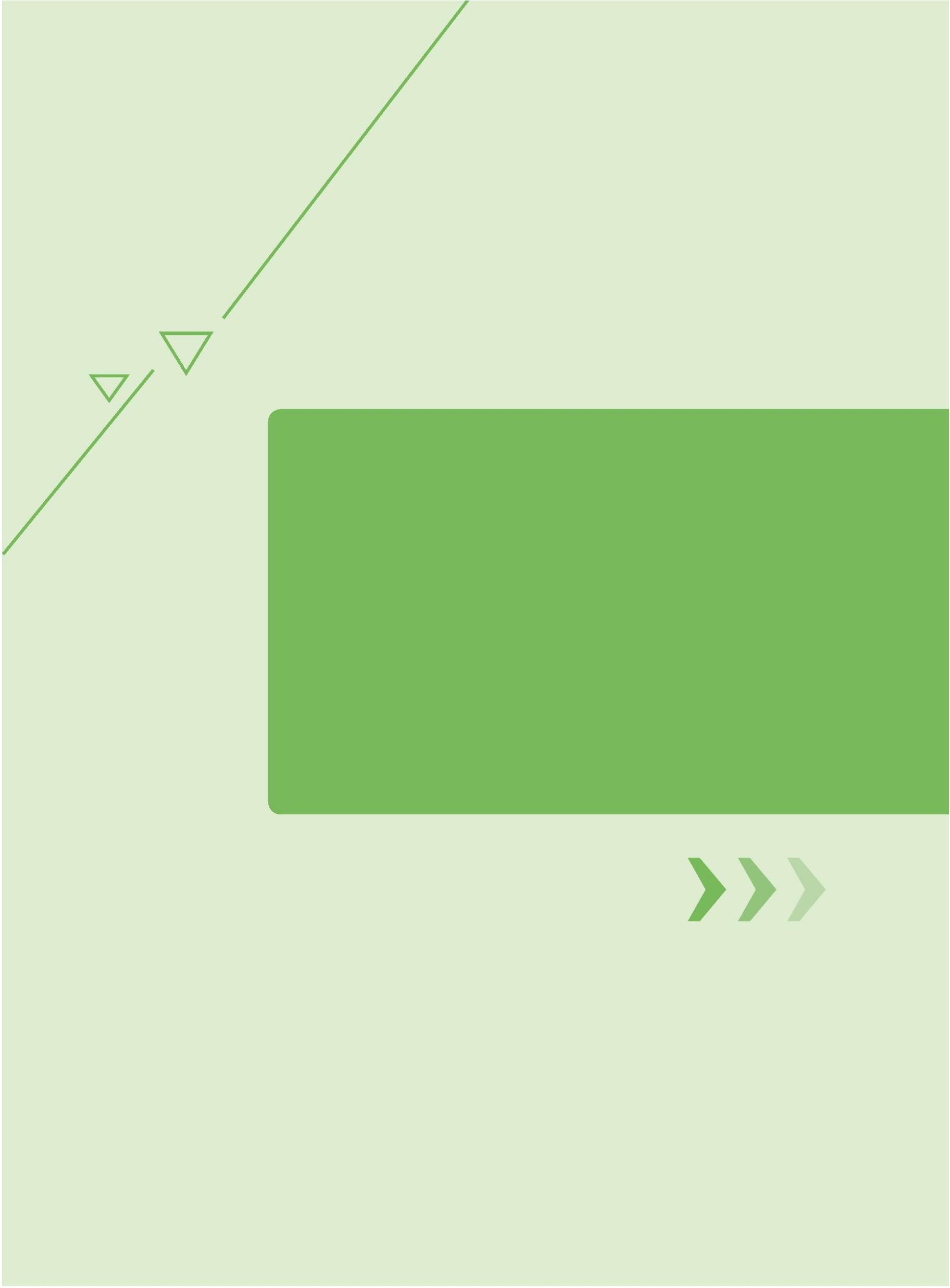 公共文化设施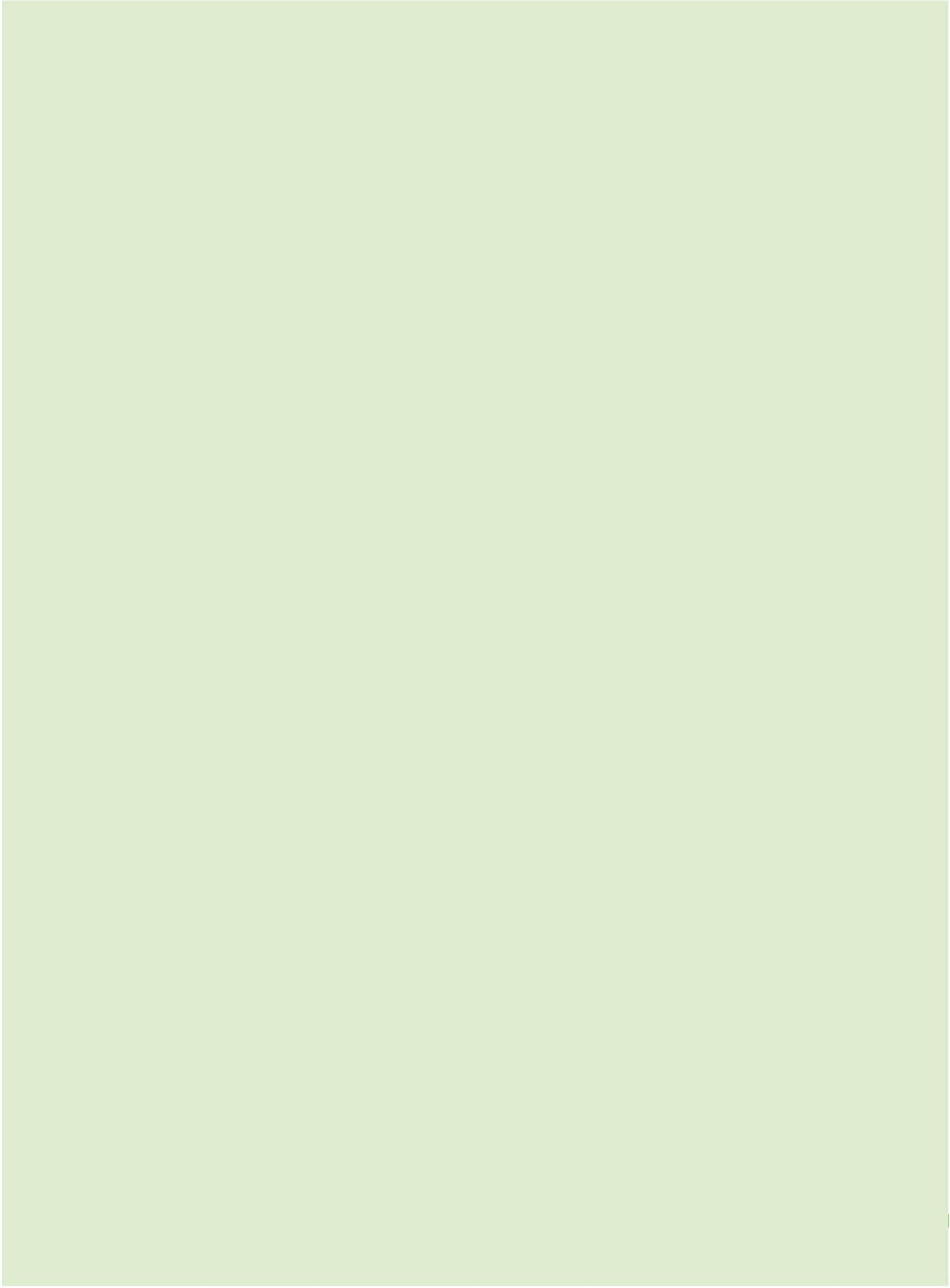 海淀区优秀社区（行政村）综合文化室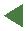 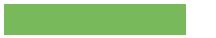 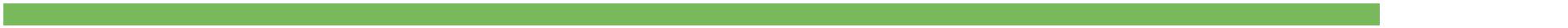 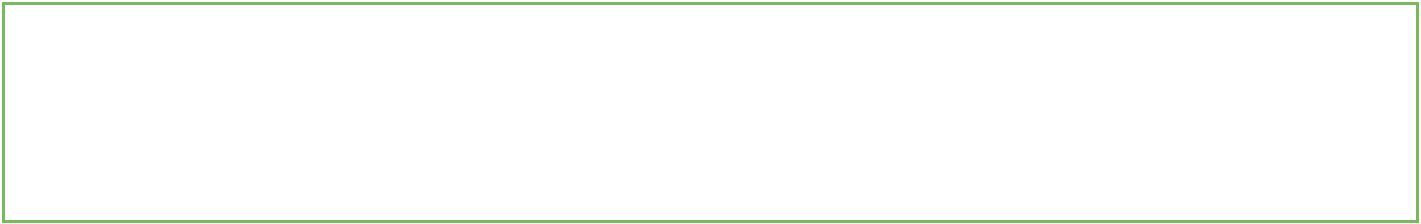 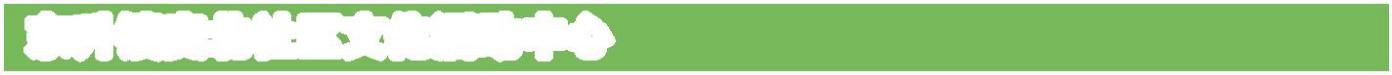 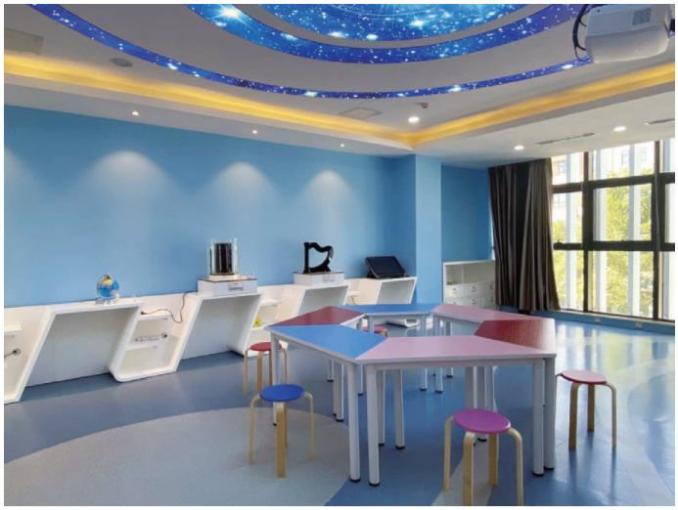 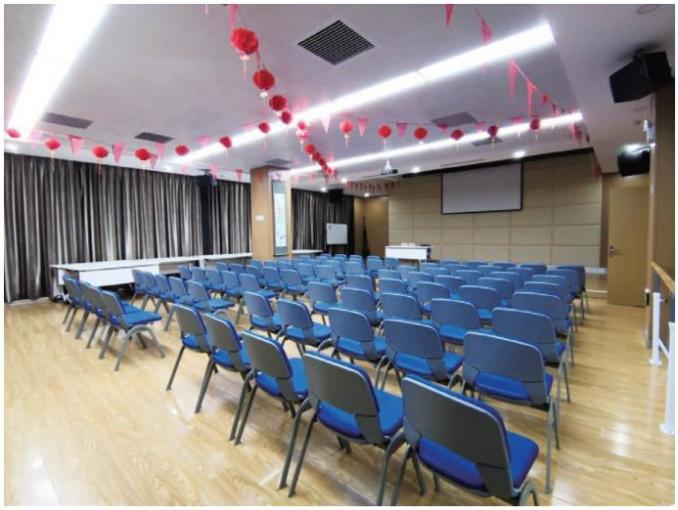 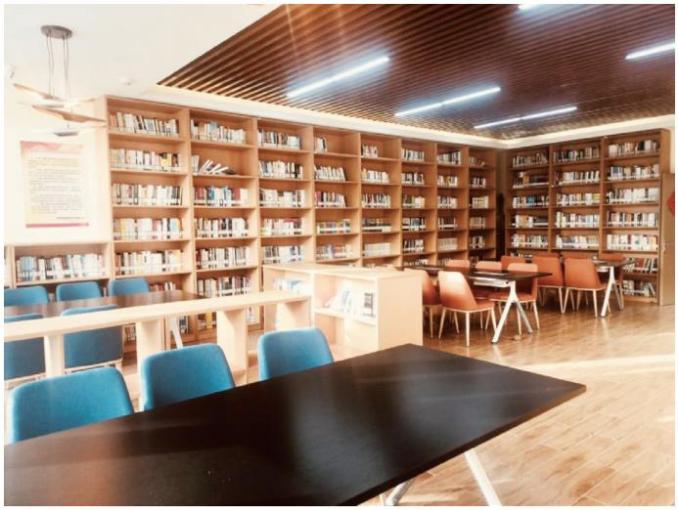 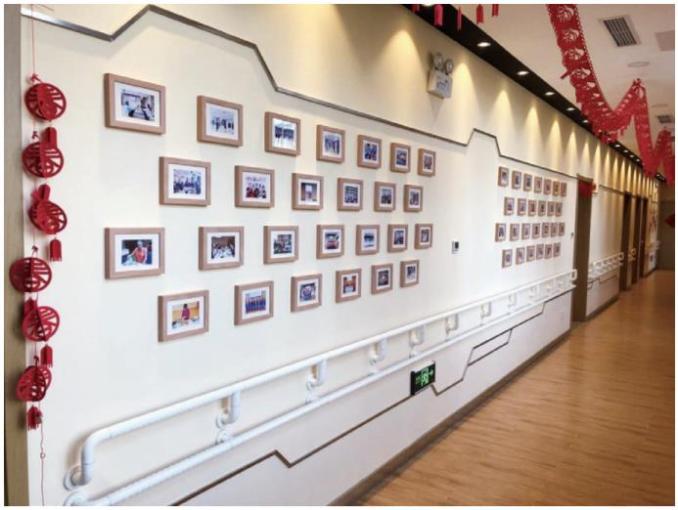 东升镇奥北社区文化活动中心 东升镇东部文化活动中心又称奥北文化活动中心。自开放以来近一年内，共开展社区群众性文化活动近
八百场，其中“来自奥北的礼物”文创活动通过招募社区居民结合地区特色以无限的创意共同设计奥北的品
牌印记吉祥物、logo 等，凝聚群众、提炼社区文化之魂。社区公益讲师计划更是深受社区居民欢迎，通过挖
掘地区百姓特长，互相交流、相互切磋，引导社区居民共同参与公共文化建设，树立人人有责、人人尽责、
人人享有的协同共治理念。为能更好吸引居民参与，中心建立了文化中心公益积分制度，为公益讲师、社区
志愿者给予激励，形成社区治理闭环。疫情期间，中心不但积极协助社区进行一线防疫工作，更是持续发挥
宣传阵地、凝聚群众的平台作用。加强数字文化供给，通过微信群开设一系列线上活动，包括早间新闻、防
疫抗疫、垃圾分类知识问答、“创意比拼寻找大厨”、“最美护士节线上手语传递”等，正向引导居民舆情
关注方向，有效提升居民幸福感、获得感。所属街道：海淀区东升镇地 址：海淀区宝盛东路兴华产业楼南楼
开放时间：周一至周日 8:00-12:00；14:00-18:00
联系电话：82834610 交通到达方式：无71基 层 公 共 文 化 设 施 宣 传 手 册（第二册）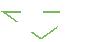 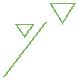 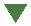 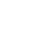 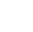 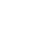 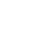 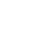 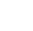 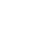 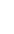 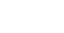 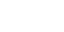 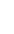 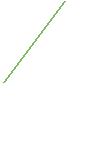 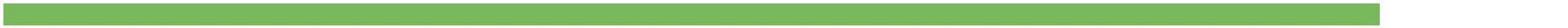 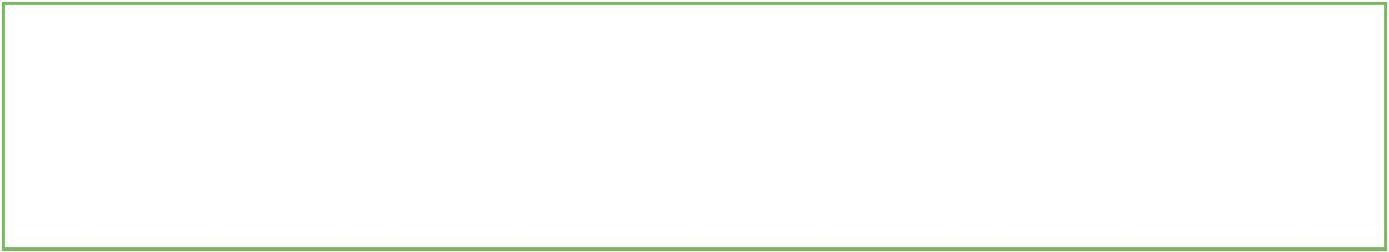 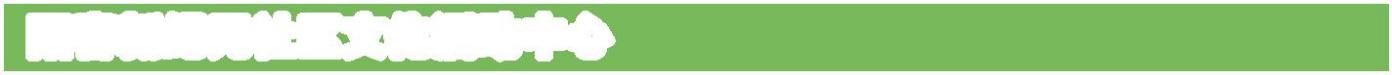 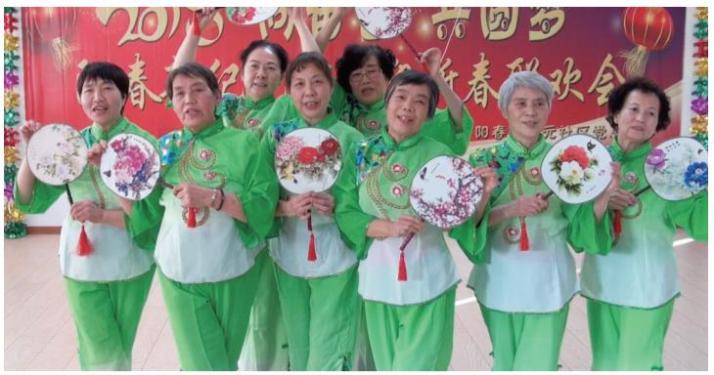 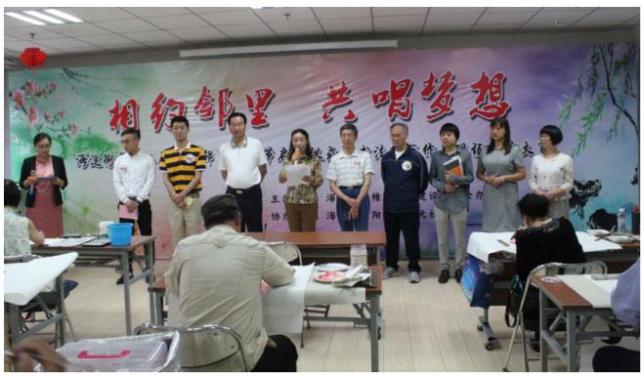 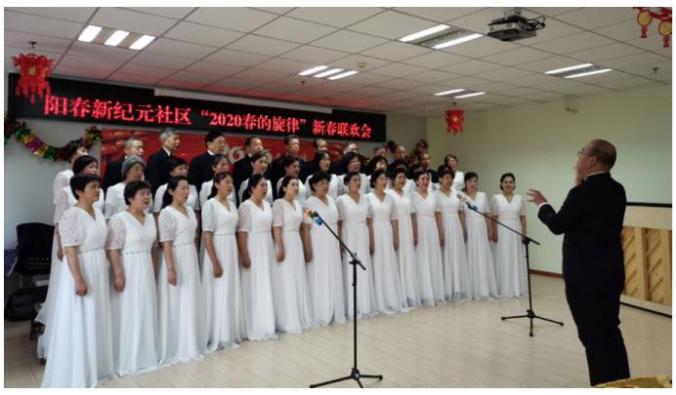 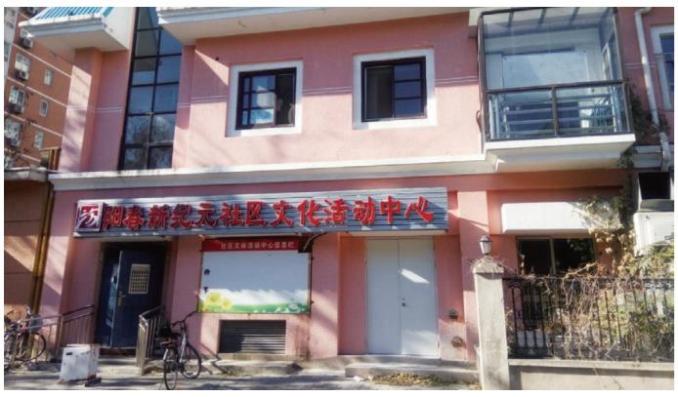 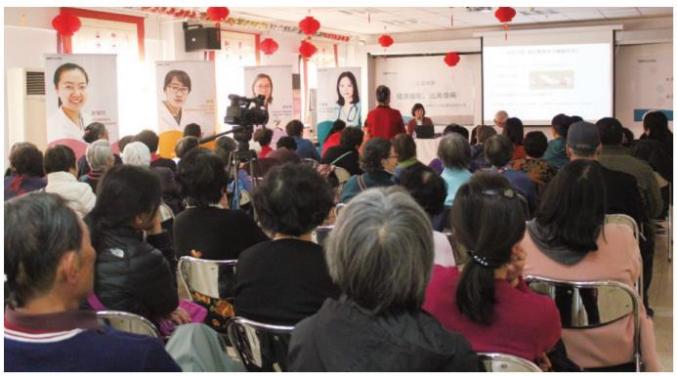 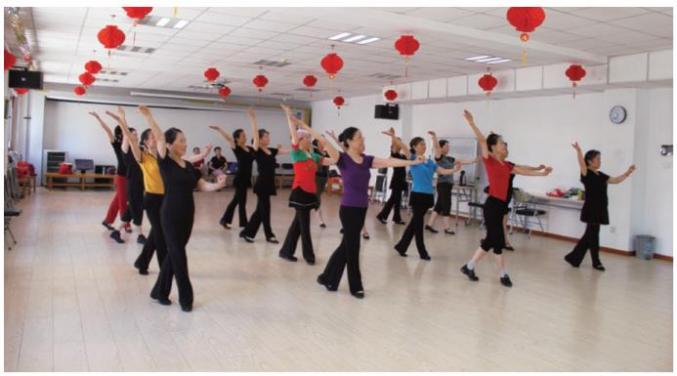 阳春新纪元社区文化活动中心 阳春新纪元社区文化活动中心位于万柳东路北段，占地面积 300 平米，原枫树园小区北会所，属于开发
商提供给社区的配套用房，于社区居委会争取了海淀街道办事处的资金投入每年活动中心进行配置、维护，
2013 年纳入社区资产管理，正式更名为“阳春新纪元社区文化活动中心”，为社区合唱、舞蹈、晨练、钢琴
等十多支文体团队约近 600 人次提供了室内活动场地，每年不定期承接及开展各种类型、主题的活动、会议、
讲座将近五十多场，冬至饺子宴、新春联欢会等活动已成为了社区品牌活动，每场活动覆盖两百多人。 阳春新纪元社区居委会鼓励社区居民通过兴趣爱好结社成团增强邻里互动，在活动中心的管理上实行社
区“团队负责制”，居委会通过协调各团队队长，安排好各团队在活动中心的活动时间，有团队队长负责设备、
钥匙等方面的管理，充分体现居民自治的优越性。所属街道：海淀区海淀街道地 址：北京市海淀区万柳东路车站西侧、海淀街道万柳新纪元家园 1 号楼一层北侧、海淀街道万柳新纪元家园 2           号楼一层东南角 开放时间：周一至周日 9:00-17:00联系电话：82579039交通到达方式：534 路、539 路、611 路、运通 114 线万柳中路南口站下车72海淀区优秀社区（行政村）综合文化室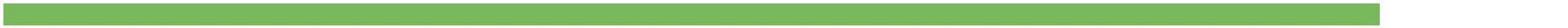 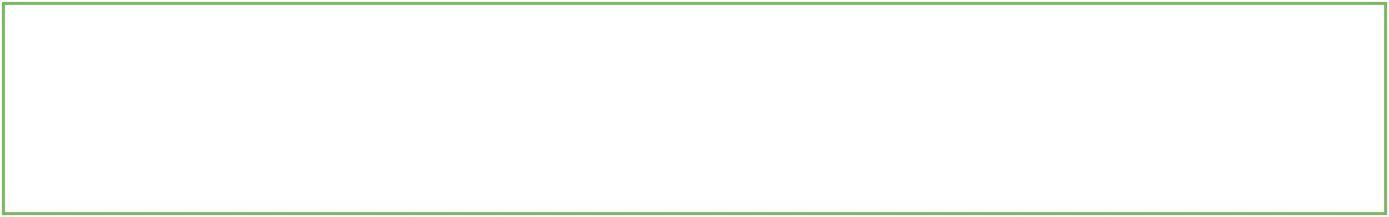 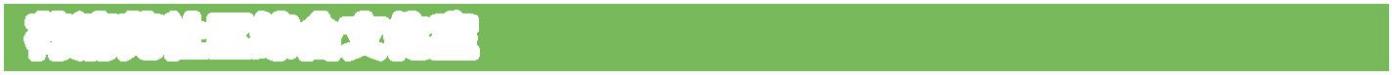 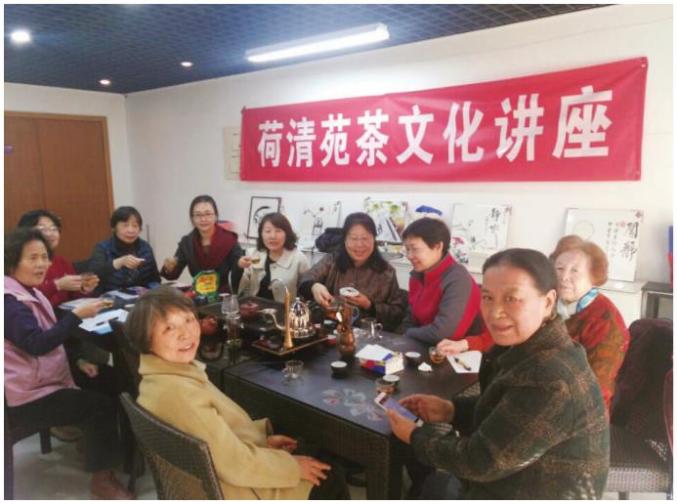 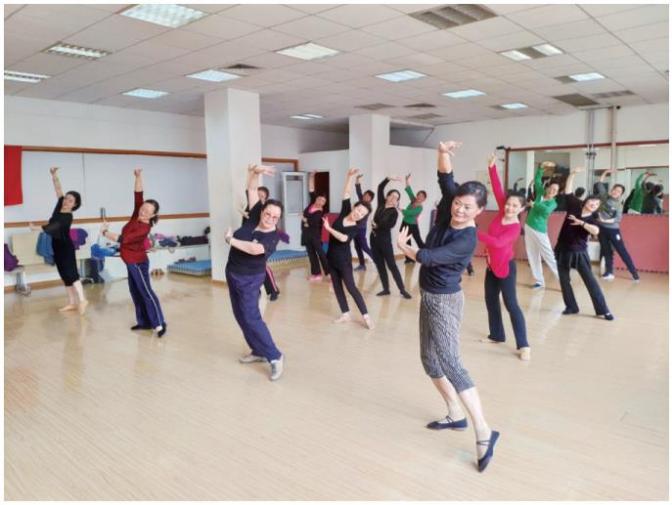 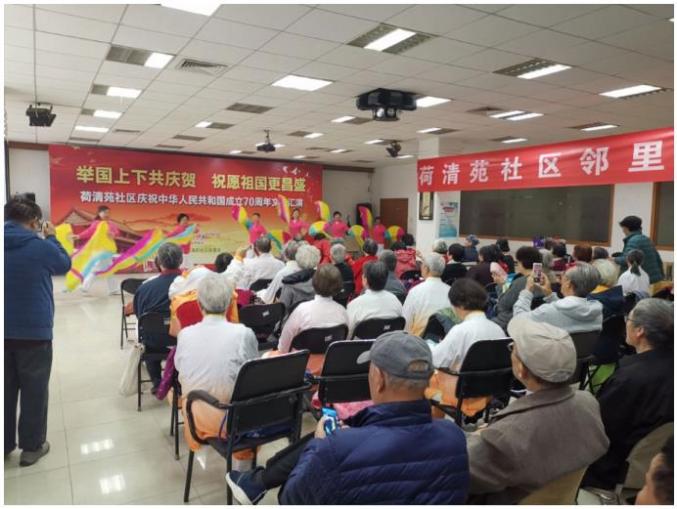 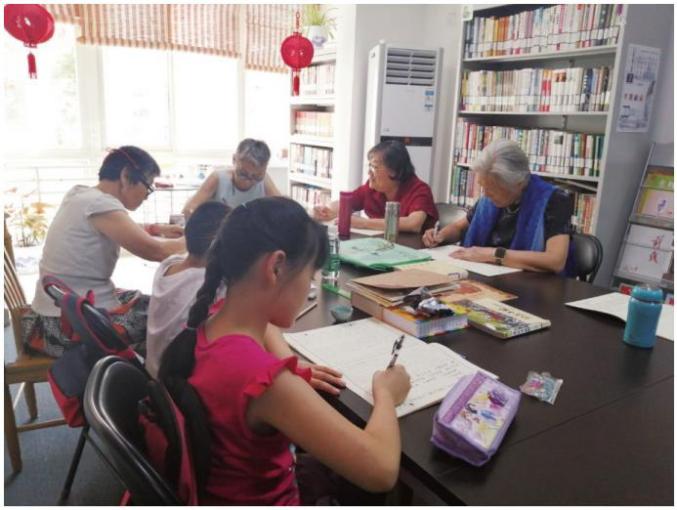 荷清苑社区综合文化室 清华园街道荷清苑社区文化活动中心位于荷清苑社区 4 号楼社区居委会一至三层，面积共 740 平方米。
设有多功能厅、舞蹈房、茶艺室、电子阅览室、图书馆、乒乓球室等多个文化活动室。 荷清苑社区根据本社区人口老龄化和高知人群聚集的特点组建了舞蹈队、合唱队、京剧社、茶艺社、朗诵社、
舞蹈队，柔力球队、太极扇队等社区组织。 荷清苑社区以文化聚人心，以创建社区文化品牌为抓手，每年使用活动室开展形式多样的文化活动，广
受居民好评。所属街道：海淀区清华园街道地 址：北京市海淀区清华园荷清苑 4 号楼
开放时间：周二至周上午 8:00-12:00；下午 13:00-18:30
联系电话：62795780交通到达方式：432 路、365 路、982 路清华附中站下车，步行至荷清苑社区73基 层 公 共 文 化 设 施 宣 传 手 册（第二册）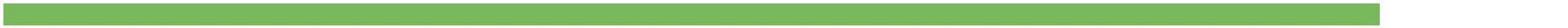 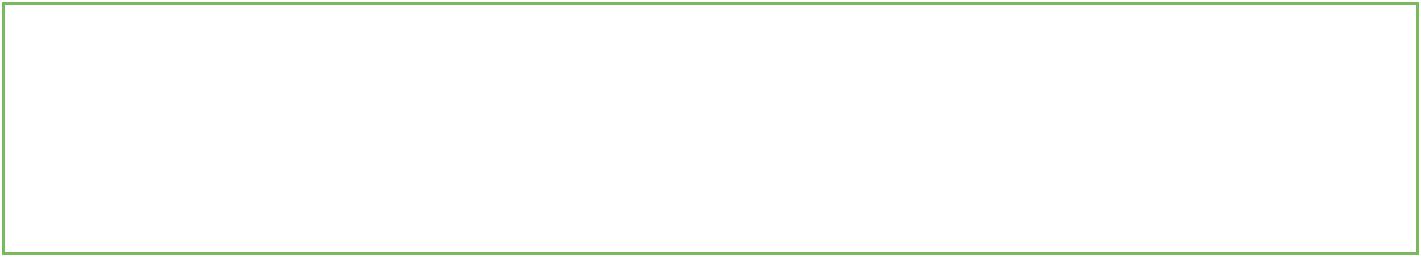 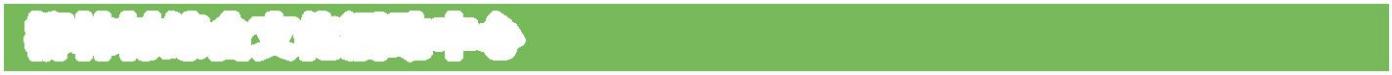 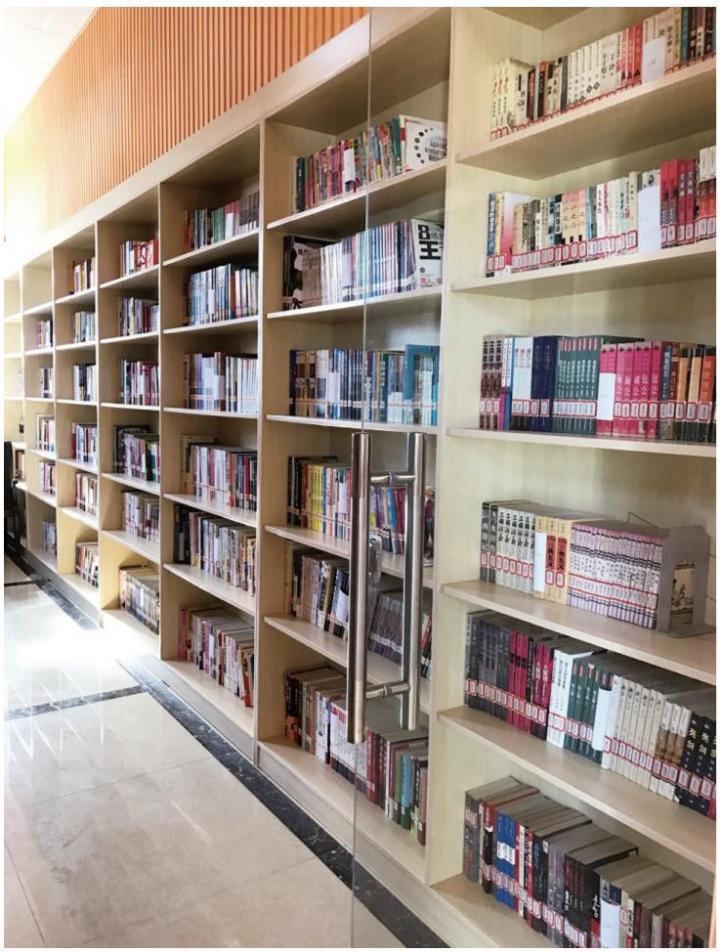 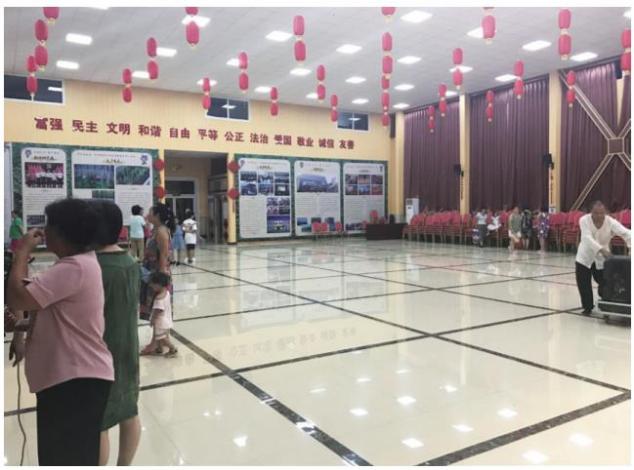 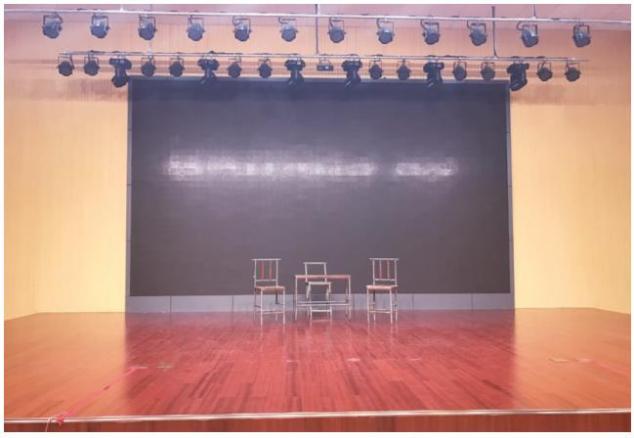 柳林村综合文化活动中心 柳林村综合文化活动中心于 2016 年改造完成，分室内室外两个活动场所。室内活动场所分为两层，一层
是多功能厅，面积 460 平方米，有办公室、图书室、照片墙、老物件展示区、舞台、培训教室等；二层 40 平方米，
是影音室、图书室、电子阅览室以及共享工程服务点。室外活动场地面积 800 ㎡，分为休闲长廊、传统游艺区、
活动广场。 近年来活动中心的建立不仅满足了百姓的生活文化需求，也给村民交流、党群交流提供了平台，为学习、
培训、讲座、表演活动等提供了场所，为开展党建、民主监督、民主选举等工作提供了重要的物质保障。活
动中心承办的小年俗、开锄节等一系列文体活动已成为地区乃至市区级品牌文化项目。所属街道：海淀区苏家坨镇地 址：北京市海淀区苏家坨镇柳林村河南三区 651 车站附近（弗莱农庄院内）
开放时间：1. 每年 10 月 - 第二年 5 月周一至周日 8:30-11:30、13:30-15:30、19:00-22:00
                   2. 每年 5 月 -10 月周一至周日 8:30-11:30、14:00-16:00、19:30-22:30
联系电话：62468637 交通到达方式：651 路到柳林村下车74海淀区优秀社区（行政村）综合文化室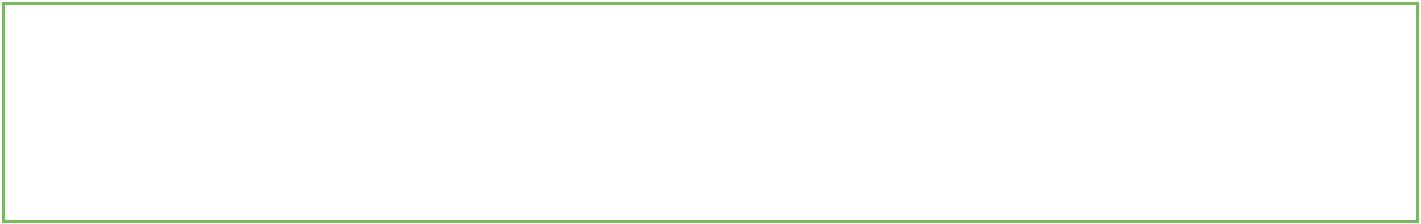 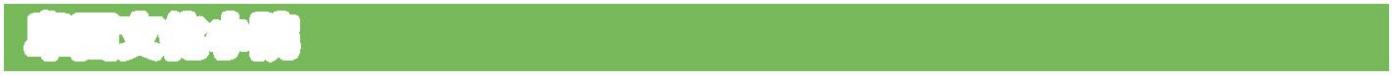 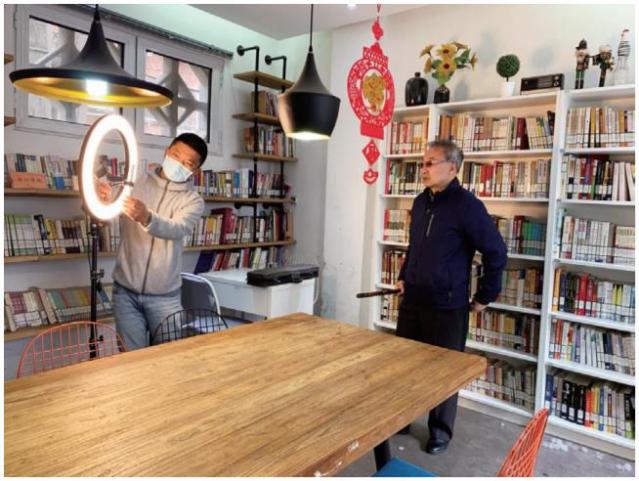 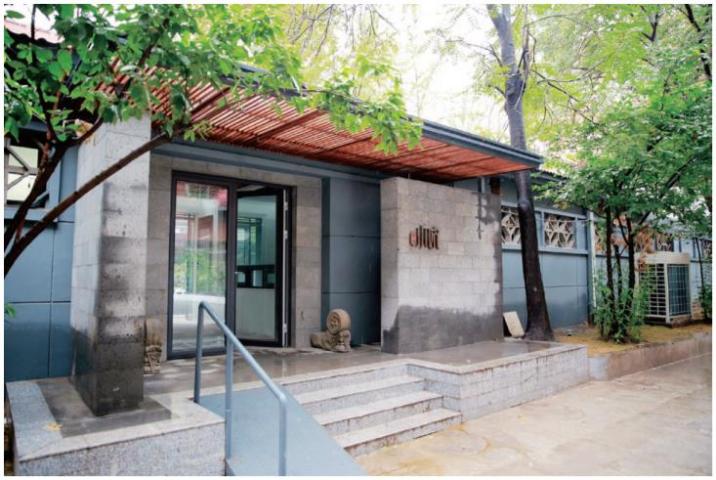 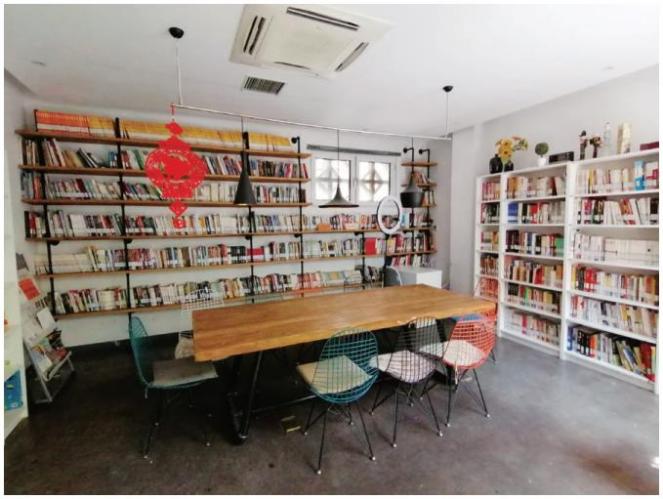 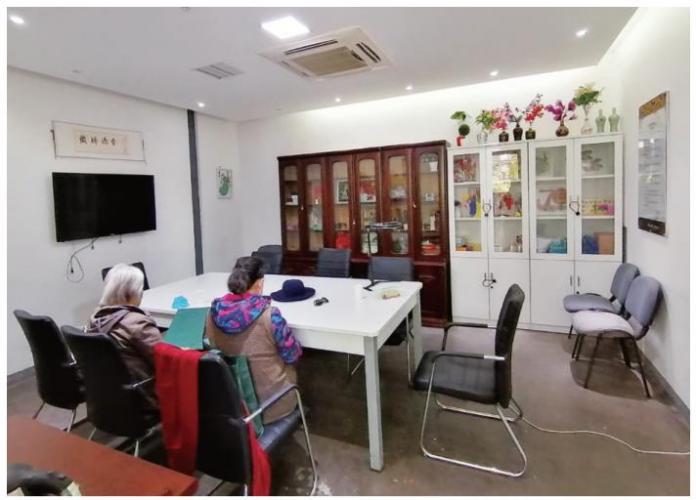 阜四文化小院 阜四文化小院，又名阜四社区文化中心，是由社区一处年久失修的自行车棚改建而成，建筑面积 792 平
米房，其中庭院面积 480 平方米，房屋面积 312 平方米，内设有 8 个场馆，分别是议事馆、康复馆、儿童馆、
友邻馆、咖啡馆、图书馆、国学馆以及棋艺馆，可以充分满足社区内不同年龄层居民的文化活动需求。经过
街道和第三方近五年的运维，阜四小院的活动服务范围已成功辐射到周边多个社区。目前，有毗邻小院周边
的 16 个社区的 18 支各类文体队伍通过公众号场馆预约的形式来到小院开展活动；小院也培育孵化了 8 支社
区居民自组织，目前已有 2 支自组织已从“种子”发育长成了“小树苗”，成为参与社区治理的重要力量。
此外依托阜四小院场地，街道和第三方每年合作开展“全民阅读季”、“文化季”等品牌活动；开展手工、
舞蹈、合唱、乐器等系列文化活动和健康知识讲座、义诊、老年餐桌等便民服务。所属街道：海淀区田村路街道地 址：北京市海淀区田村路 40 号院 5 号楼对面
开放时间：周一至周五 9:00-17:00；周六日 10:00-20:00
联系电话：51338102交通到达方式：568 路、专 109 路、运通 127 内、运通 127 外双槐树路北口75基 层 公 共 文 化 设 施 宣 传 手 册（第二册）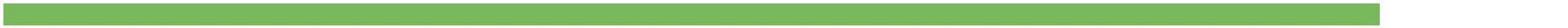 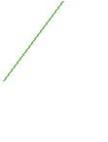 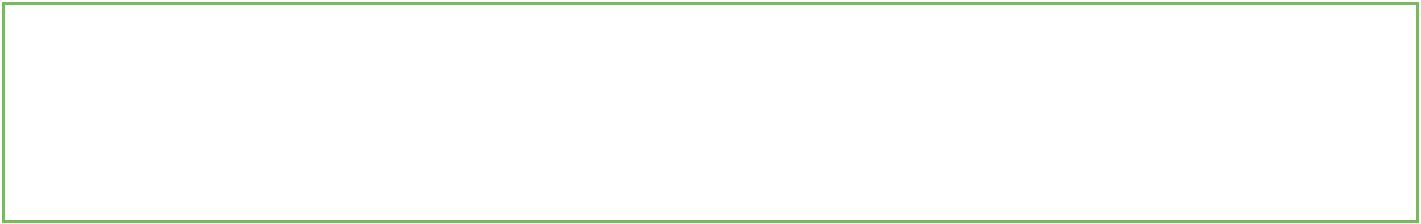 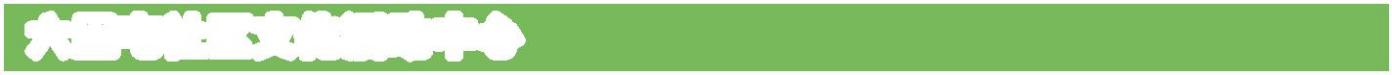 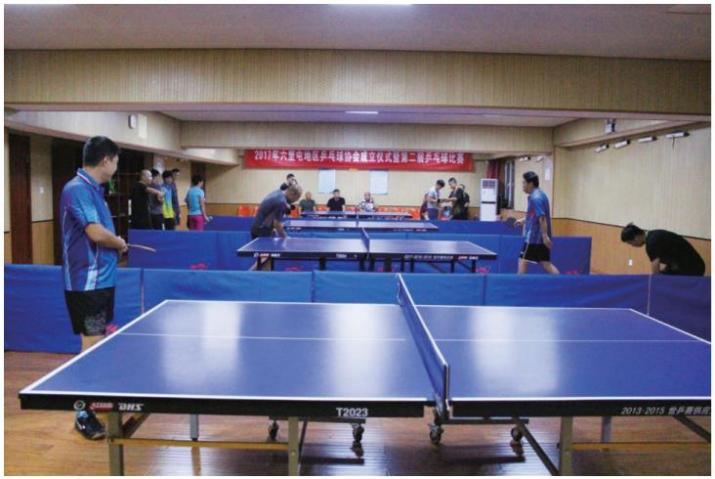 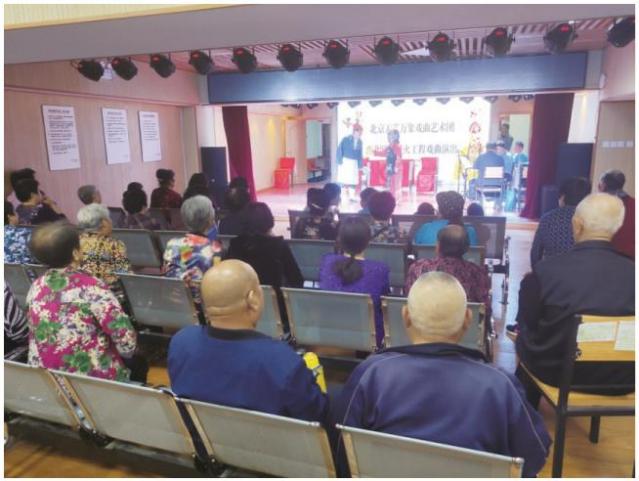 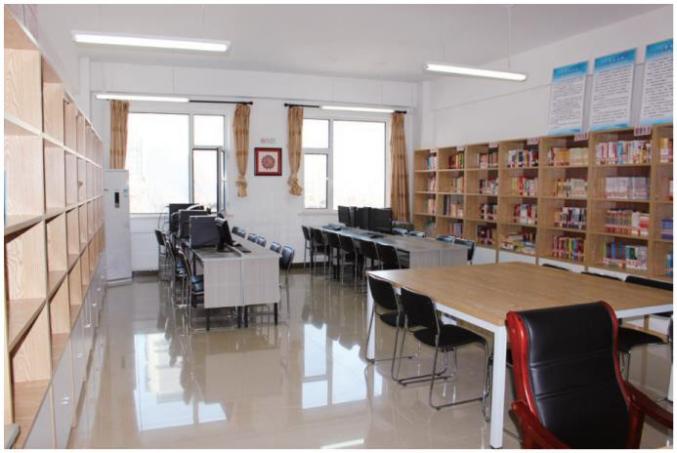 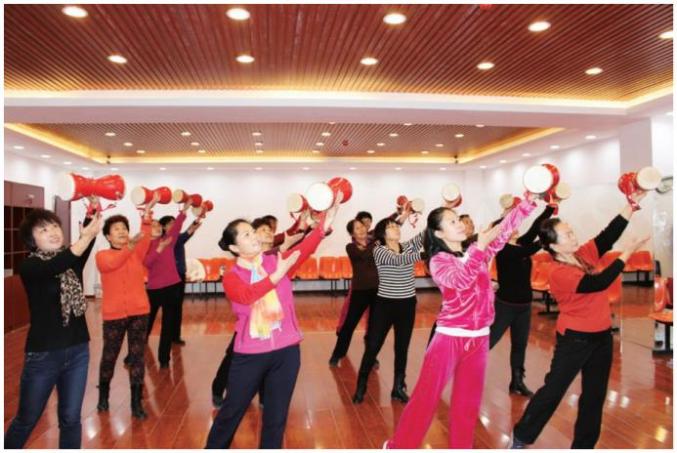 六里屯社区文化活动中心 西北旺镇六里屯社区文化活动中心位于海淀区西北旺镇永旺家园六里屯地区办公大楼内，总面积 900 平
方米，功能设施齐全。内设多功能演出厅、舞蹈室、图书室、乒乓球室和棋牌室，丰富和满足地区群众的文
化需求。 该社区文化活动中心每周一至周日对外开放 56 小时以上，开放时间为周一至周日上午 9:00-11:30 ；下
午 13:30- 17:00 ；晚上 19:00- 21:00，居民们可根据自己的时间，参与各项文体活动。 该社区文化活动中心坚持“服务社区居民”的理念，以体现公益性、便捷性、服务性为原则，针对居民
群众的不同文化需求，提供内容丰富、形式多样、健康有益的文化活动。在西北旺镇党委、镇政府的大力支持下，
每年开展综艺演出、戏曲专场演出、棋牌比赛、乒乓球比赛等特色活动 30 余场。极大丰富了社区居民的文化
生活，逐步形成了六里屯社区特有的文化氛围，为营造温馨和谐的文明社区做出了贡献。所属街道：海淀区西北旺镇地 址：北京市海淀区西北旺镇永旺家园 4 区西门开放时间：周一至周日上午 9:00-11:30； 下午 13:30-17:00； 晚上 19:00-21:00 联系电话：62478813交通到达方式：16 号线永丰南路站下76北京市海淀区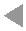 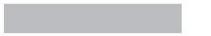 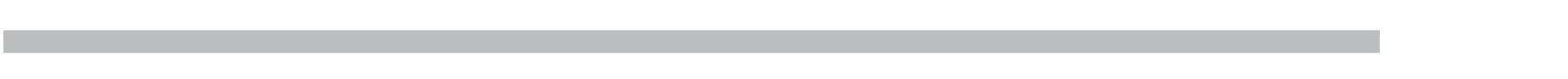 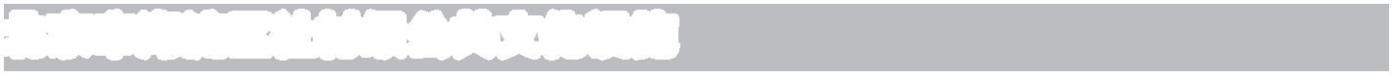 北京市海淀区社村级公共文化设施77基 层 公 共 文 化 设 施 宣 传 手 册（第二册）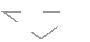 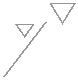 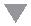 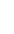 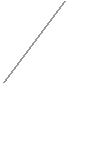 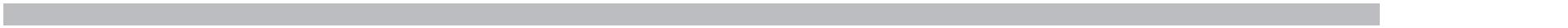 78北京市海淀区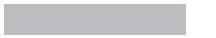 79基 层 公 共 文 化 设 施 宣 传 手 册（第二册）80北京市海淀区81基 层 公 共 文 化 设 施 宣 传 手 册（第二册）82北京市海淀区83基 层 公 共 文 化 设 施 宣 传 手 册（第二册）84北京市海淀区85基 层 公 共 文 化 设 施 宣 传 手 册（第二册）86北京市海淀区87基 层 公 共 文 化 设 施 宣 传 手 册（第二册）88北京市海淀区89基 层 公 共 文 化 设 施 宣 传 手 册（第二册）90北京市海淀区91基 层 公 共 文 化 设 施 宣 传 手 册（第二册）92北京市海淀区93基 层 公 共 文 化 设 施 宣 传 手 册（第二册）94北京市海淀区95基 层 公 共 文 化 设 施 宣 传 手 册（第二册）96北京市海淀区97基 层 公 共 文 化 设 施 宣 传 手 册（第二册）98北京市海淀区99基 层 公 共 文 化 设 施 宣 传 手 册（第二册）100北京市海淀区101基 层 公 共 文 化 设 施 宣 传 手 册（第二册）102北京市海淀区103基 层 公 共 文 化 设 施 宣 传 手 册（第二册）104北京市海淀区105基 层 公 共 文 化 设 施 宣 传 手 册（第二册）106北京市海淀区107基 层 公 共 文 化 设 施 宣 传 手 册（第二册）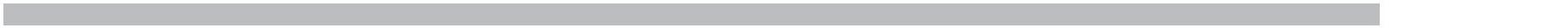 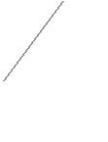 108塔院四园党群文化室所属街道 : 海淀区花园路街道地址 : 海淀区塔院小区朗秋园 6 号楼东侧开放时间 : 周一至周五 8:00-18:00；周六 9:00-15:00联系电话 : 62051708交通到达方式：331、606 北医三院下车；653、21、94 塔院小区南门下车塔院四园舞蹈教室所属街道 : 海淀区花园路街道地址 : 海淀区塔院小区朗秋园 3 号楼北侧开放时间 : 周一至周五 8:00-18:00；周六 9:00-15:00联系电话 : 62051708交通到达方式：331、606 北医三院下车；653、21、94 塔院小区南门下车塔院四园消夏文化室所属街道 : 海淀区花园路街道地址 : 海淀区塔院小区消夏园 5 号楼东侧开放时间 : 周一至周五 8:00-18:00；周六 9:00-15:00联系电话 : 62051708交通到达方式：331.606. 北医三院下车，653、21、94 塔院小区南门下车1201 社区文化室所属街道 : 海淀区花园路街道地址 : 海淀区花园路 5 号院 3 号楼南侧平房开放时间 : 周一至周五 8:00-18:00；周六 9:00-15:00联系电话 : 62370003交通到达方式：331 路、123 路、21 路、22 路、579 路、601 路、653 路、658 路；10 号线地铁—牡丹园站 A 口出 2､ 海淀区花园路甲一号北院办公楼开放时间 : 周一至周五 9:00-17:30；周六 9:00-15:00联系电话 : 66728847交通到达方式：47 路、 484 路牡丹园社区东里文化室所属街道 : 海淀区花园路街道地址 : 海淀区牡丹园小区东里 8 号楼西侧开放时间 : 周一至周五 8:00-18:00；周六 9:00-15:00联系电话 : 82078221交通到达方式：22 路、47 路、618 路牡丹园站下车、10 号线地铁—牡丹园站 B 出口牡丹园社区西里文化室所属街道 : 海淀区花园路街道地址 : 海淀区牡丹园小区西里 3 号开放时间 : 周一至周五 8:00-18:00；周六 9:00-15:00联系电话 : 82071345交通到达方式：22 路、47 路、618 路牡丹园站下车；10 号线地铁—牡丹园站 B 出口知春路 17 号院社区文化室所属街道 : 海淀区花园路街道地址 : 海淀区知春路 17 号院社区活动室开放时间 : 周一至周五 8:00-18:00；周六 9:00-15:00联系电话 : 82332071交通到达方式：386 路、79 路、304 路、579 路、601 路、653 路、671 路、快速直达专线 38 路、夜 9 路；10 号线地铁—西土城站 A 口出 10 号线和 13 号线地铁—知春路站 F 口 2､ 海淀区花园路甲一号北院办公楼开放时间 : 周一至周五 9:00-17:30；周六 9:00-15:00联系电话 : 66728847交通到达方式：47 路、 484 路牡丹园社区东里文化室所属街道 : 海淀区花园路街道地址 : 海淀区牡丹园小区东里 8 号楼西侧开放时间 : 周一至周五 8:00-18:00；周六 9:00-15:00联系电话 : 82078221交通到达方式：22 路、47 路、618 路牡丹园站下车、10 号线地铁—牡丹园站 B 出口牡丹园社区西里文化室所属街道 : 海淀区花园路街道地址 : 海淀区牡丹园小区西里 3 号开放时间 : 周一至周五 8:00-18:00；周六 9:00-15:00联系电话 : 82071345交通到达方式：22 路、47 路、618 路牡丹园站下车；10 号线地铁—牡丹园站 B 出口知春路 17 号院社区文化室所属街道 : 海淀区花园路街道地址 : 海淀区知春路 17 号院社区活动室开放时间 : 周一至周五 8:00-18:00；周六 9:00-15:00联系电话 : 82332071交通到达方式：386 路、79 路、304 路、579 路、601 路、653 路、671 路、快速直达专线 38 路、夜 9 路；10 号线地铁—西土城站 A 口出 10 号线和 13 号线地铁—知春路站 F 口 2､ 海淀区花园路甲一号北院办公楼开放时间 : 周一至周五 9:00-17:30；周六 9:00-15:00联系电话 : 66728847交通到达方式：47 路、 484 路牡丹园社区东里文化室所属街道 : 海淀区花园路街道地址 : 海淀区牡丹园小区东里 8 号楼西侧开放时间 : 周一至周五 8:00-18:00；周六 9:00-15:00联系电话 : 82078221交通到达方式：22 路、47 路、618 路牡丹园站下车、10 号线地铁—牡丹园站 B 出口牡丹园社区西里文化室所属街道 : 海淀区花园路街道地址 : 海淀区牡丹园小区西里 3 号开放时间 : 周一至周五 8:00-18:00；周六 9:00-15:00联系电话 : 82071345交通到达方式：22 路、47 路、618 路牡丹园站下车；10 号线地铁—牡丹园站 B 出口知春路 17 号院社区文化室所属街道 : 海淀区花园路街道地址 : 海淀区知春路 17 号院社区活动室开放时间 : 周一至周五 8:00-18:00；周六 9:00-15:00联系电话 : 82332071交通到达方式：386 路、79 路、304 路、579 路、601 路、653 路、671 路、快速直达专线 38 路、夜 9 路；10 号线地铁—西土城站 A 口出 10 号线和 13 号线地铁—知春路站 F 口防化社区文化室所属街道 : 海淀区花园路街道地址 : 海淀区花园北路 35 号综合楼地下一层开放时间 : 周一至周五 8:00-18:00；周六 9:00-15:00联系电话 : 66748434交通到达方式：16 路、47 路、425 路、508 路、635 路、645 路、夜 4路志新桥南站下车；10 号线地铁—牡丹园站 B 口出冠城园社区文化室所属街道 : 海淀区花园路街道地址 : 海淀区马甸冠城北园 1 号楼开放时间 : 周一至周五 8:00-18:00；周六 9:00-15:00联系电话 : 62360825交通到达方式：695、特 13、55、625、315、601 马甸桥北下车；10 号线地铁—健德门站 D 口出月季园第二社区文化室所属街道 : 海淀区花园路街道地址 : 海淀区马甸月季园小区 16 号楼西平房开放时间 : 周一至周五 8:00-18:00；周六 9:00-15:00联系电话 : 82020513交通到达方式：123 路、361 路马甸桥西下车；344 路、345 路、883 路、885 路、889 路马甸桥西下车；886 路、695 路、847 路北太平桥东下车；10 号线地铁—牡丹园站 C 口出邮科社区文化室所属街道 : 海淀区花园路街道地址 : 海淀区花园北路 48 号院 1 号楼 2 号楼之间开放时间 : 周一至周五 8:00-18:00；周六 9:00-15:00联系电话 : 62301826交通到达方式：331、606、21、658；10 号线—西土城 B 口北极寺大院社区文化室所属街道 : 海淀区花园路街道地址 : 海淀区花园东路 8 号中 18 楼北极寺大院社区居委会二、三层开放时间 : 周一至周五 8:00-18:00；周六 9:00-15:00联系电话 : 66796093交通到达方式：16 路、425 路、508 路、635 路、645 路志新桥南下车；10 号线地铁—牡丹园站 B 口出，向北 1000 米花园北路乙 28 号院社区文化室所属街道 : 海淀区花园路街道地址 : 海淀区花园北路乙 28 号院 2 号楼内开放时间 : 周一至周五 8:00-18:00；周六 9:00-15:00联系电话 : 62049130交通到达方式：16 路、331 路、425 路、47 路、508 路、606 路、635 路、645 路、夜 4 路、牡丹园北站下车；10 号线地铁—牡丹园站 B 口出北极寺大院社区文化室所属街道 : 海淀区花园路街道地址 : 海淀区花园东路 8 号中 18 楼北极寺大院社区居委会二、三层开放时间 : 周一至周五 8:00-18:00；周六 9:00-15:00联系电话 : 66796093交通到达方式：16 路、425 路、508 路、635 路、645 路志新桥南下车；10 号线地铁—牡丹园站 B 口出，向北 1000 米花园北路乙 28 号院社区文化室所属街道 : 海淀区花园路街道地址 : 海淀区花园北路乙 28 号院 2 号楼内开放时间 : 周一至周五 8:00-18:00；周六 9:00-15:00联系电话 : 62049130交通到达方式：16 路、331 路、425 路、47 路、508 路、606 路、635 路、645 路、夜 4 路、牡丹园北站下车；10 号线地铁—牡丹园站 B 口出北极寺大院社区文化室所属街道 : 海淀区花园路街道地址 : 海淀区花园东路 8 号中 18 楼北极寺大院社区居委会二、三层开放时间 : 周一至周五 8:00-18:00；周六 9:00-15:00联系电话 : 66796093交通到达方式：16 路、425 路、508 路、635 路、645 路志新桥南下车；10 号线地铁—牡丹园站 B 口出，向北 1000 米花园北路乙 28 号院社区文化室所属街道 : 海淀区花园路街道地址 : 海淀区花园北路乙 28 号院 2 号楼内开放时间 : 周一至周五 8:00-18:00；周六 9:00-15:00联系电话 : 62049130交通到达方式：16 路、331 路、425 路、47 路、508 路、606 路、635 路、645 路、夜 4 路、牡丹园北站下车；10 号线地铁—牡丹园站 B 口出北三环中路 69 号院社区文化室所属街道 : 海淀区花园路街道地址 : 海淀区北三环中路 69 号院东 1 楼东侧社区居委会 1 层开放时间 : 周一至周五 8:00-18:00；周六 9:00-15:00联系电话 : 66722064交通到达方式：16 路、22 路、88 路、123 路、300 路快车内环、300路快车外环、300 路内环、300 路外环、302 路、315 路、331 路、361路、387 路、425 路、510 路、579 路、606 路、671 路、694 路、695 路、特 8 路内环、特 8 路外环；夜 30 路内环；夜 30 路外环；921 路；运通101 线快车；运通 201 线北太平庄桥西站下车；10 号线地铁—牡丹园站 D 口出北航社区文化室所属街道 : 海淀区花园路街道地址 : 海淀区学院路 37 号北航社区党群活动室开放时间 : 周一至周五 8:00-18:00；周六 9:00-15:00联系电话 : 82316029交通到达方式：331 路、375 路、386 路、438 路、478 路、484 路、498 路、606 路、632 路、693 路、高校春运专线 1 线、高校春运专线 2 线、快速直达专线 106 路、快速直达专线 14 路、夜 14 路、运通 103 线；10号线地铁西土城 C 口 ( 东南口 ) 下车塔院干休所社区文化室所属街道 : 海淀区花园路街道地址 :1､ 海淀区花园路甲一号北院 5 号楼地下室牡丹园北里华盛家园多功能文化室所属街道 : 海淀区花园路街道地址 : 海淀区牡丹园北里华盛家园 7 号楼地下室开放时间 : 周一至周五 8:00-18:00；周六 9:00-15:00联系电话 : 62049130交通到达方式：21 路、345 路快车、510 路、618 路、620 路、653 路、658 路、92 路、夜 9 路、快速直达专线 38 路、牡丹园东站下车；10 号线地铁—牡丹园站 B 口出玉兰园社区文化室所属街道 : 海淀区花园路街道地址 : 海淀区马甸西村 5 号院内开放时间 : 周一至周五 8:00-18:00；周六 9:00-15:00联系电话 : 62353034交通到达方式：运通 101、104 路；10 号线地铁—建德门站金尚嘉园社区文化室所属街道 : 海淀区花园路街道地址 : 海淀区区花园路甲 2 号 4 号楼一层临 105 室开放时间 : 周一至周五 8:00-18:00；周六 9:00-15:00联系电话 : 62066803交通到达方式：公交车 16 路、47 路、331 路、425 路、508 路、606路、635 路、645 路 牡丹园北站； 47 路、94 路、331 路、484 路、606 路 塔 院 站； 21 路、22 路、123 路、579 路、601 路、653 路、658 路、快速直达专；线 38 路牡丹园西站下车；地铁 10 号线牡丹园站 A 出口牡丹园北里华盛家园多功能文化室所属街道 : 海淀区花园路街道地址 : 海淀区牡丹园北里华盛家园 7 号楼地下室开放时间 : 周一至周五 8:00-18:00；周六 9:00-15:00联系电话 : 62049130交通到达方式：21 路、345 路快车、510 路、618 路、620 路、653 路、658 路、92 路、夜 9 路、快速直达专线 38 路、牡丹园东站下车；10 号线地铁—牡丹园站 B 口出玉兰园社区文化室所属街道 : 海淀区花园路街道地址 : 海淀区马甸西村 5 号院内开放时间 : 周一至周五 8:00-18:00；周六 9:00-15:00联系电话 : 62353034交通到达方式：运通 101、104 路；10 号线地铁—建德门站金尚嘉园社区文化室所属街道 : 海淀区花园路街道地址 : 海淀区区花园路甲 2 号 4 号楼一层临 105 室开放时间 : 周一至周五 8:00-18:00；周六 9:00-15:00联系电话 : 62066803交通到达方式：公交车 16 路、47 路、331 路、425 路、508 路、606路、635 路、645 路 牡丹园北站； 47 路、94 路、331 路、484 路、606 路 塔 院 站； 21 路、22 路、123 路、579 路、601 路、653 路、658 路、快速直达专；线 38 路牡丹园西站下车；地铁 10 号线牡丹园站 A 出口牤牛桥社区文化室所属街道 : 海淀区花园路街道地址 :1､ 海淀区花园路街道北太平庄路 1 号 2､ 海淀区花园路街道北太平庄路 3 号平房 3､ 海淀区花园路街道北太平庄路 3 号平房开放时间 : 周一至周五 8:00-18:00；周六 9:00-15:00联系电话 : 62360656交通到达方式：22 路、123 路、425 路、618 路、16 路、304 路、331路、47 路、508 路、510 路、579 路快车、606 路快车、618 路、620 大方居通勤班车、635 路、645 路、92 路、夜 4 路；10 号线地铁—牡丹园 D 口出北太平庄路社区文化室所属街道 : 海淀区花园路街道地址 : 海淀区马甸月季园 1 楼 B 座 108开放时间 : 周一至周五 8:00-18:00；周六 9:00-15:00联系电话 : 62011918交通到达方式：47、425、606、16、579、635 牡丹园站下车；10 号线地铁—牡丹园站 C 口出志新村 2 号院社区文化室所属街道 : 海淀区花园路街道地址 : 海淀区北四环中路 226 号综合楼 3 层，门诊楼 B1开放时间 : 周一至周五 8:00-18:00；周六 9:00-15:00联系电话 : 66305634交通到达方式：751 路、运通 113 路、660 路、490 路、47 路、983 路、运通 109 路、夜 4 路小关社区中鑫嘉园一期文化室所属街道 : 海淀区花园路街道地址 : 海淀区牡丹北里甲 1 号地下室 116 室开放时间 : 周一至周日 8：00-21:00联系电话 : 62080307交通到达方式：55 路、113 路、315 路、345 路、618 路、625 路、658 路、670 路、695 路、919 路、889 路祁家豁子站下车；10 号线地铁 - 健德门站西北口小关社区中鑫嘉园二期文化室所属街道 : 海淀区花园路街道地址 : 海淀区牡丹园北路 7 号院 1 号楼地下室开放时间 : 周一至周五 8:30-17:00联系电话 : 62080307交通到达方式：55 路、113 路、315 路、345 路、618 路、625 路、658 路、670 路、695 路、919 路、890 路祁家豁子站下车；10 号线地铁—健德门站西北口小关社区电视机厂宿舍文化室所属街道 : 海淀区花园路街道地址 : 海淀区北京电视机厂宿舍 ( 健德门地铁站西北 ) 平房开放时间 :周一至周日 8:30-18:00联系电话 : 62080307交通到达方式：55 路、113 路、315 路、345 路、618 路、625 路、658 路、670 路、695 路、919 路、890 路祁家豁子站下车；10 号线地铁—健德门站西北口小关社区文化室所属街道 : 海淀区花园路街道地址 : 海淀区都景苑 3 号楼地下室开放时间 : 周一至周五 8:30-17:00联系电话 : 62080307交通到达方式：55 路、113 路、315 路、345 路、618 路、625 路、658 路、670 路、695 路、919 路、890 路祁家豁子站下车；10 号线地铁—健德门站西北口小关社区舞蹈室所属街道 : 海淀区花园路街道地址 : 海淀区都景苑 5 号楼 105 室开放时间 : 周一至周五 8:30-17:00；周六 9:00-15:00联系电话 : 62080307交通到达方式：55 路、113 路、315 路、345 路、618 路、625 路、658 路、670 路、695 路、919 路、890 路祁家豁子站下车；10 号线地铁—健德门站西北口西单商场社区文化室所属街道：海淀区花园路街道地址：海淀区花园北路 38 号院 1 号楼 8 单元对面平房开放时间：周一至周五 9:00-17:30联系方式：62356411交通到达方式：331 路、47 路、484 路、94 路塔院站；606 路牡丹园北站开放时间 : 周一至周五 8:00-18:00；周六 9:00-15:00联系电话 : 62061770交通到达方式：16 路、47 路、425 路、508 路、606 路、夜 4 路、635 路、645 路牡丹园北站下；10 号线地铁—牡丹园站 B 出口北影社区二楼文化室所属街道 : 海淀区花园路街道地址 : 海淀区建安西路 8 号北影小区北门外北影社区服务站开放时间 : 周一至周五 8:00-18:00；周六 9:00-15:00联系电话 : 82047397交通到达方式：21 路、94 路、375 路、304 路、671 路、693 路、498 路、658 路、运通 103 路、夜 14 路蓟门桥北站；10 号线地铁—西土城站 C口出北影社区平房文化室所属街道 : 海淀区花园路街道地址 : 海淀区北三环中路 77 号院北影小区 12 号楼前平房开放时间 : 周一至周五 8:00-18:00；周六 9:00-15:00联系电话 : 82047397交通到达方式：21 路、94 路、375 路、304 路、671 路、693 路、498 路、658 路、运通 103 路、夜 14 路蓟门桥北站；10 号线地铁—西土城站 C口出黄亭子小区文化室所属街道 : 海淀区花园路街道地址 : 海淀区建安西路黄亭子小区 3 号楼西北角开放时间 : 周一至周五 8:00-18:00；周六 9:00-15:00联系电话 : 82047397交通到达方式：21 路、94 路、375 路、304 路、671 路、693 路、498 路、658 路、运通 103 路、夜 14 路蓟门桥北站；10 号线地铁—西土城站 C口出龙翔路社区文化室所属街道 : 海淀区花园路街道地址 : 海淀区龙翔路社区居委会开放时间 : 周一至周五 8:00-18:00；周六 9:00-15:00联系电话 : 57550227交通到达方式：特 13 路、55 路、113 路、315 路、344 路快车、345路、618 路、625 路、658 路、670 路、695 路祁家豁子站；10 号线地铁—牡丹园站 B 出口塔院社区文化室所属街道 : 海淀区花园路街道地址 : 海淀区花园路 3 号 2 号楼开放时间 : 周一至周五 8:00-18:00，周六 9:00-15:00联系电话 : 62017823交通到达方式：331 路、609 路、94 路塔院站下车；658 路、579 路、21 路 84 路塔院小区南门站；10 号线地铁—牡丹园站 A 口出768 厂社区综合文化室所属街道 : 海淀区学院路街道地址 : 海淀区学院路 14 号 14 楼北侧平房开放时间 : 周一至周日 9:00-17:00联系电话 : 62321829交通到达方式：96 路、97 路、973 路、458 路、133 路、309 路、546 路、390 路、452 路、978 路、地铁 14 号线、830 路、338 路、507 路、339 路、554 路、634 路等、15 号线六道口 A2 西北口北京科技大学社区综合文化室所属街道 : 海淀区学院路街道地址 : 海淀区学院路 30 号北京科技大学 8 栋对面开放时间 : 周一至周日 9:00-17:00联系电话 : 62332737交通到达方式：386 路、运通 109 路、运通 113 路、429 路、660 路、740 路公益西桥、751 路、753 路、944 路、983 路、740 路、484 路、47 路、特 9 路、928 路、16 路、635 路、425 路、508 路、331 路、609 路、94 路、86 路、307 路、311 路、617 路、425 路快车、645 路、26 路、375 路、392 路、438 路、478 路、特 15 路、运通 103 路、693 路、490 路、562 路、632 路、498 路、606 路；15 号线北沙滩站 A 西北口城华清枫社区综合文化室所属街道 : 海淀区学院路街道地址 : 海淀区学清路清枫华景园 4 号楼西侧地下室及清枫华景园 5 号楼地下室开放时间 : 周一至周日 9:00-17:00联系电话 : 82424052交通到达方式：392 路、577 路、运通 126 路、392 路、392 路、466 路、577 路；15 号线六道口 B 东北口开放时间 : 周一至周五 8:00-18:00；周六 9:00-15:00联系电话 : 62061770交通到达方式：16 路、47 路、425 路、508 路、606 路、夜 4 路、635 路、645 路牡丹园北站下；10 号线地铁—牡丹园站 B 出口北影社区二楼文化室所属街道 : 海淀区花园路街道地址 : 海淀区建安西路 8 号北影小区北门外北影社区服务站开放时间 : 周一至周五 8:00-18:00；周六 9:00-15:00联系电话 : 82047397交通到达方式：21 路、94 路、375 路、304 路、671 路、693 路、498 路、658 路、运通 103 路、夜 14 路蓟门桥北站；10 号线地铁—西土城站 C口出北影社区平房文化室所属街道 : 海淀区花园路街道地址 : 海淀区北三环中路 77 号院北影小区 12 号楼前平房开放时间 : 周一至周五 8:00-18:00；周六 9:00-15:00联系电话 : 82047397交通到达方式：21 路、94 路、375 路、304 路、671 路、693 路、498 路、658 路、运通 103 路、夜 14 路蓟门桥北站；10 号线地铁—西土城站 C口出黄亭子小区文化室所属街道 : 海淀区花园路街道地址 : 海淀区建安西路黄亭子小区 3 号楼西北角开放时间 : 周一至周五 8:00-18:00；周六 9:00-15:00联系电话 : 82047397交通到达方式：21 路、94 路、375 路、304 路、671 路、693 路、498 路、658 路、运通 103 路、夜 14 路蓟门桥北站；10 号线地铁—西土城站 C口出龙翔路社区文化室所属街道 : 海淀区花园路街道地址 : 海淀区龙翔路社区居委会开放时间 : 周一至周五 8:00-18:00；周六 9:00-15:00联系电话 : 57550227交通到达方式：特 13 路、55 路、113 路、315 路、344 路快车、345路、618 路、625 路、658 路、670 路、695 路祁家豁子站；10 号线地铁—牡丹园站 B 出口塔院社区文化室所属街道 : 海淀区花园路街道地址 : 海淀区花园路 3 号 2 号楼开放时间 : 周一至周五 8:00-18:00，周六 9:00-15:00联系电话 : 62017823交通到达方式：331 路、609 路、94 路塔院站下车；658 路、579 路、21 路 84 路塔院小区南门站；10 号线地铁—牡丹园站 A 口出768 厂社区综合文化室所属街道 : 海淀区学院路街道地址 : 海淀区学院路 14 号 14 楼北侧平房开放时间 : 周一至周日 9:00-17:00联系电话 : 62321829交通到达方式：96 路、97 路、973 路、458 路、133 路、309 路、546 路、390 路、452 路、978 路、地铁 14 号线、830 路、338 路、507 路、339 路、554 路、634 路等、15 号线六道口 A2 西北口北京科技大学社区综合文化室所属街道 : 海淀区学院路街道地址 : 海淀区学院路 30 号北京科技大学 8 栋对面开放时间 : 周一至周日 9:00-17:00联系电话 : 62332737交通到达方式：386 路、运通 109 路、运通 113 路、429 路、660 路、740 路公益西桥、751 路、753 路、944 路、983 路、740 路、484 路、47 路、特 9 路、928 路、16 路、635 路、425 路、508 路、331 路、609 路、94 路、86 路、307 路、311 路、617 路、425 路快车、645 路、26 路、375 路、392 路、438 路、478 路、特 15 路、运通 103 路、693 路、490 路、562 路、632 路、498 路、606 路；15 号线北沙滩站 A 西北口城华清枫社区综合文化室所属街道 : 海淀区学院路街道地址 : 海淀区学清路清枫华景园 4 号楼西侧地下室及清枫华景园 5 号楼地下室开放时间 : 周一至周日 9:00-17:00联系电话 : 82424052交通到达方式：392 路、577 路、运通 126 路、392 路、392 路、466 路、577 路；15 号线六道口 B 东北口花园东路社区文化室所属街道 : 海淀区花园路街道地址 : 海淀区花园东路乙 7 号城建四社区综合文化室所属街道 : 海淀区学院路街道地址 : 海淀区王庄路 27 号开放时间 : 周一至周日 9:00-17:00联系电话 : 62321812交通到达方式：375 路、398 路、运通 126 路、运通 110 路、333 路、438 路、594 路、913 路、355 路、466 路、331 路、86 路、307 路、311 路、429 路、508 路、562 路、630 路、地铁 15 号线、549 路、特 19 路；13 号线五道口 A 北口路、特 13 路、670 路、345 路、407 路、625 路、909 路、670 路上东廓、695 路、16 路、635 路、运通 109 路、425 路、508 路、425 路快车、429 路、47 路、658 路、86 路、311 路、928 路、55 路；15 号线北沙滩站 A 西北口中国地质大学第二社区综合文化室所属街道 : 海淀区学院路街道地址 : 海淀区成府路 20 号眷 30 楼后、航遥老干部活动中心（共享）、业兴老干部活动中心（共享）开放时间 : 周一至周日 9:00-17:00联系电话 : 62321518交通到达方式：26 路、498 路、660 路、740 路内环、740 路外环、751 路、983 路、特 15 路、660 路、751 路、983 路；13 号线五道口 A 北口静淑苑社区综合文化室所属街道 : 海淀区学院路街道地址 : 海淀区静淑苑小区 2 号楼一层；海淀区林大北路 18 号院文成杰座小区 B 座一层开放时间 : 周一至周日 9:00-17:00联系电话 : 62321421交通到达方式：333 路、466 路、577 路、392 路、398 路、355 路、490路、478 路、609 路、运通 103 路、693 路、632 路、753 路、运通 126 路、运通 110 路、438 路、594 路、913 路、地铁 15 号线、26 路、特 15 路；15 号线六道口 B 东北口中国地质大学第一社区综合文化室所属街道 : 海淀区学院路街道地址 : 海淀区成府路 20 号、地大一老干部处活动室（共享）开放时间 : 周一至周日 9:00-17:00联系电话 : 62321530交通到达方式：311 路、630 路、375 路、398 路、运通 126 路、508 路、86 路、331 路、549 路、630 路；13 号线五道口 A 北口中国矿业大学社区综合文化室所属街道 : 海淀区学院路街道地址 : 海淀区学院路丁 11 号矿大社区居委会、老干部处活动室（共享）开放时间 : 周一至周日 9:00-17:00联系电话 : 62321593交通到达方式：355 路、438 路、594 路、运通 110 路、398 路、478 路、490 路、577 路 606 路、632 路、693 路；15 号线六道口 B 东北口东王庄社区综合文化室所属街道 : 海淀区学院路街道地址 : 海淀区东王庄小区 11-102开放时间 : 周一至周日 9:00-17:00联系电话 : 62321360交通到达方式：专 12 环行、运通 110 线、355 路、438 路、594 路；15 号线清华东路西口 C 东南口二里庄干休所社区综合文化室所属街道 : 海淀区学院路街道地址 : 海淀区二里庄小区 36 楼外侧平房开放时间 : 周一至周日 9:00-17:00联系电话 : 62321388交通到达方式：86 路、311 路、928 路、16 路、425 路快车、635 路、运 通 109 路、425 路、508 路、751 路、484 路、307 路、617 路、305路、315 路、618 路、670 路、407 路、625 路、909 路、670 路上东廓、695 路、26 路、577 路、特 13 路、345 路、运通 110 路；15 号线北沙滩站 A 西北口二里庄社区综合文化室所属街道 : 海淀区学院路街道地址 : 海淀区二里庄社区塔 1 楼对面二里庄社区居委会 开放时间 :周一至周日 9:00-17:00联系电话 : 62321387交通到达方式：515 路、117 路、132 路、413 路、416 路、418 路、635 路、24 路、909 路、936 路青龙峡、359 路、935 路、936 路、966 路、942 路快、942 路、955 路、867 路、855 路、3 路、110 路、120 路、403 路、131 路、401 路、404 路、916 路快车、866 路、915 路快、915 路、918 路、980 路、918 路关上、935 路快、123 路、106 路、107 路、675 路、18 路、916路、536 路；15 号线北沙滩站 A 西北口富润社区综合文化室所属街道 : 海淀区学院路街道地址 : 海淀区富润家园 4 号楼开放时间 : 周一至周日 9:00-17:00联系电话 : 62321465交通到达方式：26 路、392 路、398 路、438 路、478 路、609 路、运通103 路、693 路、490 路、606 路、632 路、753 路、运通 126 路、运通110 路、594 路、913 路、355 路、特 15 路、577 路、86 路、307 路、311 路、508 路、562 路、484 路、617 路、928 路、333 路、466 路、16 路、635 路、运通 109 路、425 路、331 路、375 路、429 路；15 号线六道口 C 出口建清园社区综合文化室所属街道 : 海淀区学院路街道地址 : 海淀区建清园 3 号楼底商居委会开放时间 : 周一至周日 9:00-17:00联系电话 : 62321419交通到达方式：392 路、398 路、478 路、693 路、355 路、490 路、606路、632 路、753 路、577 路、305 路、315 路、607 路、618 路、670 路、407 路、625 路、909 路、670 路上东廓、运通 109 路、307 路、328 路、518 路、466 路；15 号线六道口 B 东北口北京林业大学社区综合文化室所属街道 : 海淀区学院路街道地址 : 海淀区清华东路 35 号西家属区开放时间 : 周一至周日 9:00-17:00联系电话 : 62336859交通到达方式：333 路、466 路、577 路、运通 110 路、438 路、594 路、913 路、355 路、地铁 15 号线、392 路、398 路、490 路、549 路、478 路、609 路、运通 103 路、693 路、632 路、753 路、运通 126 路；15 号线清华东路西口 C 东南口六道口社区综合文化室所属街道 : 海淀区学院路街道地址 : 海淀区学清路甲 39 号院北平房开放时间 : 周一至周日 9:00-17:00联系电话 : 62321486交通到达方式：392 路、398 路、355 路、490 路、577 路、333 路、466路、693 路、478 路、609 路、运通 103 路、632 路、753 路、运通 126 路、运通 110 路、438 路、594 路、913 路、地铁 15 号线、26 路、特 15 路、606 路、15 号线六道口 A 出口中国农业大学东校区社区综合文化室所属街道 : 海淀区学院路街道地址 : 海淀区清华东路 17 号 29 号楼 C 座 1 层开放时间 : 周一至周日 9:00-17:00联系电话 : 62738553交通到达方式：466 路、355 路、398 路、490 路、606 路、693 路、15号线六道口 B 东北口电子十五所社区综合文化室所属街道 : 海淀区学院路街道地址 : 海淀区十五所社区院内开放时间 : 周一至周日 9:00-17:00联系电话 : 62321597交通到达方式：16 路、425 路、508 路、635 路、751 路、386 路、490 路、660 路、983 路、15 号线北沙滩站 A 西北口石科院社区综合文化室所属街道 : 海淀区学院路街道地址 : 海淀区学院路 18 号楼西侧开放时间 : 周一至周日 9:00-17:00联系电话 : 62321927交通到达方式：26 路、438 路、398 路、478 路、490 路、606 路、632 路、693 路、15 号线六道口 C 口石油大院社区综合文化室所属街道 : 海淀区学院路街道地址 : 海淀区学院路 20 号开放时间 : 周一至周日 9:00-17:00联系电话 : 62322023交通到达方式：16 路、307 路、425 路、484 路、635 路、运通 109 路、86 路、311 路、928 路、15 号线北沙滩站 A 西北口健翔园社区综合文化室所属街道 : 海淀区学院路街道地址 : 海淀区健翔园社区综合服务楼三层开放时间 : 周一至周日 9:00-17:00联系电话 : 62321413交通到达方式：386 路、运通 113 路、645 路、660 路、740 路公益西桥、751 路、753 路、944 路、983 路、740 路、315 路、305 路、618西王庄社区综合文化室所属街道 : 海淀区学院路街道地址 : 海淀区西王庄居委会二层开放时间 : 周一至周日 9:00-17:00联系电话 : 62321378/62321381交通到达方式：549 路、355 路、392 路、438 路、466 路、594 路、549 路、13 号线五道口 A 北口学清苑社区综合文化室所属街道 : 海淀区学院路街道地址 : 海淀区学清苑社区 11 号楼 2 层开放时间 : 周一至周日 9:00-17:00联系电话 : 62321551交通到达方式：355 路、392 路、398 路、478 路、490 路、运通 126 路、15 号线六道口 B 东北口东里北社区文化室所属街道 : 海淀区中关村街道地址 : 海淀区双榆树东里 10 号楼北侧灰色二层楼开放时间 : 周一至周日上午 8:30-11:30；下午 13:30-17:00联系电话 : 62550474、82130676交通到达方式：304 路、671 路、386 路、630 路知春里站下车步行 721 米；361 路、26 路四通桥站下车步行 952 米；4 号线地铁—人民大学站 A2口或 B 口 10 号线知春里站 A 口步行 1.1 公里学知园社区综合文化室所属街道 : 海淀区学院路街道地址 : 海淀区学清路 16 号学知园 5 号楼开放时间 : 周一至周日 9:00-17:00联系电话 : 62321396交通到达方式：355 路、392 路、398 路、478 路、490 路、运通 126 路、15 号线六道口 B 东北口逸成社区综合文化室所属街道 : 海淀区学院路街道地址 : 海淀区逸成社区 12 号楼 B1 层开放时间 : 周一至周日 9:00-17:00联系电话 : 62321477交通到达方式：运通 126 路、355 路、398 路、478 路、490 路、606 路、运通 126 路北京语言大学社区综合文化室所属街道 : 海淀区学院路街道地址 : 海淀区学院路 15 号社区居委会二层开放时间 : 周一至周日 9:00-17:00联系电话 : 62321978交通到达方式：专 12 路环线高峰、549 路、355 路、392 路、438 路 466 路、594 路、运通 110 路；15 号线清华东路西口 C 东南口展春园社区综合文化室所属街道 : 海淀区学院路街道地址 : 海淀区展春园 7 号楼北侧平房开放时间 : 周一至周日 9:00-17:00联系电话 : 62321513交通到达方式：311 路、630 路、498 路、660 路、983 路、751 路、特15 路；13 号线五道口 A 北口中国科学院社区综合文化室所属街道 : 海淀区学院路街道地址 : 海淀区清华东路甲 35 号中国科学院半导体所家属区老干部活动中心、海淀区双清路 18 号院中国科学院生态环境中心综合楼 7 层开放时间 : 周一至周日 9:00-17:00联系电话 : 82304398交通到达方式：466 路、577 路、333 路外环、专 12 路环线高峰、466 路、333 路内环、333 路外环；15 号线清华东路西口 C 东南口志新社区综合文化室所属街道 : 海淀区学院路街道地址 : 海淀区志新西路志新村 24 号楼开放时间 : 周一至周日 9:00-17:00联系电话 : 62321927交通到达方式：16 路、425 路、825 路、726 路、运通 109 路、47 路、386 路等多条公交线路五道口嘉园综合文化室所属街道 : 海淀区学院路街道地址 : 海淀区展春园西路 3 号院 2 号楼 101 室开放时间 : 周一至周日 9:00-17:00联系电话 : 62323772交通到达方式：311 路、508 路、307 路、特 15 路、398 路、26 路等多条公交线路白塔庵社区文化室所属街道 : 海淀区中关村街道地址 : 海淀区双榆树北路榆苑公寓 1 号楼地下室开放时间 : 周一至周日 8:30-17:00联系电话 : 82125974交通到达方式：特 8 外环、300 路外快、660 路、88 路、特 19 路 86 路、323 路、79 路、运通 109 路、88 路、671 路、653 路、9 路、304 路、579 路、快速直达专线 38 路、601 路、634 路、384 路、611 路；北京地铁 10 号线内环知春里地铁 D 口出北里社区文化室所属街道 : 海淀区中关村街道地址 : 海淀区双榆树北里 10 号楼南侧平房开放时间 : 周一至周日 8:30-17：00联系电话 : 62550562交通到达方式：323 路、549 路公交车双榆树小区站下车；4 号线、10号线地铁—海淀黄庄站 C1 出口东里南社区文化活动室所属街道 : 海淀区中关村街道地址 : 海淀区科学院南路 145 号东里南社区服务站（双榆树东里 7 号楼北侧东里南社区服务站）开放时间 : 周一至周日上午 8:30-11:30；下午 13:30-17:00联系电话 : 82130509交通到达方式：304 路、671 路、386 路、630 路知春里站下车步行 721米 /361 路、26 路四通桥站下车步行 952 米；4 号线地铁—人民大学站A2 口或 B 口 10 号线知春里站 A 口步行 1.1 公里东南社区文化室所属街道 : 海淀区中关村街道地址 : 海淀区中关村 921 号楼西侧开放时间 : 周一至周日 9:00-17:00联系电话 : 62558687交通到达方式：549 路、579 路科学院小区站；地铁 10 号线知春里站 D口或者地铁 4 号线海淀黄庄站 B 口航勘社区文化室所属街道 : 海淀区中关村街道地址 : 海淀区知春路 56 号院航勘社区居委会开放时间 : 周一至周日 8:30-17:00联系电话 : 82132778交通到达方式：特 8 外环、300 路外快、660 路、88 路、特 19 路 86 路、323 路、79 路、运通 109 路、88 路、671 路、653 路、9 路、304 路、579 路、快速直达专线 38 路、601 路、634 路、611 路；北京地铁 10号线内环知春路地铁航天社区综合文化室所属街道 : 海淀区中关村街道地址 : 海淀区中关村南一条甲 1 号中科爱克 106 号地下室开放时间 : 周一至周日 8:30-17:00联系电话 : 62650193交通到达方式：466 路、86 路、601 路、611 路、630 路、634 路、660路、特 19 路、运通 109 线；10 号线地铁—知春里站 A 口出航天五院社区文化室所属街道 : 海淀区中关村街道地址 : 海淀区知春路 82 号院活动室开放时间 : 周一至周日 9:00-17:00联系电话 : 68378588交通到达方式：79 路、304 路、386 路、579 路、601 路、611 路、634路、653 路、671 路运通 109 路；十号线、十三号线知春路站南口出豪景佳苑社区文化室所属街道 : 海淀区中关村街道地址 : 海淀区双榆树大泥湾小区 6 号楼北侧平房开放时间 : 周一至周日 8:30-11:30；14:00-17:00联系电话 : 62558013交通到达方式：304 路、323 路、386 路、611 路、630 路、634 路、653 路、671 路、夜 9 路、运通 109 线知春里站下车；4 号线、10 号线地铁—海淀黄庄站 B 口出红民村社区文化室所属街道 : 海淀区中关村街道地址 : 海淀区满庭芳园 8 号开放时间 : 周一至周日 9:00-17:00联系电话 : 82120946交通到达方式：323 路、658 路、101 路、425 路、584 路华清园社区文化室所属街道 : 海淀区中关村街道地址 : 海淀区五道口东升园公寓 10 号楼南侧社区服务站开放时间 : 周一，周二，周三，周四 8:30-17:00；周五 8:30-21:00；周六 9:00-17:00；周日 10:00-16:00联系电话 : 82867951交通到达方式：398 路、专 12 路五道口公交场站；392 路、466 路、特 19 路、东升园站；86 路、307 路、331 路、375 路、508 路、549 路、630 路、运通 126 路；五道口站地铁 13 号线，五道口站 B 口黄庄社区文化室所属街道 : 海淀区中关村街道地址 : 海淀区中关村黄庄社区 801 楼北侧黄庄社区服务站开放时间 : 周一至周二 8:30-20:00；周三 8:30-19:00；周四至周五东里南社区文化活动室所属街道 : 海淀区中关村街道地址 : 海淀区科学院南路 145 号东里南社区服务站（双榆树东里 7 号楼北侧东里南社区服务站）开放时间 : 周一至周日上午 8:30-11:30；下午 13:30-17:00联系电话 : 82130509交通到达方式：304 路、671 路、386 路、630 路知春里站下车步行 721米 /361 路、26 路四通桥站下车步行 952 米；4 号线地铁—人民大学站A2 口或 B 口 10 号线知春里站 A 口步行 1.1 公里东南社区文化室所属街道 : 海淀区中关村街道地址 : 海淀区中关村 921 号楼西侧开放时间 : 周一至周日 9:00-17:00联系电话 : 62558687交通到达方式：549 路、579 路科学院小区站；地铁 10 号线知春里站 D口或者地铁 4 号线海淀黄庄站 B 口航勘社区文化室所属街道 : 海淀区中关村街道地址 : 海淀区知春路 56 号院航勘社区居委会开放时间 : 周一至周日 8:30-17:00联系电话 : 82132778交通到达方式：特 8 外环、300 路外快、660 路、88 路、特 19 路 86 路、323 路、79 路、运通 109 路、88 路、671 路、653 路、9 路、304 路、579 路、快速直达专线 38 路、601 路、634 路、611 路；北京地铁 10号线内环知春路地铁航天社区综合文化室所属街道 : 海淀区中关村街道地址 : 海淀区中关村南一条甲 1 号中科爱克 106 号地下室开放时间 : 周一至周日 8:30-17:00联系电话 : 62650193交通到达方式：466 路、86 路、601 路、611 路、630 路、634 路、660路、特 19 路、运通 109 线；10 号线地铁—知春里站 A 口出航天五院社区文化室所属街道 : 海淀区中关村街道地址 : 海淀区知春路 82 号院活动室开放时间 : 周一至周日 9:00-17:00联系电话 : 68378588交通到达方式：79 路、304 路、386 路、579 路、601 路、611 路、634路、653 路、671 路运通 109 路；十号线、十三号线知春路站南口出豪景佳苑社区文化室所属街道 : 海淀区中关村街道地址 : 海淀区双榆树大泥湾小区 6 号楼北侧平房开放时间 : 周一至周日 8:30-11:30；14:00-17:00联系电话 : 62558013交通到达方式：304 路、323 路、386 路、611 路、630 路、634 路、653 路、671 路、夜 9 路、运通 109 线知春里站下车；4 号线、10 号线地铁—海淀黄庄站 B 口出红民村社区文化室所属街道 : 海淀区中关村街道地址 : 海淀区满庭芳园 8 号开放时间 : 周一至周日 9:00-17:00联系电话 : 82120946交通到达方式：323 路、658 路、101 路、425 路、584 路华清园社区文化室所属街道 : 海淀区中关村街道地址 : 海淀区五道口东升园公寓 10 号楼南侧社区服务站开放时间 : 周一，周二，周三，周四 8:30-17:00；周五 8:30-21:00；周六 9:00-17:00；周日 10:00-16:00联系电话 : 82867951交通到达方式：398 路、专 12 路五道口公交场站；392 路、466 路、特 19 路、东升园站；86 路、307 路、331 路、375 路、508 路、549 路、630 路、运通 126 路；五道口站地铁 13 号线，五道口站 B 口黄庄社区文化室所属街道 : 海淀区中关村街道地址 : 海淀区中关村黄庄社区 801 楼北侧黄庄社区服务站开放时间 : 周一至周二 8:30-20:00；周三 8:30-19:00；周四至周五8:30-17:00；周日 9:00-19:00联系电话 : 62551006交通到达方式：302 路、307 路、320 路、332 路、355 路、365 路、584 路、614 路、681 路、快速直达专线 126 路、快速直达专线 127 路、快速直达专线 139 路、快速直达专线 180 路、快速直达专线 26 路、快速直达专线 37 路、特 15 路、特 4 路、夜 8 路、运通 105 线、运通 106 线海淀黄庄北；10 号线地铁、4 号线地铁— 海淀黄庄 B 口科春社区文化室所属街道 : 海淀区中关村街道地址 : 海淀区中关村 53 号楼北侧开放时间 : 周一至周五上午 8:30-11:30；下午 13:30-17:00联系电话 : 62562698交通到达方式：384 路、392 路、549 路、579 路、601 路、983 路、运通113 路、466 路、26 路、498 路；4 号线大兴线—中关村站 B 东北口出科汇社区文化室所属街道 : 海淀区中关村街道地址 : 海淀区中关村北一条院 3 号楼下平房开放时间 : 周一至周三 8:30- 19：00；周四、周五 8:30-17:00；周日8:30-18:00联系电话 : 62623858交通到达方式：26 路、333 路、特 15 路、运通 113 路、601 路、特 9路、611 路、913 路、466 路、498 路、983 路、740 路、384 路、579 路；4 号线地铁—中关村站 B 口出科馨社区文化室所属街道 : 海淀区中关村街道地址 : 海淀区清华园小区 3 号楼 4 号楼之间平房开放时间 : 周一至周五 8:30-17:00；周六、周日 8:30-17:30联系电话 : 62559428交通到达方式：355 路、375 路、126 路、特 19 路、307 路清华园站下车；13 号线地铁—五道口 A 口出科星社区文化室所属街道 : 海淀区中关村街道地址 : 海淀区中关村 958 楼东门三层开放时间 : 周一至周日 8:30-17:00联系电话 : 62561898交通到达方式：579 路知春里路口北下车；549 路、579 路、科学院小区下车；304 路、323 路、386 路知春里下车；10 号线地铁—知春里站 A 口出。科煦社区文化室所属街道 : 海淀区中关村街道地址 : 海淀区中关村南三街 2 号楼首层东侧开放时间 : 周一至周日 9:00-17:00联系电话 : 62555539交通到达方式：466 路、384 路、579 路、630 路、86 路、运通 109 路、601 路、611 路、660 路、特 19 路、384 路区间、26 路、333 路、特 15 路、运通 113 路、特 9 路、913 路、498 路、983 路、740 路、386 路、653路、671 路、304 路、944 路、323 路、634 路、740 路、地铁 10 号线—知春里站 A 出口科育科春社区居民文化室所属街道 : 海淀区中关村街道地址 : 海淀区中关村 83 号楼一层开放时间 : 周一至周日 8:30-17:00联系电话 : 62563398交通到达方式：特 4 路、特 6 路、运通 105/106/205 线、302 路、307 路、320 区间、320 路、332 路、355 路、365 路、466 路、681 路、683 路、697 路、699 路；4 号线地铁—中关村站 B 口出科育社区文化室所属街道 : 海淀区中关村街道地址 : 海淀区中关村 39 号楼北侧平房开放时间 : 周一至周日 8:30-17:00联系电话 : 62563398交通到达方式：特 4 路、特 6 路、运通 105/106/205 线、302 路、307 路、320 区间、320 路、332 路、355 路、365 路、466 路、681 路、683 路、697 路、699 路；4 号线地铁—中关村站 B 口出科春科育社区文化室所属街道 : 海淀区中关村街道地址 : 海淀区中关村 100 号楼前平房开放时间 : 周一至周日 8:30-17:00联系电话 : 62563398交通到达方式：特 4 路、特 6 路、运通 105/106/205 线、302 路、307 路、320 区间、320 路、332 路、355 路、365 路、466 路、681 路、683 路、697 路、699 路；4 号线地铁—中关村站 B 口出科育社区文化室所属街道 : 海淀区中关村街道地址 : 海淀区中关村 40 号楼北侧平房开放时间 : 周一至周日 8:30-17:00联系电话 : 62563398交通到达方式：特 4 路、特 6 路、运通 105/106/205 线、302 路、307 路、320 区间、320 路、332 路、355 路、365 路、466 路、681 路、683 路、697 路、699 路；4 号线地铁—中关村站 B 口出科源社区文化室所属街道 : 海淀区中关村街道地址 : 海淀区中关村北一街科源社区 10 号楼附近开放时间 : 周一至周日 9:00-17:00联系电话 : 62636449交通到达方式：549 路、26 路、740 路、特 9 路、384 路、983 路、601路；4 号线地铁—中关村站 B 口出空间社区文化室所属街道 : 海淀区中关村街道地址 : 海淀区中关村南二条一号开放时间 : 周一至周日 8:30-17:00联系电话 : 62582902交通到达方式：601 路、特 19 路、86 路、运通 109 路、611 路保福寺桥南下车；10 号线、13 号线知春路 A 口出青云北社区文化室所属街道 : 海淀区中关村街道地址 : 海淀区青云北小区 3 号楼前平房开放时间 : 周一至周五 8:30-17:00；周六、周日 8:30-17:30联系电话 : 82134468交通到达方式：323 路、660 路、86 路、特 19 路白塔庵站下车；10 号线地铁—知春里站 D 口出软件社区文化室所属街道 : 海淀区中关村街道地址 : 海淀区南四街一号开放时间 : 周一至周日 9:00-17:00联系电话 : 62559758交通到达方式：466 路、601 路、611 路、630 路、634 路、660 路、86路、特 19 路、运通 109 路保福寺桥南下车；13 号线城铁—知春路站 A口出；10 号线地铁—知春路 A 口出太阳园社区文化室所属街道 : 海淀区中关村街道地址 : 海淀区大钟寺东路太阳园小区 11 号楼地下一层开放时间 : 周一至周日 8:30-17:00联系电话 : 82138783交通到达方式：168 路大钟寺东路站下车；10 号线地铁—知春路站 B出口；13 号线地铁—知春路站 B 出口；13 号地铁—大钟寺站 A 出口西里社区文化室所属街道 : 海淀区中关村街道地址 : 海淀区中关村大街 46 号院 21 单元 2 号居委会北侧平房开放时间 : 周一至周日 9:00-17:00联系电话 : 62630376交通到达方式：302 路、320 路、323 路、332 路、355 路、365 路、549路、584 路、614 路、653 路、快速直达专线 139 路、特 15 路、特 4 路、夜 8 路、运通 105 线、运通 106 线人民大学站；79 路、302 路、323 路、361 路、425 路、549 路、658 路、660 路、695 路、特 8 路内环、特 8路外环、夜 30 路内环、夜 30 路外环、运通 101 线、运通 101 线快车、运通 201 线四通桥东站。希格玛社区文化室所属街道 : 海淀区中关村街道地址 : 海淀区知春路 57 号院东侧希格玛社区二层 201 室开放时间 : 周一至周日 9:00-17:00联系电话 : 88096503交通到达方式：地铁 10 号线、13 号线；公交 79、304、386、579、601、653、671 知春路下车；10 号线地铁知春路、13 号线地铁知春路熙典华庭社区文化室所属街道 : 海淀区中关村街道地址 : 海淀区龙湖唐宁小区 3 号楼东侧开放时间 : 周一至周日 8:30-11:30；13:30-17:00联系电话 : 82362606交通到达方式：392、466、86、特 19 路保福寺桥北下；392、466、630、86、特 19 东升园下；398、专 12 五道口公交场站下；13 号线五道口地铁站下熙典华庭社区综合文化室、熙典华庭社区道德讲堂、党（团）文化室所属街道 : 海淀区中关村街道地址 : 海淀区龙湖唐宁小区下沉广场开放时间 : 周一至周日 8:30-11:30；13:30-17:00联系电话 : 82362606交通到达方式：392、466、86、特 19 路保福寺桥北下；392、466、630、86、特 19 东升园下；398、专 12 五道口公交场站下；13 号线五道口地铁站下新科祥园社区文化室所属街道 : 海淀区中关村街道地址 : 海淀区新科祥园 8 号楼地下一层开放时间 : 周一至周日 9:00-11:30；13:30-17:00联系电话 : 82521898交通到达方式：549 路、579 路科学院小区站下车；4 号线地铁—海淀黄庄站 B 口出、中关村站 C 口出；10 号线地铁—知春里站 A 口出知春里社区文化室所属街道 : 海淀区中关村街道地址 : 海淀区双榆树知春里 24 号楼北侧平房开放时间 : 周一至周日 8:30-11:30；13:30-17:00联系电话 : 62550700交通到达方式：601、653、304、386、579、611、671、运通 109 知春里东站下车；10 号线地铁—知春里站 D 口出甘东社区文化室所属街道 : 海淀区甘家口街道地址 : 海淀区阜北 2 号楼西侧开放时间 : 周一至周日 9:00-17:00联系电话 : 68342040交通到达方式：612 路、13 路、102 路、103 路、717 路、10 路、114 路、18 路、5 路、夜 12、夜 13、特 18、特 6、特 5；9 号线—白锥子 B 口出西钓嘉园社区文化室所属街道 : 海淀区甘家口街道地址 : 海淀区西钓鱼台嘉园 5 号楼 2 单元 105 室开放时间 : 周一至周日 9:00-17:00联系电话 : 68797461/68797451交通到达方式：335 路、33 路、414 路、85 路、481 路、121 路、967路、运通 102 路、603 路、701 路、40 路、56 路、87 路、977 路、698路、632 路、27 路、612 路、653 路、97 路、快速公交 4 线、运通 106路、693 路、645 路、92 路西钓鱼台站下车、地铁 10 号线—西钓鱼台站 C 口出甘东社区文化室所属街道 : 海淀区甘家口街道地址 : 海淀区阜北 2 号楼西侧开放时间 : 周一至周日 9:00-17:00联系电话 : 68342040交通到达方式：612 路、13 路、102 路、103 路、717 路、10 路、114 路、18 路、5 路、夜 12、夜 13、特 18、特 6、特 5；9 号线—白锥子 B 口出西钓嘉园社区文化室所属街道 : 海淀区甘家口街道地址 : 海淀区西钓鱼台嘉园 5 号楼 2 单元 105 室开放时间 : 周一至周日 9:00-17:00联系电话 : 68797461/68797451交通到达方式：335 路、33 路、414 路、85 路、481 路、121 路、967路、运通 102 路、603 路、701 路、40 路、56 路、87 路、977 路、698路、632 路、27 路、612 路、653 路、97 路、快速公交 4 线、运通 106路、693 路、645 路、92 路西钓鱼台站下车、地铁 10 号线—西钓鱼台站 C 口出甘东社区文化室所属街道 : 海淀区甘家口街道地址 : 海淀区阜北 2 号楼西侧开放时间 : 周一至周日 9:00-17:00联系电话 : 68342040交通到达方式：612 路、13 路、102 路、103 路、717 路、10 路、114 路、18 路、5 路、夜 12、夜 13、特 18、特 6、特 5；9 号线—白锥子 B 口出西钓嘉园社区文化室所属街道 : 海淀区甘家口街道地址 : 海淀区西钓鱼台嘉园 5 号楼 2 单元 105 室开放时间 : 周一至周日 9:00-17:00联系电话 : 68797461/68797451交通到达方式：335 路、33 路、414 路、85 路、481 路、121 路、967路、运通 102 路、603 路、701 路、40 路、56 路、87 路、977 路、698路、632 路、27 路、612 路、653 路、97 路、快速公交 4 线、运通 106路、693 路、645 路、92 路西钓鱼台站下车、地铁 10 号线—西钓鱼台站 C 口出甘东社区文化室所属街道 : 海淀区甘家口街道地址 : 海淀区阜北 2 号楼西侧开放时间 : 周一至周日 9:00-17:00联系电话 : 68342040交通到达方式：612 路、13 路、102 路、103 路、717 路、10 路、114 路、18 路、5 路、夜 12、夜 13、特 18、特 6、特 5；9 号线—白锥子 B 口出西钓嘉园社区文化室所属街道 : 海淀区甘家口街道地址 : 海淀区西钓鱼台嘉园 5 号楼 2 单元 105 室开放时间 : 周一至周日 9:00-17:00联系电话 : 68797461/68797451交通到达方式：335 路、33 路、414 路、85 路、481 路、121 路、967路、运通 102 路、603 路、701 路、40 路、56 路、87 路、977 路、698路、632 路、27 路、612 路、653 路、97 路、快速公交 4 线、运通 106路、693 路、645 路、92 路西钓鱼台站下车、地铁 10 号线—西钓鱼台站 C 口出知东社区综合文化室所属街道 : 海淀区中关村街道地址 : 海淀区知春东里 7 号楼平房开放时间 : 周一至周日 9:00-17:00联系电话 : 62560087交通到达方式：304、323、386、579、611、630、634、653、671、运通 109、549；地铁 10 号线知春里、知春里地铁 10 号线 D 口白堆子社区文化室所属街道 : 海淀区甘家口街道地址 : 海淀区阜成路北 10 号楼北侧平房开放时间 : 周一至周日 9:00-17:00联系电话 : 68711143交通到达方式：121 路、运通 106 路、612 路、61 路、73 路、快速公交 4 线白堆子社区文化室所属街道 : 海淀区甘家口街道地址 : 海淀区阜成路北 10 号楼北侧平房开放时间 : 周一至周日 9:00-17:00联系电话 : 68711143交通到达方式：121 路、运通 106 路、612 路、61 路、73 路、快速公交 4 线白堆子社区文化室所属街道 : 海淀区甘家口街道地址 : 海淀区阜成路北 10 号楼北侧平房开放时间 : 周一至周日 9:00-17:00联系电话 : 68711143交通到达方式：121 路、运通 106 路、612 路、61 路、73 路、快速公交 4 线知西社区文化室所属街道 : 海淀区中关村街道地址 : 海淀区知春里小区 10 号北侧平房开放时间 : 周一至周五 8:30-17：00联系电话 : 62520120交通到达方式：302、320、323、332、355、365 人民大学下 车；304、386、611、630、634，海淀黄庄东下车；10 号线地铁—海淀黄庄 C 出口白堆子社区文化室所属街道 : 海淀区甘家口街道地址 : 海淀区首师大东校区家属楼 2 号楼北侧平房开放时间 : 周一至周日 9:00-17:00联系电话 : 68711143交通到达方式：121 路、运通 106 路、612 路、61 路、73 路、快速公交 4 线白堆子社区文化室所属街道 : 海淀区甘家口街道地址 : 海淀区首师大东校区家属楼 2 号楼北侧平房开放时间 : 周一至周日 9:00-17:00联系电话 : 68711143交通到达方式：121 路、运通 106 路、612 路、61 路、73 路、快速公交 4 线白堆子社区文化室所属街道 : 海淀区甘家口街道地址 : 海淀区首师大东校区家属楼 2 号楼北侧平房开放时间 : 周一至周日 9:00-17:00联系电话 : 68711143交通到达方式：121 路、运通 106 路、612 路、61 路、73 路、快速公交 4 线西钓社区文化室所属街道 : 海淀区甘家口街道地址 : 海淀区西三环中路 11 号中塔园 7 号楼北侧开放时间 : 周一至周日 9:00-17:00联系电话 : 88413060交通到达方式：27 路、693 路、92 路、612 路、698 路、634 路、40 路、97 路、627 路、634 路、653 路、693 路、698 路航天桥西站下车；10号线地铁—西钓鱼台站 c 口出甘家口街道进口社区文化室所属街道 : 海淀区甘家口街道地址 : 海淀区三里河路 5 号院 15 号楼西侧活动站开放时间 : 周一至周日 9:00-17:00联系电话 : 68332807交通到达方式：362 路、347 路、111 路、105 路、27 路、534 路、特 4 路、运通 104 线、白石桥东下车；特 18 路、114 路、特 6 路、320 路白石桥南下车；701 路、693 路二里沟西口下车；360 快、695 路新苑街下车；6 号线、9 号线地铁—白石桥南站 B 口或 C1 口出工运社区文化室所属街道 : 海淀区甘家口街道地址 : 海淀区增光路 45 号开放时间 : 周一至周日 9:00-17:00联系电话 : 88561142交通到达方式：73 路增光路站下车；701 路、118 路、653 路、77 路、86 路、27 路、61 路、693 路老虎庙站下车；6 号线地铁—花园桥站 C 口出花园村社区文化室所属街道 : 海淀区甘家口街道地址 : 海淀区甘家口街道花园村社区 5 号楼南侧平房开放时间 : 周一至周日 9:00-17:00联系电话 : 68712170交通到达方式：27 路、61 路、77 路、86 路、118 路、653 路、693 路、701 路、夜 3 路到老虎庙车站下车；6 号线—花园桥地铁站东南口出新街社区文化室所属街道 : 海淀区甘家口街道地址 : 海淀区紫竹院南路 20 号院 6 号楼北侧开放时间 : 周一至周日 9:00-17:00联系电话 : 68410587交通到达方式：77 路中新小区新街社区少儿文化室所属街道 : 海淀区甘家口街道地址 : 海淀区紫竹院南路 20 号院外平房开放时间 : 周一至周日 9:00-17:00联系电话 : 68414730交通到达方式：77 路中新小区西三环社区文化室所属街道 : 海淀区甘家口街道地址 : 海淀区车公庄西路 45 号社区活动站开放时间 : 周一至周日 9:00-17:00联系电话 : 88417681交通到达方式：27、653、701、693 花园桥东阜北社区文化室所属街道 : 海淀区甘家口街道地址 : 海淀区甘家口 26 号楼 1 门北侧平房开放时间 : 周一至周日 9:00-17:00联系电话 : 88365764交通到达方式：快速公交 4 号、121 路、61 路、运通 106 路、10 路白堆子口东站潘庄社区文化室所属街道 : 海淀区甘家口街道地址 : 海淀区半截塔 2 号院 7 号楼居委会开放时间 : 周一至周日 9:00-17:00联系电话 : 68458972交通到达方式：118 路、27 路、61 路、653 路、693 路、701 路、77 路、86 路新街社区文化室所属街道 : 海淀区甘家口街道地址 : 海淀区紫竹院南路 20 号院 6 号楼北侧开放时间 : 周一至周日 9:00-17:00联系电话 : 68410587交通到达方式：77 路中新小区新街社区少儿文化室所属街道 : 海淀区甘家口街道地址 : 海淀区紫竹院南路 20 号院外平房开放时间 : 周一至周日 9:00-17:00联系电话 : 68414730交通到达方式：77 路中新小区西三环社区文化室所属街道 : 海淀区甘家口街道地址 : 海淀区车公庄西路 45 号社区活动站开放时间 : 周一至周日 9:00-17:00联系电话 : 88417681交通到达方式：27、653、701、693 花园桥东阜北社区文化室所属街道 : 海淀区甘家口街道地址 : 海淀区甘家口 26 号楼 1 门北侧平房开放时间 : 周一至周日 9:00-17:00联系电话 : 88365764交通到达方式：快速公交 4 号、121 路、61 路、运通 106 路、10 路白堆子口东站潘庄社区文化室所属街道 : 海淀区甘家口街道地址 : 海淀区半截塔 2 号院 7 号楼居委会开放时间 : 周一至周日 9:00-17:00联系电话 : 68458972交通到达方式：118 路、27 路、61 路、653 路、693 路、701 路、77 路、86 路新街社区文化室所属街道 : 海淀区甘家口街道地址 : 海淀区紫竹院南路 20 号院 6 号楼北侧开放时间 : 周一至周日 9:00-17:00联系电话 : 68410587交通到达方式：77 路中新小区新街社区少儿文化室所属街道 : 海淀区甘家口街道地址 : 海淀区紫竹院南路 20 号院外平房开放时间 : 周一至周日 9:00-17:00联系电话 : 68414730交通到达方式：77 路中新小区西三环社区文化室所属街道 : 海淀区甘家口街道地址 : 海淀区车公庄西路 45 号社区活动站开放时间 : 周一至周日 9:00-17:00联系电话 : 88417681交通到达方式：27、653、701、693 花园桥东阜北社区文化室所属街道 : 海淀区甘家口街道地址 : 海淀区甘家口 26 号楼 1 门北侧平房开放时间 : 周一至周日 9:00-17:00联系电话 : 88365764交通到达方式：快速公交 4 号、121 路、61 路、运通 106 路、10 路白堆子口东站潘庄社区文化室所属街道 : 海淀区甘家口街道地址 : 海淀区半截塔 2 号院 7 号楼居委会开放时间 : 周一至周日 9:00-17:00联系电话 : 68458972交通到达方式：118 路、27 路、61 路、653 路、693 路、701 路、77 路、86 路四道口社区文化室所属街道 : 海淀区甘家口街道地址 : 海淀区景王坟 2 号楼北平房开放时间 : 周一至周日 9:00-17:00联系电话 : 68366389交通到达方式：61 路、92 路四道口南站下车水科院社区文化室所属街道 : 海淀区甘家口街道地址 : 海淀区车公庄西路 20 号东平房开放时间 : 周一至周日 9:00-17:00联系电话 : 68786078交通到达方式：653、86、701、693 坐到外文印刷厂水科院社区文化室所属街道 : 海淀区甘家口街道地址 : 海淀区车公庄西路 20 号东平房开放时间 : 周一至周日 9:00-17:00联系电话 : 68786078交通到达方式：653、86、701、693 坐到外文印刷厂阜南社区文化室所属街道 : 海淀区甘家口街道地址 : 海淀区甘家口街道阜南社区 2 号楼前开放时间 : 周一至周日 9:00-17:00联系电话 : 68514556交通到达方式：121、10 路、运通 106工商大学社区东区文化室所属街道 : 海淀区甘家口街道地址 : 海淀区阜成路 11 号院甲 1 号楼前平房开放时间 : 周一至周日 9:00-17:00联系电话 : 68985425交通到达方式：马神庙站：有夜 13 路、92 路、10 路、121 路、56 路、612 路公交线路工商大学社区西区文化室所属街道 : 海淀区甘家口街道地址 : 海淀区阜成路 33 号院甲 4 号楼 103 室开放时间 : 周一至周日 9:00-17:00联系电话 : 68984221交通到达方式：航天桥站 : 699 路、300 路、特 8 路快、323 路快、300 路快、机场 4 路机械院社区文化室所属街道 : 海淀区甘家口街道地址 : 海淀区首体南路 2 号东区 1 号楼地下一层开放时间 : 周一至周日 9:00-17:00联系电话 : 88301328交通到达方式：公交 118、114、86、320、653 路白石桥南站白中社区文化室所属街道 : 海淀区甘家口街道地址 : 海淀区增光路 44 号院门口西侧平房开放时间 : 周一至周日 9:00-17:00联系电话 : 88585326交通到达方式：73 路增光路站下车增光社区文化室所属街道 : 海淀区甘家口街道地址 :1､ 海淀区西三环北路 76 号院图书室2､ 海淀区西三环北路 82 号院 4 号楼北侧活动室开放时间 : 周一至周日 9:00-17:00联系电话 : 88415782交通到达方式：27 路、653 路、645 路、693 路、701 路、967 路、374 路、437 路航天桥北下车、73 路增光路西口下车紫竹社区文化室所属街道 : 海淀区紫竹院街道地址 : 海淀区人济山庄南区 6 号楼 102开放时间 : 周一至周五 08:30-18:30；周六 08:30-17:00； 周日 14:00-17:00联系电话 : 88551508交 通 到 达 方 式：114、118、334、360、362、481、534、658、77、87、运通 104 紫竹院南门下车紫竹社区多功能文化室所属街道 : 海淀区紫竹院街道地址 : 海淀区人济山庄南区 4 号楼地下一层开放时间 : 周二 9:30-11:00；周三 9:30-11:00联系电话 : 无交 通 到 达 方 式：114、118、334、360、362、481、534、658、77、87、运通 104 紫竹院南门下车万寿寺社区文化室所属街道 : 海淀区紫竹院街道地址 : 海淀区万寿寺北里 2 号楼东侧平房开放时间 : 周一到周五 8:30-12:00，13:00-19:00，周六 8:00-17:00联系电话 : 68711921/68718874交通到达方式：74 路、323 路、374 路、610 路、634 路、645 路、特 8路内环、运通 103 线、运通 109 线、运通 110 线、运通 201 线为公桥站下车厂洼一社区文化室所属街道 : 海淀区紫竹院街道地址 : 海淀区厂洼东二街东口开放时间 : 周一至周五上午 08:00-12:00；下午 13:00-19:00； 周六 08:00-17:00联系电话 : 68431267交 通 到 达 方 式：610、634、645、74、 特 8 内 环、 运 通 103、 运 通109、运通 110、运通 201 为公桥下法华寺社区文化活动室所属街道 : 海淀区紫竹院街道地址 : 海淀区紫竹院街道法华寺小区 2 号楼 108 室开放时间 : 周一至周四 08:30-17:30；周五 08:30-11:30； 周六、周日 08:30-17:00联系电话 : 68713486交通到达方式：374 路、320 路、300 路、74 路万寿寺站下车联系电话 : 68962738交通到达方式：114 路、334 路、347 路、360 路、360 路快车、437 路、481 路、610 路、632 路、658 路、夜 12 路、运通 104 线、运通 109 线、运通 110 线车道沟桥东站车道沟社区文化室所属街道 : 海淀区紫竹院街道地址 : 海淀区紫竹院路 5 号楼东侧开放时间 : 周一至周五 08:30-19:00；周六 08:00-17:00联系电话 : 68414621交通到达方式：夜 12 路、运通 104 线、运通 109 线、运通 110 线、114 路、334 路、347 路、360 路、360 快车、437 路、481 路、610 路、632 路、658 路三虎桥社区文化室所属街道 : 海淀区紫竹院街道地址 : 海淀区首体宿舍 8 号楼附近平房开放时间 : 周一至周五 08:00-17:30；周六、日 08:30-17:00联系电话 : 68423577交 通 到 达 方 式：114、118、334、360、362、481、534、658、77、87、运通 104 到紫竹院南门下车航五院社区文化室所属街道 : 海淀区紫竹院街道地址 : 海淀区中关村南大街 31 号院 11 号楼地下室开放时间 : 周一至周五 8:30-17:00 ；周六、日 8:00-17:30联系电话 : 68197241交通到达方式：86 路、92 路、320 路、332 路、563 路、653 路、658 路、695 路、特 19 路、特 4 路、夜 8 路、运通 105 线、运通 106 线中央民族大学中青院社区文化室所属街道 : 海淀区紫竹院街道地址 : 海淀区西三环北路 25 号家属区开放时间 : 周一至周五 8:30-18:30；周六 9:00-15:00联系电话 : 88567726交通到达方式：534 路、323 路、610 路、74 路、374 路、634 路、645路、特 8 路、运通 103 路、运通 109 路、运通 110 路、运通 201 路为公桥下车往南路东北京外国语大学社区文化室所属街道 : 海淀区紫竹院街道地址 : 海淀区西三环北路 19 号职工活动中心 206、208 室开放时间 : 周一至周五：上午 8:30-12:00；下午 13:00-18:30； 周末上午 8:30-11:30；下午 14:00-17:00联系电话 : 88816937交通到达方式：323 路、374 路、610 路、634 路、645 路、74 路、特 8 路、运通 103 路、运通 109 路、运通 110 路、运通 201 路、夜 30 路中央民族大学社区文化室所属街道 : 海淀区紫竹院街道地址 : 海淀区法华寺路 22 号院中央民族大学社区开放时间 : 周一至周五 10:30-19:00；周六、日上午 08:30-12:00； 下午 14:00-17:30联系电话 : 68932732交通到达方式：645 路、运通 103 魏公村路东口万寿山庄社区文化室所属街道 : 海淀区紫竹院街道地址 : 海淀区万寿寺甲 2 号院 7 号楼南侧 开放时间 : 周 一 至 周 五 上 午 8:30-11:30 下 午 13:30-17:00 晚 上19:00-21:30；周六、周日下午 14:00-17:00 晚上 19:00-21:30联系电话 : 61157992交通到达方式：374 路、300 路内环、300 路外环、323 路、326 路、394 路、534 路、610 路、634 路、645 路、74 路、特 8、运通 103 路、109 路、110 路、201 路到万寿寺站下车军乐团社区与海淀第四十五干休所共建文化室所属街道 : 海淀区紫竹院街道地址 : 海淀区紫竹院路 100 号 21 号楼北侧开放时间 : 周一至周五 8:30-18:00；周六 8:30-17:00( 共建活动室需提前预约）联系电话 : 68920730交通到达方式：114 路、334 路、347 路、360 路、360 路快车、437 路、481 路、610 路、632 路、658 路、658 路区间、夜 12 路、运通 104 路、运通 109 路、运通 110 路兵器社区文化室所属街道 : 海淀区紫竹院街道地址 :1､ 海淀区车道沟十号院北门兵器工业机关社区服务站 2､ 海淀区车道沟十号院北六楼地下室兵器社区图书室开放时间 : 周一至周五上午 08:00-12:30；下午 14:00-19:00 周六 08:30-17:30军乐团社区文化室所属街道 : 海淀区紫竹院街道地址 : 海淀区紫竹院路 100 号北平房开放时间 : 周 一、 五 08:00-13:00、14:00-17:30； 周 二、 三、 四08:00-12:00、14:00-17:30；周六、日 08:30-17:00联系电话 : 68920730交通到达方式：114 路，334 路，347 路，360 路，360 路快车，437 路，481 路，610 路，632 路，658 路，658 路区间，夜 12 路，运通 104 路，运通 109 路，运通 110 路军乐团社区紫竹花园文化室所属街道 : 海淀区紫竹院街道地址 : 海淀区紫竹院路 88 号 F 座 B2 层开放时间 : 周一至周五 8:30-18:00；周六 8:30-17:00联系电话 : 68920730交通到达方式：114 路、334 路、347 路、360 路、360 路快车、437 路、481 路、610 路、632 路、658 路、658 路区间、夜 12 路、运通 104 路、运通 109 路、运通 110 路西苑社区文化室所属街道 : 海淀区紫竹院街道地址 : 海淀区车道沟南里 34 号楼后居委会开放时间 : 周一至周五上午 8:00-19:30；周六 08:30-15:00联系电话 : 68457403交通到达方式：114 路、334 路、347 路、360 路、360 路快车、437 路、481 路、610 路、632 路、658 路、夜 12 路、运通 104 线、运通 109 线、运通 110 线北洼路站下车；87 路、437 路北洼路北口站下车紫竹院街道综合文化室所属街道 : 海淀区紫竹院街道地址 : 海淀区厂洼东二街开放时间 : 周一至周五 8:30-17:00；周六日 8:30-18:00联系电话 : 68471481交 通 到 达 方 式：323、374、394、482、617、620、658、74、944、968、968 快、特 10、特 5、特 8 路内环、特 8 路外环、运通 103、运通 108、运通 109、运通 109、运通 110、运通 201 为公桥 534 厂洼街 东口厂洼社区文化室所属街道 : 海淀区紫竹院街道地址 : 海淀区厂洼小区文化活动室（12 号楼对面）开放时间 : 周一至周五上午 08:00-12:00；下午 14:00-18:00 周六、日上午 08:30-17:00联系电话 : 88413116交通到达方式：534 厂洼北站下车；74 路、79 路、365 路、425 路、614 路、运通 101 线、运通 118 线长春桥路下车厂洼二社区文化室所属街道：海淀区紫竹院街道地址：海淀区厂洼西街 10 号院 16 单元 102 室开放时间：周一 8:30-17:00；周二至周五 08:30-20:00；周六 9:00-16:00联系电话：68416867交 通 到 达 方 式：323、374、394、482、617、620、658、74、944、968、968 快、特 10、特 5、特 8 路内环、特 8 路外环、运通 103、运通 108、运通 109、运通 109、运通 110、运通 201 为公桥 534 厂洼街东口北京理工大学社区文化室所属街道 : 海淀区紫竹院街道地址 :1､ 海淀区中关村南大街 5 号小北门内西侧 2､ 海淀区中关村南大街 5 号北理工家属院 63 单元对面小白楼二层开放时间 : 周一至周五 8:30-12:00；13:00-19:00；周六 8:30-17:30联系电话 : 68913106交通到达方式：26 路、79 路、323 路、355 路、361 路、365 路、425 路、614 路、651 路、特 8 路内环、特 8 路外环、夜 30 路内环、夜 30 路外环、运通 101 线、运通 101 线快车、运通 201 线63919 部队社区文化室所属街道 : 海淀区马连洼街道地址 : 海淀区圆明园西路 1 号院篮球场北侧平房开放时间 : 周一至周五 8:00-17:00；周六日 9:00-16:00联系电话 : 66365063交通到达方式：575 路、476 路、608 路、509 路、362 路、651 路、438 路、644 路、333 路、305 路梅园站下车百草园社区文化室所属街道 : 海淀区马连洼街道地址 : 海淀区马连洼北路 151 号开放时间 : 周一至周五 8:30-17:00；周六日 9:00-16:00联系电话 : 62890104交通到达方式：328 路、362 路、449 路、476 路、509 路、518 路、644 路、932 路、608 路、623 路马连洼西站下车百旺家苑社区综合文化室所属街道 : 海淀区马连洼街道地址 : 海淀区马连洼北路百旺家苑东区 2 号楼 1 单元 202 号开放时间 : 周一至周五 9:00-17:00；周六、日 9:00-16:00联系电话 : 62855158交通到达方式：328 路、449 路、518 路、651 路、特 4 路、运通 112路百旺家苑站下车百旺家苑社区乒乓球室所属街道 : 海淀区马连洼街道地址 : 海淀区马连洼北路百旺家苑西区 2 号车库活动室开放时间 : 周一至周五 9:00-17:00；周六、日 9:00-16:00联系电话 : 62855158交通到达方式：328 路、449 路、518 路、651 路、305 路、932 路百旺家苑站下车古月园社区综合文化室所属街道 : 海淀区马连洼街道地址 : 海淀区天秀花园古月园 12 号楼地下室开放时间 : 周一至周日 9:00-17:00联系电话 : 62839068交通到达方式：575 路、28 路、437 路天秀花园北洼路社区文化室所属街道 : 海淀区紫竹院街道地址 : 海淀区车道沟东路 4 号开放时间 : 周一至周五 8:00-12:00；14:00-17:30；周六、日 8:00-17:30联系电话 : 68477790交通到达方式：87 路、334 路、347 路、360 路、360 路快车、437 路、481 路、610 路、632 路、658 路、 运 通 104 路、 运 通 109 路、 运 通110 路以上公交线路均在北洼路站下车韦伯豪社区文化室所属街道 : 海淀区紫竹院街道地址 : 海淀区魏公村一号院韦伯豪小区 1 号楼地下一层社区服务中心开放时间 : 周一 8:30-17:00；周二至周五 8:30-19:00；周六 8:30-19:30联系电话 : 88571390交 通 到 达 方 式： 运 通 105、 运 通 106、 332、563、653、320、26、658、695 魏公村站菊园社区文化室所属街道 : 海淀区马连洼街道地址 : 海淀区马连洼街道菊园社区 12 号楼东侧院内开放时间 : 周一至周日 9:00-17:00联系电话 : 62973964交通到达方式：623 路、932 路、644 路、608 路、362 路、509 路、518 路、449 路；328 路到菊园站下车。兰园社区综合文化室所属街道 : 海淀区马连洼街道地址 : 海淀区圆明园西路兰园小区 21 号楼前车棚开放时间 : 周一至周五 8:30-17:00；周六日 9:00-16:00联系电话 : 62815459交通到达方式：644、608、305 路、333 路、476 路、509 路、651 路、575 路、362 路、438 路在圆明园西路北口下车；328 路、362 路、449 路、476 路、509 路、518 路、608、932、644、623 路在马连西站下车魏南社区文化室所属街道 : 海淀区紫竹院街道地址 : 海淀区魏公村小区 18 号楼西侧平房开放时间 : 周一至周五 08:00-19:00；周六 08:00-17:00联系电话 : 68715149交通到达方式：332 路、特 4 路、特 6 路、运通 105 路、运通 106 路、魏公村路下车；645 路、运通 103 路、563 路魏公村路西口站下车梅园社区文化室所属街道 : 海淀区马连洼街道地址 : 海淀区马连洼街道梅园社区 14 号楼北侧平房开放时间 : 上午 8:30-11:30；下午 14:00-17:00；晚上 19:00-21:00联系电话 : 62894198交通到达方式：333 路、362 路、438 路、476 路、509 路、575 路、651 路、305 路、608 路、644 路圆明园西路北口站下车车南里社区文化室所属街道 : 海淀区紫竹院街道地址 : 海淀区紫竹院街道车道沟南里社区 19 号楼北侧开放时间 : 周一至周五上午 8:30-13:00；下午 14:00-17:30 周六日上午 8:00-16:00联系电话 : 88424797交通到达方式：33 路、85 路、481 路、632 路善家坟站下车百旺茉莉园社区综合文化室所属街道 : 海淀区马连洼街道地址 : 海淀区马连洼街道茉莉园社区一期 35 号楼二层居委会开放时间 : 周一至周五 8:30-17:00；周六至周日 9:00-16:00联系电话 : 82556315交通到达方式：438 路、570 路、623 路、333 路、384 路、575 路、902 路、908 路、909 路百旺新城站下车农大社区综合文化室所属街道 : 海淀区马连洼街道地址 : 海淀区圆明园西路 3 号院 9 号楼东侧平房院内农大社区居委会开放时间 : 工作日 8:30-17:00；节假日：9:00-16:00联系电话 : 62732339交通到达方式：362 路、575 路、509 路、333 路、438 路、476 路、651 路、305 路、997 路、608 路、644 路中国农业大学西校区下车天秀花园社区综合文化室所属街道 : 海淀区马连洼街道地址 : 海淀区天秀路天秀花园安和园 6 号楼地下室开放时间 : 周一至周五 8:30-17:00；周六日 9:00-16:00联系电话 : 62813821交通到达方式：437 路、575 路、快速直达专线 205 路、专 28 路天秀花园站下车交通到达方式：333 路、362 路、438 路、476 路、509 路、575 路、651 路、305 路、608 路、644 路梅园站下车；437 路、575 路、专 28 路、快速直达专线 205 路天秀花园站下车；303 路、346 路、384 路、394 路、584 路、305 路、932 路黑山扈站下车六郎庄社区文化室所属街道 : 海淀区海淀镇地址 : 海淀区厢黄旗东路柳浪家园南区 27 号物业楼开放时间 : 周一至周日 9:00-17:00联系电话 : 15810432016交通到达方式：328 路、375 路、449 路、476 路、518 路、577 路、专 28 路、运通608路、运通932路、运通644路到菊园东站步行1公里即到特 4 路、393 路、636 路、运通 688 路到树村坐运通 623 路到厢黄旗东路下车 （或者步行 1 公里）即到交通到达方式：333 路、362 路、438 路、476 路、509 路、575 路、651 路、305 路、608 路、644 路梅园站下车；437 路、575 路、专 28 路、快速直达专线 205 路天秀花园站下车；303 路、346 路、384 路、394 路、584 路、305 路、932 路黑山扈站下车六郎庄社区文化室所属街道 : 海淀区海淀镇地址 : 海淀区厢黄旗东路柳浪家园南区 27 号物业楼开放时间 : 周一至周日 9:00-17:00联系电话 : 15810432016交通到达方式：328 路、375 路、449 路、476 路、518 路、577 路、专 28 路、运通608路、运通932路、运通644路到菊园东站步行1公里即到特 4 路、393 路、636 路、运通 688 路到树村坐运通 623 路到厢黄旗东路下车 （或者步行 1 公里）即到西北旺社区综合文化室所属街道 : 海淀区马连洼街道地址 : 海淀区马连洼街道西北旺春晖园东北角开放时间 : 周一至周五 8:30-17:00；周六日 9:00-16:00联系电话 : 82557020交通到达方式：333 路、963 路、909 路夏霖园站下车；982 路、365 路、963 路春晖园下车；908 路、909 路春晖园北站下车肖家河社区文化室所属街道 : 海淀区马连洼街道地址 : 海淀区肖家河回迁楼东区 10 号楼底部开放时间 : 周一至周天 9:00-17:00联系电话 : 62894574交通到达方式：305 路、393 路、636 路、688 路树村文化室所属街道 : 海淀区海淀镇地址 : 海淀区万树园小区 29 号楼开放时间 : 周一至周日 9:00-17:00联系电话 : 82792961交通到达方式：393、636、608、特 4 厢黄旗下车青龙桥村 ( 功德寺社区）文化室所属街道 : 海淀区海淀镇地址 : 海淀区天秀路裕隆新村开放时间 : 周一至周日 9:00-17:00联系电话 : 18311073877 交通到达方式：303､346、384、394、584、特 4、运通 932 黑山扈下车，过小铁桥进小区北门树村文化室所属街道 : 海淀区海淀镇地址 : 海淀区万树园小区 29 号楼开放时间 : 周一至周日 9:00-17:00联系电话 : 82792961交通到达方式：393、636、608、特 4 厢黄旗下车青龙桥村 ( 功德寺社区）文化室所属街道 : 海淀区海淀镇地址 : 海淀区天秀路裕隆新村开放时间 : 周一至周日 9:00-17:00联系电话 : 18311073877 交通到达方式：303､346、384、394、584、特 4、运通 932 黑山扈下车，过小铁桥进小区北门竹园社区文化室所属街道 : 海淀区马连洼街道地址 :1､ 海淀区马连洼竹园小区 16 号楼南侧平房内 2､ 海淀区马连洼亿城国际中心一层 114 室开放时间 : 工作日 8:30-17:00；节假日 9:00-16:00联系电话 : 60609338交通到达方式：362 路、509 路、449 路、476 路、328 路、518 路、562 路、909 路、577 路、专 28 路、333 路、438 路、512 路、651 路、952 路、968 路、575 路、429 路、393 路、636 路、608 路、932 路、644 路、623 路、688 路等菊园或马连洼站下车农科社区综合文化活动中心所属街道 : 海淀区马连洼街道地址 : 海淀区圆明园西路 2 号院 11 号楼东侧平房开放时间 : 工作日 8:30-17:00；节假日 9:00-16:00联系电话 : 62815628交通到达方式：333 路、362 路、438 路、476 路、509 路、575 路、651 路、305 路、608 路、644 路农业大学西校区下车倚山庭苑社区文化室所属街道 : 海淀区马连洼街道地址 : 海淀区马连洼德惠路西山壹号院底商最南端三层开放时间 : 周一至周五 8:30-17:00；节假日 9:00-16:00联系电话 : 62673762交通到达方式：623 路、333 路、438 路永丰路南站下车如缘居社区文化室所属街道 : 海淀区马连洼街道地址 : 海淀区如园南里一号楼底商开放时间 : 周一至周五 8:30-17:00；周六日 9:00-16:00联系电话 : 62875419交通到达方式：623 路、438 路公交车西北旺东村下车农大南路社区文化室 1所属街道 : 海淀区马连洼街道地址 : 海淀区农大南路七彩华园南门外马连洼养老照料中心内开放时间 : 周一至周五 8:30-17:00；周六日 9:00-16:00联系电话 : 62832870交通到达方式：688 线、305 路、393、专 28 镶黄旗站下车农大南路社区文化室 2所属街道 : 海淀区马连洼街道地址 : 海淀区圆明园花园别墅 13 号楼地下室开放时间 : 周一至周日 9:00-17:00联系电话 : 62832870交通到达方式：688 线、305 路、393、专 28 镶黄旗站下车水利社区综合文化室所属街道 : 海淀区马连洼街道地址 : 海淀区肖家河羊场 1 号水利一号院内开放时间 : 周一至周日 8:30-12:00；13:00-17:30联系电话 : 62899372力度社区文化室所属街道 : 海淀区清河街道地址 : 海淀区清河中街 69 号院 4 号楼一单元地下室开放时间 : 周一至周日 8:30-12:00；13:00-17:30联系电话 : 82425477交通到达方式：577、642 毛纺路北口清上园社区文化室所属街道 : 海淀区清河街道地址 : 海淀区清上园东路 1 号院 1 号楼 1 层社区活动室开放时间 : 周一至周日 8:30-12:00；13:00-17:30联系电话 : 82728337交通到达方式：333、681 安宁庄北路东口空研社区文化室所属街道 : 海淀区清河街道地址 : 海淀区安宁庄 11 号院小活动室开放时间 : 周一至周日 8:30-12:00；13:00-17:30联系电话 : 66919162交通到达方式：运通 119 线、432 西三旗桥西站；636、333、运通114 线西二旗站安宁庄东路 28 号院社区文化室所属街道 : 海淀区清河街道地址 : 海淀区安宁庄东路 28 号院 ( 待定 )开放时间 : 周一至周日 8:30-12:00；13:00-17:30联系电话 : 66367515交通到达方式：333、618、681 安宁庄前街东口智学苑社区文化室所属街道 : 海淀区清河街道地址 : 海淀区西二旗西路 29 号智学苑社区 3 号楼地下室开放时间 : 周一至周日 8:30-12:00；13:00-17:30联系电话 : 82757548交通到达方式：114、333、392、362、29、963、570领秀硅谷社区文化室所属街道 : 海淀区清河街道地址 : 西二旗中路 6 号开放时间 : 周一至周日 8:30-12:00；13:00-17:30联系电话 : 82748931交通到达方式：392 西二旗北站西二旗一里社区文化室所属街道 : 海淀区清河街道地址 :1､ 安宁庄西路 29 号铭科苑 14 号楼地下室 2､ 海淀区安宁庄西路 29 号铭科苑 5 号楼中间平房开放时间 : 周一至周日 8:30-12:00；13:00-17:30联系电话 : 62916089交通到达方式：333、392、636、114阳光社区阳光南里议事厅文化室所属街道 : 海淀区清河街道地址 : 海淀区清河毛纺路阳光南里 28 号楼一层开放时间 : 周一至周日 8:30-12:00；13:00-17:30联系电话 : 62959024交通到达方式：632、577、60 毛纺路；392、518、476、运通 118、328、392 小营桥西下车毛纺北小区社区综合文化室所属街道 : 海淀区清河街道地址 : 海淀区安宁庄东路 30 号院 10 号楼 8 单元 102 边上地下活动室开放时间 : 周一至周日 8:30-12:00；13:00-17:30联系电话 : 62947848交通到达方式：333、393、432、681、392 安宁庄东路南口毛纺北小区社区综合文化室所属街道 : 海淀区清河街道地址 : 海淀区安宁庄东路 30 号院 10 号楼 8 单元 102 边上地下活动室开放时间 : 周一至周日 8:30-12:00；13:00-17:30联系电话 : 62947848交通到达方式：333、393、432、681、392 安宁庄东路南口毛纺北小区社区综合文化室所属街道 : 海淀区清河街道地址 : 海淀区安宁庄东路 30 号院 10 号楼 8 单元 102 边上地下活动室开放时间 : 周一至周日 8:30-12:00；13:00-17:30联系电话 : 62947848交通到达方式：333、393、432、681、392 安宁庄东路南口阳光社区阳光北里 3 号楼文化室所属街道 : 海淀区清河街道地址 : 海淀区安宁庄阳光北里 3 号楼地下室开放时间 : 周一至周日 8:30-12:00；13:00-17:30联系电话 : 62959024交通到达方式：392、518、476、运通 118、328、392 小营桥西花园楼社区文化室所属街道 : 海淀区清河街道地址 : 海淀区清河毛纺厂花园楼居委会开放时间 : 周一至周日 8:30-12:00；13:00-17:30联系电话 : 62949054交通到达方式：446、632、快速直达专线 4清河嘉园社区文化室所属街道 : 海淀区清河街道地址 : 海淀区清河强佑新城 4 号楼底商 1-101开放时间 : 周一至周日 8:30-12:00；13:00-17:30联系电话 : 62926565交 通 到 达 方 式：307、345、355、392、398、478、490、518、606、607、618、625、632、693 快速直达专线、4、夜 38、夜 4、运通 103 线、运通 109 线、专 89 清河站下车安宁里社区文化室 1所属街道 : 海淀区清河街道地址 :1､ 海淀区安宁里小区 18 号楼 5 单元地下室 2､ 海淀区安宁里小区 12 号楼前平房开放时间 : 周一至周日 8:30-12:00；13:00-17:30联系电话 : 62932071交通到达方式：392、393、432、618、681、996 安宁里站安宁里社区文化室 2所属街道 : 海淀区清河街道地址 : 海淀区安宁里小区 8 号楼前平房开放时间 : 周一至周日 8:30-12:00；13:00-17:30联系电话 : 62932072交通到达方式：392 路、393 路、432 路、618 路、681 路、996 路、安宁里站火箭军社区文化室所属街道 : 海淀区清河街道地址 : 海淀区清河小营西路 31 号院新 6 楼地下室一层开放时间 : 周一至周日 8:30-12:00；13:00-17:30联系电话 : 66336396交通到达方式：614、432、518、328、118、476 清河大楼站安宁里社区文化室 1所属街道 : 海淀区清河街道地址 :1､ 海淀区安宁里小区 18 号楼 5 单元地下室 2､ 海淀区安宁里小区 12 号楼前平房开放时间 : 周一至周日 8:30-12:00；13:00-17:30联系电话 : 62932071交通到达方式：392、393、432、618、681、996 安宁里站安宁里社区文化室 2所属街道 : 海淀区清河街道地址 : 海淀区安宁里小区 8 号楼前平房开放时间 : 周一至周日 8:30-12:00；13:00-17:30联系电话 : 62932072交通到达方式：392 路、393 路、432 路、618 路、681 路、996 路、安宁里站火箭军社区文化室所属街道 : 海淀区清河街道地址 : 海淀区清河小营西路 31 号院新 6 楼地下室一层开放时间 : 周一至周日 8:30-12:00；13:00-17:30联系电话 : 66336396交通到达方式：614、432、518、328、118、476 清河大楼站安宁里社区文化室 1所属街道 : 海淀区清河街道地址 :1､ 海淀区安宁里小区 18 号楼 5 单元地下室 2､ 海淀区安宁里小区 12 号楼前平房开放时间 : 周一至周日 8:30-12:00；13:00-17:30联系电话 : 62932071交通到达方式：392、393、432、618、681、996 安宁里站安宁里社区文化室 2所属街道 : 海淀区清河街道地址 : 海淀区安宁里小区 8 号楼前平房开放时间 : 周一至周日 8:30-12:00；13:00-17:30联系电话 : 62932072交通到达方式：392 路、393 路、432 路、618 路、681 路、996 路、安宁里站火箭军社区文化室所属街道 : 海淀区清河街道地址 : 海淀区清河小营西路 31 号院新 6 楼地下室一层开放时间 : 周一至周日 8:30-12:00；13:00-17:30联系电话 : 66336396交通到达方式：614、432、518、328、118、476 清河大楼站安宁里社区文化室 1所属街道 : 海淀区清河街道地址 :1､ 海淀区安宁里小区 18 号楼 5 单元地下室 2､ 海淀区安宁里小区 12 号楼前平房开放时间 : 周一至周日 8:30-12:00；13:00-17:30联系电话 : 62932071交通到达方式：392、393、432、618、681、996 安宁里站安宁里社区文化室 2所属街道 : 海淀区清河街道地址 : 海淀区安宁里小区 8 号楼前平房开放时间 : 周一至周日 8:30-12:00；13:00-17:30联系电话 : 62932072交通到达方式：392 路、393 路、432 路、618 路、681 路、996 路、安宁里站火箭军社区文化室所属街道 : 海淀区清河街道地址 : 海淀区清河小营西路 31 号院新 6 楼地下室一层开放时间 : 周一至周日 8:30-12:00；13:00-17:30联系电话 : 66336396交通到达方式：614、432、518、328、118、476 清河大楼站安宁里社区文化室 1所属街道 : 海淀区清河街道地址 :1､ 海淀区安宁里小区 18 号楼 5 单元地下室 2､ 海淀区安宁里小区 12 号楼前平房开放时间 : 周一至周日 8:30-12:00；13:00-17:30联系电话 : 62932071交通到达方式：392、393、432、618、681、996 安宁里站安宁里社区文化室 2所属街道 : 海淀区清河街道地址 : 海淀区安宁里小区 8 号楼前平房开放时间 : 周一至周日 8:30-12:00；13:00-17:30联系电话 : 62932072交通到达方式：392 路、393 路、432 路、618 路、681 路、996 路、安宁里站火箭军社区文化室所属街道 : 海淀区清河街道地址 : 海淀区清河小营西路 31 号院新 6 楼地下室一层开放时间 : 周一至周日 8:30-12:00；13:00-17:30联系电话 : 66336396交通到达方式：614、432、518、328、118、476 清河大楼站怡美家园社区文化室所属街道 : 海淀区清河街道地址 : 海淀区安宁庄西二条怡美家园北门外平房 ( 已拆除 )开放时间 : 周一至周日 8:30-12:00；13:00-17:30联系电话 : 82435680交通到达方式：运通 119、专 29、681 安宁庄小区安宁北路社区文化室所属街道 : 海淀区清河街道地址 :1､ 海淀区安宁庄路 5 号院；2､ 海淀区安宁佳园 3 号楼地下室开放时间 : 周一至周日 8:30-12:00；13:00-17:30联系电话 : 82710386交通到达方式：393、432、448、618、636、681、996，西三旗桥西安宁北路社区文化室所属街道 : 海淀区清河街道地址 :1､ 海淀区安宁庄路 5 号院；2､ 海淀区安宁佳园 3 号楼地下室开放时间 : 周一至周日 8:30-12:00；13:00-17:30联系电话 : 82710386交通到达方式：393、432、448、618、636、681、996，西三旗桥西安宁北路社区文化室所属街道 : 海淀区清河街道地址 :1､ 海淀区安宁庄路 5 号院；2､ 海淀区安宁佳园 3 号楼地下室开放时间 : 周一至周日 8:30-12:00；13:00-17:30联系电话 : 82710386交通到达方式：393、432、448、618、636、681、996，西三旗桥西安宁北路社区文化室所属街道 : 海淀区清河街道地址 :1､ 海淀区安宁庄路 5 号院；2､ 海淀区安宁佳园 3 号楼地下室开放时间 : 周一至周日 8:30-12:00；13:00-17:30联系电话 : 82710386交通到达方式：393、432、448、618、636、681、996，西三旗桥西北毛社区文化室所属街道 : 海淀区清河街道地址 : 海淀区毛纺西小区院内平房开放时间 : 周一至周日 8:30-12:00；13:00-17:30联系电话 : 62939808交通到达方式：60、运通 126、446 朱房路西口领秀新硅谷社区文化室所属街道 : 海淀区清河街道地址 : 海淀区西二旗西路 2 号院 85 号楼底商开放时间 : 周一至周日 8:30-12:00；13:00-17:30联系电话 : 82439116交通到达方式：636、114、963、333 西二旗大街站领秀新硅谷社区文化室所属街道 : 海淀区清河街道地址 : 海淀区西二旗西路 2 号院 85 号楼底商开放时间 : 周一至周日 8:30-12:00；13:00-17:30联系电话 : 82439116交通到达方式：636、114、963、333 西二旗大街站四街社区文化室所属街道 : 海淀区清河街道地址 : 海淀区清河四街西南大街 60 号开放时间 : 周一至周日 8:30-12:00；13:00-17:30联系电话 : 62944470交 通 到 达 方 式：518、490、618、632、392、355、606、618、307 清河南镇海清园社区文化室所属街道 : 海淀区清河街道地址 : 海淀区毛纺路 19 号院物业红楼 1 层 201 号开放时间 : 周一至周日 8:30-12:00；13:00-17:30联系电话 : 62934632交 通 到 达 方 式：305、307、315、328、333、344、355、345、379、392、398、407、419、618、604、632、 运 通 109、914、909、853、845、839 区间、820 外环延长线、819、816、810、753、752、748、719 清河站海清园社区文化室所属街道 : 海淀区清河街道地址 : 海淀区毛纺路 26 号院燕语清园小区 10 号楼一层开放时间 : 周一至周日 8:30-12:00；13:00-17:30联系电话 : 62934632交通到达方式：577、632、专 60、快速直达专线 178、快速直达专线、快速直达专线 82 毛纺路北口当代城市家园社区文化室所属街道 : 海淀区清河街道地址 : 海淀区安宁庄西路 9 号院当代城市家园 19 号楼 C 座 102 地下室开放时间 : 周一至周日 8:30-12:00；13:00-17:30联系电话 : 82742494交通到达方式：333、运通 119 线、专 29 当代城市家园毛纺北小区社区文化室所属街道 : 海淀区清河街道地址 : 安宁庄东路 30 号院生活馆一层开放时间 : 周一至周日 8:30-12:00；13:00-17:30联系电话 : 62947848交通到达方式：333、393、432、681、392 安宁庄东路南口朱房社区文化室所属街道 : 海淀区清河街道地址 : 海淀区朱房前街临甲 20 号（朱房社区服务站图书室）开放时间 : 周一至周日 8:30-12:00；13:00-17:30联系电话 : 62914150交通到达方式：专 60、446、运通 126 朱房路西口站安宁东路社区文化室所属街道 : 海淀区清河街道地址 : 海淀区安宁庄后街 13 号院开放时间 : 周一至周日 8:30-12:00；13:00-17:30联系电话 : 62937477交通到达方式：618、681、392、432、393 安宁里毛纺南小区社区文化室所属街道 : 海淀区清河街道地址 : 海淀区毛纺路 16 号院 20 号楼南侧毛纺南小区社区活动室开放时间 : 周一至周日 8:30-12:00；13:00-17:30联系电话 : 62913213交通到达方式：运通 126 路、515 毛纺路南口、632 五彩城站美和园社区文化室所属街道 : 海淀区清河街道地址 : 海淀区美和园西区 6 号楼西区一层开放时间 : 周一至周日 8:30-12:00；13:00-17:30联系电话 : 82410464交通到达方式：运通 118、328、432、393、518安宁庄社区文化室所属街道 : 海淀区清河街道地址 : 海淀区安宁庄西路安宁华庭三区二号楼底商安宁庄社区服务站开放时间 : 周一至周日 8:30-12:00；13:00-17:30联系电话 : 82416211交通到达方式：333、运通 119、专 29 当代城市家园站学府树家园第一社区文化室所属街道 : 海淀区清河街道地址 : 海淀区学府树家园 2 区 4 号楼 1 单元开放时间 : 周一至周日 8:30-12:00；13:00-17:30联系电话 : 82815751交通到达方式：632、60632 路、693 路、 694 路、夜 14 路、运通 103 线、专 168 路明光桥北站下车32 号院社区文化室所属街道 : 海淀区清河街道地址 : 海淀区 32 号院 A15 号楼一层开放时间 : 周一至周日 8:30-12:00；13:00-17:30联系电话 : 66332771交通到达方式：118、328、518、939、432 清河大楼站下车长城润滑油社区文化室所属街道 : 海淀区清河街道地址 : 海淀区朱房路西口中石化润滑油清河社区居委会开放时间 : 周一至周日 8:30-12:00；13:00-17:30联系电话 : 62949699交通到达方式：专 60、603、446学府树家园第二社区文化室所属街道 : 海淀区清河街道地址 : 海淀区橡树湾四区 1 号楼三单元地下一层开放时间 : 周一至周日 8:30-12:00；13:00-17:00联系电话 : 82753650交通到达方式：446 路、603 路、快速直达专线 33 路、专 60 路清河中街西口下车太月园社区文化室所属街道 : 海淀区北太平庄街道地址 : 海淀区北太平庄街道太月园小区 9 号楼 B1 层 104 室、106 室开放时间 : 周一至周日 9:00-17:00联系电话 : 82058126交通到达方式：579 路、304 路、386 路、601 路、653 路、671 路、79路知春路站下车索家坟社区文化室所属街道 : 海淀区北太平庄街道地址 : 海淀区北太平庄街道索家坟小区 8 号楼西侧开放时间 : 周一至周日 9:00-17:00联系电话 : 62279268交通到达方式：21 路、331 路、375 路、387 路、392 路、620 路、691路、693 路、80 路索家坟站下车师大北路社区文化室所属街道 : 海淀区北太平庄街道地址 : 海淀区西土城路 8 号院 6 号楼与 8 号楼之间的平房开放时间 : 周一至周日 9:00-17:00联系电话 : 62079281交通到达方式：16 路、88 路、361 路、387 路、425 路、606 路到达蓟门桥东站；510 路、579 路到达杏林路北口站蓟门里社区文化室所属街道 : 海淀区北太平庄街道地址 : 海淀区蓟门里小区东三楼北侧开放时间 : 周一至周日 9:00-17:00联系电话 : 82020969交通到达方式：21 路、498 路、375 路、693 路蓟门桥北站下车师范大学文化室所属街道 : 海淀区北太平庄街道地址 : 海淀区新外大街 19 号院励耘区 2 号楼 4 单元，5 单元前平房开放时间 : 周一至周日 9:00-17:00联系电话 : 62207795 交通到达方式：387 路、694 路北太平庄桥西下车；22 路、47 路、88 路、 344 路快车、345 路、345 路快车、508 路、510 路、579 路、 618 路、883 路、885 路、889 路、运通 104 线、620 路、645 路铁狮子坟下车金晖远洋社区文化室所属街道 : 海淀区北太平庄街道地址 : 海淀区西直门北大街 58 号金晖嘉园 1 号楼 1 单元 101 室开放时间 : 周一至周日 9:00-17:00联系电话 : 82293610交通到达方式：80、特 12、44 路玉桃园站红联东村社区文化室所属街道 : 海淀区北太平庄街道地址 : 海淀区文慧园北路甲 6 号 5 号楼对面开放时间 : 周一至周日 9:00-17:00联系电话 : 62246053交通到达方式：498 路、专 168 路今典花园站下车明光村社区综合文化室所属街道 : 海淀区北太平庄街道地址 : 海淀区学院南路 15 号院学院派小区 C 座 B1 层开放时间 : 周一至周日 9:00-17:00联系电话 : 62218201交 通 到 达 方 式：16 路、21 路、304 路、375 路、387 路、498 路、学院南路 32 号社区文化室所属街道 : 海淀区北太平庄街道地址 : 海淀区学院南路 32 号院 1 号楼南侧居委会开放时间 : 周一至周日 9:00-17:00联系电话 : 62250797交通到达方式：明光桥南 21 路、375 路、387 路 632 路、693 路；明光桥东：16 路、92 路、304 路、331 路、498 路；金典花园 498 路、专 168 路；杏林路南口 510 路、579 路明光北里社区文化室所属街道 : 海淀区北太平庄街道地址 : 海淀区北太平庄街道北三环西路明光北里甲一号明光北里社区居委会开放时间 : 周一至周日 9:00-17:00联系电话 : 62218105交通到达方式：88 路、运通 101 路、168 路、425 路蓟门桥西下车北太平庄社区文化室所属街道 : 海淀区北太平庄街道地址 : 海淀区新街口外大街 3 号院，2 号楼北侧社区活动中心开放时间 : 周一至周日 9:00-17:00联系电话 : 62017417交通到达方式：22 路、47 路、88 路、92 路、304 路、331 路、508 路、510 路、579 路、618 路、620 路、635 路、645 路、运通 104 线下车往北走天兆家园社区文化室所属街道 : 海淀区北太平庄街道地址 : 海淀区西直门大街 41 号院 6 号楼 C 座 B1开放时间 : 周一至周日 9:00-17:00联系电话 : 62242054交通到达方式：文慧桥北 21 路、331 路、387 路、498 路、620 路、632 路、693 路、专 168 路；文慧桥南 21 路、375 路、387 路、632 路、691 路、693 路新外大街 23 号院社区文化室所属街道 : 海淀区北太平庄街道地址 : 海淀区新街口外大街 23 号院维修队三层开放时间 : 周一至周日 9:00-17:00联系电话 : 66780514交通到达方式：22 路、 618 路 、47 路北京师范大学下车罗庄东里社区多功能文化室所属街道 : 海淀区北太平庄街道地址 : 海淀区知春路罗庄东里小区六七号楼之间平房开放时间 : 周一至周日 9:00-17:00联系电话 : 82359321交通到达方式：79 路、386 路、653 路知春路站下车北三环中路 40 号社区文化室所属街道 : 海淀区北太平庄街道地址 : 海淀区北三环中路 40 号社区 5 号楼地下室开放时间 : 周一至周日 9:00-17:00联系电话 : 62371021交通到达方式：特 8 路、88 路、运通 101 路、运通 201 路、425 路下车红联村社区文化室所属街道 : 海淀区北太平庄街道地址 : 海淀区红联南村 5 号（威凯幼儿园北）开放时间 : 周一至周日 9:00-17:00联系电话 : 62258542交通到达方式：21 路、331 路、375 路、387 路、620 路、691 路、693路索家坟站下车向东走、 498 路文慧园路站下车向西走到路口往南走志强北园社区文化室所属街道 : 海淀区北太平庄街道地址 : 海淀区志强北园 21 号楼对面居委会开放时间 : 周一至周日 9:00-17:00联系电话 : 62238652交通到达方式：22 路、47 路、88 路、331 路小西天下车首都体院社区文化室所属街道 : 海淀区北太平庄街道地址 : 海淀区北三环西路 11 号研究生公寓地下一层开放时间 : 周一至周日 9:00-17:00联系电话 : 82099105交通到达方式：79 路、87 路、88 路、94 路、425 路、658 路、695 路、运通 101 路、运通 201 路蓟门桥西下车文慧园路社区文化室所属街道 : 海淀区北太平庄街道学院南路 32 号社区文化室所属街道 : 海淀区北太平庄街道地址 : 海淀区学院南路 32 号院 1 号楼南侧居委会开放时间 : 周一至周日 9:00-17:00联系电话 : 62250797交通到达方式：明光桥南 21 路、375 路、387 路 632 路、693 路；明光桥东：16 路、92 路、304 路、331 路、498 路；金典花园 498 路、专 168 路；杏林路南口 510 路、579 路明光北里社区文化室所属街道 : 海淀区北太平庄街道地址 : 海淀区北太平庄街道北三环西路明光北里甲一号明光北里社区居委会开放时间 : 周一至周日 9:00-17:00联系电话 : 62218105交通到达方式：88 路、运通 101 路、168 路、425 路蓟门桥西下车北太平庄社区文化室所属街道 : 海淀区北太平庄街道地址 : 海淀区新街口外大街 3 号院，2 号楼北侧社区活动中心开放时间 : 周一至周日 9:00-17:00联系电话 : 62017417交通到达方式：22 路、47 路、88 路、92 路、304 路、331 路、508 路、510 路、579 路、618 路、620 路、635 路、645 路、运通 104 线下车往北走天兆家园社区文化室所属街道 : 海淀区北太平庄街道地址 : 海淀区西直门大街 41 号院 6 号楼 C 座 B1开放时间 : 周一至周日 9:00-17:00联系电话 : 62242054交通到达方式：文慧桥北 21 路、331 路、387 路、498 路、620 路、632 路、693 路、专 168 路；文慧桥南 21 路、375 路、387 路、632 路、691 路、693 路新外大街 23 号院社区文化室所属街道 : 海淀区北太平庄街道地址 : 海淀区新街口外大街 23 号院维修队三层开放时间 : 周一至周日 9:00-17:00联系电话 : 66780514交通到达方式：22 路、 618 路 、47 路北京师范大学下车罗庄东里社区多功能文化室所属街道 : 海淀区北太平庄街道地址 : 海淀区知春路罗庄东里小区六七号楼之间平房开放时间 : 周一至周日 9:00-17:00联系电话 : 82359321交通到达方式：79 路、386 路、653 路知春路站下车北三环中路 40 号社区文化室所属街道 : 海淀区北太平庄街道地址 : 海淀区北三环中路 40 号社区 5 号楼地下室开放时间 : 周一至周日 9:00-17:00联系电话 : 62371021交通到达方式：特 8 路、88 路、运通 101 路、运通 201 路、425 路下车红联村社区文化室所属街道 : 海淀区北太平庄街道地址 : 海淀区红联南村 5 号（威凯幼儿园北）开放时间 : 周一至周日 9:00-17:00联系电话 : 62258542交通到达方式：21 路、331 路、375 路、387 路、620 路、691 路、693路索家坟站下车向东走、 498 路文慧园路站下车向西走到路口往南走志强北园社区文化室所属街道 : 海淀区北太平庄街道地址 : 海淀区志强北园 21 号楼对面居委会开放时间 : 周一至周日 9:00-17:00联系电话 : 62238652交通到达方式：22 路、47 路、88 路、331 路小西天下车首都体院社区文化室所属街道 : 海淀区北太平庄街道地址 : 海淀区北三环西路 11 号研究生公寓地下一层开放时间 : 周一至周日 9:00-17:00联系电话 : 82099105交通到达方式：79 路、87 路、88 路、94 路、425 路、658 路、695 路、运通 101 路、运通 201 路蓟门桥西下车文慧园路社区文化室所属街道 : 海淀区北太平庄街道地址 : 海淀区文慧园路志强北园 26 号楼前平房 6 号开放时间 : 周一至周日 9:00-17:00联系电话 : 62266068交通到达方式：22 路、88 路小西天下车开放时间 : 周一至周日 9:00-17:00联系电话 : 62246731交通到达方式：620、618、运通 104、专 168 新街口豁口站罗庄社区文化室所属街道 : 海淀区北太平庄街道地址 : 海淀区罗庄南里 1 号楼北侧平房居委会开放时间 : 周一至周日 9:00-17:00联系电话 : 62015289交通到达方式：671 路、304 路、57 路、653 路、386 路知春路下车邮电大学社区文化室所属街道 : 海淀区北太平庄街道地址 : 海淀区西土城路 10 号 8-9 号楼之间平房开放时间 : 周一至周日 9:00-17:00联系电话 : 62282156交通到达方式：92 路、645 路、16 路、498 路、331 路明光桥东站下车邮电大学社区文化室所属街道 : 海淀区北太平庄街道地址 : 海淀区西土城路 10 号 8-9 号楼之间平房开放时间 : 周一至周日 9:00-17:00联系电话 : 62282156交通到达方式：92 路、645 路、16 路、498 路、331 路明光桥东站下车邮电大学社区文化室所属街道 : 海淀区北太平庄街道地址 : 海淀区西土城路 10 号 8-9 号楼之间平房开放时间 : 周一至周日 9:00-17:00联系电话 : 62282156交通到达方式：92 路、645 路、16 路、498 路、331 路明光桥东站下车政法大院社区文化室所属街道 : 海淀区北太平庄街道地址 : 海淀区明光北里 17 号楼东平房开放时间 : 周一至周日 9:00-17:00联系电话 : 58908109交通到达方式：498 路、21 路、运通 103 站蓟门桥南下车八宝庄社区文化室所属街道 : 海淀区八里庄街道 地址 :1､ 海淀区恩济花园 30 号楼；2､ 海淀区八宝庄 34 号楼楼下平房开放时间 : 周一至周日 9:00-17:00联系电话 : 88155288交通到达方式：公交车八宝庄站 33、335、414、627、85八宝庄社区文化室所属街道 : 海淀区八里庄街道 地址 :1､ 海淀区恩济花园 30 号楼；2､ 海淀区八宝庄 34 号楼楼下平房开放时间 : 周一至周日 9:00-17:00联系电话 : 88155288交通到达方式：公交车八宝庄站 33、335、414、627、85八宝庄社区文化室所属街道 : 海淀区八里庄街道 地址 :1､ 海淀区恩济花园 30 号楼；2､ 海淀区八宝庄 34 号楼楼下平房开放时间 : 周一至周日 9:00-17:00联系电话 : 88155288交通到达方式：公交车八宝庄站 33、335、414、627、85八宝庄社区文化室所属街道 : 海淀区八里庄街道 地址 :1､ 海淀区恩济花园 30 号楼；2､ 海淀区八宝庄 34 号楼楼下平房开放时间 : 周一至周日 9:00-17:00联系电话 : 88155288交通到达方式：公交车八宝庄站 33、335、414、627、85八宝庄社区文化室所属街道 : 海淀区八里庄街道 地址 :1､ 海淀区恩济花园 30 号楼；2､ 海淀区八宝庄 34 号楼楼下平房开放时间 : 周一至周日 9:00-17:00联系电话 : 88155288交通到达方式：公交车八宝庄站 33、335、414、627、85锦秋知春社区文化室所属街道 : 海淀区北太平庄街道地址 : 海淀区锦秋家园 2 号楼 5 单元地下一层警务工作站开放时间 : 周一至周日 9:00-17:00联系电话 : 82356123交通到达方式：386 路、579 路、601 路、653 路、304 路、671 路到知春路站下车学院南路社区文化室所属街道 : 海淀区北太平庄街道地址 : 海淀区学院南路乙 10 号平房开放时间 : 周一至周日 9:00-17:00联系电话 : 62235790交通到达方式：645、92、304、16 、510 、579 路师范大学南门下车北京印象社区文化室所属街道 : 海淀区八里庄街道地址 : 海淀区阜成路 115 号北京印象社区北京印象社区 7-108 室开放时间 : 周一至周日 9:00-17:00联系电话 : 88118411交通到达方式：公交车 79 路、981 路、运通 110、运通 114 定慧北桥站定慧北里第二社区文化室所属街道 : 海淀区八里庄街道地址 : 1､ 海淀区定慧北里 2 号院多功能厅 2､ 海淀区定慧北里 6 号楼前小花园 3､ 海淀区定慧北里 17 号楼前平房 4､ 海淀区定慧北里 17 号楼 4 单元地下室开放时间 : 周一至周日 9:00-17:00联系电话 : 88148071交通到达方式：121 路公交车定慧桥东站北京印象社区文化室所属街道 : 海淀区八里庄街道地址 : 海淀区阜成路 115 号北京印象社区北京印象社区 7-108 室开放时间 : 周一至周日 9:00-17:00联系电话 : 88118411交通到达方式：公交车 79 路、981 路、运通 110、运通 114 定慧北桥站定慧北里第二社区文化室所属街道 : 海淀区八里庄街道地址 : 1､ 海淀区定慧北里 2 号院多功能厅 2､ 海淀区定慧北里 6 号楼前小花园 3､ 海淀区定慧北里 17 号楼前平房 4､ 海淀区定慧北里 17 号楼 4 单元地下室开放时间 : 周一至周日 9:00-17:00联系电话 : 88148071交通到达方式：121 路公交车定慧桥东站北京印象社区文化室所属街道 : 海淀区八里庄街道地址 : 海淀区阜成路 115 号北京印象社区北京印象社区 7-108 室开放时间 : 周一至周日 9:00-17:00联系电话 : 88118411交通到达方式：公交车 79 路、981 路、运通 110、运通 114 定慧北桥站定慧北里第二社区文化室所属街道 : 海淀区八里庄街道地址 : 1､ 海淀区定慧北里 2 号院多功能厅 2､ 海淀区定慧北里 6 号楼前小花园 3､ 海淀区定慧北里 17 号楼前平房 4､ 海淀区定慧北里 17 号楼 4 单元地下室开放时间 : 周一至周日 9:00-17:00联系电话 : 88148071交通到达方式：121 路公交车定慧桥东站北京印象社区文化室所属街道 : 海淀区八里庄街道地址 : 海淀区阜成路 115 号北京印象社区北京印象社区 7-108 室开放时间 : 周一至周日 9:00-17:00联系电话 : 88118411交通到达方式：公交车 79 路、981 路、运通 110、运通 114 定慧北桥站定慧北里第二社区文化室所属街道 : 海淀区八里庄街道地址 : 1､ 海淀区定慧北里 2 号院多功能厅 2､ 海淀区定慧北里 6 号楼前小花园 3､ 海淀区定慧北里 17 号楼前平房 4､ 海淀区定慧北里 17 号楼 4 单元地下室开放时间 : 周一至周日 9:00-17:00联系电话 : 88148071交通到达方式：121 路公交车定慧桥东站文慧园社区文化室所属街道 : 海淀区北太平庄街道地址 : 海淀区文慧园 13 号楼 114 室开放时间 : 周一至周日 9:00-17:00联系电话 : 62257566交通到达方式：498 路明光村小区社区文化室所属街道 : 海淀区北太平庄街道 地址 : 海淀区西直门北大街 27 号附近 （明光村小区社区 14 号楼西侧平房开放时间 : 周一至周日 9:00-17:00联系电话 : 62225151交通到达方式：特 15 路、21 路、375 路、387 路、632 路、693 路、694 路到明光桥南站下车，向北 220 米后右转，直行 80 米，再左转，直行 80 米路西即到定慧北里第一社区文化室所属街道 : 海淀区八里庄街道地址 :1､ 海淀区颐慧佳园 23 号楼二层 2､ 海淀区定慧北里 11 号楼 4 门 002 3､ 海淀区定慧北里 11 号楼 4 门 001 4､ 海淀区定慧北里 30 号楼四单元 101开放时间 : 周一至周日 9:00-17:00联系电话 : 88129095交通到达方式：121 路公交车定慧桥东站定慧东里社区文化室所属街道 : 海淀区八里庄街道地址 : 海淀区定慧东里 33 号楼南平房开放时间 : 周一至周日 9:00-17:00联系电话 : 88155951交通到达方式：121、414、634、698、693、87、977 定慧寺东站定慧北里第一社区文化室所属街道 : 海淀区八里庄街道地址 :1､ 海淀区颐慧佳园 23 号楼二层 2､ 海淀区定慧北里 11 号楼 4 门 002 3､ 海淀区定慧北里 11 号楼 4 门 001 4､ 海淀区定慧北里 30 号楼四单元 101开放时间 : 周一至周日 9:00-17:00联系电话 : 88129095交通到达方式：121 路公交车定慧桥东站定慧东里社区文化室所属街道 : 海淀区八里庄街道地址 : 海淀区定慧东里 33 号楼南平房开放时间 : 周一至周日 9:00-17:00联系电话 : 88155951交通到达方式：121、414、634、698、693、87、977 定慧寺东站时代之光社区文化室所属街道 : 海淀区北太平庄街道地址 : 海淀区西直门北大街 45 号院 1 号楼一层西南角（院外）开放时间 : 周一至周日 9:00-17:00联系电话 : 62261863交通到达方式：21 路、375 路、387 路、691 路、693 路索家坟站下车志强南园社区文化室所属街道 : 海淀区北太平庄街道地址 : 海淀区志强南园 8 号楼 4 单元 001开放时间 : 周一至周日 9:00-17:00联系电话 : 62213605交通到达方式：专 168 路志强北园站下车；22 路、331 路、47 路、508 路、618 路、620 路、635 路、88 路、运通 104 线小西天站下车红联北村社区文化室所属街道 : 海淀区北太平庄街道地址 : 海淀区红联北村甲 6 号泓景堂药店二层居委会开放时间 : 周一至周日 9:00-17:00联系电话 : 62217893交通到达方式：498 路、金典花园站下车冶建院社区综合文化室所属街道 : 海淀区北太平庄街道地址 : 海淀区西土城路 31 号开放时间 : 周一至周日 9:00-17:00联系电话 : 82227733交通到达方式：168 路、16 路、304 路蓟门桥南下车太平湖社区文化室所属街道 : 海淀区北太平庄街道地址 : 海淀区德胜门西大街甲 5 号院定慧西里社区文化室所属街道 : 海淀区八里庄街道地址 :1､ 海淀区定慧西里 18 号院定慧小学 2､ 海淀区定慧西里 21 号楼北侧 3､ 海淀区定慧西里 10 号楼南侧开放时间 : 周一至周日 9:00-17:00联系电话 : 88141372交通到达方式：公交车 612 路、481 路 967 路、121 路定慧寺东站三 0 四医院社区文化室所属街道 : 海淀区八里庄街道地址 : 海淀区阜成路 51 号院内开放时间 : 周一至周日 9:00-17:00联系电话 : 66867347交通到达方式：公交车 634、653、87、698、、977、40、634、612、627、运通 102、运通 106 航天桥西水文社区文化室所属街道 : 海淀区八里庄街道地址 :1､ 海淀区北洼路 90 号礼堂2､ 海淀区阜成路 53 号居委会活动站开放时间 : 周一至周日 9:00-17:00联系电话 : 68988970交通到达方式：公交车 634、653、87、698、、977、40、634、612、627、运通 102、运通 106 航天桥西中化社区文化室所属街道 : 海淀区八里庄街道地址 : 定慧东里 10 号楼楼地下室开放时间 : 周一至周日 9:00-17:00联系电话 : 88123720定慧西里社区文化室所属街道 : 海淀区八里庄街道地址 :1､ 海淀区定慧西里 18 号院定慧小学 2､ 海淀区定慧西里 21 号楼北侧 3､ 海淀区定慧西里 10 号楼南侧开放时间 : 周一至周日 9:00-17:00联系电话 : 88141372交通到达方式：公交车 612 路、481 路 967 路、121 路定慧寺东站三 0 四医院社区文化室所属街道 : 海淀区八里庄街道地址 : 海淀区阜成路 51 号院内开放时间 : 周一至周日 9:00-17:00联系电话 : 66867347交通到达方式：公交车 634、653、87、698、、977、40、634、612、627、运通 102、运通 106 航天桥西水文社区文化室所属街道 : 海淀区八里庄街道地址 :1､ 海淀区北洼路 90 号礼堂2､ 海淀区阜成路 53 号居委会活动站开放时间 : 周一至周日 9:00-17:00联系电话 : 68988970交通到达方式：公交车 634、653、87、698、、977、40、634、612、627、运通 102、运通 106 航天桥西中化社区文化室所属街道 : 海淀区八里庄街道地址 : 定慧东里 10 号楼楼地下室开放时间 : 周一至周日 9:00-17:00联系电话 : 88123720定慧西里社区文化室所属街道 : 海淀区八里庄街道地址 :1､ 海淀区定慧西里 18 号院定慧小学 2､ 海淀区定慧西里 21 号楼北侧 3､ 海淀区定慧西里 10 号楼南侧开放时间 : 周一至周日 9:00-17:00联系电话 : 88141372交通到达方式：公交车 612 路、481 路 967 路、121 路定慧寺东站三 0 四医院社区文化室所属街道 : 海淀区八里庄街道地址 : 海淀区阜成路 51 号院内开放时间 : 周一至周日 9:00-17:00联系电话 : 66867347交通到达方式：公交车 634、653、87、698、、977、40、634、612、627、运通 102、运通 106 航天桥西水文社区文化室所属街道 : 海淀区八里庄街道地址 :1､ 海淀区北洼路 90 号礼堂2､ 海淀区阜成路 53 号居委会活动站开放时间 : 周一至周日 9:00-17:00联系电话 : 68988970交通到达方式：公交车 634、653、87、698、、977、40、634、612、627、运通 102、运通 106 航天桥西中化社区文化室所属街道 : 海淀区八里庄街道地址 : 定慧东里 10 号楼楼地下室开放时间 : 周一至周日 9:00-17:00联系电话 : 88123720定慧西里社区文化室所属街道 : 海淀区八里庄街道地址 :1､ 海淀区定慧西里 18 号院定慧小学 2､ 海淀区定慧西里 21 号楼北侧 3､ 海淀区定慧西里 10 号楼南侧开放时间 : 周一至周日 9:00-17:00联系电话 : 88141372交通到达方式：公交车 612 路、481 路 967 路、121 路定慧寺东站三 0 四医院社区文化室所属街道 : 海淀区八里庄街道地址 : 海淀区阜成路 51 号院内开放时间 : 周一至周日 9:00-17:00联系电话 : 66867347交通到达方式：公交车 634、653、87、698、、977、40、634、612、627、运通 102、运通 106 航天桥西水文社区文化室所属街道 : 海淀区八里庄街道地址 :1､ 海淀区北洼路 90 号礼堂2､ 海淀区阜成路 53 号居委会活动站开放时间 : 周一至周日 9:00-17:00联系电话 : 68988970交通到达方式：公交车 634、653、87、698、、977、40、634、612、627、运通 102、运通 106 航天桥西中化社区文化室所属街道 : 海淀区八里庄街道地址 : 定慧东里 10 号楼楼地下室开放时间 : 周一至周日 9:00-17:00联系电话 : 88123720定慧西里社区文化室所属街道 : 海淀区八里庄街道地址 :1､ 海淀区定慧西里 18 号院定慧小学 2､ 海淀区定慧西里 21 号楼北侧 3､ 海淀区定慧西里 10 号楼南侧开放时间 : 周一至周日 9:00-17:00联系电话 : 88141372交通到达方式：公交车 612 路、481 路 967 路、121 路定慧寺东站三 0 四医院社区文化室所属街道 : 海淀区八里庄街道地址 : 海淀区阜成路 51 号院内开放时间 : 周一至周日 9:00-17:00联系电话 : 66867347交通到达方式：公交车 634、653、87、698、、977、40、634、612、627、运通 102、运通 106 航天桥西水文社区文化室所属街道 : 海淀区八里庄街道地址 :1､ 海淀区北洼路 90 号礼堂2､ 海淀区阜成路 53 号居委会活动站开放时间 : 周一至周日 9:00-17:00联系电话 : 68988970交通到达方式：公交车 634、653、87、698、、977、40、634、612、627、运通 102、运通 106 航天桥西中化社区文化室所属街道 : 海淀区八里庄街道地址 : 定慧东里 10 号楼楼地下室开放时间 : 周一至周日 9:00-17:00联系电话 : 88123720定慧西里社区文化室所属街道 : 海淀区八里庄街道地址 :1､ 海淀区定慧西里 18 号院定慧小学 2､ 海淀区定慧西里 21 号楼北侧 3､ 海淀区定慧西里 10 号楼南侧开放时间 : 周一至周日 9:00-17:00联系电话 : 88141372交通到达方式：公交车 612 路、481 路 967 路、121 路定慧寺东站三 0 四医院社区文化室所属街道 : 海淀区八里庄街道地址 : 海淀区阜成路 51 号院内开放时间 : 周一至周日 9:00-17:00联系电话 : 66867347交通到达方式：公交车 634、653、87、698、、977、40、634、612、627、运通 102、运通 106 航天桥西水文社区文化室所属街道 : 海淀区八里庄街道地址 :1､ 海淀区北洼路 90 号礼堂2､ 海淀区阜成路 53 号居委会活动站开放时间 : 周一至周日 9:00-17:00联系电话 : 68988970交通到达方式：公交车 634、653、87、698、、977、40、634、612、627、运通 102、运通 106 航天桥西中化社区文化室所属街道 : 海淀区八里庄街道地址 : 定慧东里 10 号楼楼地下室开放时间 : 周一至周日 9:00-17:00联系电话 : 88123720交 通 到 达 方 式： 公 交 87、121、414、653、701、612、335、92、634、977，运通 102、106、至定慧寺东联系电话 : 88127353交通到达方式：公交车 335、92 恩济东街北口站；公交车 61、73、专98 恩济里小区北站联系电话 : 88127353交通到达方式：公交车 335、92 恩济东街北口站；公交车 61、73、专98 恩济里小区北站联系电话 : 88127353交通到达方式：公交车 335、92 恩济东街北口站；公交车 61、73、专98 恩济里小区北站联系电话 : 88127353交通到达方式：公交车 335、92 恩济东街北口站；公交车 61、73、专98 恩济里小区北站联系电话 : 88127353交通到达方式：公交车 335、92 恩济东街北口站；公交车 61、73、专98 恩济里小区北站联系电话 : 88127353交通到达方式：公交车 335、92 恩济东街北口站；公交车 61、73、专98 恩济里小区北站联系电话 : 88127353交通到达方式：公交车 335、92 恩济东街北口站；公交车 61、73、专98 恩济里小区北站肿瘤医院社区文化室所属街道 : 海淀区八里庄街道地址 : 海淀区阜成路 52 号开放时间 : 周一至周日 9:00-17:00联系电话 : 88196070交 通 到 达 方 式： 公 交 701、698、121、481、507、977、967、653、634、87、92、335、693、414 运通 102、106 定慧寺东西八里社区文化室所属街道 : 海淀区八里庄街道地址 : 海淀区阜成路 95 号院开放时间 : 周一至周日 9:00-17:00联系电话 : 88138419交通到达方式：公交车 335、92 钓鱼台站西八里社区文化室所属街道 : 海淀区八里庄街道地址 : 海淀区阜成路 95 号院开放时间 : 周一至周日 9:00-17:00联系电话 : 88138419交通到达方式：公交车 335、92 钓鱼台站鼎力社区文化室所属街道 : 海淀区八里庄街道地址 : 海淀区北洼西里 11 号楼 103，地下一层，北侧平房开放时间 : 周一至周日 9:00-17:00联系电话 : 68475080交通到达方式：公交车 87、437 北洼西里站核二院社区文化室所属街道 : 海淀区八里庄街道地址 : 海淀区马神庙 1 号 3 号楼南侧楼房开放时间 : 周一至周日 9:00-17:00联系电话 : 88022566交通到达方式：南门：公交 121、701 航天桥西；东门：公交 27、74、77 航天桥北核二院社区文化室所属街道 : 海淀区八里庄街道地址 : 海淀区马神庙 1 号 3 号楼南侧楼房开放时间 : 周一至周日 9:00-17:00联系电话 : 88022566交通到达方式：南门：公交 121、701 航天桥西；东门：公交 27、74、77 航天桥北核二院社区文化室所属街道 : 海淀区八里庄街道地址 : 海淀区马神庙 1 号 3 号楼南侧楼房开放时间 : 周一至周日 9:00-17:00联系电话 : 88022566交通到达方式：南门：公交 121、701 航天桥西；东门：公交 27、74、77 航天桥北核二院社区文化室所属街道 : 海淀区八里庄街道地址 : 海淀区马神庙 1 号 3 号楼南侧楼房开放时间 : 周一至周日 9:00-17:00联系电话 : 88022566交通到达方式：南门：公交 121、701 航天桥西；东门：公交 27、74、77 航天桥北核二院社区文化室所属街道 : 海淀区八里庄街道地址 : 海淀区马神庙 1 号 3 号楼南侧楼房开放时间 : 周一至周日 9:00-17:00联系电话 : 88022566交通到达方式：南门：公交 121、701 航天桥西；东门：公交 27、74、77 航天桥北核二院社区文化室所属街道 : 海淀区八里庄街道地址 : 海淀区马神庙 1 号 3 号楼南侧楼房开放时间 : 周一至周日 9:00-17:00联系电话 : 88022566交通到达方式：南门：公交 121、701 航天桥西；东门：公交 27、74、77 航天桥北核二院社区文化室所属街道 : 海淀区八里庄街道地址 : 海淀区马神庙 1 号 3 号楼南侧楼房开放时间 : 周一至周日 9:00-17:00联系电话 : 88022566交通到达方式：南门：公交 121、701 航天桥西；东门：公交 27、74、77 航天桥北双紫园社区文化室所属街道 : 海淀区八里庄街道地址 :1､ 海淀区北洼西里 51 号院 3 号楼地下室 2､ 海淀区北洼西里 30 号楼地下室开放时间 : 周一至周日 9:00-17:00联系电话 : 68458094交通到达方式：公交车 632、85世纪新景园社区文化室所属街道 : 海淀区八里庄街道地址 : 海淀区北洼路 9 号院 8 号楼 3 层开放时间 : 周一至周日 9:00-17:00联系电话 : 88586039交通到达方式：公交 87、437 北洼路北口首师大北校园社区文化室所属街道 : 海淀区八里庄街道地址 :1､ 海淀区北洼路 28 号院 1 号楼 410 和 308 2､ 海淀区北洼东里 3 号楼地下室开放时间 : 周一至周日 9:00-17:00联系电话 : 88424059交通到达方式：公交车 87、437 到北洼路北口站颐慧佳园社区文化室所属街道 : 海淀区八里庄街道地址 : 海淀区彰化南路颐慧佳园 1 号楼东侧底商开放时间 : 周一至周日 9:00-17:00联系电话 : 88858780交通到达方式：公交车 40、27、33、507、85 五路公交站下车；10 号线地铁慈寿寺站下车东八里社区文化室所属街道 : 海淀区八里庄街道地址 :1､ 海淀区北洼路 44 号院平房 2､ 海淀区岭南路 38 号楼 3､ 海淀区北洼路 83 号院平房 4､ 海淀区岭南路 30 号院平房 2开放时间 : 周一至周日 9:00-17:00联系电话 : 68482102交通到达方式：73 或 87 路岭南路西口首师大社区文化室所属街道 : 海淀区八里庄街道地址 :1､ 海淀区马神庙 1 号院 3 号楼南侧楼房 2､ 海淀区首师大社区文化活动中心 3､ 海淀区西三环北路 105 号南门 2 层小楼开放时间 : 周一至周日 9:00-17:00联系电话 : 68902628交通到达方式：公交车 87 路七贤村路口南、61 路首都师范大学北门、73 路七贤村路口南美丽园社区文化室所属街道 : 海淀区八里庄街道地址 :1､ 海淀区西四环北路 20 号美丽园小区 22 号楼配楼一层 2､ 海淀区西三环北路 20 号美丽园小区 30 号楼配楼一层 3､ 海淀区西四环北路 20 号美丽园小区 29 号楼东侧开放时间 : 周一至周日 9:00-17:00联系电话 : 88591204交通到达方式：公交车 334、110、740、121、601 等到营慧寺站或运通 104、109、124、507 到彰化路站东八里社区文化室所属街道 : 海淀区八里庄街道地址 :1､ 海淀区北洼路 44 号院平房 2､ 海淀区岭南路 38 号楼 3､ 海淀区北洼路 83 号院平房 4､ 海淀区岭南路 30 号院平房 2开放时间 : 周一至周日 9:00-17:00联系电话 : 68482102交通到达方式：73 或 87 路岭南路西口首师大社区文化室所属街道 : 海淀区八里庄街道地址 :1､ 海淀区马神庙 1 号院 3 号楼南侧楼房 2､ 海淀区首师大社区文化活动中心 3､ 海淀区西三环北路 105 号南门 2 层小楼开放时间 : 周一至周日 9:00-17:00联系电话 : 68902628交通到达方式：公交车 87 路七贤村路口南、61 路首都师范大学北门、73 路七贤村路口南美丽园社区文化室所属街道 : 海淀区八里庄街道地址 :1､ 海淀区西四环北路 20 号美丽园小区 22 号楼配楼一层 2､ 海淀区西三环北路 20 号美丽园小区 30 号楼配楼一层 3､ 海淀区西四环北路 20 号美丽园小区 29 号楼东侧开放时间 : 周一至周日 9:00-17:00联系电话 : 88591204交通到达方式：公交车 334、110、740、121、601 等到营慧寺站或运通 104、109、124、507 到彰化路站东八里社区文化室所属街道 : 海淀区八里庄街道地址 :1､ 海淀区北洼路 44 号院平房 2､ 海淀区岭南路 38 号楼 3､ 海淀区北洼路 83 号院平房 4､ 海淀区岭南路 30 号院平房 2开放时间 : 周一至周日 9:00-17:00联系电话 : 68482102交通到达方式：73 或 87 路岭南路西口首师大社区文化室所属街道 : 海淀区八里庄街道地址 :1､ 海淀区马神庙 1 号院 3 号楼南侧楼房 2､ 海淀区首师大社区文化活动中心 3､ 海淀区西三环北路 105 号南门 2 层小楼开放时间 : 周一至周日 9:00-17:00联系电话 : 68902628交通到达方式：公交车 87 路七贤村路口南、61 路首都师范大学北门、73 路七贤村路口南美丽园社区文化室所属街道 : 海淀区八里庄街道地址 :1､ 海淀区西四环北路 20 号美丽园小区 22 号楼配楼一层 2､ 海淀区西三环北路 20 号美丽园小区 30 号楼配楼一层 3､ 海淀区西四环北路 20 号美丽园小区 29 号楼东侧开放时间 : 周一至周日 9:00-17:00联系电话 : 88591204交通到达方式：公交车 334、110、740、121、601 等到营慧寺站或运通 104、109、124、507 到彰化路站东八里社区文化室所属街道 : 海淀区八里庄街道地址 :1､ 海淀区北洼路 44 号院平房 2､ 海淀区岭南路 38 号楼 3､ 海淀区北洼路 83 号院平房 4､ 海淀区岭南路 30 号院平房 2开放时间 : 周一至周日 9:00-17:00联系电话 : 68482102交通到达方式：73 或 87 路岭南路西口首师大社区文化室所属街道 : 海淀区八里庄街道地址 :1､ 海淀区马神庙 1 号院 3 号楼南侧楼房 2､ 海淀区首师大社区文化活动中心 3､ 海淀区西三环北路 105 号南门 2 层小楼开放时间 : 周一至周日 9:00-17:00联系电话 : 68902628交通到达方式：公交车 87 路七贤村路口南、61 路首都师范大学北门、73 路七贤村路口南美丽园社区文化室所属街道 : 海淀区八里庄街道地址 :1､ 海淀区西四环北路 20 号美丽园小区 22 号楼配楼一层 2､ 海淀区西三环北路 20 号美丽园小区 30 号楼配楼一层 3､ 海淀区西四环北路 20 号美丽园小区 29 号楼东侧开放时间 : 周一至周日 9:00-17:00联系电话 : 88591204交通到达方式：公交车 334、110、740、121、601 等到营慧寺站或运通 104、109、124、507 到彰化路站东八里社区文化室所属街道 : 海淀区八里庄街道地址 :1､ 海淀区北洼路 44 号院平房 2､ 海淀区岭南路 38 号楼 3､ 海淀区北洼路 83 号院平房 4､ 海淀区岭南路 30 号院平房 2开放时间 : 周一至周日 9:00-17:00联系电话 : 68482102交通到达方式：73 或 87 路岭南路西口首师大社区文化室所属街道 : 海淀区八里庄街道地址 :1､ 海淀区马神庙 1 号院 3 号楼南侧楼房 2､ 海淀区首师大社区文化活动中心 3､ 海淀区西三环北路 105 号南门 2 层小楼开放时间 : 周一至周日 9:00-17:00联系电话 : 68902628交通到达方式：公交车 87 路七贤村路口南、61 路首都师范大学北门、73 路七贤村路口南美丽园社区文化室所属街道 : 海淀区八里庄街道地址 :1､ 海淀区西四环北路 20 号美丽园小区 22 号楼配楼一层 2､ 海淀区西三环北路 20 号美丽园小区 30 号楼配楼一层 3､ 海淀区西四环北路 20 号美丽园小区 29 号楼东侧开放时间 : 周一至周日 9:00-17:00联系电话 : 88591204交通到达方式：公交车 334、110、740、121、601 等到营慧寺站或运通 104、109、124、507 到彰化路站东八里社区文化室所属街道 : 海淀区八里庄街道地址 :1､ 海淀区北洼路 44 号院平房 2､ 海淀区岭南路 38 号楼 3､ 海淀区北洼路 83 号院平房 4､ 海淀区岭南路 30 号院平房 2开放时间 : 周一至周日 9:00-17:00联系电话 : 68482102交通到达方式：73 或 87 路岭南路西口首师大社区文化室所属街道 : 海淀区八里庄街道地址 :1､ 海淀区马神庙 1 号院 3 号楼南侧楼房 2､ 海淀区首师大社区文化活动中心 3､ 海淀区西三环北路 105 号南门 2 层小楼开放时间 : 周一至周日 9:00-17:00联系电话 : 68902628交通到达方式：公交车 87 路七贤村路口南、61 路首都师范大学北门、73 路七贤村路口南美丽园社区文化室所属街道 : 海淀区八里庄街道地址 :1､ 海淀区西四环北路 20 号美丽园小区 22 号楼配楼一层 2､ 海淀区西三环北路 20 号美丽园小区 30 号楼配楼一层 3､ 海淀区西四环北路 20 号美丽园小区 29 号楼东侧开放时间 : 周一至周日 9:00-17:00联系电话 : 88591204交通到达方式：公交车 334、110、740、121、601 等到营慧寺站或运通 104、109、124、507 到彰化路站东八里社区文化室所属街道 : 海淀区八里庄街道地址 :1､ 海淀区北洼路 44 号院平房 2､ 海淀区岭南路 38 号楼 3､ 海淀区北洼路 83 号院平房 4､ 海淀区岭南路 30 号院平房 2开放时间 : 周一至周日 9:00-17:00联系电话 : 68482102交通到达方式：73 或 87 路岭南路西口首师大社区文化室所属街道 : 海淀区八里庄街道地址 :1､ 海淀区马神庙 1 号院 3 号楼南侧楼房 2､ 海淀区首师大社区文化活动中心 3､ 海淀区西三环北路 105 号南门 2 层小楼开放时间 : 周一至周日 9:00-17:00联系电话 : 68902628交通到达方式：公交车 87 路七贤村路口南、61 路首都师范大学北门、73 路七贤村路口南美丽园社区文化室所属街道 : 海淀区八里庄街道地址 :1､ 海淀区西四环北路 20 号美丽园小区 22 号楼配楼一层 2､ 海淀区西三环北路 20 号美丽园小区 30 号楼配楼一层 3､ 海淀区西四环北路 20 号美丽园小区 29 号楼东侧开放时间 : 周一至周日 9:00-17:00联系电话 : 88591204交通到达方式：公交车 334、110、740、121、601 等到营慧寺站或运通 104、109、124、507 到彰化路站五福玲珑居社区文化室所属街道 : 海淀区八里庄街道地 址 : 海 淀 区 彰 化 路 五 福 玲 珑 居 7 号 楼 1 单 元 101、102，2 单 元101、102，3 单元 101开放时间 : 周一至周日 9:00-17:00联系电话 : 88435792交通到达方式：专 98 路五福居路、彰化南路西口永安东里社区文化室所属街道 : 海淀区八里庄街道地址 : 海淀区瑞新里小区 1 号楼 4 门 b1开放时间 : 周一至周日 9:00-17:00联系电话 : 88111152交通到达方式：地铁五路居站、公交车 115 到定慧北桥永安东里社区文化室所属街道 : 海淀区八里庄街道地址 : 海淀区瑞新里小区 1 号楼 4 门 b1开放时间 : 周一至周日 9:00-17:00联系电话 : 88111152交通到达方式：地铁五路居站、公交车 115 到定慧北桥永安东里社区文化室所属街道 : 海淀区八里庄街道地址 : 海淀区瑞新里小区 1 号楼 4 门 b1开放时间 : 周一至周日 9:00-17:00联系电话 : 88111152交通到达方式：地铁五路居站、公交车 115 到定慧北桥永安东里社区文化室所属街道 : 海淀区八里庄街道地址 : 海淀区瑞新里小区 1 号楼 4 门 b1开放时间 : 周一至周日 9:00-17:00联系电话 : 88111152交通到达方式：地铁五路居站、公交车 115 到定慧北桥徐庄社区文化室所属街道 : 海淀区八里庄街道地址 : 海淀区玲珑路 9 号院西区 7 号楼 2 单元地下一层开放时间 : 周一至周日 9:00-17:00联系电话 : 88433578交通到达方式：公交车 653、73恩济庄社区文化室所属街道 : 海淀区八里庄街道地址 : 海淀区八里庄路 63 号院定慧福里 2 号楼 1 层开放时间 : 周一至周日 9:00-17:00联系电话 : 88117387交通到达方式：公交车 121、982、983、336 到定慧北桥恩济庄社区文化室所属街道 : 海淀区八里庄街道地址 : 海淀区八里庄路 63 号院定慧福里 2 号楼 1 层开放时间 : 周一至周日 9:00-17:00联系电话 : 88117387交通到达方式：公交车 121、982、983、336 到定慧北桥恩济庄社区文化室所属街道 : 海淀区八里庄街道地址 : 海淀区八里庄路 63 号院定慧福里 2 号楼 1 层开放时间 : 周一至周日 9:00-17:00联系电话 : 88117387交通到达方式：公交车 121、982、983、336 到定慧北桥恩济庄社区文化室所属街道 : 海淀区八里庄街道地址 : 海淀区八里庄路 63 号院定慧福里 2 号楼 1 层开放时间 : 周一至周日 9:00-17:00联系电话 : 88117387交通到达方式：公交车 121、982、983、336 到定慧北桥恩济庄社区文化室所属街道 : 海淀区八里庄街道地址 : 海淀区八里庄路 63 号院定慧福里 2 号楼 1 层开放时间 : 周一至周日 9:00-17:00联系电话 : 88117387交通到达方式：公交车 121、982、983、336 到定慧北桥五路社区文化室所属街道 : 海淀区八里庄街道地址 : 海淀区五棵松路 26 号院 3 号楼 102开放时间 : 周一至周日 9:00-17:00联系电话 : 88482355交通到达方式：公交 335、336、653、快 4裕泽园社区文化室所属街道 : 海淀区八里庄街道地址 :1､ 海淀区蓝靛厂南路 39 号院玫瑰御园地下一层大厅 2､ 海淀区蓝靛厂南路 50 号院裕泽园社区 7 号楼 1 层和 2 号楼 2 单元 102开放时间 : 周一至周日 9:00-17:00联系电话 : 88491675交通到达方式：公交车 27、40 到五路站裕泽园社区文化室所属街道 : 海淀区八里庄街道地址 :1､ 海淀区蓝靛厂南路 39 号院玫瑰御园地下一层大厅 2､ 海淀区蓝靛厂南路 50 号院裕泽园社区 7 号楼 1 层和 2 号楼 2 单元 102开放时间 : 周一至周日 9:00-17:00联系电话 : 88491675交通到达方式：公交车 27、40 到五路站裕泽园社区文化室所属街道 : 海淀区八里庄街道地址 :1､ 海淀区蓝靛厂南路 39 号院玫瑰御园地下一层大厅 2､ 海淀区蓝靛厂南路 50 号院裕泽园社区 7 号楼 1 层和 2 号楼 2 单元 102开放时间 : 周一至周日 9:00-17:00联系电话 : 88491675交通到达方式：公交车 27、40 到五路站裕泽园社区文化室所属街道 : 海淀区八里庄街道地址 :1､ 海淀区蓝靛厂南路 39 号院玫瑰御园地下一层大厅 2､ 海淀区蓝靛厂南路 50 号院裕泽园社区 7 号楼 1 层和 2 号楼 2 单元 102开放时间 : 周一至周日 9:00-17:00联系电话 : 88491675交通到达方式：公交车 27、40 到五路站裕泽园社区文化室所属街道 : 海淀区八里庄街道地址 :1､ 海淀区蓝靛厂南路 39 号院玫瑰御园地下一层大厅 2､ 海淀区蓝靛厂南路 50 号院裕泽园社区 7 号楼 1 层和 2 号楼 2 单元 102开放时间 : 周一至周日 9:00-17:00联系电话 : 88491675交通到达方式：公交车 27、40 到五路站裕泽园社区文化室所属街道 : 海淀区八里庄街道地址 :1､ 海淀区蓝靛厂南路 39 号院玫瑰御园地下一层大厅 2､ 海淀区蓝靛厂南路 50 号院裕泽园社区 7 号楼 1 层和 2 号楼 2 单元 102开放时间 : 周一至周日 9:00-17:00联系电话 : 88491675交通到达方式：公交车 27、40 到五路站恩济里社区文化室所属街道 : 海淀区八里庄街道地址 :1､ 海淀区恩济里社区 16 号楼附属楼 2､ 海淀区恩济里社区 21 号楼社区活动站开放时间 : 周一至周日 9:00-17:00联系电话 : 88119635交通到达方式：公交 653、61 恩济里小区北中海雅园社区文化室所属街道 : 海淀区八里庄街道地址 :1､ 海淀区北洼西里中海会二层和地下活动室 2､ 海淀区北洼西里 22 号雅晖阁 1a开放时间 : 周一至周日 9:00-17:00联系电话 : 68431371交通到达方式：87 路、437 路北洼路西里下车中海雅园社区文化室所属街道 : 海淀区八里庄街道地址 :1､ 海淀区北洼西里中海会二层和地下活动室 2､ 海淀区北洼西里 22 号雅晖阁 1a开放时间 : 周一至周日 9:00-17:00联系电话 : 68431371交通到达方式：87 路、437 路北洼路西里下车中海雅园社区文化室所属街道 : 海淀区八里庄街道地址 :1､ 海淀区北洼西里中海会二层和地下活动室 2､ 海淀区北洼西里 22 号雅晖阁 1a开放时间 : 周一至周日 9:00-17:00联系电话 : 68431371交通到达方式：87 路、437 路北洼路西里下车八里庄北里社区文化室所属街道 : 海淀区八里庄街道地址 : 海淀区八里庄北里 9 号楼 1 单元地下室开放时间 : 周一至周日 9:00-17:00北洼路第三社区文化室所属街道 : 海淀区八里庄街道地址 :1､ 海淀区外文大厦 A 座 806 2､ 海淀区七贤村 3 号楼北侧平房居委会开放时间 : 周一至周日 9:00-17:00联系电话 : 68465217 交 通 到 达 方 式： 公 交 车 61 和 437 路 首 都 师 范 大 学 北 门 站 下 车地铁 6 号线花园桥站八家社区文化室所属街道 : 海淀区东升镇地址 : 海淀区八家嘉园小区 9 号楼开放时间 : 周一至周日 8:00-12:00；13:00-17:00联系电话 : 62841835交通到达方式：577、126 到达八家嘉园小区站下车核情报所社区文化室所属街道 : 海淀区八里庄街道地址 :1､ 海淀区马神庙 1 号院；2､ 海淀区岭南路 26 号院开放时间 : 周一至周日 9:00-17:00联系电话 : 88828545交通到达方式：73 或 87 路岭南路西口北玲珑巷社区文化室 1所属街道 : 海淀区八里庄街道地址 : 海淀区北洼路又一村甲 1 号开放时间 : 周一至周日 9:00-17:00联系电话 : 68713575交通到达方式：地铁慈寿寺站、公交 33、481、73 慈寿寺桥北玲珑巷社区文化室 2所属街道 : 海淀区八里庄街道地址 : 海淀区北洼路又一村企协院东西平房开放时间 : 周一至周日 9:00-17:00联系电话 : 68713575交通到达方式：公交车 61、73 慈寿寺桥、73、87 七贤村路口南清河村文化室所属街道 : 海淀区东升镇地址 : 海淀区朱房路临丙 68 号开放时间 : 周一至周日 8:00-12:00,13:00-17:00联系电话 : 62911188交通到达方式：577 路、632 路、60 专线前屯社区文化室所属街道 : 海淀区东升镇地址 : 海淀区清河小营育新花园西路莱圳家园一期会所二层开放时间 : 周一至周五：8:00-12:00 13:00-17:00、周六日：9:00-17:00联系电话 : 6265793交通到达方式：专 79 路马坊村文化室所属街道 : 海淀区东升镇地址 : 海淀区清河东滨河路 8 号院开放时间 : 周一至周日 8:00-12:00；13:00-17:00联系电话 : 62900245交通到达方式：476 路马坊社区文化室所属街道 : 海淀区东升镇地址 : 海淀区宝盛北里西区东院 22 号楼开放时间 : 周一至周日 8:00-12:00；13:00-17:00联系电话 : 62991993交通到达方式：379 路、476 路、490 路宝盛里小区站合建楼社区文化室所属街道 : 海淀区海淀街道地址 : 海淀区倒座庙小区 2 号楼前平房；合建楼社区苏州街 77 号院活动室；益民图书室开放时间 : 周一至周日 9:00-17:00联系电话 : 62522788交通到达方式：630 路海淀南路下车、528 路、海淀南路西口下车；374 路、634 路人大西门下车人大南社区文化室所属街道 : 海淀区海淀街道地址 : 海淀区人大南路一号院一号楼前开放时间 : 周一至周日 9:00-17:00联系电话 : 66335403交通到达方式：651 路三义庙站下车万泉庄北社区文化室所属街道 : 海淀区海淀街道地址 : 海淀区海淀街道万泉庄 5 号楼；海淀街道万泉庄 1 号楼北侧平房开放时间 : 周一至周日 9:00-17:00联系电话 : 62566397交通到达方式：563 路、610 路、万泉河路公交站下车稻香园南社区文化室所属街道 : 海淀区海淀街道地址 : 海淀区稻香园 12 号楼北侧平房开放时间 : 周一至周日 9:00-17:00联系电话 : 62564098交通到达方式：651 路、362 路、610 路万泉河桥南下车飞达社区文化室所属街道 : 海淀区海淀街道地址 : 海淀区万泉河路 62 号院北平房开放时间 : 周一至周日 9:00-17:00联系电话 : 82612548交通到达方式：74 路、563 路、610 路、稻香园站下车；302 路、304 路、307 路、361 路、386 路、528 路、611 路、630 路、671 路海淀南路西口站下车海淀南路北社区文化室所属街道 : 海淀区海淀街道地址 : 海淀区海淀南路 11 号楼北侧海淀写字楼 A 座一层开放时间 : 周一至周日 9:00-17:00联系电话 : 62550374交通到达方式：304 路、307 路、386 路、611 路、630 路、634 路、671 路、夜 9 路、快车直达专线 26 路海淀南路站下车合建楼社区文化室所属街道 : 海淀区海淀街道地址 : 海淀区倒座庙小区 2 号楼前平房；合建楼社区苏州街 77 号院活动室；益民图书室开放时间 : 周一至周日 9:00-17:00联系电话 : 62522788交通到达方式：630 路海淀南路下车、528 路、海淀南路西口下车；374 路、634 路人大西门下车人大南社区文化室所属街道 : 海淀区海淀街道地址 : 海淀区人大南路一号院一号楼前开放时间 : 周一至周日 9:00-17:00联系电话 : 66335403交通到达方式：651 路三义庙站下车万泉庄北社区文化室所属街道 : 海淀区海淀街道地址 : 海淀区海淀街道万泉庄 5 号楼；海淀街道万泉庄 1 号楼北侧平房开放时间 : 周一至周日 9:00-17:00联系电话 : 62566397交通到达方式：563 路、610 路、万泉河路公交站下车稻香园南社区文化室所属街道 : 海淀区海淀街道地址 : 海淀区稻香园 12 号楼北侧平房开放时间 : 周一至周日 9:00-17:00联系电话 : 62564098交通到达方式：651 路、362 路、610 路万泉河桥南下车飞达社区文化室所属街道 : 海淀区海淀街道地址 : 海淀区万泉河路 62 号院北平房开放时间 : 周一至周日 9:00-17:00联系电话 : 82612548交通到达方式：74 路、563 路、610 路、稻香园站下车；302 路、304 路、307 路、361 路、386 路、528 路、611 路、630 路、671 路海淀南路西口站下车海淀南路北社区文化室所属街道 : 海淀区海淀街道地址 : 海淀区海淀南路 11 号楼北侧海淀写字楼 A 座一层开放时间 : 周一至周日 9:00-17:00联系电话 : 62550374交通到达方式：304 路、307 路、386 路、611 路、630 路、634 路、671 路、夜 9 路、快车直达专线 26 路海淀南路站下车合建楼社区文化室所属街道 : 海淀区海淀街道地址 : 海淀区倒座庙小区 2 号楼前平房；合建楼社区苏州街 77 号院活动室；益民图书室开放时间 : 周一至周日 9:00-17:00联系电话 : 62522788交通到达方式：630 路海淀南路下车、528 路、海淀南路西口下车；374 路、634 路人大西门下车人大南社区文化室所属街道 : 海淀区海淀街道地址 : 海淀区人大南路一号院一号楼前开放时间 : 周一至周日 9:00-17:00联系电话 : 66335403交通到达方式：651 路三义庙站下车万泉庄北社区文化室所属街道 : 海淀区海淀街道地址 : 海淀区海淀街道万泉庄 5 号楼；海淀街道万泉庄 1 号楼北侧平房开放时间 : 周一至周日 9:00-17:00联系电话 : 62566397交通到达方式：563 路、610 路、万泉河路公交站下车稻香园南社区文化室所属街道 : 海淀区海淀街道地址 : 海淀区稻香园 12 号楼北侧平房开放时间 : 周一至周日 9:00-17:00联系电话 : 62564098交通到达方式：651 路、362 路、610 路万泉河桥南下车飞达社区文化室所属街道 : 海淀区海淀街道地址 : 海淀区万泉河路 62 号院北平房开放时间 : 周一至周日 9:00-17:00联系电话 : 82612548交通到达方式：74 路、563 路、610 路、稻香园站下车；302 路、304 路、307 路、361 路、386 路、528 路、611 路、630 路、671 路海淀南路西口站下车海淀南路北社区文化室所属街道 : 海淀区海淀街道地址 : 海淀区海淀南路 11 号楼北侧海淀写字楼 A 座一层开放时间 : 周一至周日 9:00-17:00联系电话 : 62550374交通到达方式：304 路、307 路、386 路、611 路、630 路、634 路、671 路、夜 9 路、快车直达专线 26 路海淀南路站下车合建楼社区文化室所属街道 : 海淀区海淀街道地址 : 海淀区倒座庙小区 2 号楼前平房；合建楼社区苏州街 77 号院活动室；益民图书室开放时间 : 周一至周日 9:00-17:00联系电话 : 62522788交通到达方式：630 路海淀南路下车、528 路、海淀南路西口下车；374 路、634 路人大西门下车人大南社区文化室所属街道 : 海淀区海淀街道地址 : 海淀区人大南路一号院一号楼前开放时间 : 周一至周日 9:00-17:00联系电话 : 66335403交通到达方式：651 路三义庙站下车万泉庄北社区文化室所属街道 : 海淀区海淀街道地址 : 海淀区海淀街道万泉庄 5 号楼；海淀街道万泉庄 1 号楼北侧平房开放时间 : 周一至周日 9:00-17:00联系电话 : 62566397交通到达方式：563 路、610 路、万泉河路公交站下车稻香园南社区文化室所属街道 : 海淀区海淀街道地址 : 海淀区稻香园 12 号楼北侧平房开放时间 : 周一至周日 9:00-17:00联系电话 : 62564098交通到达方式：651 路、362 路、610 路万泉河桥南下车飞达社区文化室所属街道 : 海淀区海淀街道地址 : 海淀区万泉河路 62 号院北平房开放时间 : 周一至周日 9:00-17:00联系电话 : 82612548交通到达方式：74 路、563 路、610 路、稻香园站下车；302 路、304 路、307 路、361 路、386 路、528 路、611 路、630 路、671 路海淀南路西口站下车海淀南路北社区文化室所属街道 : 海淀区海淀街道地址 : 海淀区海淀南路 11 号楼北侧海淀写字楼 A 座一层开放时间 : 周一至周日 9:00-17:00联系电话 : 62550374交通到达方式：304 路、307 路、386 路、611 路、630 路、634 路、671 路、夜 9 路、快车直达专线 26 路海淀南路站下车文龙社区文化室所属街道 : 海淀区东升镇地址 : 海淀区文龙家园二里 7 号楼底商开放时间 : 周一至周五 8:00-12:00 13:00-17:00；周六日 9:00-17：00联系电话 : 62740837交通到达方式：专 79、专 89、379 路人民大学社区文化室所属街道 : 海淀区海淀街道地址 : 海淀区人民大学静园 2 楼 3 楼之间、人民大学北门内老幼儿园二楼开放时间 : 周一至周日 9:00-17:00联系电话 : 62512164交通到达方式：332 路、320 路、特 4 人民大学东门站下车人民大学社区文化室所属街道 : 海淀区海淀街道地址 : 海淀区人民大学静园 2 楼 3 楼之间、人民大学北门内老幼儿园二楼开放时间 : 周一至周日 9:00-17:00联系电话 : 62512164交通到达方式：332 路、320 路、特 4 人民大学东门站下车东升镇东部文化活动中心（奥北文化室）所属街道 : 海淀区东升镇地址 : 海淀区宝盛东路兴华产业楼南楼开放时间 : 周一至周日 8:00-12:00；14:00-18:00联系电话 : 82834610交通到达方式：无倒座庙社区文化室所属街道 : 海淀区海淀街道地址 : 海淀区海淀南路 17 号楼后平房开放时间 : 周一至周日 9:00-17:00联系电话 : 62656964交通到达方式：671 路、611 路、304 路、307 路、386 路海淀南路西口下车倒座庙社区文化室所属街道 : 海淀区海淀街道地址 : 海淀区海淀南路 17 号楼后平房开放时间 : 周一至周日 9:00-17:00联系电话 : 62656964交通到达方式：671 路、611 路、304 路、307 路、386 路海淀南路西口下车倒座庙社区文化室所属街道 : 海淀区海淀街道地址 : 海淀区海淀南路 17 号楼后平房开放时间 : 周一至周日 9:00-17:00联系电话 : 62656964交通到达方式：671 路、611 路、304 路、307 路、386 路海淀南路西口下车龙岗社区文化室所属街道 : 海淀区东升镇地址 : 海淀区宝盛里小区小广场对面龙岗社区活动室开放时间 : 周一至周日 9:00-17:00联系电话 : 62908085交通到达方式：379 路、490 路、476 路、305 路、81 路公交车龙岗社区文化室所属街道 : 海淀区东升镇地址 : 海淀区宝盛里小区 11 号楼一门 101 室开放时间 : 周一至周五 8:00-12:00 13:00-17:00；周六日 9:00-17:00联系电话 : 无交通到达方式：379 路、490 路、476 路、305 路、82 路公交车稻香园北社区文化室所属街道 : 海淀区海淀街道地址 : 海淀区稻香园甲 1 号楼前平房开放时间 : 周一至周日 9:00-17:00联系电话 : 62533404交 通 到 达 方 式：302 路、362 路、534 路、610 路、651 路、664 路、671 路万泉河桥南站下车， 528 路、740 路、374 路、982 路、983 路海淀桥西站下车，26 路、302 路、374 路、528 路北京市地震局站下车海淀南路南社区文化室所属街道 : 海淀区海淀街道地址 : 海淀区海淀南路东四楼南侧、海淀南路西四楼南侧开放时间 : 周一至周日 9:00-17:00联系电话 : 62535690稻香园北社区文化室所属街道 : 海淀区海淀街道地址 : 海淀区稻香园甲 1 号楼前平房开放时间 : 周一至周日 9:00-17:00联系电话 : 62533404交 通 到 达 方 式：302 路、362 路、534 路、610 路、651 路、664 路、671 路万泉河桥南站下车， 528 路、740 路、374 路、982 路、983 路海淀桥西站下车，26 路、302 路、374 路、528 路北京市地震局站下车海淀南路南社区文化室所属街道 : 海淀区海淀街道地址 : 海淀区海淀南路东四楼南侧、海淀南路西四楼南侧开放时间 : 周一至周日 9:00-17:00联系电话 : 62535690稻香园北社区文化室所属街道 : 海淀区海淀街道地址 : 海淀区稻香园甲 1 号楼前平房开放时间 : 周一至周日 9:00-17:00联系电话 : 62533404交 通 到 达 方 式：302 路、362 路、534 路、610 路、651 路、664 路、671 路万泉河桥南站下车， 528 路、740 路、374 路、982 路、983 路海淀桥西站下车，26 路、302 路、374 路、528 路北京市地震局站下车海淀南路南社区文化室所属街道 : 海淀区海淀街道地址 : 海淀区海淀南路东四楼南侧、海淀南路西四楼南侧开放时间 : 周一至周日 9:00-17:00联系电话 : 62535690交通到达方式：671 路、304 路、386 路海淀黄庄西站下车人大附中社区文化室所属街道 : 海淀区海淀街道地址 : 海淀区人民大学北路一号院北侧社区办公二楼开放时间 : 周一至周日 9:00-18:00联系电话 : 62515906交通到达方式：302 路、320 路、653 路、夜 8 路、特 4 路海淀黄庄南公交车站下车芙蓉里社区文化室所属街道 : 海淀区海淀街道地址 : 海淀区芙蓉里南街 6 号院百环公寓一层开放时间 : 周一至周日 9:00-17:00联系电话 : 82622542交通到达方式：302 路海淀桥西站下车新区社区多功能文化室所属街道 : 海淀区海淀街道地址 : 海淀区小南庄 26、27 号楼后侧平房、小南庄 28 楼 101 号、小南庄甲 26 号院 3 号楼北侧平房开放时间 : 周一至周日 9:00-17:00联系电话 : 62544487交通到达方式：614 路、26 路、361 路、374 路、563 路、74 路万泉庄站下车康桥蜂鸟园社区文化室所属街道 : 海淀区海淀街道地址 : 海淀区康桥水郡 3 号楼地下一层、蜂鸟 3 号楼地下一层开放时间 : 周一至周日 9:00-17:00联系电话 : 82871081交通到达方式：611 路、539 路万柳中路南口下车碧水云天社区文化室所属街道 : 海淀区海淀街道地址 : 海淀区万泉庄路星标家园 7 号楼 2 单元 B2开放时间 : 周一至周日 9:00-17:00联系电话 : 82567045交通到达方式：534 路、539 路、611 路、664 路到巴沟南路下车海淀路社区文化室所属街道 : 海淀区海淀街道地址 : 海淀区海淀路社区 9 号楼西侧平房活动室；海淀路社区 7 号楼北侧平房开放时间 : 周一至周日 9:00-17:00联系电话 : 62545962交通到达方式：332 路、302 路、584 路、26 路中关村西站下车地址 : 海淀区苏州桥西社区活动站开放时间 : 周一至周日 9:00-17:00联系电话 : 86236841交通到达方式：614 路、26 路、361 路、374 路、563 路、74 路万泉庄站下车阳春新纪元社区文化室、阳春新纪元社区党群文化室所属街道 : 海淀区海淀街道地址 : 海淀区万柳东路车站西侧、海淀街道万柳新纪元家园 1 号楼一层北侧、海淀街道万柳新纪元家园 2 号楼一层东南角开放时间 : 周一至周日 9:00-17:00联系电话 : 82579039交通到达方式：534 路、539 路、611 路万柳中路南口站下车光大锋尚园社区文化室所属街道 : 海淀区海淀街道地址 : 海淀区光大家园小区 6 号楼二层活动室；锋尚小区 B 座 102 号社区图书室开放时间 : 周一至周日 9:00-17:00联系电话 : 82570362交通到达方式：534 路、664 路、539 路、644 路万柳中路南口下车；614 路万柳东路南口下车新起点怡秀园社区文化室所属街道 : 海淀区海淀街道地址 : 海淀区小南庄怡秀园新中环公寓 204 室开放时间 : 周一至周日 9:00-17:00联系电话 : 82562699交通到达方式：365 路、425 路、74 路、79 路长春桥站下车；614 路万柳东路南口站下车汇新家园社区文化室所属街道 : 海淀区海淀街道地址 : 海淀区汇新家园社区服务站北侧社区活动室开放时间 : 周一至周日 9:00-17:00联系电话 : 62570972交通到达方式：534 路、539 路、664 路巴沟南路下车三环社区文化室所属街道 : 海淀区海淀街道地址 : 海淀区北三环西路 45 号院开放时间 : 周一至周日 9:00-17:00联系电话 : 62549149交通到达方式：26 路、79 路、300 路快车内环、300 路快车外环、300路内环、300 路外环、323 路、355 路 365 路、425 路、614 路、651 路、特 8 路外环四通桥西路下车地址 : 海淀区苏州桥西社区活动站开放时间 : 周一至周日 9:00-17:00联系电话 : 86236841交通到达方式：614 路、26 路、361 路、374 路、563 路、74 路万泉庄站下车阳春新纪元社区文化室、阳春新纪元社区党群文化室所属街道 : 海淀区海淀街道地址 : 海淀区万柳东路车站西侧、海淀街道万柳新纪元家园 1 号楼一层北侧、海淀街道万柳新纪元家园 2 号楼一层东南角开放时间 : 周一至周日 9:00-17:00联系电话 : 82579039交通到达方式：534 路、539 路、611 路万柳中路南口站下车光大锋尚园社区文化室所属街道 : 海淀区海淀街道地址 : 海淀区光大家园小区 6 号楼二层活动室；锋尚小区 B 座 102 号社区图书室开放时间 : 周一至周日 9:00-17:00联系电话 : 82570362交通到达方式：534 路、664 路、539 路、644 路万柳中路南口下车；614 路万柳东路南口下车新起点怡秀园社区文化室所属街道 : 海淀区海淀街道地址 : 海淀区小南庄怡秀园新中环公寓 204 室开放时间 : 周一至周日 9:00-17:00联系电话 : 82562699交通到达方式：365 路、425 路、74 路、79 路长春桥站下车；614 路万柳东路南口站下车汇新家园社区文化室所属街道 : 海淀区海淀街道地址 : 海淀区汇新家园社区服务站北侧社区活动室开放时间 : 周一至周日 9:00-17:00联系电话 : 62570972交通到达方式：534 路、539 路、664 路巴沟南路下车三环社区文化室所属街道 : 海淀区海淀街道地址 : 海淀区北三环西路 45 号院开放时间 : 周一至周日 9:00-17:00联系电话 : 62549149交通到达方式：26 路、79 路、300 路快车内环、300 路快车外环、300路内环、300 路外环、323 路、355 路 365 路、425 路、614 路、651 路、特 8 路外环四通桥西路下车三义庙社区文化室所属街道 : 海淀区海淀街道地址 : 海淀区三义庙北 2 号楼北侧活动室；三义庙社区 18 号楼南侧大华活动室开放时间 : 周一至周日 9:00-17:00联系电话 : 62588501交通到达方式：355 路、365 路、 614 路、26 路、361 路三义庙公交下车万泉新新家园文化室所属街道 : 海淀区海淀街道地址 : 海淀区巴沟路 35 号万泉新新家园 12 号楼开放时间 : 周一至周日 9:00-18:00联系电话 : 62423748交通到达方式：614 路万泉庄路站下车；534 路、539 路、611 路、664路巴沟南路站下车万泉庄南社区文化室所属街道 : 海淀区海淀街道地址 : 海淀区小南庄 20-21 号楼之间平房院内社区活动室、图书室；海淀区小南庄 35 号楼南侧社区老年活动室开放时间 : 周一至周日 9:00-17:00联系电话 : 62620663交通到达方式：614 路万柳东路下，26 路、74 路、361 路、374 路、563 路、610 路、634 路万泉庄下稻香园西社区文化室所属街道 : 海淀区海淀街道地址 : 海淀区稻香园西社区居委会小红楼、稻香园西社区 3 号楼西侧小平房开放时间 : 周一至周日 9:00-17:00联系电话 : 62635653交通到达方式：563 路、610 路、74 路稻香园站下车小南庄社区文化室所属街道 : 海淀区海淀街道地址 : 海淀区小南庄 13 号楼东侧开放时间 : 周一至周日 9:00-17:00联系电话 : 82636807交通到达方式：26 路、361 路、374 路、563 路、608 路、610 路、74 路、688 路、634 路万泉庄站下车苏州桥西社区文化室所属街道 : 海淀区海淀街道航空港社区文化室所属街道 : 海淀区海淀街道地址 : 海淀区苏州街 52 号院 3 号楼南侧二层楼活动室、图书室开放时间 : 周一至周日 9:00-17:00联系电话 : 82503596交通到达方式：26 路、361 路、374 路、563 路、74 路万泉庄站下车苏州街路社区文化室所属街道 : 海淀区海淀街道地址 : 海淀区港沟路港沟 16 号院开放时间 : 周一至周日 9:00-17:00联系电话 : 82580065交通到达方式：26 路、302 路、374 路地震局下车，610 路、651 路、362 万泉河桥南下车紫金庄园社区文化室所属街道 : 海淀区海淀街道地址 : 海淀区万泉河路 68 号紫金庄园东南角平房开放时间 : 周一至周日 9:00-17:00联系电话 : 82659197交通到达方式：26 路、634 路、26 路、74 路、361 路、563 路万泉庄站下车友谊社区文化室所属街道 : 海淀区海淀街道地址 : 海淀区北三环西路 47 号院友谊社区活动中心开放时间 : 周一至周日 9:00-17:00联系电话 : 82633890交通到达方式：361 路、425 路、323 路、355 路、特 8 外、26 路三义庙站下车立新社区南院文化室、立新社区北院文化室所属街道 : 海淀区海淀街道地址 : 海淀区三义庙北 9 楼前平房、三建大院红五楼西平房开放时间 : 周一至周日 9:00-17:00联系电话 : 62566897交通到达方式：南院活动室 26 路、323 路、355 路、361 路、365 路、425 路、651 路、614 路、79 路、特 8 路三义庙站下车；北院活动室 26 路、74 路、361 路、374 路、563 路、610 路、634 路万泉庄站下车地址 : 海淀区西北旺镇西山林语社区三区 34 号楼底商西山林语社区服务站开放时间 : 周一至周五 8:30-17:00；周六日 9:00-17:00联系电话 : 62502064交通到达方式：518 西山林语下车亮甲店村文化室所属街道 : 海淀区西北旺镇地址 : 海淀区西北旺镇亮甲店村民委员会开放时间 : 周一至周日 9:00-17:00联系电话 : 53110012交通到达方式：公交车 584、449、963 路颐和山庄下车地址 : 海淀区西北旺镇西山林语社区三区 34 号楼底商西山林语社区服务站开放时间 : 周一至周五 8:30-17:00；周六日 9:00-17:00联系电话 : 62502064交通到达方式：518 西山林语下车亮甲店村文化室所属街道 : 海淀区西北旺镇地址 : 海淀区西北旺镇亮甲店村民委员会开放时间 : 周一至周日 9:00-17:00联系电话 : 53110012交通到达方式：公交车 584、449、963 路颐和山庄下车大牛坊社区文化室所属街道 : 海淀区西北旺镇地址 : 海淀区西北旺镇大牛坊一期 11 号楼底商开放时间 : 周一至周五 8:00-18:00；周六上午 9:00-11:00 下午 13:00-17:00联系电话 : 50893107交通到达方式：384 路大牛坊站下车西北旺村冬晴园文化室所属街道 : 海淀区西北旺镇地址 : 海淀区西北旺镇西北旺村冬晴园活动中心开放时间 : 周一至周日 8:30-11:30；14:00-17:00；19:00-21:00联系电话 : 62871772交通到达方式：333 路夏霖园；365 路、982 路、963 路春晖园站下车；地铁 16 号线西北旺站航天城社区文化室所属街道 : 海淀区西北旺镇地址 : 海淀区北清路 26 号院开放时间 : 周一至周日 8:00-17:00联系电话 : 82772762交通到达方式：495 路、447 路、446 路航天城站亮甲店社区文化室所属街道 : 海淀区西北旺镇地址 : 海淀区西北旺镇颐和山庄紫霄园 49 号开放时间 : 周一至周日 8:30-17:00联系电话 : 51609433 转 805交通到达方式：449、584、963、908 路颐和山庄站下车韩家川社区多功能文化室所属街道 : 海淀区西北旺镇地址 : 海淀区西北旺镇韩家川社区居民委员会院内开放时间 : 周一至周日 9:00-17:00联系电话 : 15210419682交通到达方式：394 路公交车韩家川村站下车航天城五院社区职工文化室所属街道 : 海淀区西北旺镇地址 : 海淀区友谊路 102 号院 16 号楼二层开放时间 : 周一至周日 9:00-11:00；14:00-20:00联系电话 : 68746212交通到达方式：运通 205 路、447 路、446 路航天城北站下车红丰党群文化室所属街道 : 海淀区西北旺镇地址 : 海淀区西北旺镇永丰屯村北后街阳坊大都涮肉东 150 米开放时间 : 周 一 至 周 日 上 午 8:30-11:30； 下 午 14:00-17:00； 晚 上19:00-21:00联系电话 : 13911708953交通到达方式：365、570、512、449、438 永丰站下车；575、303 永丰屯村下车；地铁 16 号线屯佃站下车唐家岭新城文化室所属街道 : 海淀区西北旺镇地址 : 海淀区邓庄南路唐家岭新城东区普法广场地下开放时间 : 周一至周日 7:30-21:00（中午、傍晚休息）联系电话 : 62973230交通到达方式：446 路、447 路、运通 205 路、快速直达专线 50 路、快速直达专线 80 路屯佃社区文化室所属街道 : 海淀区西北旺镇地址 : 海淀区西北旺镇屯佃社区居委会开放时间 : 周一 8:00-21:00；周二至周五 8:00-18:00；周六 8:30-11:30联系电话 : 82475035交通到达方式：543 路、544 路、902 路、快速直达专线 202 路、快速直达专线 203 路屯佃村站下车；地铁 16 号线屯佃站下车冷泉村文化室所属街道 : 海淀区西北旺镇地址 : 海淀区西北旺镇冷泉村西街 18 号开放时间 : 周一至周日上午 8:00-11:30；下午 13:00-17:00； 晚上 19:00-21:30联系电话 : 13051405121交通到达方式：651 路、346 路到屯佃大桥站下车；963 路、328 路到冷泉村站下车冷泉村南羊坊文化室所属街道 : 海淀区西北旺镇地址 : 海淀区西北旺镇冷泉村南羊坊路 298 号开放时间 : 周一至周日早上 8:00-11:30；下午 13:30-17:00 晚上 19:00-21:30联系电话 : 13051405121交通到达方式：651 路、346 路到屯佃大桥站下车；963 路、328 路到冷泉村站下车红丰党群文化室所属街道 : 海淀区西北旺镇地址 : 海淀区西北旺镇永丰屯村北后街阳坊大都涮肉东 150 米开放时间 : 周 一 至 周 日 上 午 8:30-11:30； 下 午 14:00-17:00； 晚 上19:00-21:00联系电话 : 13911708953交通到达方式：365、570、512、449、438 永丰站下车；575、303 永丰屯村下车；地铁 16 号线屯佃站下车唐家岭新城文化室所属街道 : 海淀区西北旺镇地址 : 海淀区邓庄南路唐家岭新城东区普法广场地下开放时间 : 周一至周日 7:30-21:00（中午、傍晚休息）联系电话 : 62973230交通到达方式：446 路、447 路、运通 205 路、快速直达专线 50 路、快速直达专线 80 路屯佃社区文化室所属街道 : 海淀区西北旺镇地址 : 海淀区西北旺镇屯佃社区居委会开放时间 : 周一 8:00-21:00；周二至周五 8:00-18:00；周六 8:30-11:30联系电话 : 82475035交通到达方式：543 路、544 路、902 路、快速直达专线 202 路、快速直达专线 203 路屯佃村站下车；地铁 16 号线屯佃站下车冷泉村文化室所属街道 : 海淀区西北旺镇地址 : 海淀区西北旺镇冷泉村西街 18 号开放时间 : 周一至周日上午 8:00-11:30；下午 13:00-17:00； 晚上 19:00-21:30联系电话 : 13051405121交通到达方式：651 路、346 路到屯佃大桥站下车；963 路、328 路到冷泉村站下车冷泉村南羊坊文化室所属街道 : 海淀区西北旺镇地址 : 海淀区西北旺镇冷泉村南羊坊路 298 号开放时间 : 周一至周日早上 8:00-11:30；下午 13:30-17:00 晚上 19:00-21:30联系电话 : 13051405121交通到达方式：651 路、346 路到屯佃大桥站下车；963 路、328 路到冷泉村站下车韩家川村文化广场多功能文化室所属街道 : 海淀区西北旺镇地址 : 海淀区西北旺镇韩家川村文化广场开放时间 : 周一至周日上午 8:30-11:30; 下午 13:30-17:00 晚上 19:00-21:00联系电话 : 51706510交通到达方式：394 路公交车韩家川站下车往前走 500 米颐兴养老院左转 100 米韩家川村文化广场院内六里屯文化室所属街道 : 海淀区西北旺镇地址 : 海淀区西北旺镇永旺家园 4 区西门开放时间 : 周一至周日上午 9:00-11:30； 下午 13:30-17:00 晚上 19:00-21:00联系电话 :62478893交通到达方式：384 路、438 路、575 路、570 路、365 路、902 路、运通 123 线；16 号线永丰南路六里屯文化室所属街道 : 海淀区西北旺镇地址 : 海淀区西北旺镇永旺家园 4 区西门开放时间 : 周一至周日上午 9:00-11:30； 下午 13:30-17:00 晚上 19:00-21:00联系电话 :62478893交通到达方式：384 路、438 路、575 路、570 路、365 路、902 路、运通 123 线；16 号线永丰南路屯佃村文化室所属街道 : 海淀区西北旺镇地址 : 海淀区西北旺镇屯佃村文化活动中心开放时间 : 周一至周五 8:30-11:30；13:00-17:00；19:00-21:00 周六、周日 13:00-17:00；19:00-21:00联系电话 : 13426493015交通到达方式：543 路、544 路、902 路、快速直达专线 202 路、快速直达专线 203 路屯佃村站下车；地铁 16 号线屯佃站下车友谊嘉园社区文化室所属街道 : 海淀区西北旺镇地址 : 海淀区西北旺镇友谊嘉园社区居委会二楼开放时间 : 周一至周日 10:00-18:00联系电话 : 82478996交通到达方式：447 路、384 路小牛坊站下车西六里屯社区文化室所属街道 : 海淀区西北旺镇地址 : 海淀区西北旺镇宏丰西路 1 号院开放时间 : 周一至周五 8:30-20:30联系电话 : 62400298交通到达方式：乘坐 303 路、908 路到画眉山路土井地区文化室所属街道 : 海淀区西北旺镇地址 : 海淀区西北旺镇图景嘉园开放时间 : 周一至周五 8:30-17:00；周六周日 8:00-17:30联系电话 : 82770987交通到达方式：446 路、447 路、快速直达专线 50 路、快速直达专线 80 路、运通 205 线唐家岭新城站下车西六里屯社区文化室所属街道 : 海淀区西北旺镇地址 : 海淀区西北旺镇宏丰西路 1 号院开放时间 : 周一至周五 8:30-20:30联系电话 : 62400298交通到达方式：乘坐 303 路、908 路到画眉山路土井地区文化室所属街道 : 海淀区西北旺镇地址 : 海淀区西北旺镇图景嘉园开放时间 : 周一至周五 8:30-17:00；周六周日 8:00-17:30联系电话 : 82770987交通到达方式：446 路、447 路、快速直达专线 50 路、快速直达专线 80 路、运通 205 线唐家岭新城站下车西六里屯社区文化室所属街道 : 海淀区西北旺镇地址 : 海淀区西北旺镇宏丰西路 1 号院开放时间 : 周一至周五 8:30-20:30联系电话 : 62400298交通到达方式：乘坐 303 路、908 路到画眉山路土井地区文化室所属街道 : 海淀区西北旺镇地址 : 海淀区西北旺镇图景嘉园开放时间 : 周一至周五 8:30-17:00；周六周日 8:00-17:30联系电话 : 82770987交通到达方式：446 路、447 路、快速直达专线 50 路、快速直达专线 80 路、运通 205 线唐家岭新城站下车西山林语社区文化室所属街道 : 海淀区西北旺镇小辛店社区文化室所属街道 : 海淀区西北旺镇地址 : 海淀区西北旺镇永丰嘉园五区 7 号楼 2 层小辛店社区文化活动中心开放时间 : 周一至周日 8:30-11:30；13:30-17:00；19:00-21:00联系电话 : 82475093交通到达方式：384 丰润东路东口、辛店下车都能到；544、543 都是辛店下车海军机关大院社区文化室所属街道 : 海淀区羊坊店街道地址 : 海淀区西三环中路 19 号院 159 号楼 203 一 2开放时间 : 周一至周日 9:00-17:00联系电话 : 66954074交通到达方式：32 路、33 路、64 路、68 路、76 路、77 路、89 路、335 路、337 路、370 路、624 路、1 路、308 路、52 路、74 路、300 路、374 路、394 路、631 路快车、977 路、40 路、94 路、62 路、603 路、420 路、491 路—公主坟水科院南院社区文化室所属街道 : 海淀区羊坊店街道地址 : 海淀区复兴路甲一号院 16 号楼 2B开放时间 : 周一至周日 9:00-17:00联系电话 : 68781276 /68789939交通到达方式：32 路、65 路—茂林居、1 路、21 路、32 路、65 路、68 路、78 路、85 路、94 路、114 路、320 路—木樨地翠微路第二社区文化室所属街道 : 海淀区羊坊店街道地址 :1､ 海淀区普惠北里 3 号楼西侧平房 2､ 海淀区普惠北里 9 号楼地下室开放时间 : 周一至周日 9:00-17:00联系电话 : 88614539交通到达方式：85 路、414 路、32 路、78 路—普惠南里水科院南院社区文化室所属街道 : 海淀区羊坊店街道地址 : 海淀区复兴路甲一号院 16 号楼 2B开放时间 : 周一至周日 9:00-17:00联系电话 : 68781276 /68789939交通到达方式：32 路、65 路—茂林居、1 路、21 路、32 路、65 路、68 路、78 路、85 路、94 路、114 路、320 路—木樨地翠微路第二社区文化室所属街道 : 海淀区羊坊店街道地址 :1､ 海淀区普惠北里 3 号楼西侧平房 2､ 海淀区普惠北里 9 号楼地下室开放时间 : 周一至周日 9:00-17:00联系电话 : 88614539交通到达方式：85 路、414 路、32 路、78 路—普惠南里会城门社区文化室所属街道 : 海淀区羊坊店街道地址 : 海淀区会城门小区 7 号楼前平房开放时间 : 周一至周日 9:00-17:00联系电话 : 63464950交通到达方式：65 路、85 路 - 会城门站、1 路、21 路、68 路、78 路、94 路、308 路—木樨地电信局社区文化室所属街道 : 海淀区羊坊店街道地址 : 海淀区北蜂窝中路八号院 10 号楼 -11 号楼之间开放时间 : 周一至周日 9:00-17:00联系电话 : 63960846交通到达方式：65 路、85 路—北蜂窝路有色设计院社区文化室 1所属街道 : 海淀区羊坊店街道地址 : 海淀区羊坊店路 16 号院 1 号楼后平房开放时间 : 周一至周日 9:00-17:00联系电话 : 63962312交通到达方式：21 路、40 路、414 路—皇亭子有色设计院社区文化室 2所属街道 : 海淀区羊坊店街道地址 : 海淀区羊坊店 17 号院 7 号楼对面平房开放时间 : 周一至周日 9:00-17:00联系电话 : 63983598交通到达方式：21 路、414 路—北京世纪坛医院；3 路、9 路、40 路、50 路、65 路、67 路、89 路、96 路、320 路、374 路、387 路、394 路、616 路；663 路；694 路；62 路—北京西站空军机关大院社区文化室所属街道 : 海淀区羊坊店街道地址 : 京市海淀区复兴路 14 号院 7 号楼对面开放时间 : 周一至周日 9:00-17:00联系电话 : 66985143交通到达方式：89 路、323 路、890 路、977 路、62 路、603 路、420 路—莲花桥、21 路、414 路—北京世纪坛医院、52 路、74 路、76 路、300 路、374 路、394 路、631 路、491 路—公主坟南新华社皇亭子社区文化室所属街道 : 海淀区羊坊店街道地址 : 海淀区羊坊店路 3 号院 15 号楼一层开放时间 : 周一至周日 9:00-17:00联系电话 : 63079528交通到达方式：21 路、40 路、414 路—皇亭子、1 路、52 路、65 路、68 路、78 路、85 路、94 路、308 路—军事博物馆普惠南里社区文化室 1所属街道 : 海淀区羊坊店街道地址 :1､ 海淀区普惠南里社区 7 号楼院里 2､ 海淀区普惠南里四号楼平房（图书室） 3､ 海淀区普惠南里 10 号楼南侧开放时间 : 周一至周日 9:00-17:00联系电话 : 68235458交通到达方式：85 路、414 路、32 路、78 路—普惠南里、374 路、437 路、698 路、62 路—公主坟北、40 路、77 路、323 路、624 路、698 路、603 路、491 路—八一湖普惠南里社区文化室 2所属街道 : 海淀区羊坊店街道地址 : 海淀区复兴路 11 号院开放时间 : 周一至周日 9:00-17:00联系电话 : 68509116交通到达方式：32 路、65 路、78 路、85 路、414 路—玉渊潭南门永红社区文化室所属街道 : 海淀区羊坊店街道地址 : 海淀区北蜂窝路 5 号院动力楼 204开放时间 : 周一至周日 9:00-17:00联系电话 : 63941106交通到达方式：1 路、21 路、52 路、78 路、94 路、308 路—军事博物馆、65 路、85 路—会城门、40 路、414 路—皇亭子普惠寺社区文化室所属街道 : 海淀区羊坊店街道地址 : 海淀区普惠南里 21 号楼东侧平房开放时间 : 周一至周日 9:00-17:00联系电话 : 68182644交通到达方式：85 路、414 路、32 路、78 路—普惠南里、374 路、437 路、698 路、62 路—公主坟北、40 路、77 路、323 路、624 路、698 路、603 路、491 路—八一湖羊坊店社区文化室所属街道 : 海淀区羊坊店街道地址 : 海淀区北蜂窝 103 号院羊坊店居委会开放时间 : 周一至周日 9:00-17:00联系电话 : 63989264交通到达方式：21 路、414 路—北京世纪坛医院吴家场铁路 5 号院社区文化室所属街道 : 海淀区羊坊店街道地址 : 海淀区吴家村路 5 号院健身场西侧小平房开放时间 : 周一至周日 9:00-17:00联系电话 : 63965780交通到达方式：52 路、68 路、473 路、568 路—马官营西普惠南里社区文化室 1所属街道 : 海淀区羊坊店街道地址 :1､ 海淀区普惠南里社区 7 号楼院里 2､ 海淀区普惠南里四号楼平房（图书室） 3､ 海淀区普惠南里 10 号楼南侧开放时间 : 周一至周日 9:00-17:00联系电话 : 68235458交通到达方式：85 路、414 路、32 路、78 路—普惠南里、374 路、437 路、698 路、62 路—公主坟北、40 路、77 路、323 路、624 路、698 路、603 路、491 路—八一湖普惠南里社区文化室 2所属街道 : 海淀区羊坊店街道地址 : 海淀区复兴路 11 号院开放时间 : 周一至周日 9:00-17:00联系电话 : 68509116交通到达方式：32 路、65 路、78 路、85 路、414 路—玉渊潭南门永红社区文化室所属街道 : 海淀区羊坊店街道地址 : 海淀区北蜂窝路 5 号院动力楼 204开放时间 : 周一至周日 9:00-17:00联系电话 : 63941106交通到达方式：1 路、21 路、52 路、78 路、94 路、308 路—军事博物馆、65 路、85 路—会城门、40 路、414 路—皇亭子普惠寺社区文化室所属街道 : 海淀区羊坊店街道地址 : 海淀区普惠南里 21 号楼东侧平房开放时间 : 周一至周日 9:00-17:00联系电话 : 68182644交通到达方式：85 路、414 路、32 路、78 路—普惠南里、374 路、437 路、698 路、62 路—公主坟北、40 路、77 路、323 路、624 路、698 路、603 路、491 路—八一湖羊坊店社区文化室所属街道 : 海淀区羊坊店街道地址 : 海淀区北蜂窝 103 号院羊坊店居委会开放时间 : 周一至周日 9:00-17:00联系电话 : 63989264交通到达方式：21 路、414 路—北京世纪坛医院吴家场铁路 5 号院社区文化室所属街道 : 海淀区羊坊店街道地址 : 海淀区吴家村路 5 号院健身场西侧小平房开放时间 : 周一至周日 9:00-17:00联系电话 : 63965780交通到达方式：52 路、68 路、473 路、568 路—马官营西铁东社区文化室 1所属街道 : 海淀区羊坊店街道地址 :1､ 海淀区北蜂窝路 32 号院北京铁路文化宫（共建） 2､ 海淀区北蜂窝路 22 号院小区南门外五间房 3､ 海淀区北蜂窝路 22 号院 15 号楼东侧平房（临 18 号）开放时间 : 周一至周日 9:00-17:00联系电话 : 51823024交通到达方式：65 路、85 路—北蜂窝路南口、3 路、9 路、40 路、45 路、47 路、50 路、320 路、663 路、62 路—小马厂铁西社区文化室所属街道 : 海淀区羊坊店街道地址 :1､ 海淀区北蜂窝路 15 号 3 号楼 5 号楼之间（图书室） 2､ 海淀区北蜂窝路 15 号 7 号楼北侧开放时间 : 周一至周日 9:00-17:00联系电话 : 51826404交通到达方式：65 路、85 路—北蜂窝路、21 路、414 路—北京世纪坛医院中联部社区文化室所属街道 : 海淀区羊坊店街道地址 : 海淀区复兴路乙 4 号院 14 号楼地下室开放时间 : 周一至周日 9:00-17:00联系电话 : 83909107交通到达方式：1 路、21 路、52 路、78 路、94 路、308 路—军事博物馆、65 路、85 路 - 会城门乔建社区文化室所属街道 : 海淀区羊坊店街道地址 : 海淀区乔建社区锅炉房院内开放时间 : 周一至周日 9:00-17:00联系电话 : 63984862交通到达方式：65 路、85 路—北蜂窝路、21 路、414 路—北京世纪坛医院颐源居社区文化室所属街道 : 海淀区羊坊店街道地址 :1､ 海淀区翠微路 4 号颐源居 4 号楼 115 室 2､ 海淀区翠微路 4 号颐源居 6 号楼一层（图书室）开放时间 : 周一至周日 9:00-17:00联系电话 : 88232014交通到达方式：85 路、414 路—玉渊潭南路、335 路—罗道庄、32 路、78 路—普惠南里莲花小区社区文化室所属街道 : 海淀区羊坊店街道地址 : 海淀区莲花苑 2 号楼 4 门 D1开放时间 : 周一至周日 9:00-17:00联系电话 : 63987760 / 63987784交通到达方式：3 路、9 路、663 路、890 路、特 14 路—莲花小区、473 路—吴家场路莲花小区社区文化室所属街道 : 海淀区羊坊店街道地址 : 海淀区莲花苑 2 号楼 4 门 D1开放时间 : 周一至周日 9:00-17:00联系电话 : 63987760 / 63987784交通到达方式：3 路、9 路、663 路、890 路、特 14 路—莲花小区、473 路—吴家场路莲花小区社区文化室所属街道 : 海淀区羊坊店街道地址 : 海淀区莲花苑 2 号楼 4 门 D1开放时间 : 周一至周日 9:00-17:00联系电话 : 63987760 / 63987784交通到达方式：3 路、9 路、663 路、890 路、特 14 路—莲花小区、473 路—吴家场路科技部社区文化室所属街道 : 海淀区羊坊店街道地址 : 海淀区柳林馆南里甲 8 号楼（南侧）科技部居委会 开放时间 :周一至周日 9:00-17:00联系电话 : 58884328 交通到达方式：32 路、78 路、85 路、414 路—柳林馆、40 路、323 路、 374 路、437 路、698 路、977 路、62 路、603 路、491 路—公主坟北、77 路、624 路—八一湖吴家村路十号院社区文化室所属街道 : 海淀区羊坊店街道地址 : 海淀区吴家村路十号院 12a开放时间 : 周一至周日 9:00-17:00联系电话 : 63968091交通到达方式：52 路、68 路、473 路—莲宝路口东、77 路、568 路、627 路、941 路—莲宝路口南、554 路—莲怡园北路吴家村路十号院社区文化室所属街道 : 海淀区羊坊店街道地址 : 海淀区吴家村路十号院 12a开放时间 : 周一至周日 9:00-17:00联系电话 : 63968091交通到达方式：52 路、68 路、473 路—莲宝路口东、77 路、568 路、627 路、941 路—莲宝路口南、554 路—莲怡园北路吴家村路十号院社区文化室所属街道 : 海淀区羊坊店街道地址 : 海淀区吴家村路十号院 12a开放时间 : 周一至周日 9:00-17:00联系电话 : 63968091交通到达方式：52 路、68 路、473 路—莲宝路口东、77 路、568 路、627 路、941 路—莲宝路口南、554 路—莲怡园北路吴家村路十号院社区文化室所属街道 : 海淀区羊坊店街道地址 : 海淀区吴家村路十号院 12a开放时间 : 周一至周日 9:00-17:00联系电话 : 63968091交通到达方式：52 路、68 路、473 路—莲宝路口东、77 路、568 路、627 路、941 路—莲宝路口南、554 路—莲怡园北路东风社区文化室所属街道 : 海淀区羊坊店街道地址 : 海淀区北蜂窝路 5 号院动力楼 204开放时间 : 周一至周日 9:00-17:00联系电话 : 63972497交通到达方式：1 路、21 路、52 路、78 路、94 路、308 路—军事博物馆、65 路、85 路—会城门、40 路、414 路—皇亭子玉南路 9 号社区文化室所属街道 : 海淀区羊坊店街道地址 : 海淀区玉南路 9 号开放时间 : 周一至周日 9:00-17:00联系电话 : 68538179交通到达方式：32 路、65 路—茂林居、1 路、21 路、32 路、65 路、68 路、78 路、85 路、94 路、114 路、320 路—木樨地玉南路 9 号社区文化室所属街道 : 海淀区羊坊店街道地址 : 海淀区玉南路 9 号开放时间 : 周一至周日 9:00-17:00联系电话 : 68538179交通到达方式：32 路、65 路—茂林居、1 路、21 路、32 路、65 路、68 路、78 路、85 路、94 路、114 路、320 路—木樨地玉南路 9 号社区文化室所属街道 : 海淀区羊坊店街道地址 : 海淀区玉南路 9 号开放时间 : 周一至周日 9:00-17:00联系电话 : 68538179交通到达方式：32 路、65 路—茂林居、1 路、21 路、32 路、65 路、68 路、78 路、85 路、94 路、114 路、320 路—木樨地玉南路 9 号社区文化室所属街道 : 海淀区羊坊店街道地址 : 海淀区玉南路 9 号开放时间 : 周一至周日 9:00-17:00联系电话 : 68538179交通到达方式：32 路、65 路—茂林居、1 路、21 路、32 路、65 路、68 路、78 路、85 路、94 路、114 路、320 路—木樨地小马厂社区文化室所属街道 : 海淀区羊坊店街道地址 : 海淀区小马厂 1 号开放时间 : 周一至周日 9:00-17:00联系电话 : 63466270交通到达方式：3 路、9 路、47 路、320 路、特 14 路、特 19 路—白云桥西、26 路、40 路、50 路、62 路—天宁寺桥西、80 路—手帕口北街、45 路、663 路—小马厂西木楼社区文化室所属街道 : 海淀区羊坊店街道地址 :1､ 海淀区西木楼社区 2 号楼对面平房 2､ 海淀区羊坊店勘测宿舍开放时间 : 周一至周日 9:00-17:00联系电话 : 63979349交通到达方式：21 路、414 路—北京世纪坛医院、3 路、9 路、40 路、50 路、65 路、67 路、89 路、96 路、320 路、374 路、387 路、394 路、616 路、663 路、694 路、62 路—北京西站茂林居社区文化室所属街道 : 海淀区羊坊店街道地址 : 海淀区茂林居小区 7 号楼北侧二层开放时间 : 周一至周日 9:00-17:00联系电话 : 68528193交通到达方式：1 路、21 路、65 路、68 路、78 路、85 路、94 路、308 路—木樨地西、32 路—茂林居三住宅社区文化室所属街道 : 海淀区羊坊店街道地址 :1､ 海淀区北蜂窝路 30 号活动站平房 2､ 海淀区莲花东路 9 号院地下室开放时间 : 周一至周日 9:00-17:00联系电话 : 51918945交通到达方式：47 路、3 路、9 路、40 路、45 路、50 路、320 路、663 路、62 路—小马厂京西宾馆社区文化室所属街道 : 海淀区羊坊店街道地址 : 海淀区什坊院一号院 6 号楼一层活动中心开放时间 : 周一至周日 9:00-17:00联系电话 : 63961009交通到达方式：89 路、323 路、890 路、977 路、62 路、603 路、420 路—莲花桥、21 路、414 路—北京世纪坛医院军事博物馆社区文化室所属街道 : 海淀区羊坊店街道地址 : 海淀区羊坊店 15 号院综合楼开放时间 : 周一至周日 9:00-17:00联系电话 : 66866850交通到达方式：21 路、40 路、414 路—皇亭子复兴路 23 号院社区文化室所属街道 : 海淀区羊坊店街道地址 : 海淀区复兴路 23 号院南平房开放时间 : 周一至周日 9:00-17:00联系电话 : 66851240交通到达方式：1 路、32 路、33 路、64 路、68 路、76 路、77 路、89 路、308 路、337 路、370 路、624 路、335 路、420 路—翠微路小马厂社区文化室所属街道 : 海淀区羊坊店街道地址 : 海淀区小马厂 1 号开放时间 : 周一至周日 9:00-17:00联系电话 : 63466270交通到达方式：3 路、9 路、47 路、320 路、特 14 路、特 19 路—白云桥西、26 路、40 路、50 路、62 路—天宁寺桥西、80 路—手帕口北街、45 路、663 路—小马厂西木楼社区文化室所属街道 : 海淀区羊坊店街道地址 :1､ 海淀区西木楼社区 2 号楼对面平房 2､ 海淀区羊坊店勘测宿舍开放时间 : 周一至周日 9:00-17:00联系电话 : 63979349交通到达方式：21 路、414 路—北京世纪坛医院、3 路、9 路、40 路、50 路、65 路、67 路、89 路、96 路、320 路、374 路、387 路、394 路、616 路、663 路、694 路、62 路—北京西站茂林居社区文化室所属街道 : 海淀区羊坊店街道地址 : 海淀区茂林居小区 7 号楼北侧二层开放时间 : 周一至周日 9:00-17:00联系电话 : 68528193交通到达方式：1 路、21 路、65 路、68 路、78 路、85 路、94 路、308 路—木樨地西、32 路—茂林居三住宅社区文化室所属街道 : 海淀区羊坊店街道地址 :1､ 海淀区北蜂窝路 30 号活动站平房 2､ 海淀区莲花东路 9 号院地下室开放时间 : 周一至周日 9:00-17:00联系电话 : 51918945交通到达方式：47 路、3 路、9 路、40 路、45 路、50 路、320 路、663 路、62 路—小马厂京西宾馆社区文化室所属街道 : 海淀区羊坊店街道地址 : 海淀区什坊院一号院 6 号楼一层活动中心开放时间 : 周一至周日 9:00-17:00联系电话 : 63961009交通到达方式：89 路、323 路、890 路、977 路、62 路、603 路、420 路—莲花桥、21 路、414 路—北京世纪坛医院军事博物馆社区文化室所属街道 : 海淀区羊坊店街道地址 : 海淀区羊坊店 15 号院综合楼开放时间 : 周一至周日 9:00-17:00联系电话 : 66866850交通到达方式：21 路、40 路、414 路—皇亭子复兴路 23 号院社区文化室所属街道 : 海淀区羊坊店街道地址 : 海淀区复兴路 23 号院南平房开放时间 : 周一至周日 9:00-17:00联系电话 : 66851240交通到达方式：1 路、32 路、33 路、64 路、68 路、76 路、77 路、89 路、308 路、337 路、370 路、624 路、335 路、420 路—翠微路小马厂社区文化室所属街道 : 海淀区羊坊店街道地址 : 海淀区小马厂 1 号开放时间 : 周一至周日 9:00-17:00联系电话 : 63466270交通到达方式：3 路、9 路、47 路、320 路、特 14 路、特 19 路—白云桥西、26 路、40 路、50 路、62 路—天宁寺桥西、80 路—手帕口北街、45 路、663 路—小马厂西木楼社区文化室所属街道 : 海淀区羊坊店街道地址 :1､ 海淀区西木楼社区 2 号楼对面平房 2､ 海淀区羊坊店勘测宿舍开放时间 : 周一至周日 9:00-17:00联系电话 : 63979349交通到达方式：21 路、414 路—北京世纪坛医院、3 路、9 路、40 路、50 路、65 路、67 路、89 路、96 路、320 路、374 路、387 路、394 路、616 路、663 路、694 路、62 路—北京西站茂林居社区文化室所属街道 : 海淀区羊坊店街道地址 : 海淀区茂林居小区 7 号楼北侧二层开放时间 : 周一至周日 9:00-17:00联系电话 : 68528193交通到达方式：1 路、21 路、65 路、68 路、78 路、85 路、94 路、308 路—木樨地西、32 路—茂林居三住宅社区文化室所属街道 : 海淀区羊坊店街道地址 :1､ 海淀区北蜂窝路 30 号活动站平房 2､ 海淀区莲花东路 9 号院地下室开放时间 : 周一至周日 9:00-17:00联系电话 : 51918945交通到达方式：47 路、3 路、9 路、40 路、45 路、50 路、320 路、663 路、62 路—小马厂京西宾馆社区文化室所属街道 : 海淀区羊坊店街道地址 : 海淀区什坊院一号院 6 号楼一层活动中心开放时间 : 周一至周日 9:00-17:00联系电话 : 63961009交通到达方式：89 路、323 路、890 路、977 路、62 路、603 路、420 路—莲花桥、21 路、414 路—北京世纪坛医院军事博物馆社区文化室所属街道 : 海淀区羊坊店街道地址 : 海淀区羊坊店 15 号院综合楼开放时间 : 周一至周日 9:00-17:00联系电话 : 66866850交通到达方式：21 路、40 路、414 路—皇亭子复兴路 23 号院社区文化室所属街道 : 海淀区羊坊店街道地址 : 海淀区复兴路 23 号院南平房开放时间 : 周一至周日 9:00-17:00联系电话 : 66851240交通到达方式：1 路、32 路、33 路、64 路、68 路、76 路、77 路、89 路、308 路、337 路、370 路、624 路、335 路、420 路—翠微路沄沄国际社区文化室 1所属街道 : 海淀区羊坊店街道地址 : 海淀区海淀 9 号院 4 号楼地下室开放时间 : 周一至周日 9:00-17:00联系电话 : 63607370交通到达方式：52 路、68 路、473 路—莲宝路口东、568 路—马官营西、77 路、627 路、941 路—莲宝路口北沄沄国际社区文化室 2所属街道 : 海淀区羊坊店街道地址 :1､ 海淀区万丰路 18 号院 1 号楼地下室 2､ 海淀区万丰路 18 号院 3 号楼地下室开放时间 : 周一至周日 9:00-17:00联系电话 : 58872149交通到达方式：77 路、568 路、627 路、941 路—莲宝路口南、554 路—莲怡园北路、57 路—水衙沟路东口八街坊社区文化室所属街道 : 海淀区永定路街道地址 : 海淀区金沟河路 5 号院 826 楼西侧开放时间 : 周一至周日 9:00-17:00联系电话 : 88223678/88223673交通到达方式：644 路、568 路金沟河路东口下车二街坊社区文化室所属街道 : 海淀区永定路街道地址 : 海淀区永定路街道 57 号院 230 楼北侧老年活动站开放时间 : 周一至周日 9:00—17:00联系电话 : 68765471交通到达方式：1 路、337 路、370 路、373 路、436 路、64 路、76 路、运通 120 路九街坊社区文化室所属街道 : 海淀区永定路街道地址 : 海淀区永定路金沟河 2 号 908 北侧活动室开放时间 : 周一至周日 9:00-17:00联系电话 : 68386512交通到达方式：481 路、76 路、78 路、611 路、337 路、运通 120 路、运通 113 路六街坊社区综合文化室所属街道 : 海淀区永定路街道地址 : 海淀区复兴路 79 号院 627 服务楼 3 层开放时间 : 周一至周日 8:30-17:30联系电话 : 68387967交通到达方式：1 路、64 路、76 路、337 路、370 路、436 路、夜 1 路、运通 120 线永定路口东站下车六街坊社区图书馆所属街道 : 海淀区永定路街道地址 : 海淀区复兴路 79 号院 626 楼对面平房图书馆开放时间 : 周一至周日 8:30-17:30联系电话 : 68387967交通到达方式：1 路、64 路、76 路、337 路、370 路、436 路、夜 1 路、运通 120 线永定路口东站下车七街坊社区文化室所属街道 : 海淀区永定路街道地址 : 海淀区玉泉路 15 号院 724 楼西侧平房沄沄国际社区文化室 1所属街道 : 海淀区羊坊店街道地址 : 海淀区海淀 9 号院 4 号楼地下室开放时间 : 周一至周日 9:00-17:00联系电话 : 63607370交通到达方式：52 路、68 路、473 路—莲宝路口东、568 路—马官营西、77 路、627 路、941 路—莲宝路口北沄沄国际社区文化室 2所属街道 : 海淀区羊坊店街道地址 :1､ 海淀区万丰路 18 号院 1 号楼地下室 2､ 海淀区万丰路 18 号院 3 号楼地下室开放时间 : 周一至周日 9:00-17:00联系电话 : 58872149交通到达方式：77 路、568 路、627 路、941 路—莲宝路口南、554 路—莲怡园北路、57 路—水衙沟路东口八街坊社区文化室所属街道 : 海淀区永定路街道地址 : 海淀区金沟河路 5 号院 826 楼西侧开放时间 : 周一至周日 9:00-17:00联系电话 : 88223678/88223673交通到达方式：644 路、568 路金沟河路东口下车二街坊社区文化室所属街道 : 海淀区永定路街道地址 : 海淀区永定路街道 57 号院 230 楼北侧老年活动站开放时间 : 周一至周日 9:00—17:00联系电话 : 68765471交通到达方式：1 路、337 路、370 路、373 路、436 路、64 路、76 路、运通 120 路九街坊社区文化室所属街道 : 海淀区永定路街道地址 : 海淀区永定路金沟河 2 号 908 北侧活动室开放时间 : 周一至周日 9:00-17:00联系电话 : 68386512交通到达方式：481 路、76 路、78 路、611 路、337 路、运通 120 路、运通 113 路六街坊社区综合文化室所属街道 : 海淀区永定路街道地址 : 海淀区复兴路 79 号院 627 服务楼 3 层开放时间 : 周一至周日 8:30-17:30联系电话 : 68387967交通到达方式：1 路、64 路、76 路、337 路、370 路、436 路、夜 1 路、运通 120 线永定路口东站下车六街坊社区图书馆所属街道 : 海淀区永定路街道地址 : 海淀区复兴路 79 号院 626 楼对面平房图书馆开放时间 : 周一至周日 8:30-17:30联系电话 : 68387967交通到达方式：1 路、64 路、76 路、337 路、370 路、436 路、夜 1 路、运通 120 线永定路口东站下车七街坊社区文化室所属街道 : 海淀区永定路街道地址 : 海淀区玉泉路 15 号院 724 楼西侧平房沄沄国际社区文化室 1所属街道 : 海淀区羊坊店街道地址 : 海淀区海淀 9 号院 4 号楼地下室开放时间 : 周一至周日 9:00-17:00联系电话 : 63607370交通到达方式：52 路、68 路、473 路—莲宝路口东、568 路—马官营西、77 路、627 路、941 路—莲宝路口北沄沄国际社区文化室 2所属街道 : 海淀区羊坊店街道地址 :1､ 海淀区万丰路 18 号院 1 号楼地下室 2､ 海淀区万丰路 18 号院 3 号楼地下室开放时间 : 周一至周日 9:00-17:00联系电话 : 58872149交通到达方式：77 路、568 路、627 路、941 路—莲宝路口南、554 路—莲怡园北路、57 路—水衙沟路东口八街坊社区文化室所属街道 : 海淀区永定路街道地址 : 海淀区金沟河路 5 号院 826 楼西侧开放时间 : 周一至周日 9:00-17:00联系电话 : 88223678/88223673交通到达方式：644 路、568 路金沟河路东口下车二街坊社区文化室所属街道 : 海淀区永定路街道地址 : 海淀区永定路街道 57 号院 230 楼北侧老年活动站开放时间 : 周一至周日 9:00—17:00联系电话 : 68765471交通到达方式：1 路、337 路、370 路、373 路、436 路、64 路、76 路、运通 120 路九街坊社区文化室所属街道 : 海淀区永定路街道地址 : 海淀区永定路金沟河 2 号 908 北侧活动室开放时间 : 周一至周日 9:00-17:00联系电话 : 68386512交通到达方式：481 路、76 路、78 路、611 路、337 路、运通 120 路、运通 113 路六街坊社区综合文化室所属街道 : 海淀区永定路街道地址 : 海淀区复兴路 79 号院 627 服务楼 3 层开放时间 : 周一至周日 8:30-17:30联系电话 : 68387967交通到达方式：1 路、64 路、76 路、337 路、370 路、436 路、夜 1 路、运通 120 线永定路口东站下车六街坊社区图书馆所属街道 : 海淀区永定路街道地址 : 海淀区复兴路 79 号院 626 楼对面平房图书馆开放时间 : 周一至周日 8:30-17:30联系电话 : 68387967交通到达方式：1 路、64 路、76 路、337 路、370 路、436 路、夜 1 路、运通 120 线永定路口东站下车七街坊社区文化室所属街道 : 海淀区永定路街道地址 : 海淀区玉泉路 15 号院 724 楼西侧平房开放时间 : 周一至周日 9:00-17:00联系电话 : 68761624交通到达方式：78 路、370 路、373 路、389 路、481 路、507 路、610路、612 路、941 路快、运通 114 路航天中心医院站下车联系电话 : 88273875交通到达方式：设有 64 路、634 路、334 路、611 路新园村站，到达西门；设有 308 路、736 路、958 路、959 路永定路南口站，到达北门联系电话 : 88273875交通到达方式：设有 64 路、634 路、334 路、611 路新园村站，到达西门；设有 308 路、736 路、958 路、959 路永定路南口站，到达北门联系电话 : 88273875交通到达方式：设有 64 路、634 路、334 路、611 路新园村站，到达西门；设有 308 路、736 路、958 路、959 路永定路南口站，到达北门联系电话 : 88273875交通到达方式：设有 64 路、634 路、334 路、611 路新园村站，到达西门；设有 308 路、736 路、958 路、959 路永定路南口站，到达北门三街坊北社区文化室所属街道 : 海淀区永定路街道地址 : 海淀区金沟河 12 号院 4 号楼北侧开放时间 : 周一至周日 9:00-17:00联系电话 : 88269093交通到达方式：481 路、507 路、78 路玉海园南口下车太平路 46 号文化室所属街道 : 海淀区永定路街道地址 : 海淀区太平路 46 号院 19 号楼南平房开放时间 : 上午 9:30 至 11:00；下午 2:30-4:30图书室开放时间：周一至周日 9:00 至 17:00联系电话 : 66855224交通到达方式：308 路、958 路到采石路口下车；64 路、452 路到北太平路南下车太平路 46 号文化室所属街道 : 海淀区永定路街道地址 : 海淀区太平路 46 号院 19 号楼南平房开放时间 : 上午 9:30 至 11:00；下午 2:30-4:30图书室开放时间：周一至周日 9:00 至 17:00联系电话 : 66855224交通到达方式：308 路、958 路到采石路口下车；64 路、452 路到北太平路南下车太平路 46 号文化室所属街道 : 海淀区永定路街道地址 : 海淀区太平路 46 号院 19 号楼南平房开放时间 : 上午 9:30 至 11:00；下午 2:30-4:30图书室开放时间：周一至周日 9:00 至 17:00联系电话 : 66855224交通到达方式：308 路、958 路到采石路口下车；64 路、452 路到北太平路南下车三街坊东社区文化室所属街道 : 海淀区永定路街道地址 : 海淀区玉泉路 16 号 300 号楼西侧社区活动站开放时间 : 周一至周日 8:30-17:30联系电话 : 68386521交通到达方式：481 路、78 路、507 路、612 路、110 专线、568 路、运通 114 路、玉海园南口下车复兴路 83 号社区文化室所属街道 : 海淀区永定路街道地址 : 海淀区复兴路 83 号社区居委会小院开放时间 : 周一至周日 9:00-17:00联系电话 : 66829610交通到达方式：玉泉路口西途经公交：941、1 路、337、472、473、76、736、979复兴路 83 号社区文化室所属街道 : 海淀区永定路街道地址 : 海淀区复兴路 83 号社区居委会小院开放时间 : 周一至周日 9:00-17:00联系电话 : 66829610交通到达方式：玉泉路口西途经公交：941、1 路、337、472、473、76、736、979复兴路 83 号社区文化室所属街道 : 海淀区永定路街道地址 : 海淀区复兴路 83 号社区居委会小院开放时间 : 周一至周日 9:00-17:00联系电话 : 66829610交通到达方式：玉泉路口西途经公交：941、1 路、337、472、473、76、736、979三街坊西社区文化室所属街道 : 海淀区永定路街道地址 : 海淀区玉泉路 16 号三西居委会二层开放时间 : 周一至周日 9:00-17:00联系电话 : 88288223交通到达方式：79 路、370 路、389 路、610 路、612 路、114 路、78 路、373 路、941 路复兴路 40 号社区综合文化室所属街道 : 海淀区永定路街道地址 : 海淀区复兴路 40 号 75 号楼 6 层 617、619 室开放时间 : 周一至周日 9:00-17:00联系电话 : 51886069交通到达方式：370、436（玉泉路口东）；389、337、大 1 路（玉泉路口西）；78、338、507（玉泉路口南）复兴路 40 号社区综合文化室所属街道 : 海淀区永定路街道地址 : 海淀区复兴路 40 号 75 号楼 6 层 617、619 室开放时间 : 周一至周日 9:00-17:00联系电话 : 51886069交通到达方式：370、436（玉泉路口东）；389、337、大 1 路（玉泉路口西）；78、338、507（玉泉路口南）复兴路 40 号社区综合文化室所属街道 : 海淀区永定路街道地址 : 海淀区复兴路 40 号 75 号楼 6 层 617、619 室开放时间 : 周一至周日 9:00-17:00联系电话 : 51886069交通到达方式：370、436（玉泉路口东）；389、337、大 1 路（玉泉路口西）；78、338、507（玉泉路口南）复兴路 40 号社区综合文化室所属街道 : 海淀区永定路街道地址 : 海淀区复兴路 40 号 75 号楼 6 层 617、619 室开放时间 : 周一至周日 9:00-17:00联系电话 : 51886069交通到达方式：370、436（玉泉路口东）；389、337、大 1 路（玉泉路口西）；78、338、507（玉泉路口南）四街坊社区文化室所属街道 : 海淀区永定路街道地址 : 海淀区永定路 85 号院 436 楼 1 单元 D1开放时间 : 周一至周日 9:00-17:00联系电话 : 68230207交通到达方式：334 路、611 路、701 路永定路口北下车；1 路、76 路、337 路、370 路、436 路、永定路口东下车阜石路第三社区文化室所属街道 : 海淀区永定路街道地址 : 海淀区田村路街道阜石路第三社区来京人员和出租房屋服务站开放时间 : 周一至周日 9:00-17:00联系电话 : 68210819交通到达方式：701 路、644 路铁家坟北站下车阜石路第三社区文化室所属街道 : 海淀区永定路街道地址 : 海淀区田村路街道阜石路第三社区来京人员和出租房屋服务站开放时间 : 周一至周日 9:00-17:00联系电话 : 68210819交通到达方式：701 路、644 路铁家坟北站下车五街坊社区文化室所属街道 : 海淀区永定路街道地址 : 海淀区永定路 70 号院 519 楼南侧平房开放时间 : 周一至周日 9:00-17:00联系电话 : 88223689交通到达方式：1 路 、370路、373路 、64 路、436 路永定路口东下车； 334 路、 611 路 、运通 113 路永定路口北下车金沟河路 1 号院社区文化室所属街道 : 海淀区永定路街道地址 : 海淀区金沟河路 1 号院 23 号楼社区居委会二层开放时间 : 周一至周日 9:00-17:00联系电话 : 68230251交通到达方式：78 路、481 路、568 路、611 路金沟河路东口下车一街坊社区文化室所属街道 : 海淀区永定路街道地址 : 海淀区永定路 52 号院 118 楼南侧平房开放时间 : 周一至周日 9:00-17:00联系电话 : 68762498交通到达方式：1 路、64 路、76 路、370 路、436 路、运通 120 路，永定路口东站；334 路、611 路、701 路、运通 113 路，永定路口北站采石路 7 号社区文化室所属街道 : 海淀区永定路街道地址 : 海淀区北太平路 18 号院 3 号楼南侧开放时间 : 周一至周日 9:00-17:00联系电话 : 88625874交通到达方式：公交 452、941 太平路口西新兴年代社区文化室所属街道 : 海淀区永定路街道地址 : 海淀区太平路 36 号院南门新兴年代小区 6 号楼底商新兴年代活动中心开放时间 : 周一至周日 9:00-17:00联系电话 : 59814550交通到达方式： 890 路南沙窝桥西太平路 27 号社区文化室所属街道 : 海淀区永定路街道地址 : 图书阅览室：海淀区太平路 27 号院 51 楼东侧底商多功能厅：海淀区太平路 27 号院 51 楼东侧底商文化活动室：海淀区太平路 27 号院 51 楼东侧底商健身广场：海淀区太平路 27 号院中心广场文化长廊：海淀区太平路 27 号院中心广场西侧及南侧开放时间 : 周一至周日 9:00-17:00联系电话 : 66931484交通到达方式：公交车 941 路、64 路、611 路、运通 113 路、701 路、308 路、958 路、736 路太平路 44 号社区及太平路 46 号共享文化室所属街道 : 海淀区永定路街道地址 : 海淀区太平路 46 号院内开放时间 : 周一至周日 9:00-17:00金沟河社区文化室所属街道 : 海淀区永定路街道地址 : 海淀区金沟河路 3 号院居委会院内开放时间 : 周一至周日 9:00-17:00联系电话 : 68228288交通到达方式：78 路、481 路、568 路、611 路到金沟河路东口下车永定路 26 号社区文化室所属街道 : 海淀区永定路街道地址 : 海淀区永定路 26 号社区（部队大院）开放时间 : 周一至周日 9:00-17:00联系电话 : 68272575交通到达方式：334、612、644 路阜永路下车泽丰苑社区文化室所属街道 : 海淀区永定路街道地址 : 海淀区采石路 8 号院 2 号楼、3 号楼地下室开放时间 : 周一至周日 9:00-17:00联系电话 : 88280251/88282391交通到达方式：568 路玉海园东门永金里社区文化室所属街道 : 海淀区永定路街道地址 : 海淀区五棵松路 81 号院永金里小区四号楼一单元地下室开放时间 : 周一至周日 9:00-17:00联系电话 : 88219310交通到达方式：地铁 6 号线五路居步行 170 米至五路桥公交站，乘坐658 路（或 952 路 982 路 983 路 611 路 685 路），在定慧桥南站下车 ;乘坐 97 路（或 740 路外环 481 路 967 路），在定慧桥南站下车；乘坐 568 路（或 78 路）在金沟河路东口下车永定路社区文化室所属街道：海淀区永定路街道地址：海淀区北太平路 17 号院外永定路派出所第四警务室工作站内开放时间 : 周一至周五 9:00-17:00联系电话：68276367交通到达方式：582 路永定路口南下车晨月园社区文化室所属街道 : 海淀区曙光街道金沟河社区文化室所属街道 : 海淀区永定路街道地址 : 海淀区金沟河路 3 号院居委会院内开放时间 : 周一至周日 9:00-17:00联系电话 : 68228288交通到达方式：78 路、481 路、568 路、611 路到金沟河路东口下车永定路 26 号社区文化室所属街道 : 海淀区永定路街道地址 : 海淀区永定路 26 号社区（部队大院）开放时间 : 周一至周日 9:00-17:00联系电话 : 68272575交通到达方式：334、612、644 路阜永路下车泽丰苑社区文化室所属街道 : 海淀区永定路街道地址 : 海淀区采石路 8 号院 2 号楼、3 号楼地下室开放时间 : 周一至周日 9:00-17:00联系电话 : 88280251/88282391交通到达方式：568 路玉海园东门永金里社区文化室所属街道 : 海淀区永定路街道地址 : 海淀区五棵松路 81 号院永金里小区四号楼一单元地下室开放时间 : 周一至周日 9:00-17:00联系电话 : 88219310交通到达方式：地铁 6 号线五路居步行 170 米至五路桥公交站，乘坐658 路（或 952 路 982 路 983 路 611 路 685 路），在定慧桥南站下车 ;乘坐 97 路（或 740 路外环 481 路 967 路），在定慧桥南站下车；乘坐 568 路（或 78 路）在金沟河路东口下车永定路社区文化室所属街道：海淀区永定路街道地址：海淀区北太平路 17 号院外永定路派出所第四警务室工作站内开放时间 : 周一至周五 9:00-17:00联系电话：68276367交通到达方式：582 路永定路口南下车晨月园社区文化室所属街道 : 海淀区曙光街道金沟河社区文化室所属街道 : 海淀区永定路街道地址 : 海淀区金沟河路 3 号院居委会院内开放时间 : 周一至周日 9:00-17:00联系电话 : 68228288交通到达方式：78 路、481 路、568 路、611 路到金沟河路东口下车永定路 26 号社区文化室所属街道 : 海淀区永定路街道地址 : 海淀区永定路 26 号社区（部队大院）开放时间 : 周一至周日 9:00-17:00联系电话 : 68272575交通到达方式：334、612、644 路阜永路下车泽丰苑社区文化室所属街道 : 海淀区永定路街道地址 : 海淀区采石路 8 号院 2 号楼、3 号楼地下室开放时间 : 周一至周日 9:00-17:00联系电话 : 88280251/88282391交通到达方式：568 路玉海园东门永金里社区文化室所属街道 : 海淀区永定路街道地址 : 海淀区五棵松路 81 号院永金里小区四号楼一单元地下室开放时间 : 周一至周日 9:00-17:00联系电话 : 88219310交通到达方式：地铁 6 号线五路居步行 170 米至五路桥公交站，乘坐658 路（或 952 路 982 路 983 路 611 路 685 路），在定慧桥南站下车 ;乘坐 97 路（或 740 路外环 481 路 967 路），在定慧桥南站下车；乘坐 568 路（或 78 路）在金沟河路东口下车永定路社区文化室所属街道：海淀区永定路街道地址：海淀区北太平路 17 号院外永定路派出所第四警务室工作站内开放时间 : 周一至周五 9:00-17:00联系电话：68276367交通到达方式：582 路永定路口南下车晨月园社区文化室所属街道 : 海淀区曙光街道地址 : 海淀区远大路 1 号晨月园小区 7 号楼南侧平房开放时间 : 周一至周日 9:00-17:00联系电话 : 88891969交通到达方式：33 路、425 路、611 路、664 路、79 路、运通 101 线、运通 114 路、运通 118 路远大路站下车诚品建筑社区文化室所属街道 : 海淀区曙光街道地址 : 海淀区远流清园 3 号楼底商居民活动室开放时间 : 周一至周日 9:00-17:00联系电话 : 88501550交通到达方式：114 路、334 路、347 路、469 路、489 路、689 路、特10 路、运通 110 路、运通 115 路曙光花园社区文化室所属街道 : 海淀区曙光街道地址 : 海淀区曙光花园望山园 10 号楼 107 室文化活动室 开放时间 :周一至周日 9：00-17:00联系电话 : 88464232交通到达方式：469 路、109 路、33 路、124 路、115 路、104 路望塔园社区文化室所属街道 : 海淀区曙光街道地址 : 海淀区望塔园 4 号楼南侧平房开放时间 : 周一至周日 9:00-17:00联系电话 : 88437685交通到达方式：33 路、469 路、632 路、507 路、481 路彰化路站下车曙光花园社区文化室所属街道 : 海淀区曙光街道地址 : 海淀区曙光花园望山园 10 号楼 107 室文化活动室 开放时间 :周一至周日 9：00-17:00联系电话 : 88464232交通到达方式：469 路、109 路、33 路、124 路、115 路、104 路望塔园社区文化室所属街道 : 海淀区曙光街道地址 : 海淀区望塔园 4 号楼南侧平房开放时间 : 周一至周日 9:00-17:00联系电话 : 88437685交通到达方式：33 路、469 路、632 路、507 路、481 路彰化路站下车火器营第三社区与街道市民文化室所属街道 : 海淀区曙光街道地址 : 海淀区蓝靛厂中路与蓝靛厂路交叉口东 150 米开放时间 : 周一至周日 9:00-17:00联系电话 : 88891575/88893462交通到达方式：专 75 路、360 路、365 路、539 路空军指挥学院南门下车金雅园社区文化室所属街道 : 海淀区曙光街道地址 : 海淀区曙光街道金雅园社区 2 号楼北侧活动室开放时间 : 周一至周日 9:00-17:00联系电话 : 53110704交 通 到 达 方 式： 运 通 114、121、611、982、983、658、698、 运 通113、740、79、952、981、运通 110、特 9、505、334 四季青桥南站下车火器营第三社区与街道市民文化室所属街道 : 海淀区曙光街道地址 : 海淀区蓝靛厂中路与蓝靛厂路交叉口东 150 米开放时间 : 周一至周日 9:00-17:00联系电话 : 88891575/88893462交通到达方式：专 75 路、360 路、365 路、539 路空军指挥学院南门下车金雅园社区文化室所属街道 : 海淀区曙光街道地址 : 海淀区曙光街道金雅园社区 2 号楼北侧活动室开放时间 : 周一至周日 9:00-17:00联系电话 : 53110704交 通 到 达 方 式： 运 通 114、121、611、982、983、658、698、 运 通113、740、79、952、981、运通 110、特 9、505、334 四季青桥南站下车武警蓝靛厂社区文化室所属街道 : 海淀区曙光街道地址 : 海淀区远大路 22 号院 19 号楼负一层活动室开放时间 : 周一至周日 9:00-17:00联系电话 : 88546812交通到达方式：33 路、664 路、79 路、611 路、运通 114 路、运通 118 路、运通 101 路远大路站下车烟树园社区文化室所属街道 : 海淀区曙光街道地址 : 海淀区曙光街道蓝靛厂西路 15 号世纪城烟树园小区 8 号楼一层开放时间 : 周一至周日 9:00-17:00联系电话 : 88892693/88892499交通到达方式：专 75 路、360 路、365 路、539 路空军指挥学院南门下车武警蓝靛厂社区文化室所属街道 : 海淀区曙光街道地址 : 海淀区远大路 22 号院 19 号楼负一层活动室开放时间 : 周一至周日 9:00-17:00联系电话 : 88546812交通到达方式：33 路、664 路、79 路、611 路、运通 114 路、运通 118 路、运通 101 路远大路站下车烟树园社区文化室所属街道 : 海淀区曙光街道地址 : 海淀区曙光街道蓝靛厂西路 15 号世纪城烟树园小区 8 号楼一层开放时间 : 周一至周日 9:00-17:00联系电话 : 88892693/88892499交通到达方式：专 75 路、360 路、365 路、539 路空军指挥学院南门下车空军指挥学院社区文化室所属街道 : 海淀区曙光街道地址 : 海淀区北四环西路 88 号院文体中心二层开放时间 : 周一至周日 9:00-17:00联系电话 : 88455880交通到达方式：360 路、365 路、539 路、专 75 路空军指挥学院南门下车农科院社区文化室所属街道 : 海淀区曙光街道地址 : 海淀区曙光花园中路 5 号院开放时间 : 周一至周日 9:00-17:00联系电话 : 51503390交通到达方式：运通 104、运通 115、运通 109、运通 124 正福寺站；347 路、特 610、469 路、33 路、658 路、334 路、114 电车板井站晴雪园社区居民文化室所属街道 : 海淀区曙光街道地址 : 海淀区世纪城晴雪园北门外 5 号楼底商 5-6 号开放时间 : 周一至周日 9:00-17:00联系电话 : 88864228交通到达方式：专 75 路火器营西站下车；360 路、365 路、539 路、空军指挥学院南门站下车；74 路、437 路、运通 124 线火器营站下车上河村社区文化室所属街道 : 海淀区曙光街道地址 : 海淀区远大路 6 号 1 号楼元吉大厦 1 层开放时间 : 周一至周日 9:00-17:00联系电话 : 88407120交通到达方式：360 路、33 路、79 路、365 路、118 路、114 路、101路、664 路公交车在远大路东口下车时雨园社区文化室所属街道 : 海淀区曙光街道地址 : 海淀区曙光街道春荫园八号楼 1 单元地下活动室 开放时间 :周一至周日 9：00-17:00联系电话 : 88876218交通到达方式：360 路、365 路、539 路公交车在蓝靛厂中路下车世纪城东区社区文化室所属街道 : 海淀区曙光街道地址 : 海淀区远大路远大园三区中心花园开放时间 : 周一至周日 9:00-17:00联系电话 : 51986731交通到达方式：33 路、79 路 360 路、365 路、425 路、539 路、611 路、664 路、运通 101 路、运通 114 路、运通 118 路怡丽北园社区文化室所属街道 : 海淀区曙光街道地址 : 海淀区北四环西路 88-2 号开放时间 : 周一至周日 9:00-17:00联系电话 : 88449145交通到达方式：740 路、983 路、982 路、630 路、528 路火器营桥西下车；运通 124 路、437 路火器营桥站下车远大园社区文化室所属街道 : 海淀区曙光街道地址 : 海淀区世纪城远大园六区 1 号楼和 4 号楼之间的平房开放时间 : 周一至周日 9:00-17:00联系电话 : 88596850交通到达方式：334 路 360 路快车板井路东口；33 路黄庄东站；33 路、79 路、360 路、365 路、425 路、539 路、611 路、664 路、运通 101、运通 114 运通、118 线远大路东口9511 工厂联合社区文化室所属街道 : 海淀区西三旗街道地址 : 海淀区建材城西路 85 号院开放时间 : 周一至周日 9:00-17:00联系电话 : 82929330/82928329交通到达方式：西三旗桥东、运通 117、运通 119、315、371、355、398、393、432、478、606、607、693宝盛里社区文化室所属街道 : 海淀区西三旗街道地址 : 海淀区宝盛里小区 4 号楼开放时间 : 周一至周五 8:00-18:00；周六 9:00-15:00联系电话 : 62906479交通到达方式：476 路、490 路、379 路、81 路到宝盛西里站下车宝盛里社区文化活动中心所属街道 : 海淀区西三旗街道地址 : 海淀区宝盛里小区 7 号楼开放时间 : 周一至周五 8:00-18:00；周六 9:00-15:00联系电话 : 62906479交通到达方式：476 路、490 路、379 路、81 路到宝盛西里站下车宝盛里社区乒乓球室所属街道 : 海淀区西三旗街道地址 : 海淀区宝盛里小区 22 号楼地下一层开放时间 : 周一至周五 8:00-18:00；周六 9:00-15:00联系电话 : 62906479交通到达方式：476 路、490 路、379 路、81 路到宝盛西里站下车怡丽北园社区文化室所属街道 : 海淀区曙光街道地址 : 海淀区北四环西路 88-2 号开放时间 : 周一至周日 9:00-17:00联系电话 : 88449145交通到达方式：740 路、983 路、982 路、630 路、528 路火器营桥西下车；运通 124 路、437 路火器营桥站下车远大园社区文化室所属街道 : 海淀区曙光街道地址 : 海淀区世纪城远大园六区 1 号楼和 4 号楼之间的平房开放时间 : 周一至周日 9:00-17:00联系电话 : 88596850交通到达方式：334 路 360 路快车板井路东口；33 路黄庄东站；33 路、79 路、360 路、365 路、425 路、539 路、611 路、664 路、运通 101、运通 114 运通、118 线远大路东口9511 工厂联合社区文化室所属街道 : 海淀区西三旗街道地址 : 海淀区建材城西路 85 号院开放时间 : 周一至周日 9:00-17:00联系电话 : 82929330/82928329交通到达方式：西三旗桥东、运通 117、运通 119、315、371、355、398、393、432、478、606、607、693宝盛里社区文化室所属街道 : 海淀区西三旗街道地址 : 海淀区宝盛里小区 4 号楼开放时间 : 周一至周五 8:00-18:00；周六 9:00-15:00联系电话 : 62906479交通到达方式：476 路、490 路、379 路、81 路到宝盛西里站下车宝盛里社区文化活动中心所属街道 : 海淀区西三旗街道地址 : 海淀区宝盛里小区 7 号楼开放时间 : 周一至周五 8:00-18:00；周六 9:00-15:00联系电话 : 62906479交通到达方式：476 路、490 路、379 路、81 路到宝盛西里站下车宝盛里社区乒乓球室所属街道 : 海淀区西三旗街道地址 : 海淀区宝盛里小区 22 号楼地下一层开放时间 : 周一至周五 8:00-18:00；周六 9:00-15:00联系电话 : 62906479交通到达方式：476 路、490 路、379 路、81 路到宝盛西里站下车怡丽北园社区文化室所属街道 : 海淀区曙光街道地址 : 海淀区北四环西路 88-2 号开放时间 : 周一至周日 9:00-17:00联系电话 : 88449145交通到达方式：740 路、983 路、982 路、630 路、528 路火器营桥西下车；运通 124 路、437 路火器营桥站下车远大园社区文化室所属街道 : 海淀区曙光街道地址 : 海淀区世纪城远大园六区 1 号楼和 4 号楼之间的平房开放时间 : 周一至周日 9:00-17:00联系电话 : 88596850交通到达方式：334 路 360 路快车板井路东口；33 路黄庄东站；33 路、79 路、360 路、365 路、425 路、539 路、611 路、664 路、运通 101、运通 114 运通、118 线远大路东口9511 工厂联合社区文化室所属街道 : 海淀区西三旗街道地址 : 海淀区建材城西路 85 号院开放时间 : 周一至周日 9:00-17:00联系电话 : 82929330/82928329交通到达方式：西三旗桥东、运通 117、运通 119、315、371、355、398、393、432、478、606、607、693宝盛里社区文化室所属街道 : 海淀区西三旗街道地址 : 海淀区宝盛里小区 4 号楼开放时间 : 周一至周五 8:00-18:00；周六 9:00-15:00联系电话 : 62906479交通到达方式：476 路、490 路、379 路、81 路到宝盛西里站下车宝盛里社区文化活动中心所属街道 : 海淀区西三旗街道地址 : 海淀区宝盛里小区 7 号楼开放时间 : 周一至周五 8:00-18:00；周六 9:00-15:00联系电话 : 62906479交通到达方式：476 路、490 路、379 路、81 路到宝盛西里站下车宝盛里社区乒乓球室所属街道 : 海淀区西三旗街道地址 : 海淀区宝盛里小区 22 号楼地下一层开放时间 : 周一至周五 8:00-18:00；周六 9:00-15:00联系电话 : 62906479交通到达方式：476 路、490 路、379 路、81 路到宝盛西里站下车怡丽北园社区文化室所属街道 : 海淀区曙光街道地址 : 海淀区北四环西路 88-2 号开放时间 : 周一至周日 9:00-17:00联系电话 : 88449145交通到达方式：740 路、983 路、982 路、630 路、528 路火器营桥西下车；运通 124 路、437 路火器营桥站下车远大园社区文化室所属街道 : 海淀区曙光街道地址 : 海淀区世纪城远大园六区 1 号楼和 4 号楼之间的平房开放时间 : 周一至周日 9:00-17:00联系电话 : 88596850交通到达方式：334 路 360 路快车板井路东口；33 路黄庄东站；33 路、79 路、360 路、365 路、425 路、539 路、611 路、664 路、运通 101、运通 114 运通、118 线远大路东口9511 工厂联合社区文化室所属街道 : 海淀区西三旗街道地址 : 海淀区建材城西路 85 号院开放时间 : 周一至周日 9:00-17:00联系电话 : 82929330/82928329交通到达方式：西三旗桥东、运通 117、运通 119、315、371、355、398、393、432、478、606、607、693宝盛里社区文化室所属街道 : 海淀区西三旗街道地址 : 海淀区宝盛里小区 4 号楼开放时间 : 周一至周五 8:00-18:00；周六 9:00-15:00联系电话 : 62906479交通到达方式：476 路、490 路、379 路、81 路到宝盛西里站下车宝盛里社区文化活动中心所属街道 : 海淀区西三旗街道地址 : 海淀区宝盛里小区 7 号楼开放时间 : 周一至周五 8:00-18:00；周六 9:00-15:00联系电话 : 62906479交通到达方式：476 路、490 路、379 路、81 路到宝盛西里站下车宝盛里社区乒乓球室所属街道 : 海淀区西三旗街道地址 : 海淀区宝盛里小区 22 号楼地下一层开放时间 : 周一至周五 8:00-18:00；周六 9:00-15:00联系电话 : 62906479交通到达方式：476 路、490 路、379 路、81 路到宝盛西里站下车世纪城西区社区文化室所属街道 : 海淀区曙光街道地址 : 海淀区世纪城远大园五区 1 号楼 7 单元地下室开放时间 : 周一至周日 9:00-17:00联系电话 : 51986732交通到达方式：334 路、360 路快车板井路东口；33 路黄庄东站；33 路、79 路、360 路、365 路、425 路、539 路、611 路、664 路、运通 101、运通 114、运通 118 线远大路东口北新集团社区文化室所属街道 : 海淀区西三旗街道地址 : 海淀区建材城西路 39 号院北新集团社区物业楼（南部）开放时间 : 周一至周五 8:00-18:00；周六 9:00-15:00联系电话 : 82927065/82929576/829275670交通到达方式：462 路、运通 117 路、运通 119 路、607 路、478 路、606 路、614 路、432 路、315 路、89 路、379 路北新集团社区文化室所属街道 : 海淀区西三旗街道地址 : 海淀区建材城西路 39 号院北新集团社区物业楼（南部）开放时间 : 周一至周五 8:00-18:00；周六 9:00-15:00联系电话 : 82927065/82929576/829275670交通到达方式：462 路、运通 117 路、运通 119 路、607 路、478 路、606 路、614 路、432 路、315 路、89 路、379 路北新集团社区文化室所属街道 : 海淀区西三旗街道地址 : 海淀区建材城西路 39 号院北新集团社区物业楼（南部）开放时间 : 周一至周五 8:00-18:00；周六 9:00-15:00联系电话 : 82927065/82929576/829275670交通到达方式：462 路、运通 117 路、运通 119 路、607 路、478 路、606 路、614 路、432 路、315 路、89 路、379 路北新集团社区综合文化室所属街道 : 海淀区西三旗街道地址 : 海淀区建材城西路 39 号院北新集团社区物业楼（一层）开放时间 : 周一至周五 8:00-18:00；周六 9:00-15:00联系电话 : 829275670交通到达方式：462 路、运通 117 路、运通 119 路、607 路、478 路、606 路、614 路、432 路、315 路、89 路、379 路北新集团社区图书室、阅览室、电子阅览室所属街道 : 海淀区西三旗街道地址 : 海淀区建材城西路 39 号院北新集团社区物业楼（一层综合文化活动室内部）开放时间 : 周一至周五 8:00-18:00；周六 9:00-15:00联系电话 : 82927570交通到达方式：462 路、运通 117 路、运通 119 路、607 路、478 路、606 路、614 路、432 路、315 路、89 路、379 路北新集团社区体育文化室所属街道 : 海淀区西三旗街道地址 : 海淀区建材城西路 39 号院北新集团社区体育活动站（北新集团社区 6、7 号楼之间西侧车棚）开放时间 : 周一至周五 8:00-18:00；周六 9:00-15:00联系电话 : 82927570交通到达方式：462 路、运通 117 路、运通 119 路、607 路、478 路、606 路、614 路、432 路、315 路、89 路、379 路西三旗街道电科院社区文化室所属街道 : 海淀区西三旗街道地址 : 海淀区清河小营东路 6 六号院平房开放时间 : 周一至周五 8:00-18:00；周六 9:00-15:00联系电话 : 62954922交通到达方式：490 路、476 路小营东路站下车；379 路、专 89 路后屯南路站下车枫丹丽舍社区文化室 1所属街道 : 海淀区西三旗街道地址 : 海淀区建材城东路翡丽华庭小区 10 号楼 1 层 101开放时间 : 周一至周五 8:00-18:00；周六 9:00-15:00联系电话 : 82935650/ 82951968交通到达方式：315、运通 119、462 新都东站（终点站）；520 新都东站枫丹丽舍社区文化室 2所属街道 : 海淀区西三旗街道地址 : 海淀区建材城中路 1 号临 35 号楼开放时间 : 周一至周日 8:00-20:00联系电话 : 82935650交通到达方式：315、运通 119、462、432、运通 117、614 枫丹丽舍小区南门；520 枫丹丽舍东门富力桃园社区文化室所属街道 : 海淀区西三旗街道地址 : 海淀区西三旗建材城富力桃园 C 区 14 号楼 3 层开放时间 : 周一至周五 8:00-18:00；周六 9:00-15:00联系电话 : 82964496/82964279/ 82937550/ 82964486交通到达方式：432 路、614 路、运通 117 路、520 路硅谷小区站或建材城东里站下车机械学院联合社区文化室所属街道 : 海淀区西三旗街道地址 : 海淀区小营东路 16 号院美欣家园 1 号楼跃层开放时间 : 周一至周五 8:00-18:00；周六 9:00-15:00联系电话 : 62918830/82426880交通到达方式：476 路、490 路清河小营东路下车机械学院联合社区图书馆所属街道：海淀区西三旗街道地址：北京市海淀区小营东路 12 号院机械学院家属院院内平房开放时间：周一至周五 8:00-18:00；周六 9:00-15:00联系电话：62918830交通到达方式：476 路、490 路前屯路下车建材城联合社区文化室所属街道 : 海淀区西三旗街道地址 : 海淀区建材城东路润生园 4 号开放时间 : 周一至周日 9:00-17:00联系电话 : 82919745交通到达方式：315 路、462 路、520 路 119 线新都东站下车建材东里社区文化室所属街道 : 海淀区西三旗街道地址 : 海淀区西三旗建材城东二里 14 号开放时间 : 周一至周五 8:00-18:00；周六 9:00-15:00联系电话 : 82951366/ 82915634交通到达方式：432 路、614 路、运通 117 路、520 路硅谷小区站下 建材西里文化室 所属街道 : 海淀区西三旗街道 地址 :1､ 海淀区建材城西路建材西一里 28 号楼北侧平房居委会院内 2､ 海淀区建材城西路建材西一里 3 号楼西侧平房开放时间 : 周一至周五 8:00-18:00；周六 9:00-15:00联系电话 : 82951800交通到达方式：315 路、606 路、432 路、614 路、117 路、运通 119路新都站下车沁春家园社区文化室 1所属街道 : 海淀区西三旗街道地址 : 海淀区沁春家园 3 楼 1 层开放时间 : 周一至周五 8:00-18:00；周六 9:00-15:00联系电话 : 82951456/ 82951358交通到达方式：355 路、393 路、398 路、432 路、478 路、607 路、614 路、315 路、606 路、专 89 路、运通 117 路、运通 119 路西三旗桥东沁春家园社区文化室 2所属街道 : 海淀区西三旗街道地址 : 海淀区沁春家园 13 号楼地下室开放时间 : 周一至周五 8:00-18:00；周六 9:00-15:00联系电话 : 82951456交通到达方式：355 路、393 路、398 路、432 路、478 路、607 路、614 路、315 路、606 路、专 89 路、运通 117 路、运通 119 路西三旗桥东清景园社区地下文化室所属街道 : 海淀区西三旗街道地址 : 海淀区清景园小区 3 号楼 4 单元地下一层开放时间 : 周一至周日 9:00-17:00联系电话 : 62902202/62902062/62902092交通到达方式：606 路、夜 38 路、305 路、307 路、333 路、345 路、355 路、392 路、398 路、478 路、490 路、518 路、607 路、618 路、625 路、632 路、670 路上东廓、693 路、运通 103 路、运通 109 路、专 89 路清河下车清景园社区文化室所属街道 : 海淀区西三旗街道地址 : 海淀区清景园小区 1 号楼 7-8 单元一层开放时间 : 周一至周五 9:00-17:00联系电话 : 62902202交通到达方式：606 路、夜 38 路、305 路、307 路、333 路、345 路、355 路、392 路、398 路、478 路、490 路、518 路、607 路、618 路、625 路、632 路、670 路上东廓、693 路、运通 103 路、运通 109 路、专 89 路清河下车清润家园社区文化室地下文化室所属街道 : 海淀区西三旗街道地址 : 海淀区龙岗路 51 号院 5 号楼地下室开放时间 : 周一至周五 8:00-18:00；周六 9:00-15:00联系电话 : 62999410交通到达方式：专 89、专 43清润家园社区文化室药材院文化室所属街道 : 海淀区西三旗街道地址 : 海淀区永泰庄路 6 号院平房开放时间 : 周一至周五 8:00-18:00；周六 :9:00-15:00联系电话 : 62999410交通到达方式：专 89、专 43清缘东里社区文化室所属街道 : 海淀区西三旗街道地址 : 海淀区清河龙岗路 48 号清缘东里 11 号楼东侧地下室开放时间 : 周一至周五 8:00-18: 00；周六 9:00-15:00联系电话 : 62906589交通到达方式：490 路、476 路、专 43 路、转 89 路清源东里站下车清缘里社区文化室所属街道 : 海淀区西三旗街道地址 :1､ 海淀区清缘里中区 8-3-D02 2､ 海淀区清缘里中区 2-11-D01开放时间 : 周一至周五 8:00-18:00；周六 9:00-15:00联系电话 : 629006589交通到达方式：专 89 路清缘里站清缘西里社区文化室所属街道 : 海淀区西三旗街道地址 : 海淀区西三旗清缘西里 10 号楼地下 1 层开放时间 : 周一至周五 8:00-18:00；周六 9:00-15:00联系电话 : 59870103/ 59783246交通到达方式：307 路、345 路、355 路、392 路、478 路、490 路、518 路、606 路、607 路、618 路、625 路、693 路、夜 38 路、夜 4 路、运通 103 线、运通 109 线清河南镇下车小营联合社区文化室所属街道 : 海淀区西三旗街道地址 :1､ 海淀区营福路福美苑小区 9 号院 C2 号楼地下一层 101 室 2､ 海淀区营福路福美苑 9 号楼电子阅览室开放时间 : 周一至周五 8:00-18:00；周六 9:00-15:00联系电话 : 62959912交通到达方式：1､470 路、693 路、118 路、478 路清河小营桥北下车 2､407 路、345 路、478 路、625 路、614 路知本时代社区文化室所属街道 : 海淀区西三旗街道地址 :1､ 海淀区建材城西二里 22 号楼会所二层（宁远物业二楼） 2､ 海淀区建材城西路 9 号院 2 号楼北侧开放时间 : 周一至周五 8:00-18:00；周六 9:00-15:00联系电话 : 82951175交通到达方式：606 路、315 路、462 路、432 路、119 路、117 路、614 路新都站下车知本时代社区文化室所属街道 : 海淀区西三旗街道地址 :1､ 海淀区建材城西二里 22 号楼会所二层（宁远物业二楼） 2､ 海淀区建材城西路 9 号院 2 号楼北侧开放时间 : 周一至周五 8:00-18:00；周六 9:00-15:00联系电话 : 82951175交通到达方式：606 路、315 路、462 路、432 路、119 路、117 路、614 路新都站下车知本时代社区文化室所属街道 : 海淀区西三旗街道地址 :1､ 海淀区建材城西二里 22 号楼会所二层（宁远物业二楼） 2､ 海淀区建材城西路 9 号院 2 号楼北侧开放时间 : 周一至周五 8:00-18:00；周六 9:00-15:00联系电话 : 82951175交通到达方式：606 路、315 路、462 路、432 路、119 路、117 路、614 路新都站下车知本时代社区文化室所属街道 : 海淀区西三旗街道地址 :1､ 海淀区建材城西二里 22 号楼会所二层（宁远物业二楼） 2､ 海淀区建材城西路 9 号院 2 号楼北侧开放时间 : 周一至周五 8:00-18:00；周六 9:00-15:00联系电话 : 82951175交通到达方式：606 路、315 路、462 路、432 路、119 路、117 路、614 路新都站下车知本时代社区文化室所属街道 : 海淀区西三旗街道地址 :1､ 海淀区建材城西二里 22 号楼会所二层（宁远物业二楼） 2､ 海淀区建材城西路 9 号院 2 号楼北侧开放时间 : 周一至周五 8:00-18:00；周六 9:00-15:00联系电话 : 82951175交通到达方式：606 路、315 路、462 路、432 路、119 路、117 路、614 路新都站下车知本时代社区文化室所属街道 : 海淀区西三旗街道地址 :1､ 海淀区建材城西二里 22 号楼会所二层（宁远物业二楼） 2､ 海淀区建材城西路 9 号院 2 号楼北侧开放时间 : 周一至周五 8:00-18:00；周六 9:00-15:00联系电话 : 82951175交通到达方式：606 路、315 路、462 路、432 路、119 路、117 路、614 路新都站下车知本时代社区文化室所属街道 : 海淀区西三旗街道地址 :1､ 海淀区建材城西二里 22 号楼会所二层（宁远物业二楼） 2､ 海淀区建材城西路 9 号院 2 号楼北侧开放时间 : 周一至周五 8:00-18:00；周六 9:00-15:00联系电话 : 82951175交通到达方式：606 路、315 路、462 路、432 路、119 路、117 路、614 路新都站下车冶金研究院社区文化室所属街道 : 海淀区西三旗街道地址 : 海淀区小营东路 5 号院平房开放时间 : 周一至周五 8:00-18:00；周六 9:00-15:00联系电话 : 62949530/62913976交通到达方式：379 路、专 43、专 89 路前屯路站前沙涧社区综合文化室所属街道 : 海淀区苏家坨镇地址 : 海淀区苏家坨镇苏四路凤仪佳苑一里北门东侧 1 号楼底商开放时间 : 周一至周日 8:30-12:00；13:00-17:30联系电话 : 59849238交通到达方式：908 路苏四路站；专 99 路凤仪佳苑一里站前沙涧社区综合文化室所属街道 : 海淀区苏家坨镇地址 : 海淀区苏家坨镇苏四路凤仪佳苑一里北门东侧 1 号楼底商开放时间 : 周一至周日 8:30-12:00；13:00-17:30联系电话 : 59849238交通到达方式：908 路苏四路站；专 99 路凤仪佳苑一里站前沙涧社区综合文化室所属街道 : 海淀区苏家坨镇地址 : 海淀区苏家坨镇苏四路凤仪佳苑一里北门东侧 1 号楼底商开放时间 : 周一至周日 8:30-12:00；13:00-17:30联系电话 : 59849238交通到达方式：908 路苏四路站；专 99 路凤仪佳苑一里站怡清园社区文化室所属街道 : 海淀区西三旗街道地址 : 海淀区永泰庄北路怡清园小区 1 号楼 1-101 室社区活动室开放时间 : 周一至周五 8:00-18:00；周六 9:00-15:00联系电话 : 62991191/62905065交通到达方式：379 路、81 路、43 路永泰庄东里站下车梁家园村文化室所属街道 : 海淀区苏家坨镇地址 : 海淀区苏家坨镇梁家园村村北开放时间 : 周一至周五上午 8:00-11:45；下午 14:00-17:30；晚上 19:00-21:00；周六至周日上午 9:00-11:30；下午 15:00-17:30联系电话 : 62453317交通到达方式：346 路、专 16 路台头村下车梁家园村文化室所属街道 : 海淀区苏家坨镇地址 : 海淀区苏家坨镇梁家园村村北开放时间 : 周一至周五上午 8:00-11:45；下午 14:00-17:30；晚上 19:00-21:00；周六至周日上午 9:00-11:30；下午 15:00-17:30联系电话 : 62453317交通到达方式：346 路、专 16 路台头村下车梁家园村文化室所属街道 : 海淀区苏家坨镇地址 : 海淀区苏家坨镇梁家园村村北开放时间 : 周一至周五上午 8:00-11:45；下午 14:00-17:30；晚上 19:00-21:00；周六至周日上午 9:00-11:30；下午 15:00-17:30联系电话 : 62453317交通到达方式：346 路、专 16 路台头村下车梁家园村文化室所属街道 : 海淀区苏家坨镇地址 : 海淀区苏家坨镇梁家园村村北开放时间 : 周一至周五上午 8:00-11:45；下午 14:00-17:30；晚上 19:00-21:00；周六至周日上午 9:00-11:30；下午 15:00-17:30联系电话 : 62453317交通到达方式：346 路、专 16 路台头村下车梁家园村文化室所属街道 : 海淀区苏家坨镇地址 : 海淀区苏家坨镇梁家园村村北开放时间 : 周一至周五上午 8:00-11:45；下午 14:00-17:30；晚上 19:00-21:00；周六至周日上午 9:00-11:30；下午 15:00-17:30联系电话 : 62453317交通到达方式：346 路、专 16 路台头村下车梁家园村文化室所属街道 : 海淀区苏家坨镇地址 : 海淀区苏家坨镇梁家园村村北开放时间 : 周一至周五上午 8:00-11:45；下午 14:00-17:30；晚上 19:00-21:00；周六至周日上午 9:00-11:30；下午 15:00-17:30联系电话 : 62453317交通到达方式：346 路、专 16 路台头村下车永泰东里社区文化室所属街道 : 海淀区西三旗街道地址 :1､ 海淀区永泰东里 19-1-102 2､ 海淀区永泰东里 14-1-201开放时间 : 周一至周六 8:00-18:00联系电话 : 62908871交通到达方式：81、379、476、490 路永泰小区站北分瑞利社区文化室所属街道 : 海淀区苏家坨镇地址 : 海淀区北清路 3 号二层开放时间 : 周一至周日 9:00-16:30联系电话 : 62403041交通到达方式：544、642、902、快速直达专线 49 路高里掌站；330、633、651、908 高里掌站北分瑞利社区文化室所属街道 : 海淀区苏家坨镇地址 : 海淀区北清路 3 号二层开放时间 : 周一至周日 9:00-16:30联系电话 : 62403041交通到达方式：544、642、902、快速直达专线 49 路高里掌站；330、633、651、908 高里掌站北分瑞利社区文化室所属街道 : 海淀区苏家坨镇地址 : 海淀区北清路 3 号二层开放时间 : 周一至周日 9:00-16:30联系电话 : 62403041交通到达方式：544、642、902、快速直达专线 49 路高里掌站；330、633、651、908 高里掌站北分瑞利社区文化室所属街道 : 海淀区苏家坨镇地址 : 海淀区北清路 3 号二层开放时间 : 周一至周日 9:00-16:30联系电话 : 62403041交通到达方式：544、642、902、快速直达专线 49 路高里掌站；330、633、651、908 高里掌站北分瑞利社区文化室所属街道 : 海淀区苏家坨镇地址 : 海淀区北清路 3 号二层开放时间 : 周一至周日 9:00-16:30联系电话 : 62403041交通到达方式：544、642、902、快速直达专线 49 路高里掌站；330、633、651、908 高里掌站北分瑞利社区文化室所属街道 : 海淀区苏家坨镇地址 : 海淀区北清路 3 号二层开放时间 : 周一至周日 9:00-16:30联系电话 : 62403041交通到达方式：544、642、902、快速直达专线 49 路高里掌站；330、633、651、908 高里掌站北分瑞利社区文化室所属街道 : 海淀区苏家坨镇地址 : 海淀区北清路 3 号二层开放时间 : 周一至周日 9:00-16:30联系电话 : 62403041交通到达方式：544、642、902、快速直达专线 49 路高里掌站；330、633、651、908 高里掌站西三旗街道永泰西里社区文化室所属街道 : 海淀区西三旗街道地址 : 海淀区北京市海淀区永泰西里 9-3-102/8-4-103 室开放时间 : 周一至周五 8:00-18:00；周六 9:00-15:00联系电话 : 62904364/62907552交通到达方式：490 路、476 路永泰小区站下车同泽园东里社区文化室所属街道 : 海淀区苏家坨镇地址 : 海淀区苏家坨坨镇同泽园东里 4 号楼 11 单元开放时间 : 周一至周日 9:00-17:00联系电话 : 56491595交通到达方式：908 路、902 路公交车永泰园第二社区文化室 1所属街道 : 海淀区西三旗街道地址 : 海淀区永泰庄北路 23 号院 3 号楼对面社区居委会开放时间 : 周一至周五 8:00-18:00；周六 9:00-15:00联系电话 : 62990890/62997960/62904324/62997815交通到达方式：89 路、476 路、490 路永泰庄北路下车永泰园第二社区文化室 2所属街道 : 海淀区西三旗街道地址 : 海淀区永泰西里一号楼 4 单元 201 室开放时间 : 周一至周五 8:00-18:00；周六 9:00-15:00联系电话 : 62904324交到达方式：81 路、89 路、476 路、490 路永泰小区下车永泰园第一社区文化室所属街道 : 海淀区西三旗街道地址 :1､ 海淀区永泰园新地标 16 号楼地下一层 2､ 海淀区永泰园新地标 20 号楼开放时间 : 周一至周五 8:00-18:00；周六 9:00-15:00联系电话 : 82750059交通到达方式：专 089、476、490 永泰路草厂村党群文化室所属街道 : 海淀区苏家坨镇地址 : 海淀区苏家坨镇草厂村村委会院内开放时间 : 周一至周五上午 8:30-11:30；下午 14:00-17:00 周六日 9:00-17:00联系电话 : 18610010923交通到达方式：346 路、专 16 路北安河村文化室所属街道 : 海淀区苏家坨镇地址 : 海淀区苏家坨镇北安河路 19 号开放时间 : 周一至周日 8:00-16:30联系电话 : 62408847交通到达方式：346 路苏三四村文化室所属街道 : 海淀区苏家坨镇地址 : 海淀区苏家坨镇苏三四村北二区 445 号开放时间 : 每日 10:00-16:00；19:00-21:00联系电话 : 62455127交通到达方式：330 路、642 路、651 路、908 路西小营站下车草厂村党群文化室所属街道 : 海淀区苏家坨镇地址 : 海淀区苏家坨镇草厂村村委会院内开放时间 : 周一至周五上午 8:30-11:30；下午 14:00-17:00 周六日 9:00-17:00联系电话 : 18610010923交通到达方式：346 路、专 16 路北安河村文化室所属街道 : 海淀区苏家坨镇地址 : 海淀区苏家坨镇北安河路 19 号开放时间 : 周一至周日 8:00-16:30联系电话 : 62408847交通到达方式：346 路苏三四村文化室所属街道 : 海淀区苏家坨镇地址 : 海淀区苏家坨镇苏三四村北二区 445 号开放时间 : 每日 10:00-16:00；19:00-21:00联系电话 : 62455127交通到达方式：330 路、642 路、651 路、908 路西小营站下车永泰庄社区文化室所属街道 : 海淀区西三旗街道地址 : 海淀区永泰东里 52 号楼开放时间 : 周一至周五 9:00-17:00；周六 9:00-15:00联系电话 : 62908971/62995210交通到达方式：490 路、476 路、专 43 路、转 89 路永泰小区下车育新花园社区文化室所属街道 : 海淀区西三旗街道地址 : 海淀区西三旗街道育新花园社区 38 号楼开放时间 : 周一至周五 9:00-12:00；14:00-21:30；周六日 8:00-21:00联系电话 : 82900032/82903787/82906770交通到达方式：607 路、355 路、432 路、693 路、371 路、专 89 路、379 路、393 路、614 路等稻香湖社区文化室所属街道 : 海淀区苏家坨镇地址 : 海淀区苏家坨镇苏三路 2 号开放时间 : 周一至周五 9:00-17:00；晚 19:30-20:30； 周六至周日 13:00-17:00；晚 19:30-21:00联系电话 : 62420115交通到达方式：908 路、902 路、专 99 路前沙涧村站下车聂各庄村文化室所属街道 : 海淀区苏家坨镇地址 : 海淀区苏家坨镇聂各庄村正街 41 号开放时间 : 周一至周日 8:00-11:00；14:00-18:00；19:30-21:00联系电话 : 18612282676交通到达方式：346 路、专 16 路聂各庄村下车稻香湖社区文化室所属街道 : 海淀区苏家坨镇地址 : 海淀区苏家坨镇苏三路 2 号开放时间 : 周一至周五 9:00-17:00；晚 19:30-20:30； 周六至周日 13:00-17:00；晚 19:30-21:00联系电话 : 62420115交通到达方式：908 路、902 路、专 99 路前沙涧村站下车聂各庄村文化室所属街道 : 海淀区苏家坨镇地址 : 海淀区苏家坨镇聂各庄村正街 41 号开放时间 : 周一至周日 8:00-11:00；14:00-18:00；19:30-21:00联系电话 : 18612282676交通到达方式：346 路、专 16 路聂各庄村下车稻香湖社区文化室所属街道 : 海淀区苏家坨镇地址 : 海淀区苏家坨镇苏三路 2 号开放时间 : 周一至周五 9:00-17:00；晚 19:30-20:30； 周六至周日 13:00-17:00；晚 19:30-21:00联系电话 : 62420115交通到达方式：908 路、902 路、专 99 路前沙涧村站下车聂各庄村文化室所属街道 : 海淀区苏家坨镇地址 : 海淀区苏家坨镇聂各庄村正街 41 号开放时间 : 周一至周日 8:00-11:00；14:00-18:00；19:30-21:00联系电话 : 18612282676交通到达方式：346 路、专 16 路聂各庄村下车稻香湖社区文化室所属街道 : 海淀区苏家坨镇地址 : 海淀区苏家坨镇苏三路 2 号开放时间 : 周一至周五 9:00-17:00；晚 19:30-20:30； 周六至周日 13:00-17:00；晚 19:30-21:00联系电话 : 62420115交通到达方式：908 路、902 路、专 99 路前沙涧村站下车聂各庄村文化室所属街道 : 海淀区苏家坨镇地址 : 海淀区苏家坨镇聂各庄村正街 41 号开放时间 : 周一至周日 8:00-11:00；14:00-18:00；19:30-21:00联系电话 : 18612282676交通到达方式：346 路、专 16 路聂各庄村下车悦秀园社区文化室所属街道 : 海淀区西三旗街道地址 : 海淀区悦秀路悦秀园居委会开放时间 : 周一至周五 8 点至 18 点；周六 9 点至 15 点联系电话 : 82900690交通到达方式：专 89、运通 103、315 路、355 路、371 路、393 路、398 路、432 路、478 路、606 路、607 路、614 路、693 路、运通 117 路、运通119 路车耳营村文化室所属街道 : 海淀区苏家坨镇地址 : 车耳营村村北开放时间 : 周一至周五上午 8:00-11：30；下午 1:30-5:00；晚上 18:00-20:00；周六、周日：上午 9:00-12:00; 下午 13:30-5:00晚上 18:00-20:00联系电话 : 62488316车耳营村文化室所属街道 : 海淀区苏家坨镇地址 : 车耳营村村北开放时间 : 周一至周五上午 8:00-11：30；下午 1:30-5:00；晚上 18:00-20:00；周六、周日：上午 9:00-12:00; 下午 13:30-5:00晚上 18:00-20:00联系电话 : 62488316车耳营村文化室所属街道 : 海淀区苏家坨镇地址 : 车耳营村村北开放时间 : 周一至周五上午 8:00-11：30；下午 1:30-5:00；晚上 18:00-20:00；周六、周日：上午 9:00-12:00; 下午 13:30-5:00晚上 18:00-20:00联系电话 : 62488316车耳营村文化室所属街道 : 海淀区苏家坨镇地址 : 车耳营村村北开放时间 : 周一至周五上午 8:00-11：30；下午 1:30-5:00；晚上 18:00-20:00；周六、周日：上午 9:00-12:00; 下午 13:30-5:00晚上 18:00-20:00联系电话 : 62488316车耳营村文化室所属街道 : 海淀区苏家坨镇地址 : 车耳营村村北开放时间 : 周一至周五上午 8:00-11：30；下午 1:30-5:00；晚上 18:00-20:00；周六、周日：上午 9:00-12:00; 下午 13:30-5:00晚上 18:00-20:00联系电话 : 62488316交通到达方式：无西小营村综合文化室所属街道 : 海淀区苏家坨镇地址 : 海淀区苏家坨镇西小营温阳路苏家坨小学西北 350 米开放时间 : 周一至周日 8:00-16:00联系电话 : 62481026交通到达方式：651 路、330 路、642 路、908 路西小营南站下车柳林村综合文化室所属街道 : 海淀区苏家坨镇地址 : 海淀区苏家坨镇柳林村河南三区 651 车站附近（弗莱农庄院内）开放时间 : 1. 每 年 10 月 - 第 二 年 5 月 周 一 至 周 日 8:30-11:30；13:30-15:30；19:00-22:002. 每年 5 月 -10 月周一至周日 8:30-11:30；14:00-16:00；19:30-22:30联系电话 : 62451361交通到达方式：651 路到柳林村下车聂各庄社区文化室所属街道 : 海淀区苏家坨镇地址 : 海淀区聂各庄路 34 号北侧开放时间 : 周一至周日 8:30-17:00联系电话 : 62405230交通到达方式：346 路、专 16 路台头村公交站下车后，向东南方向出发 ,沿凤凰岭路走 30 米 , 直行进入聂各庄路直行 200 米即到。后沙涧村文化室所属街道 : 海淀区苏家坨镇地址 : 海淀区苏家坨镇后沙涧村活动大院开放时间 : 8:00-12:00；13:00-17:00联系电话 : 62489013交通到达方式：330 总站后沙涧村西埠头村文化室所属街道 : 海淀区苏家坨镇地址 : 海淀区苏家坨镇西埠头村北安河路 42 号开放时间 : 周一至周日 8:30-16:30联系电话 : 62475809交通到达方式：专 16 路、3346 路西埠头村站下车同泽园西里社区文化室所属街道 : 海淀区苏家坨镇地址 : 海淀区同泽园东里 3 号楼底商 109开放时间 : 周一至周五上午 8:30-11:30 下午 1:30-5:00；周一下午 6:00-8:00；周二、周四下午 5:00-7:00；周六、周日上午 8:00-12:00, 下午 1:00-6:00联系电话 : 56491505交通到达方式：902、908、专 99 同泽园东里北门下车，路口向南 200 米体大颐清园社区文化室所属街道 : 海淀区上地街道地址 : 海淀区圆明园东路 48 号体大颐清园社区居委会开放时间 : 周一至周五 8:00-17:30；周六 9:00-17:30联系电话 : 62989466交通到达方式：105 路、320 路、614 路、681 路、982 路、365 路、特 4 路、432 路、375 路圆明园东门站下车；124、126、664 路厢白旗桥站下车紫成嘉园社区文化室所属街道 : 海淀区上地街道地址 : 海淀区厢黄旗东路紫成嘉园创业园 c2 区紫成嘉园居委会开放时间 : 周一：8:30-11:30；14:00-17:00；周二至周五 8:30-18:00；周六：7:30-19:30联系电话 : 82782557交通到达方式：运通 123 厢黄旗东路站下车上地科技园社区文化室所属街道 : 海淀区上地街道地址 : 海淀区上地中关村软件园西山公馆 31 号楼底商 118-119 号开放时间 : 周一到周五 8:30-18:30；周六 10:00-12:00，14:00-18:00联系电话 : 82458625交通到达方式：909 路、205 路、362 路东北旺站下车上地东里第一社区文化室所属街道 : 海淀区上地街道地址 :1､ 海淀区上地东里四区 7 号楼 5 层 501、502 2､ 海淀区上地东里三区 8 号楼北侧开放时间 : 周一至周五 8:30-17:00；周六日 9:00-17:00联系电话 : 62981849交 通 到 达 方 式：320 路、982 路、365 路、432 路、 运 通 105、 运 通118、393 路、432 路、447 路上地西里站下车上地东里第二社区文化室所属街道 : 海淀区上地街道地址 : 海淀区上地东里七区四号楼一层、三层开放时间 : 周一至周五 8:30-17:00；周六日 9:00-17:00联系电话 : 62983755交 通 到 达 方 式：320 路、982 路、365 路、432 路、 运 通 105、 运 通118、393 路、432 路、447 路上地西里站下车上地西里社区文化室所属街道 : 海淀区上地街道地址 : 海淀区上地西里颂芳园 4 号楼一层开放时间 : 周一至周日 8:30-16:30联系电话 : 68982693交通到达方式：365 路、393 路、432 路、447 路、448 路、656 路上地西里站下车；475 路、636 路风芳园站下车上地南路社区文化室所属街道 : 海淀区上地街道地址 : 海淀区上地佳园 1 号楼底商开放时间 : 周一至周六 8:30-17:00联系电话 : 62969709交通到达方式：447 路、449 路、205 路、909 路、60 路、521 路上地城铁站下车马连洼北路 1 号院社区文化室所属街道 : 海淀区上地街道地址 : 海淀区马连洼北路 1 号院 11 号楼北开放时间 : 周一至周五 8:30-17:30；18:15-20:30联系电话 : 82780367交通到达方式：375 路、518 路、112 路、449 路、476 路、577 路马连洼北路东口站下车上地八一社区文化室所属街道 : 海淀区上地街道地址 : 海淀区上地信息路 33 号院开放时间 : 周一至周日 9:00-17:00联系电话 : 66322219交通到达方式：特 4、365 路、432 路、614 路、681 路、982 路、320路北京体育大学站下车东馨园社区文化室所属街道 : 海淀区上地街道地址 : 海淀区东馨园社区 3 号楼北开放时间 : 周一上午 8:20-11:30；下午 14:00-17:00；周二到周六 8：20-18:20联系电话 : 82708058交通到达方式：577 路、205 路、362 路、375 路东北旺中路站下车中楼社区文化室所属街道 : 海淀区清华园街道地址 : 海淀区清华大学五区 116 号开放时间 : 周二至周日上午 8:00-12:00；下午 13:00-18:30联系电话 : 62782328交通到达方式：331 路、375 路清华园站下车，步行进入清华大学荷清苑社区文化室所属街道 : 海淀区清华园街道地址 : 海淀区清华园荷清苑 4 号楼开放时间 : 周二至周日上午 8:00-12:00；下午 13:00-18:30联系电话 : 62795780交通到达方式：432 路、365 路、982 路清华附中站下车，步行至荷清苑社区蓝旗营社区文化室所属街道 : 海淀区清华园街道地址 : 海淀区成府路蓝旗营社区 9 号楼北侧开放时间 : 周二至周日上午 8:00-12:00；下午 13:00-18:30联系电话 : 62788189交通到达方式：331 路、375 路清华园站下车，步行至蓝旗营社区西北社区文化室所属街道 : 海淀区清华园街道地址 : 海淀区清华大学西北小区 10 号楼西侧开放时间 : 周二至周日上午 8:00-12:00；下午 13:00-18:30联系电话 : 62783930交通到达方式：432 路、365 路、982 路清华附中站下车，步行至西北社区东楼社区文化室所属街道 : 海淀区清华园街道地址 : 海淀区清华大学照澜院 10 号开放时间 : 周二至周日上午 8:00-12:00；下午 13:00-18:30联系电话 : 62782209交通到达方式：331 路、375 路清华园站下车，步行进入清华大学南楼社区文化室所属街道 : 海淀区清华园街道地址 : 海淀区清华大学南 4 楼北侧开放时间 : 周二至周日上午 8:00-12:00；下午 13:00-18:30联系电话 : 62782709交通到达方式：331 路、375 路清华园站下车，步行进入清华大学西楼社区文化室所属街道 : 海淀区清华园街道地址 : 海淀区清华大学寓园食堂北侧开放时间 : 周二至周日上午 8:00-12:00；下午 13:00-18:30联系电话 : 62782161交通到达方式：432 路、365 路、982 路清华清华西门站下车，步行进入清华大学北区社区文化室所属街道 : 海淀区清华园街道地址 : 海淀区清华大学西院 46 号乙开放时间 : 周二至周日上午 8:00-12:00；下午 13:00-18:30联系电话 : 62782733交通到达方式：432 路、365 路、982 路清华清华西门站下车，步行进入清华大学西南社区文化室所属街道 : 海淀区清华园街道地址 : 海淀区清华大学 9 公寓西侧开放时间 : 周二至周日上午 8:00-12:00；下午 13:00-18:30联系电话 : 62782764交通到达方式：331 路、375 路蓝旗营站下车，步行进入清华大学太平路 22 号文化室所属街道 : 海淀区万寿路街道地址 : 海淀区太平路 22 号社区 18 号楼 204 房间开放时间 : 周一至周日 9:00-17:30联系电话 : 66887124交通到达方式：公交 308、335、568、941 西翠路口东公交站下翠微北里社区文化室所属街道 : 海淀区万寿路街道地址 : 海淀区万寿路街道翠微北里社区三层社区文化活动中心，（翠微北里社区 5 号楼与 6 号楼之间商业楼）开放时间 : 周一至周日 9:00-17:00联系电话 : 68259479交通到达方式：335 路、414 路、85 路公交车罗道庄站即到；78 路、33 路、627 路翠微西里站下车东行 500 米即到翠微路社区文化室所属街道 : 海淀区万寿路街道地址 : 海淀区翠微路甲九号院 1 号楼旁开放时间 : 周一至周日 9:00-17:00联系电话 : 68216362交通到达方式：335 路公交车翠微路站下车翠微南里社区文化室所属街道 : 海淀区万寿路街道地址 : 北京市玉渊潭南路翠微南里社区 23 号楼开放时间 : 周一至周日 9:00-17:00联系电话 : 68249691交通到达方式：78 路翠微南里站下车、32 路翠微南里站下车翠微西里小区文化室所属街道 : 海淀区万寿路街道地址 : 海淀区万寿路街道翠微西里小区活动站开放时间 : 周一至周日 9:00-17:00联系电话 : 68257507交通到达方式：公交车 33 路，站名是翠微西里翠微中里社区文体活动文化室所属街道 : 海淀区万寿路街道地址 : 海淀区万寿路街道翠微中里甲 4 号翠微中里社区居委会开放时间 : 周一至周日 9:00-17:00联系电话 : 68250626 68256053交通到达方式：公交线路 32 路、78 路在翠微东里下车，下车向西步行500 米左右进入万寿路工商所院内即可。或乘坐 335 路、414 路、85 路在罗道庄下车向西步行 1000 米左右。33 路、627 路在翠微中里下车步行 1000 米左右。370 路、373 路、337 路、复兴路 22 号社区文化室所属街道 : 海淀区万寿路街道地址 : 海淀区复兴路 22 号社区 60 楼 004 室开放时间 : 周一至周日 9:00-17:00联系电话 : 66887506交通到达方式：万寿路口北（天地市场）624、64、373、337、370、运 120、89，万寿路口南 308、941太平路 24 号社区文化室所属街道 : 海淀区万寿路街道地址 : 海淀区万寿路街道太平路 24 社区文化活动中心体育馆开放时间 : 周一至周日 9:00-17:00联系电话 : 66860375交通到达方式：公交车有：335 路，308 路，634 路西翠路口西复兴路 26 号社区文化室所属街道 : 海淀区万寿路街道地址 : 海淀区复兴路 26 号社区开放时间 : 周一至周日 9:00-17:00联系电话 : 66827703交通到达方式：1 路—沙沟路口西下、89 路—沙沟路口东下、76 路—沙沟路口西下海淀区复兴路 32 号社区文化室所属街道 : 海淀区万寿路街道地址 : 海淀区复兴路 32 号社区开放时间 : 周一至周日 9:00-17:00联系电话 : 68175159交通到达方式：1 路、337 路、373 路、64 路等复兴路 61 号社区文化室所属街道 : 海淀区万寿路街道地址 : 海淀区复兴路 61 号院西 1 楼东侧开放时间 : 周一至周日 9:00-17:00联系电话 : 68238104交通到达方式：337 路、624 路、120 路、89 路、1 路、370 路、76 路在万寿路口西下今日家园文化室所属街道 : 海淀区万寿路街道地址 : 海淀区西翠路 5 号今日家园社区 4 号楼 B09 室开放时间 : 周一至周日 9:00-17:00联系电话 : 88283890交通到达方式：公交 335、941、634、568、308、夜 05 西翠路口西站万甲十五社区文化室所属街道 : 海淀区万寿路街道地址 : 海淀区万寿路甲十五号社区五区 8 号楼地下室开放时间 : 周一至周日 9:00-17:00联系电话 : 88229582交通到达方式：33 路、627 路翠微西里下车万寿路社区文化室所属街道 : 海淀区万寿路街道地址 : 海淀区万寿路西街 5 号院 2 号楼 1 层开放时间 : 周一至周日 9:00-17:00联系电话 : 68275283交通到达方式：33 路、627 路万寿路口南下万寿路社区小文化室所属街道 : 海淀区万寿路街道地址 : 海淀区万寿路 12 号院内平房开放时间 : 周一至周日 9:00-17:00联系电话 : 68275283交通到达方式：33 路、627 路万寿路口南下万寿路社区综合文化室所属街道 : 海淀区万寿路街道地址 : 海淀区复兴路 51 号院凯德晶品购物中心 B3 综合活动教室开放时间 : 周一至周日 9:00-17:00 寒暑假放假另行通知联系电话 : 68275283交通到达方式：76、64、运通 120 到万寿路口东下370 路、373 路、337 路、复兴路 22 号社区文化室所属街道 : 海淀区万寿路街道地址 : 海淀区复兴路 22 号社区 60 楼 004 室开放时间 : 周一至周日 9:00-17:00联系电话 : 66887506交通到达方式：万寿路口北（天地市场）624、64、373、337、370、运 120、89，万寿路口南 308、941太平路 24 号社区文化室所属街道 : 海淀区万寿路街道地址 : 海淀区万寿路街道太平路 24 社区文化活动中心体育馆开放时间 : 周一至周日 9:00-17:00联系电话 : 66860375交通到达方式：公交车有：335 路，308 路，634 路西翠路口西复兴路 26 号社区文化室所属街道 : 海淀区万寿路街道地址 : 海淀区复兴路 26 号社区开放时间 : 周一至周日 9:00-17:00联系电话 : 66827703交通到达方式：1 路—沙沟路口西下、89 路—沙沟路口东下、76 路—沙沟路口西下海淀区复兴路 32 号社区文化室所属街道 : 海淀区万寿路街道地址 : 海淀区复兴路 32 号社区开放时间 : 周一至周日 9:00-17:00联系电话 : 68175159交通到达方式：1 路、337 路、373 路、64 路等复兴路 61 号社区文化室所属街道 : 海淀区万寿路街道地址 : 海淀区复兴路 61 号院西 1 楼东侧开放时间 : 周一至周日 9:00-17:00联系电话 : 68238104交通到达方式：337 路、624 路、120 路、89 路、1 路、370 路、76 路在万寿路口西下今日家园文化室所属街道 : 海淀区万寿路街道地址 : 海淀区西翠路 5 号今日家园社区 4 号楼 B09 室开放时间 : 周一至周日 9:00-17:00联系电话 : 88283890交通到达方式：公交 335、941、634、568、308、夜 05 西翠路口西站万甲十五社区文化室所属街道 : 海淀区万寿路街道地址 : 海淀区万寿路甲十五号社区五区 8 号楼地下室开放时间 : 周一至周日 9:00-17:00联系电话 : 88229582交通到达方式：33 路、627 路翠微西里下车万寿路社区文化室所属街道 : 海淀区万寿路街道地址 : 海淀区万寿路西街 5 号院 2 号楼 1 层开放时间 : 周一至周日 9:00-17:00联系电话 : 68275283交通到达方式：33 路、627 路万寿路口南下万寿路社区小文化室所属街道 : 海淀区万寿路街道地址 : 海淀区万寿路 12 号院内平房开放时间 : 周一至周日 9:00-17:00联系电话 : 68275283交通到达方式：33 路、627 路万寿路口南下万寿路社区综合文化室所属街道 : 海淀区万寿路街道地址 : 海淀区复兴路 51 号院凯德晶品购物中心 B3 综合活动教室开放时间 : 周一至周日 9:00-17:00 寒暑假放假另行通知联系电话 : 68275283交通到达方式：76、64、运通 120 到万寿路口东下复兴路 20 号社区文化室所属街道 : 海淀区万寿路街道地址 : 海淀区复兴路 20 号社区 50 号楼地下三层开放时间 : 周一至周日 9:00-17:00联系电话 : 66817067交通到达方式：公交站名：翠微路 1 路、308 路、32 路、33 路、64 路、万寿路社区综合文化活动室室外广场所属街道 : 海淀区万寿路街道地址 : 海淀区复兴路 51 号院凯德晶品北下沉广场开放时间 : 周一至周日 7:30-17:00联系电话 : 68275283交通到达方式：76、64、运通 120 到万寿路口东下万寿路 1 号社区文化室所属街道 : 海淀区万寿路街道地址 : 海淀区万寿路 1 号院 21 号楼地下室开放时间 : 周一至周日 9:00-17:00联系电话 : 51823744交通到达方式：634 路、89 路、78 路北沙沟站下车万寿路 28 号社区文化室所属街道 : 海淀区万寿路街道地址 : 万寿路 28 号院服务中心 三层开放时间 : 周一至周日 9:00-17:00联系电话 : 66844051交通到达方式：68 路、77 路、568 路、941 路金家村桥北万寿路西街 16 号社区万教文化室所属街道 : 海淀区万寿路街道地址 : 海淀区万寿路西街 11 号院 2 号楼北侧开放时间 : 周一至周日 9:00-17:00联系电话 : 68232732交通到达方式：337、370、64、624、76、1、120 路公交车均可到达，沿东翠路向北至万寿路西街 11 号院永定路西里社区文化室所属街道 : 海淀区万寿路街道地址 : 海淀区永定路西里小区 9 号楼一层南侧第三个门开放时间 : 周一至周日 9:00-17:00联系电话 : 68226069交通到达方式：公交 64 路、701 路、334 路、611 路、941 快车永定路口南站朱各庄 10 号社区文化室所属街道 : 海淀区万寿路街道地址 : 海淀区万寿路街道朱各庄 10 号院地下一层右侧（无门牌号）开放时间 : 周一至周日 9:00-17:00联系电话 : 68152327交通到达方式：89 路、634 路到北沙沟，步行 459m78 路到万寿庄，步行 487m；33 路、627 路到翠微中里，步行 585m；89 路、634 路到定慧寺南，步行 682m朱各庄社区综合文化室所属街道 : 海淀区万寿路街道地址 : 海淀区朱各庄 2 号楼北侧平房开放时间 : 周一至周日 9:00-17:00联系电话 : 68180929交通到达方式：78 路万寿庄下车，向西走到丁字路口，向北走到百年义利，再下坡后向北走 20 米，再向西走 200 米路北复兴路 28 号社区文化室所属街道 : 海淀区万寿路街道地址 : 海淀区复兴路 28 号南门礼堂开放时间 : 周一至周日 9:00-17:00联系电话 : 66937386交通到达方式：乘坐 335、568、941、634、308 路公交车，到西翠路口西站下车，往西北方向步行 10 分钟交通到达方式：78 路公交万寿庄站下车玉泉文体文化室所属街道 : 海淀区四季青镇地址 : 海淀区玉泉商业生活中心西北角 B1开放时间 : 周一至周五 8:30-16:30；周六日 9:00-17:00联系电话 : 17610600128交通到达方式：360、698、528、630 路闵庄路 469 茶棚路常青村文化室所属街道 : 海淀区四季青镇地址 : 海淀区常青园一区 6 号楼西侧地下一层开放时间 : 周一至周日 8:30-17:00联系电话 : 88498035交通到达方式：79 路、114 路、121 路、360 路快车、469 路、611 路、664 路、698 路、740 路、981 路、982 路、983 路、特 9 路、运通 101 路、运通 114 路、运通 118 路东冉村站西冉村文化室所属街道 : 海淀区四季青镇地址 : 海淀区四季青镇西冉村 398-1 号开放时间 : 周一至周日 8:00-17:00联系电话 : 88460476交通到达方式：347 路、505 路、610 路、61 路、664 路、快速直达专线 180、快速直达专线 83、快速直达专线 92、运通 101 快线、运通101 路佟家坟站田村文化室所属街道 : 海淀区四季青镇地址 : 海淀区四季青镇田丰公司内开放时间 : 周一至周五 8:00-16:30联系电话 : 68219272交通到达方式：运通 127 路田村北路西口站田村小区活动室所属街道 : 海淀区四季青镇地址 : 海淀区四季青镇田村小区开放时间 : 周一至周日 8:00-17:00联系电话 : 68219272交通到达方式：610 路、79 路、336 路、568 路、941 快、389 路、977 路、981 路田村站巨山村文化室所属街道 : 海淀区四季青镇地址 : 海淀区巨山馨苑小区 14 号楼对面，巨山社区一站式服务厅开放时间 : 周一至周日 8:30-16:30联系电话 : 82598042交通到达方式：914 路巨山馨苑站兰靛厂村文化室所属街道 : 海淀区四季青镇地址 : 海淀区烟树园小区 3 号楼地下室开放时间 : 周一至周日 8:00-18:00联系电话 : 88462878交通到达方式：114 路、121 路、360 路快车到南坞下车交通到达方式：78 路公交万寿庄站下车玉泉文体文化室所属街道 : 海淀区四季青镇地址 : 海淀区玉泉商业生活中心西北角 B1开放时间 : 周一至周五 8:30-16:30；周六日 9:00-17:00联系电话 : 17610600128交通到达方式：360、698、528、630 路闵庄路 469 茶棚路常青村文化室所属街道 : 海淀区四季青镇地址 : 海淀区常青园一区 6 号楼西侧地下一层开放时间 : 周一至周日 8:30-17:00联系电话 : 88498035交通到达方式：79 路、114 路、121 路、360 路快车、469 路、611 路、664 路、698 路、740 路、981 路、982 路、983 路、特 9 路、运通 101 路、运通 114 路、运通 118 路东冉村站西冉村文化室所属街道 : 海淀区四季青镇地址 : 海淀区四季青镇西冉村 398-1 号开放时间 : 周一至周日 8:00-17:00联系电话 : 88460476交通到达方式：347 路、505 路、610 路、61 路、664 路、快速直达专线 180、快速直达专线 83、快速直达专线 92、运通 101 快线、运通101 路佟家坟站田村文化室所属街道 : 海淀区四季青镇地址 : 海淀区四季青镇田丰公司内开放时间 : 周一至周五 8:00-16:30联系电话 : 68219272交通到达方式：运通 127 路田村北路西口站田村小区活动室所属街道 : 海淀区四季青镇地址 : 海淀区四季青镇田村小区开放时间 : 周一至周日 8:00-17:00联系电话 : 68219272交通到达方式：610 路、79 路、336 路、568 路、941 快、389 路、977 路、981 路田村站巨山村文化室所属街道 : 海淀区四季青镇地址 : 海淀区巨山馨苑小区 14 号楼对面，巨山社区一站式服务厅开放时间 : 周一至周日 8:30-16:30联系电话 : 82598042交通到达方式：914 路巨山馨苑站兰靛厂村文化室所属街道 : 海淀区四季青镇地址 : 海淀区烟树园小区 3 号楼地下室开放时间 : 周一至周日 8:00-18:00联系电话 : 88462878交通到达方式：114 路、121 路、360 路快车到南坞下车交通到达方式：78 路公交万寿庄站下车玉泉文体文化室所属街道 : 海淀区四季青镇地址 : 海淀区玉泉商业生活中心西北角 B1开放时间 : 周一至周五 8:30-16:30；周六日 9:00-17:00联系电话 : 17610600128交通到达方式：360、698、528、630 路闵庄路 469 茶棚路常青村文化室所属街道 : 海淀区四季青镇地址 : 海淀区常青园一区 6 号楼西侧地下一层开放时间 : 周一至周日 8:30-17:00联系电话 : 88498035交通到达方式：79 路、114 路、121 路、360 路快车、469 路、611 路、664 路、698 路、740 路、981 路、982 路、983 路、特 9 路、运通 101 路、运通 114 路、运通 118 路东冉村站西冉村文化室所属街道 : 海淀区四季青镇地址 : 海淀区四季青镇西冉村 398-1 号开放时间 : 周一至周日 8:00-17:00联系电话 : 88460476交通到达方式：347 路、505 路、610 路、61 路、664 路、快速直达专线 180、快速直达专线 83、快速直达专线 92、运通 101 快线、运通101 路佟家坟站田村文化室所属街道 : 海淀区四季青镇地址 : 海淀区四季青镇田丰公司内开放时间 : 周一至周五 8:00-16:30联系电话 : 68219272交通到达方式：运通 127 路田村北路西口站田村小区活动室所属街道 : 海淀区四季青镇地址 : 海淀区四季青镇田村小区开放时间 : 周一至周日 8:00-17:00联系电话 : 68219272交通到达方式：610 路、79 路、336 路、568 路、941 快、389 路、977 路、981 路田村站巨山村文化室所属街道 : 海淀区四季青镇地址 : 海淀区巨山馨苑小区 14 号楼对面，巨山社区一站式服务厅开放时间 : 周一至周日 8:30-16:30联系电话 : 82598042交通到达方式：914 路巨山馨苑站兰靛厂村文化室所属街道 : 海淀区四季青镇地址 : 海淀区烟树园小区 3 号楼地下室开放时间 : 周一至周日 8:00-18:00联系电话 : 88462878交通到达方式：114 路、121 路、360 路快车到南坞下车五棵松紫金长安社区文化室所属街道 : 海淀区万寿路街道地址 : 海淀区万寿路街道西翠路 17 号院 15 号楼东 2 单元 102开放时间 : 周一至周日 9:00-17:00联系电话 : 58943834、58943053交通到达方式：983、982、952 等多路公交车金沟河站东行 400 米门头村文化室所属街道 : 海淀区四季青镇地址 : 海淀区四季青镇门头馨村北二区小木屋开放时间 : 周一至周日 8:00-11:30；13:30-18:00联系电话 : 82596147交通到达方式：360、698、360 快门头村站翠微路 21 号社区文化室所属街道 : 海淀区万寿路街道地址 : 海淀区翠微路 21 号院 8 号楼 1 门地下室左侧开放时间 : 周一至周日 9:00-17:00联系电话 : 66813306交通到达方式：890、941 路莲花小区下车步行 336 米 5 分钟到达；运通 103、323、977、120 路莲花桥下车步行 1.1 公里到达振兴村文化室所属街道 : 海淀区四季青镇地址 : 海淀区四季青镇旱河路南段椿楸嘉园小区一号楼底商开放时间 : 周一至周日 13:00-21:00联系电话 : 53100897交通到达方式：610 路、运通 127 路田村北路东口振兴村文化室所属街道 : 海淀区四季青镇地址 : 海淀区四季青镇旱河路南段椿楸嘉园小区一号楼底商开放时间 : 周一至周日 13:00-21:00联系电话 : 53100897交通到达方式：610 路、运通 127 路田村北路东口永定路东里社区文化室所属街道 : 海淀区万寿路街道地址 : 海淀区万寿路街道永定路东街 6 号院永定路居委会社区文化活动中心开放时间 : 周一至周日 9:00-17:00联系电话 : 68168522交通到达方式：941 路太平路东口万寿路 8 号社区文化室所属街道 : 海淀区万寿路街道地址 : 海淀区万寿路街道万寿路 8 号院内二层小楼开放时间 : 周一至周日 9:00-17:00联系电话 : 68162695西山村文化室所属街道 : 海淀区四季青镇地址 : 海淀区南平庄西山公园院内开放时间 : 周一至周五 8:00-18:00；周六 9:00-16:00联系电话 : 62590447交通到达方式：505 路、347 路、664 路西平庄站高庄村文化室所属街道 : 海淀区四季青镇地址 : 海淀区常青园北里社区 5 号楼开放时间 : 周一至周日 9:00-17:00联系电话 : 88404928交通到达方式：114 路、121 路、360 路快、425 路、469 路、611 路、664 路、698 路、740 路内、740 路外、79 路、982 路、983 路、专 75 路、西山村文化室所属街道 : 海淀区四季青镇地址 : 海淀区南平庄西山公园院内开放时间 : 周一至周五 8:00-18:00；周六 9:00-16:00联系电话 : 62590447交通到达方式：505 路、347 路、664 路西平庄站高庄村文化室所属街道 : 海淀区四季青镇地址 : 海淀区常青园北里社区 5 号楼开放时间 : 周一至周日 9:00-17:00联系电话 : 88404928交通到达方式：114 路、121 路、360 路快、425 路、469 路、611 路、664 路、698 路、740 路内、740 路外、79 路、982 路、983 路、专 75 路、西山村文化室所属街道 : 海淀区四季青镇地址 : 海淀区南平庄西山公园院内开放时间 : 周一至周五 8:00-18:00；周六 9:00-16:00联系电话 : 62590447交通到达方式：505 路、347 路、664 路西平庄站高庄村文化室所属街道 : 海淀区四季青镇地址 : 海淀区常青园北里社区 5 号楼开放时间 : 周一至周日 9:00-17:00联系电话 : 88404928交通到达方式：114 路、121 路、360 路快、425 路、469 路、611 路、664 路、698 路、740 路内、740 路外、79 路、982 路、983 路、专 75 路、运通 101 路、运通 113 路、运通 114 路、运通 118 路南坞站双新村文化室所属街道 : 海淀区四季青镇地址 : 海淀区四季青镇北辛庄路双新办公区 1 号楼开放时间 : 周一至周五 8:30-16:30；周六日 8:00-17:00联系电话 : 62592025交通到达方式：360 路、360 路快、698 路门头村站香山村文化室所属街道 : 海淀区四季青镇地址 : 海淀区鲍家窑 16 号开放时间 : 周一至周日 8:00-12:00；13:00-17:00联系电话 : 82594881交通到达方式：318 路、331 路、360 路、360 路快、505 路、563 路、563 路区间、630 路、698 路、运通 112 路香泉环岛站常青园社区文化室所属街道 : 海淀区四季青镇地址 : 海淀区四季青镇常青路 5 号院和泓四季小区 8 号楼一层开放时间 : 周一至周五 8:00-18:00；周六 8:00-14:00联系电话 : 52881562交通到达方式：114 路、121 路、79 路、425 路、469 路、611 路、634 路、698 路、714 路 740 路、913 路 952 路、982 路 983 路、992 路运通 113 路、运通 114 路、运通 118 路南坞站玉泉社区文化室所属街道 : 海淀区四季青镇地址 : 海淀区四季青镇北坞嘉园北里 13 号楼公建开放时间 : 周一至周五 8:00-18:00；周日 8:00-11:00联系电话 : 88850092交通到达方式：469 路北坞嘉园站振兴社区文化室所属街道 : 海淀区四季青镇地址 : 海淀区四季青镇旱河路椿楸嘉园 1 号楼底商处开放时间 : 周一至周日 9:00-17:00联系电话 : 88176056交通到达方式：610 路、147 路、田村北路东口振兴社区碧森里老年文化室所属街道 : 海淀区四季青镇地址 : 海淀区田村北路西口碧森里小区 2-1- 地下二层开放时间 : 周一至周日 9:00-17:00联系电话 : 88176056交通到达方式：147 路碧森里、610 路旱河路西口天香颐北里社区文化室所属街道 : 海淀区四季青镇地址 : 海淀区四季青镇天香颐北里社区 16 号楼一层开放时间 : 周一至周五 8:30-17:30；周日 8:30-17:00联系电话 : 51611231交通到达方式：61 路、528 路天香颐北里站门头村社区文化室所属街道 : 海淀区四季青镇地址 : 海淀区闵庄路门头馨村北二区 48-1-102开放时间 : 周一至周五 8:30-17:30；周六日 9:00-16:00联系电话 : 82595628交通到达方式：360 路快、360 路慢、698 路门头村站西郊机场社区文化室所属街道 : 海淀区四季青镇地址 : 海淀区昆明湖南路甲 7 号开放时间 : 周一至周五 8:00-18:30；周六 8:30-12:00联系电话 : 66920476交通到达方式：360 路、360 路快、365 路、469 路、528 路、539 路、630 路、698 路、740 路内、740 路外、982 路、983 路、运通 113 路四海桥南站郦城社区文化室所属街道 : 海淀区四季青镇地址 : 海淀区郦城工作区地下一层开放时间 : 周一至周五 8:00-18:30；周六 8:30-12:00联系电话 : 88407767交通到达方式：114 路、121 路、33 路、360 路快、469 路、611 路、664 路、698 路、740 路内、740 路外、79 路、981 路、982 路、983 路、特 9 路内、特 9 路外、运通 101 快线、运通 101 路、运通 113 路、运通 114 路、运通 118 路东冉村站；981 路常青园西门站西冉社区文化室所属街道 : 海淀区四季青镇地址 : 海淀区西冉村 398 号 -6开放时间 : 周一至周五 8:00-17:30；周日 8:30-17:00联系电话 : 59738325交通到达方式：347 路、505 路、610 路、61 路、664 路、快速直达专线 180、快速直达专线 83、快速直达专线 92、运通 101 快线、运通101 路佟家坟站巨山家园社区文化室所属街道 : 海淀区四季青镇地址 : 海淀区红旗村甲 2 号开放时间 : 周一至周五 8:00-17:30；周六 8:30-17:00联系电话 : 62591552交通到达方式：698 路；505 路红旗村站闵航南里社区文化室所属街道 : 海淀区四季青镇地址 : 海淀区四季青镇闵航路 21 号院内开放时间 : 周一至周五 8:00-18:00；周六 9:30-16:00联系电话 : 88478788交通到达方式：365 路闵庄南里公交总站永达社区文化室所属街道 : 海淀区田村路街道地址 : 海淀区玉泉路甲 2 号 7 号楼地下室开放时间 : 周一至周五 9:00-17:00；周六日 10:00-20:00联系电话 : 58941929交通到达方式：79 路、977 路、568 路、336 路田村站下车 .610 路、389 路、941 快阜玉站下车半壁店第二社区文化室所属街道 : 海淀区田村路街道地址 : 海淀区田村半壁店 20 号开放时间 : 周一至周五 9:00-17:00；周六日 10:00-20:00联系电话 : 88624250交通到达方式：334、360、981、977、运通 114、118、106、110 田村半壁店下车东营房社区文化室所属街道 : 海淀区田村路街道地址 : 海淀区永定路 2 号 8 号楼三层开放时间 : 周一至周五 9:00-17:00；周六日 10:00-20:00联系电话 : 66382472交通到达方式：79 路、334 路、336 路、977 路、981 路、运通 110、运通 114、运通 118阜一空间文化室所属街道 : 海淀区田村路街道地址 : 海淀区田村路街道阜石路第一社区 7 号楼 3 单元北侧二层小楼开放时间 : 周一至周五 9:00-17:00；周六日 10:00-20:00联系电话 : 88637865交通到达方式：快速公交 4 号线阜永路口西下车乐府家园社区文化室所属街道 : 海淀区田村路街道地址 : 海淀区乙 1 号院 14 号楼地下室开放时间 : 周一至周五 9:00-17:00；周六日 10:00-20:00联系电话 : 58977746交通到达方式：334、360、941、运通 114、106、110 田村半壁店下车建西苑社区文化室所属街道 : 海淀区田村路街道地址 : 海淀区田村路街道建西苑北里 15 号楼一层开放时间 : 周一至周五 9:00-17:00；周六日 10:00-20:00联系电话 : 58973722交通到达方式：318 路、961 路、633 路景宜里社区田村小区文化室所属街道 : 海淀区田村路街道地址 : 海淀区田村北路田村小区平房开放时间 : 周一至周五 9:00-17:00；周六日 10:00-20:00联系电话 : 88183006交通到达方式：79 路、336 路、568 路、977 路、981 路、运通 127 内环路、运通 127 外环路、专 109 路田村站下车；610 路旱河路南口下车景宜里社区中国房子文化室所属街道 : 海淀区田村路街道地址 : 海淀区田村北路中国房子小区 3 号楼 6 单元地下开放时间 : 周一至周五 9:00-17:00；周六日 10:00-20:00联系电话 : 88183006交通到达方式：79 路、336 路、568 路、977 路、981 路、运通 127 内环路、运通 127 外环路、专 109 路田村站下车；610 路旱河路南口下车景宜里社区景宜里文化室所属街道 : 海淀区田村路街道地址 : 海淀区田村北路景宜里社区 9 号楼 3 单元地下室开放时间 : 周一至周五 9:00-17:00；周六日 10:00-20:00联系电话 : 88183006交通到达方式：79 路、336 路、568 路、977 路、981 路、运通 127 内环路、运通 127 外环路、专 109 路田村站下车；610 路旱河路南口下车景宜里社区文化室所属街道 : 海淀区田村路街道地址 : 海淀区田村北路景宜里社区中国房子 2 号楼 4 单元 101开放时间 : 周一至周五 9:00-17:00；周六日 10:00-20:00联系电话 : 88183006交通到达方式：79 路、336 路、568 路、977 路、981 路、运通 127 内环路、运通 127 外环路、专 109 路田村站下车；610 路旱河路南口下车兰德华庭社区文化室所属街道 : 海淀区田村路街道地址 : 海淀区阜石路 35 号兰德华庭社区 6 号楼 3 层活动中心开放时间 : 周一至周五 9:00-17:00；周六日 10:00-20:00联系电话 : 88205501交通到达方式：389 路、610 路、941 快路、阜玉路口北下车（小区东门）79 路、568 路、977 路、981 路畅茜园小区下车（小区北门）瑞和园社区文化室所属街道 : 海淀区田村路街道地址 : 海淀区田村山南路 33 号瑞和园社区 1 号楼居委会开放时间 : 周一至周五 9:00-17:00；周六日 10:00-20:00联系电话 : 8862.055交通到达方式：373 路、专 109 路王致和社区文化室所属街道 : 海淀区田村路街道地址 : 海淀区阜石路 41 号院开放时间 : 周一至周五 9:00-17:00；周六日 10:00-20:00联系电话 : 68167802交通到达方式：568 路王致和社区、79 路、389 路、568 路、941 快、977 路、981 路、快速直达专线 16 路、快速直达专线 180 路、运通 127 线内环、运通 127 线外环田村中街站下车幸福社区文化室所属街道 : 海淀区田村路街道地址 : 海淀区田村路街道半壁店 61 号院 6 号楼 -7 号楼中间开放时间 : 周一至周五 9:00-17:00；周六日 10:00-20:00联系电话 : 88621677交通到达方式：977 路、336 路、981 路、79 路、运通 127 内田村半壁店下车永景园社区文化室所属街道 : 海淀区田村路街道地址 : 海淀区永定路甲 1 号院研究生公寓 1 层 101 室开放时间 : 周一至周五 9:00-17:00；周六日 10:00-20:00联系电话 : 88635153交通到达方式：127 路、114 路、334 路、快 4 路、79 路半壁店南站下车玉阜嘉园社区文化室所属街道 : 海淀区田村路街道地址 : 海淀区玉泉路 6 号院 1 号楼四单元底商开放时间 : 周一至周五 9:00-17:00；周六日 10:00-20:00联系电话 : 88261090交通到达方式：610 路、389 黄家坟站玉海园二里文化室所属街道 : 海淀区田村路街道地址 : 海淀区玉海园二里社区 14 号楼地下室开放时间 : 周一至周五 9:00-17:00；周六日 10:00-20:00联系电话 : 88268823交通到达方式：运通 114 路、610 路、507 路、568 路、389 路、370 路、481 路、专 109 路玉海园三里社区文化室所属街道 : 海淀区田村路街道地址 : 海淀区采石路 1 号玉海园三里社区 17 楼 4 单元地下室开放时间 : 周一至周五 9:00-17:00；周六日 10:00-20:00联系电话 : 88269131交通到达方式：507 路、568 路玉海园东门下车、运通 114 路、481 路、78 路玉海园三里下车玉海园三里社区文化室所属街道 : 海淀区田村路街道地址 : 海淀区采石路 1 号玉海园三里社区 5 号楼 1 单元地下室开放时间 : 周一至周五 9:00-17:00；周六日 10:00-20:00联系电话 : 88269131交通到达方式：507 路、568 路玉海园东门下车、运通 114 路、481 路、78 路玉海园三里下车半壁店第一社区文化室所属街道 : 海淀区田村路街道地址 : 海淀区区田村路路 23 号院西门西平房南起第 2 间开放时间 : 周一至周五 9:00-17:00；周六日 10:00-20:00联系电话 : 88624660交通到达方式：运通 102 线、运通 106 线、运通 110 线、运通 114 线、运通 118 线、运通 127 线内环、运通 127 线外环、79 路、336 路、977 路、981 路、运通 127 线内环田村半壁店站下车半壁店第一社区文化室所属街道 : 海淀区田村路街道地址 : 海淀区区田村路路 23 号院西门西平房南起第 1 间开放时间 : 周一至周五 9:00-17:00；周六日 10:00-20:00联系电话 : 88624660交通到达方式：运通 102 线、运通 106 线、运通 110 线、运通 114 线、运通 118 线、运通 127 线内环、运通 127 线外环、79 路、336 路、977 路、981 路、运通 127 线内环田村半壁店站下车玉泉北里社区文化室所属街道 : 海淀区田村路街道地址 : 海淀区玉泉北里一区 1 号楼一单元 G002开放时间 : 周一至周五 9:00-17:00；周六日 10:00-20:00联系电话 : 88630110交通到达方式：610 路、370 路、373 路、389 路、941 路快玉海园站下车阜四小院文化室所属街道 : 海淀区田村路街道地址 : 海淀区田村路 40 号院 5 号楼对面开放时间 : 周一至周五 9:00-17:00；周六日 10:00-20:00联系电话 : 53100866交通到达方式：568 路、专 109 路、运通 127 内、运通 127 外双槐树路北口山南社区文化室所属街道 : 海淀区田村路街道地址 : 海淀区砂石厂南路 18 号金隅山墅地下一层开放时间 : 周一至周五 9:00-17:00；周六日 10:00-20:00联系电话 : 88627101交通到达方式：BRT4 沙石路口下车；370 沙石路口南下雪芳文社文化室所属街道 : 海淀区田村路街道地址 : 海淀区田村路中街畅茜园雪芳里 6 号楼 102 号（临街）开放时间 : 周一至周五 9:00-17:00；周六日 10:00-20:00联系电话 : 13911405746交 通 到 达 方 式：688 路、981 路、568 路、336 路、977 路、389 路、941 路快车、147 路等田村西口站下车步行 300 米即到西木小区社区党群文化室所属街道 : 海淀区田村路街道地址 : 海淀区汤泉逸墅小区 8 号楼 -9 号楼之间开放时间 : 周一至周五 9:00-17:00；周六日 10:00-20:00联系电话 : 88869236交 通 到 达 方 式：61、611、740 外、952、983、 特 9 外、658、981、982、79、121、334、505、 运 通 110、 运 通 113、 运 通 114、 运 通115、运通 118—营慧寺下车玉海园五里社区文化室所属街道 : 海淀区田村路街道地址 : 海淀区采石路 1 号院玉海园五里社区 23 号楼地下室开放时间 : 周一至周五 9:00-17:00；周六日 10:00-20:00联系电话 : 88261014交通到达方式：507 路、568 路玉海园一里社区文化室所属街道 : 海淀区田村路街道地址 : 海淀区玉泉路 8 号玉海园一里 15 号楼 6 单元地下室开放时间 : 周一至周五 9:00-17:00；周六日 10:00-20:00联系电话 : 88263567交通到达方式：370 路、专 110 路、941 快玉海园站下车；612 路、运通 114、481 路、78 路玉海园三里站下车；389 路、610 路、专 109 路黄家坟站下车武颐嘉园社区文化室所属街道 : 海淀区田村路街道地址 : 海淀区田村山南路 22 号院 12 号楼底商开放时间 : 周一至周五 9:00-17:00；周六日 10:00-20:00联系电话 : 68213892交通到达方式：370 路、373 路梁公庵站下车北玉河村综合文化室所属街道 : 海淀区上庄镇地址 : 海淀区上庄镇北玉河村村民委员会开放时间 : 周一至周五 8:30-11:30；13:00-18:00；周六日 9:00-12:00；13:00-16:00联系电话 : 52770288交通到达方式：512 路永泰庄站下车往南 1000 米常乐村综合文化室所属街道 : 海淀区上庄镇地址 : 海淀区上庄镇常乐村村民委员会开放时间 : 周一至周五 8:30-11:30；13:30-17:30；18:30-20:30；周六日 9:00-11:30 ；13:00-16:00 ；18:30-20:30联系电话 : 62471258交通到达方式：303、512、575 路上庄水库南站下车往西 1000 米东小营村综合文化室所属街道 : 海淀区上庄镇地址 : 海淀区上庄镇东小营村村民委员会开放时间 : 周一至周日 8:00-11:30；14:00-18:30联系电话 : 82473367交通到达方式：575 路上庄东小营下车往南 500 米八家村综合文化室所属街道 : 海淀区上庄镇地址 : 海淀区上庄镇八家村村民委员会开放时间 : 周一至周五 8:00-17:00；周六日 8:00-11:30；14:00-17:00联系电话 : 62471302交通到达方式：303、512、575 路上庄卫生院站下车往西 1000 米白水洼村综合文化室所属街道 : 海淀区上庄镇地址 : 海淀区上庄镇白水洼村村民委员会开放时间 : 周一至周日 8:00-11:00；14:00-17:00；19:00-21:00联系电话 : 82475216交通到达方式：303 路白水洼站下车往西 100 米双塔村综合文化室所属街道 : 海淀区上庄镇地址 : 海淀区上庄镇双塔村村民委员会开放时间 : 周一至周五 9:00-18:00；周六日 9:00-16:00联系电话 : 52757169交通到达方式：303 路西闸村站下车往北 1000 米西闸村综合文化室所属街道 : 海淀区上庄镇地址 : 海淀区上庄镇西闸村村民委员会开放时间 : 周一至周五 8:00-17:30；周六日 8:30-11:00；14:00-16:00联系电话 : 62471103交通到达方式：303 路西闸村站下车往东 200 米后章村综合文化室所属街道 : 海淀区上庄镇地址 : 海淀区上庄镇后章村村民委员会开放时间 : 周一至周日 8:00-12:00；13:30-17:30联系电话 : 62471630交通到达方式：575 路后章村下车往北 200 米李家坟村综合文化室所属街道 : 海淀区上庄镇地址 : 海淀区上庄镇李家坟村村民委员会开放时间 : 周一到周日 8:00-12:00；13:30-17:30联系电话 : 62477061交通到达方式：303、512、575 路上庄水库站下车往东 1000 米罗家坟村综合文化室所属街道 : 海淀区上庄镇地址 : 海淀区上庄镇罗家坟村村民委员会开放时间 : 周一至周五 8:00-12:00；13:00-18:00； 周六至周日 8:00-11:30；14:00-16:00联系电话 : 82474239交通到达方式：575 路罗家坟村下车往南 100 米梅所屯村综合文化室所属街道 : 海淀区上庄镇地址 : 海淀区上庄镇梅所屯村村民委员会开放时间 : 周一至周五 8:00-12:00；13:00-18:00； 周六至周日 8:00-11:30；14:00-16:00联系电话 : 62469452交通到达方式：512 路梅所屯村下车往北 1000 米前章村综合文化室所属街道 : 海淀区上庄镇地址 : 海淀区上庄镇前章村村民委员会开放时间 : 周一至周五 8:00-17:00；周六日 9:00-16:00联系电话 : 62474200交通到达方式：575 路前章村下车往南 200 米上庄村综合文化室所属街道 : 海淀区上庄镇地址 : 海淀区上庄镇上庄村村民委员会开放时间 : 周一至周五 8:00-17:00；周六日 9:00-16:00联系电话 : 51770002交通到达方式：303、512、575 路上庄水库站下车往西 500 米西辛力屯村综合文化室所属街道 : 海淀区上庄镇地址 : 海淀区上庄镇西辛力屯村村民委员会开放时间 : 周一至周五 8:30-17:00；周六日 9:00-16:00联系电话 : 62471105交通到达方式：575 路西辛力屯站下车往北 500 米永泰庄村综合文化室所属街道 : 海淀区上庄镇地址 : 海淀区上庄镇永泰庄村村民委员会开放时间 : 周一至周日 9:00-11:00；15:00-21:00联系电话 : 62475484交通到达方式：512 路永泰庄村下车往南 200 米皂甲屯村综合文化室所属街道 : 海淀区上庄镇地址 : 海淀区上庄镇皂甲屯村村民委员会开放时间 : 周一至周日 8:00-11:30；14:00-17:30；19:00-21:00联系电话 : 52770290交通到达方式：512 路皂甲屯村站下车往南 500 米东马坊村综合文化室所属街道 : 海淀区上庄镇地址 : 海淀区上庄镇东马坊村村民委员会开放时间 : 周一到周日 8:00-12:00；14:00-18:00联系电话 : 62479512交通到达方式：303、512、575 路上庄镇镇政府站下车往西 500 米上庄家园社区综合文化室所属街道 : 海淀区上庄镇地址 : 海淀区上庄镇上庄家园社区居委会开放时间 : 周一至周五 8:30-17:30；周六日 8:30-11:30；14:00-17:00联系电话 : 82471905交通到达方式：303、512、575 路上庄镇下车往东 500 米馨瑞嘉园社区综合文化室所属街道 : 海淀区上庄镇地址 : 海淀区上庄镇馨瑞嘉园社区居委会开放时间 : 周一至周日 14:00-22:00联系电话 : 53055185交通到达方式：303 路上庄馨悦家园站下车往东南 500 米三嘉信苑社区综合文化室所属街道 : 海淀区上庄镇地址 : 海淀区上庄镇三嘉信苑社区居委会开放时间 : 周一至周日 14:00-22:00联系电话 : 82469549交通到达方式：575 路罗家坟村下车往北 600 米309 医院社区文化室所属街道 : 海淀区青龙桥街道地址 : 海淀区黑山扈 17 号 47 号楼 1 层开放时间 : 周一至周日 9:00-17:00联系电话 : 66775324交通到达方式：394 路、584 路、303 路、584 路、384 路黑山扈站下车水磨成府社区文化室所属街道 : 海淀区青龙桥街道地址 : 海淀区水磨新区 62 号开放时间 : 周一至周日 9:00-17:00联系电话 : 62564675交通到达方式：432、664、375、365、982、681、320、614、特 4、运通 105、运通 124、运通 126大有庄社区文化室所属街道 : 海淀区青龙桥街道地址 : 海淀区青龙桥街道大有庄大街 18 号开放时间 : 周一至周日 9:00-17:00联系电话 : 62879355交通到达方式：384 路、563 路区间、303 路、584 路、594 路、坡上村下车韩家川大院社区文化活动室所属街道 : 海淀区青龙桥街道地址 : 海淀区遗光寺 8 号院西区开放时间 : 周一至周日 8:30-17:00联系电话 : 66328866交通到达方式：公交 394 韩家川南口地址 : 海淀区骚子营一区 47 号开放时间 : 周一至周日 9:00-17:00联系电话 : 62872573交通到达方式：437 路、509 路、运通 114 路、333 路、393 路、438 路、476 路、498 路、534 路、636 路、特 6 路、运通 108 路、运通 118 路公交线路地址 : 海淀区骚子营一区 47 号开放时间 : 周一至周日 9:00-17:00联系电话 : 62872573交通到达方式：437 路、509 路、运通 114 路、333 路、393 路、438 路、476 路、498 路、534 路、636 路、特 6 路、运通 108 路、运通 118 路公交线路地址 : 海淀区骚子营一区 47 号开放时间 : 周一至周日 9:00-17:00联系电话 : 62872573交通到达方式：437 路、509 路、运通 114 路、333 路、393 路、438 路、476 路、498 路、534 路、636 路、特 6 路、运通 108 路、运通 118 路公交线路地址 : 海淀区骚子营一区 47 号开放时间 : 周一至周日 9:00-17:00联系电话 : 62872573交通到达方式：437 路、509 路、运通 114 路、333 路、393 路、438 路、476 路、498 路、534 路、636 路、特 6 路、运通 108 路、运通 118 路公交线路地址 : 海淀区骚子营一区 47 号开放时间 : 周一至周日 9:00-17:00联系电话 : 62872573交通到达方式：437 路、509 路、运通 114 路、333 路、393 路、438 路、476 路、498 路、534 路、636 路、特 6 路、运通 108 路、运通 118 路公交线路地址 : 海淀区骚子营一区 47 号开放时间 : 周一至周日 9:00-17:00联系电话 : 62872573交通到达方式：437 路、509 路、运通 114 路、333 路、393 路、438 路、476 路、498 路、534 路、636 路、特 6 路、运通 108 路、运通 118 路公交线路地址 : 海淀区骚子营一区 47 号开放时间 : 周一至周日 9:00-17:00联系电话 : 62872573交通到达方式：437 路、509 路、运通 114 路、333 路、393 路、438 路、476 路、498 路、534 路、636 路、特 6 路、运通 108 路、运通 118 路公交线路地址 : 海淀区骚子营一区 47 号开放时间 : 周一至周日 9:00-17:00联系电话 : 62872573交通到达方式：437 路、509 路、运通 114 路、333 路、393 路、438 路、476 路、498 路、534 路、636 路、特 6 路、运通 108 路、运通 118 路公交线路福缘门社区文化室所属街道 : 海淀区青龙桥街道地址 : 海淀区圆明园路 148 号开放时间 : 周一至周日 9:00-17:00联系电话 : 62543932交通到达方式：331 路、333 路、601 路、508 路等颐和园路东口站下车西苑挂甲屯社区文化室所属街道 : 海淀区青龙桥街道地址 : 海淀区二龙闸路一号院 103 号楼地下开放时间 : 周一至周日 9:00-17:00 联系电话 : 82400015交 通 到 达 方 式：331、563、584、332、333、384、384、394、437、476、393、432、437、438、498、508、579、594、运通 108 路公交车西苑挂甲屯社区文化室所属街道 : 海淀区青龙桥街道地址 : 海淀区二龙闸路一号院 103 号楼地下开放时间 : 周一至周日 9:00-17:00 联系电话 : 82400015交 通 到 达 方 式：331、563、584、332、333、384、384、394、437、476、393、432、437、438、498、508、579、594、运通 108 路公交车西苑挂甲屯社区文化室所属街道 : 海淀区青龙桥街道地址 : 海淀区二龙闸路一号院 103 号楼地下开放时间 : 周一至周日 9:00-17:00 联系电话 : 82400015交 通 到 达 方 式：331、563、584、332、333、384、384、394、437、476、393、432、437、438、498、508、579、594、运通 108 路公交车西苑挂甲屯社区文化室所属街道 : 海淀区青龙桥街道地址 : 海淀区二龙闸路一号院 103 号楼地下开放时间 : 周一至周日 9:00-17:00 联系电话 : 82400015交 通 到 达 方 式：331、563、584、332、333、384、384、394、437、476、393、432、437、438、498、508、579、594、运通 108 路公交车西苑挂甲屯社区文化室所属街道 : 海淀区青龙桥街道地址 : 海淀区二龙闸路一号院 103 号楼地下开放时间 : 周一至周日 9:00-17:00 联系电话 : 82400015交 通 到 达 方 式：331、563、584、332、333、384、384、394、437、476、393、432、437、438、498、508、579、594、运通 108 路公交车西苑挂甲屯社区文化室所属街道 : 海淀区青龙桥街道地址 : 海淀区二龙闸路一号院 103 号楼地下开放时间 : 周一至周日 9:00-17:00 联系电话 : 82400015交 通 到 达 方 式：331、563、584、332、333、384、384、394、437、476、393、432、437、438、498、508、579、594、运通 108 路公交车西苑挂甲屯社区文化室所属街道 : 海淀区青龙桥街道地址 : 海淀区二龙闸路一号院 103 号楼地下开放时间 : 周一至周日 9:00-17:00 联系电话 : 82400015交 通 到 达 方 式：331、563、584、332、333、384、384、394、437、476、393、432、437、438、498、508、579、594、运通 108 路公交车国防大学社区文化室所属街道 : 海淀区青龙桥街道地址 : 海淀区红山口甲三号 17 号楼三层开放时间 : 周一至周日 9:00-17:00联系电话 : 66764294交通到达方式：运通 112、394、384、346、330、特 6厢安社区文化室所属街道 : 海淀区青龙桥街道地址 : 海淀区青龙桥街道厢红旗路 88 号厢安社区文化活动室开放时间 : 周一至周日 9:00-17:00联系电话 : 62873675交通到达方式：331 路、563 路、运通 112 路厢红旗车站下车厢安社区文化室所属街道 : 海淀区青龙桥街道地址 : 海淀区青龙桥街道厢红旗路 88 号厢安社区文化活动室开放时间 : 周一至周日 9:00-17:00联系电话 : 62873675交通到达方式：331 路、563 路、运通 112 路厢红旗车站下车厢安社区文化室所属街道 : 海淀区青龙桥街道地址 : 海淀区青龙桥街道厢红旗路 88 号厢安社区文化活动室开放时间 : 周一至周日 9:00-17:00联系电话 : 62873675交通到达方式：331 路、563 路、运通 112 路厢红旗车站下车国际关系学院社区老干部文化室所属街道 : 海淀区青龙桥街道地址 : 海淀区青龙桥街道坡上村 12 号开放时间 : 周一至周日 9:00-17:00联系电话 : 62861438交通到达方式：563 路、394 路、坡上村站下车中央党校社区综合文化室所属街道 : 海淀区青龙桥街道地址 : 海淀区大有北里 148 楼 2 层开放时间 : 周一至周日 9:00-17:00联系电话 : 62805965交通到达方式：运通 106 路、498 路、509 路、534 路中央党校北门下中央党校社区综合文化室所属街道 : 海淀区青龙桥街道地址 : 海淀区大有北里 148 楼 2 层开放时间 : 周一至周日 9:00-17:00联系电话 : 62805965交通到达方式：运通 106 路、498 路、509 路、534 路中央党校北门下中央党校社区综合文化室所属街道 : 海淀区青龙桥街道地址 : 海淀区大有北里 148 楼 2 层开放时间 : 周一至周日 9:00-17:00联系电话 : 62805965交通到达方式：运通 106 路、498 路、509 路、534 路中央党校北门下中央党校社区综合文化室所属街道 : 海淀区青龙桥街道地址 : 海淀区大有北里 148 楼 2 层开放时间 : 周一至周日 9:00-17:00联系电话 : 62805965交通到达方式：运通 106 路、498 路、509 路、534 路中央党校北门下中央党校社区综合文化室所属街道 : 海淀区青龙桥街道地址 : 海淀区大有北里 148 楼 2 层开放时间 : 周一至周日 9:00-17:00联系电话 : 62805965交通到达方式：运通 106 路、498 路、509 路、534 路中央党校北门下中央党校社区综合文化室所属街道 : 海淀区青龙桥街道地址 : 海淀区大有北里 148 楼 2 层开放时间 : 周一至周日 9:00-17:00联系电话 : 62805965交通到达方式：运通 106 路、498 路、509 路、534 路中央党校北门下军科社区文化室所属街道 : 海淀区青龙桥街道地址 : 海淀区厢红旗东门外 1 号军科社区居委会内开放时间 : 周一至周日 9:00-17:00联系电话 : 66317703交通到达方式：563 路、331 路、运通 112 路304 所社区综合文化室所属街道 : 海淀区温泉镇地址 : 海淀区温泉镇环山村 24 楼 A开放时间 : 周一至周五 8:00-17:00 周六日 8:30-11:30 14:00-17:00联系电话 : 62469430交通到达方式：346 路、651 路、908 路304 所社区综合文化室所属街道 : 海淀区温泉镇地址 : 海淀区温泉镇环山村 24 楼 A开放时间 : 周一至周五 8:00-17:00 周六日 8:30-11:30 14:00-17:00联系电话 : 62469430交通到达方式：346 路、651 路、908 路304 所社区综合文化室所属街道 : 海淀区温泉镇地址 : 海淀区温泉镇环山村 24 楼 A开放时间 : 周一至周五 8:00-17:00 周六日 8:30-11:30 14:00-17:00联系电话 : 62469430交通到达方式：346 路、651 路、908 路304 所社区综合文化室所属街道 : 海淀区温泉镇地址 : 海淀区温泉镇环山村 24 楼 A开放时间 : 周一至周五 8:00-17:00 周六日 8:30-11:30 14:00-17:00联系电话 : 62469430交通到达方式：346 路、651 路、908 路304 所社区综合文化室所属街道 : 海淀区温泉镇地址 : 海淀区温泉镇环山村 24 楼 A开放时间 : 周一至周五 8:00-17:00 周六日 8:30-11:30 14:00-17:00联系电话 : 62469430交通到达方式：346 路、651 路、908 路林业科学研究院社区文化室所属街道 : 海淀区青龙桥街道地址 : 海淀区东小府 1 号林业科学研究院 13 号楼西侧平房开放时间 : 周一至周日 9:00-17:00联系电话 : 62889150交通到达方式：563、331、运通 112 路林业科学院站下车白家疃村文体文化室所属街道 : 海淀区温泉镇地址 : 海淀区白家疃村文体活动中心开放时间 : 周一至周日 8:00-11:30；14:00-17:00；19:00-21:00联系电话 : 62495694交通到达方式：651 路、908 路、346 路白家疃村文体文化室所属街道 : 海淀区温泉镇地址 : 海淀区白家疃村文体活动中心开放时间 : 周一至周日 8:00-11:30；14:00-17:00；19:00-21:00联系电话 : 62495694交通到达方式：651 路、908 路、346 路白家疃村文体文化室所属街道 : 海淀区温泉镇地址 : 海淀区白家疃村文体活动中心开放时间 : 周一至周日 8:00-11:30；14:00-17:00；19:00-21:00联系电话 : 62495694交通到达方式：651 路、908 路、346 路白家疃村文体文化室所属街道 : 海淀区温泉镇地址 : 海淀区白家疃村文体活动中心开放时间 : 周一至周日 8:00-11:30；14:00-17:00；19:00-21:00联系电话 : 62495694交通到达方式：651 路、908 路、346 路西苑医院社区综合文化室所属街道 : 海淀区青龙桥街道地址 : 海淀区西苑操场 1 号开放时间 : 周一至周日 9:00-17:00联系电话 : 62835535 交通到达方式：途径公交车：384 路、394 路、534 路、563 路、610 路、664 路、671 路、运通 108 线白家疃社区文化室所属街道 : 海淀区温泉镇地址 : 海淀区温泉镇白家疃东路 6 号院开放时间 : 周一至周日 8:30-17:00联系电话 : 62481075交通到达方式：651 路、908 路、54 路 346 路白家疃西口下车白家疃社区文化室所属街道 : 海淀区温泉镇地址 : 海淀区温泉镇白家疃东路 6 号院开放时间 : 周一至周日 8:30-17:00联系电话 : 62481075交通到达方式：651 路、908 路、54 路 346 路白家疃西口下车遗光寺社区松树林文化室所属街道 : 海淀区青龙桥街道地址 : 海淀区青龙桥街道遗光寺社区一号院松树林活动室开放时间 : 周一至周日上午 9:00-11:30 下午 2:00-5:30；晚上 7:00-9:00联系电话 :66778293交通到达方式：563 路、331 路、运通 112 厢红旗站下车辰尚社区文化室所属街道 : 海淀区温泉镇地址 : 海淀区温泉镇尚峰园 7 号楼 101开放时间 : 周一至周日 8:00-12:00；13:00-17:00联系电话 : 82471922交通到达方式：346 路、651 路、908 路白家疃西口颐和园社区文化室所属街道 : 海淀区青龙桥街道地址 : 海淀区新建宫门路 21 号院开放时间 : 周一至周日上午 9:00-12:00; 中午 14:00-17:00 晚上 19:00-21:00联系电话 : 62881144-6689交通到达方式：437、374、74圆明园东里社区文化室所属街道 : 海淀区青龙桥街道地址 : 海淀区二河开 21 号开放时间 : 周一至周日 9:00-17:00联系电话 : 62568421交通到达方式：320 路、365 路、375 路、432 路、614 路、664 路、681 路、982 路、特 4 路、运通 105 路、运通 124 路、运通 126 路中信所西苑小区社区文化室所属街道 : 海淀区青龙桥街道地址 : 西苑 100 号南一院 8 号楼地下室开放时间 : 周一至周日 9:00-17:00联系电话 : 62881420交通到达方式：563 路、384 路、534 路、610 路、664 路、671 路、运通 108 路西苑医院（公交站）骚子营社区文化室所属街道 : 海淀区青龙桥街道航材院社区文化室所属街道 : 海淀区温泉镇地址 : 海淀区温泉镇环山村 63 楼东侧航材院社区居委会院内开放时间 : 周一至周日 9:00-17:00联系电话 : 62496116交通到达方式：346 路、651 路环保园社区文化室所属街道 : 海淀区温泉镇地址 : 海淀区阅西山小区 1 号楼 2 层开放时间 : 周一至周日 9:00-17:00联系电话 : 56852028交通到达方式：651 路、908 路、633 路、330 路温泉北站下车凯盛家园社区文化室所属街道 : 海淀区温泉镇地址 : 海淀区温泉镇凯盛家园一区 5 号楼底商开放时间 : 周一至周日 8:30-17:00联系电话 : 82478092交通到达方式：651 路、908 路、346 路、330 路 温泉苗圃水岸家园社区文化室所属街道 : 海淀区温泉镇地址 : 海淀区温泉镇温泉水岸家园 18 号楼四层 413（商业楼四层西侧）开放时间 : 周一至周五 9:00-21:00联系电话 : 62482789交通到达方式：346 路、651 路、专 38 路、908 路航材院社区文化室所属街道 : 海淀区温泉镇地址 : 海淀区温泉镇环山村 63 楼东侧航材院社区居委会院内开放时间 : 周一至周日 9:00-17:00联系电话 : 62496116交通到达方式：346 路、651 路环保园社区文化室所属街道 : 海淀区温泉镇地址 : 海淀区阅西山小区 1 号楼 2 层开放时间 : 周一至周日 9:00-17:00联系电话 : 56852028交通到达方式：651 路、908 路、633 路、330 路温泉北站下车凯盛家园社区文化室所属街道 : 海淀区温泉镇地址 : 海淀区温泉镇凯盛家园一区 5 号楼底商开放时间 : 周一至周日 8:30-17:00联系电话 : 82478092交通到达方式：651 路、908 路、346 路、330 路 温泉苗圃水岸家园社区文化室所属街道 : 海淀区温泉镇地址 : 海淀区温泉镇温泉水岸家园 18 号楼四层 413（商业楼四层西侧）开放时间 : 周一至周五 9:00-21:00联系电话 : 62482789交通到达方式：346 路、651 路、专 38 路、908 路航材院社区文化室所属街道 : 海淀区温泉镇地址 : 海淀区温泉镇环山村 63 楼东侧航材院社区居委会院内开放时间 : 周一至周日 9:00-17:00联系电话 : 62496116交通到达方式：346 路、651 路环保园社区文化室所属街道 : 海淀区温泉镇地址 : 海淀区阅西山小区 1 号楼 2 层开放时间 : 周一至周日 9:00-17:00联系电话 : 56852028交通到达方式：651 路、908 路、633 路、330 路温泉北站下车凯盛家园社区文化室所属街道 : 海淀区温泉镇地址 : 海淀区温泉镇凯盛家园一区 5 号楼底商开放时间 : 周一至周日 8:30-17:00联系电话 : 82478092交通到达方式：651 路、908 路、346 路、330 路 温泉苗圃水岸家园社区文化室所属街道 : 海淀区温泉镇地址 : 海淀区温泉镇温泉水岸家园 18 号楼四层 413（商业楼四层西侧）开放时间 : 周一至周五 9:00-21:00联系电话 : 62482789交通到达方式：346 路、651 路、专 38 路、908 路航材院社区文化室所属街道 : 海淀区温泉镇地址 : 海淀区温泉镇环山村 63 楼东侧航材院社区居委会院内开放时间 : 周一至周日 9:00-17:00联系电话 : 62496116交通到达方式：346 路、651 路环保园社区文化室所属街道 : 海淀区温泉镇地址 : 海淀区阅西山小区 1 号楼 2 层开放时间 : 周一至周日 9:00-17:00联系电话 : 56852028交通到达方式：651 路、908 路、633 路、330 路温泉北站下车凯盛家园社区文化室所属街道 : 海淀区温泉镇地址 : 海淀区温泉镇凯盛家园一区 5 号楼底商开放时间 : 周一至周日 8:30-17:00联系电话 : 82478092交通到达方式：651 路、908 路、346 路、330 路 温泉苗圃水岸家园社区文化室所属街道 : 海淀区温泉镇地址 : 海淀区温泉镇温泉水岸家园 18 号楼四层 413（商业楼四层西侧）开放时间 : 周一至周五 9:00-21:00联系电话 : 62482789交通到达方式：346 路、651 路、专 38 路、908 路航材院社区文化室所属街道 : 海淀区温泉镇地址 : 海淀区温泉镇环山村 63 楼东侧航材院社区居委会院内开放时间 : 周一至周日 9:00-17:00联系电话 : 62496116交通到达方式：346 路、651 路环保园社区文化室所属街道 : 海淀区温泉镇地址 : 海淀区阅西山小区 1 号楼 2 层开放时间 : 周一至周日 9:00-17:00联系电话 : 56852028交通到达方式：651 路、908 路、633 路、330 路温泉北站下车凯盛家园社区文化室所属街道 : 海淀区温泉镇地址 : 海淀区温泉镇凯盛家园一区 5 号楼底商开放时间 : 周一至周日 8:30-17:00联系电话 : 82478092交通到达方式：651 路、908 路、346 路、330 路 温泉苗圃水岸家园社区文化室所属街道 : 海淀区温泉镇地址 : 海淀区温泉镇温泉水岸家园 18 号楼四层 413（商业楼四层西侧）开放时间 : 周一至周五 9:00-21:00联系电话 : 62482789交通到达方式：346 路、651 路、专 38 路、908 路航材院社区文化室所属街道 : 海淀区温泉镇地址 : 海淀区温泉镇环山村 63 楼东侧航材院社区居委会院内开放时间 : 周一至周日 9:00-17:00联系电话 : 62496116交通到达方式：346 路、651 路环保园社区文化室所属街道 : 海淀区温泉镇地址 : 海淀区阅西山小区 1 号楼 2 层开放时间 : 周一至周日 9:00-17:00联系电话 : 56852028交通到达方式：651 路、908 路、633 路、330 路温泉北站下车凯盛家园社区文化室所属街道 : 海淀区温泉镇地址 : 海淀区温泉镇凯盛家园一区 5 号楼底商开放时间 : 周一至周日 8:30-17:00联系电话 : 82478092交通到达方式：651 路、908 路、346 路、330 路 温泉苗圃水岸家园社区文化室所属街道 : 海淀区温泉镇地址 : 海淀区温泉镇温泉水岸家园 18 号楼四层 413（商业楼四层西侧）开放时间 : 周一至周五 9:00-21:00联系电话 : 62482789交通到达方式：346 路、651 路、专 38 路、908 路航材院社区文化室所属街道 : 海淀区温泉镇地址 : 海淀区温泉镇环山村 63 楼东侧航材院社区居委会院内开放时间 : 周一至周日 9:00-17:00联系电话 : 62496116交通到达方式：346 路、651 路环保园社区文化室所属街道 : 海淀区温泉镇地址 : 海淀区阅西山小区 1 号楼 2 层开放时间 : 周一至周日 9:00-17:00联系电话 : 56852028交通到达方式：651 路、908 路、633 路、330 路温泉北站下车凯盛家园社区文化室所属街道 : 海淀区温泉镇地址 : 海淀区温泉镇凯盛家园一区 5 号楼底商开放时间 : 周一至周日 8:30-17:00联系电话 : 82478092交通到达方式：651 路、908 路、346 路、330 路 温泉苗圃水岸家园社区文化室所属街道 : 海淀区温泉镇地址 : 海淀区温泉镇温泉水岸家园 18 号楼四层 413（商业楼四层西侧）开放时间 : 周一至周五 9:00-21:00联系电话 : 62482789交通到达方式：346 路、651 路、专 38 路、908 路水岸家园社区文化室所属街道 : 海淀区温泉镇地址 : 海淀区温泉镇温泉水岸家园小区 2 号楼开放时间 : 周一至周五 8:30-17:00 周末 8:00-17:00联系电话 : 82492852交通到达方式：346 路、651 路、专 38 路、908 路温泉村文体文化室所属街道 : 海淀区温泉镇地址 : 海淀区温泉路中共温泉镇温泉村党支部附近开放时间 : 周一至周日 8:00-12:00；13:00-17:00联系电话 : 62493655交通到达方式：346 路、633 路温泉村文化室所属街道 : 海淀区温泉镇地址 : 海淀区温北路附近开放时间 : 周一至周五 8:00-11:30 14:00-17:01联系电话 : 62493656交通到达方式：346 路、633 路开放时间 : 周一至周日 9:00-17:00联系电话 : 62114734交通到达方式：87 路、94 路、特 19 路皂君东里下车皂君东里社区文化室所属街道 : 海淀区北下关街道地址 : 海淀区皂君东里 1 号楼东侧平房开放时间 : 周一至周日 9:00-17:00联系电话 : 62114734交通到达方式：87 路、94 路、特 19 路皂君东里下车大钟寺社区综合文化室所属街道 : 海淀区北下关街道地址 : 海淀区四道口路甲 5 号文林大厦一层开放时间 : 周一至周日 9:00-17:00联系电话 : 62111768交通到达方式：87 路、88 路、94 路、315 路、361 路、425 路、658 路、快速直达专线 205 路、特 8 路内环、运通 101 线、运通 101 线快车、运通 201 线、专 168 路到地铁大钟寺站下车开放时间 : 周一至周日 9:00-17:00联系电话 : 62114734交通到达方式：87 路、94 路、特 19 路皂君东里下车皂君东里社区文化室所属街道 : 海淀区北下关街道地址 : 海淀区皂君东里 1 号楼东侧平房开放时间 : 周一至周日 9:00-17:00联系电话 : 62114734交通到达方式：87 路、94 路、特 19 路皂君东里下车大钟寺社区综合文化室所属街道 : 海淀区北下关街道地址 : 海淀区四道口路甲 5 号文林大厦一层开放时间 : 周一至周日 9:00-17:00联系电话 : 62111768交通到达方式：87 路、88 路、94 路、315 路、361 路、425 路、658 路、快速直达专线 205 路、特 8 路内环、运通 101 线、运通 101 线快车、运通 201 线、专 168 路到地铁大钟寺站下车开放时间 : 周一至周日 9:00-17:00联系电话 : 62114734交通到达方式：87 路、94 路、特 19 路皂君东里下车皂君东里社区文化室所属街道 : 海淀区北下关街道地址 : 海淀区皂君东里 1 号楼东侧平房开放时间 : 周一至周日 9:00-17:00联系电话 : 62114734交通到达方式：87 路、94 路、特 19 路皂君东里下车大钟寺社区综合文化室所属街道 : 海淀区北下关街道地址 : 海淀区四道口路甲 5 号文林大厦一层开放时间 : 周一至周日 9:00-17:00联系电话 : 62111768交通到达方式：87 路、88 路、94 路、315 路、361 路、425 路、658 路、快速直达专线 205 路、特 8 路内环、运通 101 线、运通 101 线快车、运通 201 线、专 168 路到地铁大钟寺站下车开放时间 : 周一至周日 9:00-17:00联系电话 : 62114734交通到达方式：87 路、94 路、特 19 路皂君东里下车皂君东里社区文化室所属街道 : 海淀区北下关街道地址 : 海淀区皂君东里 1 号楼东侧平房开放时间 : 周一至周日 9:00-17:00联系电话 : 62114734交通到达方式：87 路、94 路、特 19 路皂君东里下车大钟寺社区综合文化室所属街道 : 海淀区北下关街道地址 : 海淀区四道口路甲 5 号文林大厦一层开放时间 : 周一至周日 9:00-17:00联系电话 : 62111768交通到达方式：87 路、88 路、94 路、315 路、361 路、425 路、658 路、快速直达专线 205 路、特 8 路内环、运通 101 线、运通 101 线快车、运通 201 线、专 168 路到地铁大钟寺站下车开放时间 : 周一至周日 9:00-17:00联系电话 : 62114734交通到达方式：87 路、94 路、特 19 路皂君东里下车皂君东里社区文化室所属街道 : 海淀区北下关街道地址 : 海淀区皂君东里 1 号楼东侧平房开放时间 : 周一至周日 9:00-17:00联系电话 : 62114734交通到达方式：87 路、94 路、特 19 路皂君东里下车大钟寺社区综合文化室所属街道 : 海淀区北下关街道地址 : 海淀区四道口路甲 5 号文林大厦一层开放时间 : 周一至周日 9:00-17:00联系电话 : 62111768交通到达方式：87 路、88 路、94 路、315 路、361 路、425 路、658 路、快速直达专线 205 路、特 8 路内环、运通 101 线、运通 101 线快车、运通 201 线、专 168 路到地铁大钟寺站下车开放时间 : 周一至周日 9:00-17:00联系电话 : 62114734交通到达方式：87 路、94 路、特 19 路皂君东里下车皂君东里社区文化室所属街道 : 海淀区北下关街道地址 : 海淀区皂君东里 1 号楼东侧平房开放时间 : 周一至周日 9:00-17:00联系电话 : 62114734交通到达方式：87 路、94 路、特 19 路皂君东里下车大钟寺社区综合文化室所属街道 : 海淀区北下关街道地址 : 海淀区四道口路甲 5 号文林大厦一层开放时间 : 周一至周日 9:00-17:00联系电话 : 62111768交通到达方式：87 路、88 路、94 路、315 路、361 路、425 路、658 路、快速直达专线 205 路、特 8 路内环、运通 101 线、运通 101 线快车、运通 201 线、专 168 路到地铁大钟寺站下车温泉社区文化室所属街道 : 海淀区温泉镇地址 : 海淀区温泉镇温泉村委会旁（外院）温泉居委会开放时间 : 周一至周日 9:00-17:00联系电话 : 62493039交通到达方式：346 路、330 路交大嘉园社区文化室所属街道 : 海淀区北下关街道地址 : 海淀区交通大学路 1 号院会所二层开放时间 : 周一至周日 9:00-17:00联系电话 : 82161310交通到达方式：87 路、375 路、651 路、快速直达专线 35 路、运通103 路在交大东路下车；16 路、26 路、夜 14 路、运通 105 路在北京交通大学站下车交大嘉园社区文化室所属街道 : 海淀区北下关街道地址 : 海淀区交通大学路 1 号院会所二层开放时间 : 周一至周日 9:00-17:00联系电话 : 82161310交通到达方式：87 路、375 路、651 路、快速直达专线 35 路、运通103 路在交大东路下车；16 路、26 路、夜 14 路、运通 105 路在北京交通大学站下车交大嘉园社区文化室所属街道 : 海淀区北下关街道地址 : 海淀区交通大学路 1 号院会所二层开放时间 : 周一至周日 9:00-17:00联系电话 : 82161310交通到达方式：87 路、375 路、651 路、快速直达专线 35 路、运通103 路在交大东路下车；16 路、26 路、夜 14 路、运通 105 路在北京交通大学站下车交大嘉园社区文化室所属街道 : 海淀区北下关街道地址 : 海淀区交通大学路 1 号院会所二层开放时间 : 周一至周日 9:00-17:00联系电话 : 82161310交通到达方式：87 路、375 路、651 路、快速直达专线 35 路、运通103 路在交大东路下车；16 路、26 路、夜 14 路、运通 105 路在北京交通大学站下车交大嘉园社区文化室所属街道 : 海淀区北下关街道地址 : 海淀区交通大学路 1 号院会所二层开放时间 : 周一至周日 9:00-17:00联系电话 : 82161310交通到达方式：87 路、375 路、651 路、快速直达专线 35 路、运通103 路在交大东路下车；16 路、26 路、夜 14 路、运通 105 路在北京交通大学站下车西颐社区文化室所属街道 : 海淀区温泉镇地址 : 海淀区西颐小区院内北侧平房开放时间 : 周一至周日 9:00-17:00联系电话 : 62407128交通到达方式：651 路、330 路、908 路、快速直达专线 49 路高里掌下车创客社区党群文化室所属街道 : 海淀区温泉镇地址 : 海淀区温泉镇创客小镇开放时间 : 周一至周日 9:00-17:00联系电话 : 62464454交通到达方式：346 路、651 路、908 路、专 38 路杨庄社区文化室所属街道 : 海淀区温泉镇地址 : 海淀区温泉镇温泉人家物业楼二层开放时间 : 周一至周五 8:00-17:30、周六、周日开放时间：上午 8:00- 晚上 17:30联系电话 : 62483590交通到达方式：908 路、651 路杨家庄下车往前走第一个路口右转，温泉人家院内物业楼二层头堆社区文化室所属街道 : 海淀区北下关街道地址 : 海淀区高粱桥斜街 59 号院 B1（鑫坤宾馆）2 层头堆社区居委会开放时间 : 周一至周日 9:00-17:00联系电话 : 82191310交通到达方式：26 路、16 路、运通 103 路、运通 105 路北下关；651 路、87 路高粱桥交大社区综合文化室所属街道 : 海淀区北下关街道地址 : 海淀区上园村 3 号院开放时间 : 周一至周日 9:00-17:00联系电话 : 51684690交通到达方式：16 路、26 路、305 路 [ 原运通 105 线 ]娘娘庙社区文化室所属街道 : 海淀区北下关街道地址 : 海淀区交大东路 60 号院 3、4 号楼之间大堂二楼开放时间 : 周一至周日 9:00-17:00联系电话 : 62231012交通到达方式：87 路、651 路、375 路高粱桥站下车头堆社区文化室所属街道 : 海淀区北下关街道地址 : 海淀区高粱桥斜街 59 号院 B1（鑫坤宾馆）2 层头堆社区居委会开放时间 : 周一至周日 9:00-17:00联系电话 : 82191310交通到达方式：26 路、16 路、运通 103 路、运通 105 路北下关；651 路、87 路高粱桥交大社区综合文化室所属街道 : 海淀区北下关街道地址 : 海淀区上园村 3 号院开放时间 : 周一至周日 9:00-17:00联系电话 : 51684690交通到达方式：16 路、26 路、305 路 [ 原运通 105 线 ]娘娘庙社区文化室所属街道 : 海淀区北下关街道地址 : 海淀区交大东路 60 号院 3、4 号楼之间大堂二楼开放时间 : 周一至周日 9:00-17:00联系电话 : 62231012交通到达方式：87 路、651 路、375 路高粱桥站下车头堆社区文化室所属街道 : 海淀区北下关街道地址 : 海淀区高粱桥斜街 59 号院 B1（鑫坤宾馆）2 层头堆社区居委会开放时间 : 周一至周日 9:00-17:00联系电话 : 82191310交通到达方式：26 路、16 路、运通 103 路、运通 105 路北下关；651 路、87 路高粱桥交大社区综合文化室所属街道 : 海淀区北下关街道地址 : 海淀区上园村 3 号院开放时间 : 周一至周日 9:00-17:00联系电话 : 51684690交通到达方式：16 路、26 路、305 路 [ 原运通 105 线 ]娘娘庙社区文化室所属街道 : 海淀区北下关街道地址 : 海淀区交大东路 60 号院 3、4 号楼之间大堂二楼开放时间 : 周一至周日 9:00-17:00联系电话 : 62231012交通到达方式：87 路、651 路、375 路高粱桥站下车头堆社区文化室所属街道 : 海淀区北下关街道地址 : 海淀区高粱桥斜街 59 号院 B1（鑫坤宾馆）2 层头堆社区居委会开放时间 : 周一至周日 9:00-17:00联系电话 : 82191310交通到达方式：26 路、16 路、运通 103 路、运通 105 路北下关；651 路、87 路高粱桥交大社区综合文化室所属街道 : 海淀区北下关街道地址 : 海淀区上园村 3 号院开放时间 : 周一至周日 9:00-17:00联系电话 : 51684690交通到达方式：16 路、26 路、305 路 [ 原运通 105 线 ]娘娘庙社区文化室所属街道 : 海淀区北下关街道地址 : 海淀区交大东路 60 号院 3、4 号楼之间大堂二楼开放时间 : 周一至周日 9:00-17:00联系电话 : 62231012交通到达方式：87 路、651 路、375 路高粱桥站下车头堆社区文化室所属街道 : 海淀区北下关街道地址 : 海淀区高粱桥斜街 59 号院 B1（鑫坤宾馆）2 层头堆社区居委会开放时间 : 周一至周日 9:00-17:00联系电话 : 82191310交通到达方式：26 路、16 路、运通 103 路、运通 105 路北下关；651 路、87 路高粱桥交大社区综合文化室所属街道 : 海淀区北下关街道地址 : 海淀区上园村 3 号院开放时间 : 周一至周日 9:00-17:00联系电话 : 51684690交通到达方式：16 路、26 路、305 路 [ 原运通 105 线 ]娘娘庙社区文化室所属街道 : 海淀区北下关街道地址 : 海淀区交大东路 60 号院 3、4 号楼之间大堂二楼开放时间 : 周一至周日 9:00-17:00联系电话 : 62231012交通到达方式：87 路、651 路、375 路高粱桥站下车头堆社区文化室所属街道 : 海淀区北下关街道地址 : 海淀区高粱桥斜街 59 号院 B1（鑫坤宾馆）2 层头堆社区居委会开放时间 : 周一至周日 9:00-17:00联系电话 : 82191310交通到达方式：26 路、16 路、运通 103 路、运通 105 路北下关；651 路、87 路高粱桥交大社区综合文化室所属街道 : 海淀区北下关街道地址 : 海淀区上园村 3 号院开放时间 : 周一至周日 9:00-17:00联系电话 : 51684690交通到达方式：16 路、26 路、305 路 [ 原运通 105 线 ]娘娘庙社区文化室所属街道 : 海淀区北下关街道地址 : 海淀区交大东路 60 号院 3、4 号楼之间大堂二楼开放时间 : 周一至周日 9:00-17:00联系电话 : 62231012交通到达方式：87 路、651 路、375 路高粱桥站下车颐阳二区社区舞蹈文化室所属街道 : 海淀区温泉镇地址 : 海淀区温泉镇颐阳山水居西区 5 号楼东侧平房开放时间 : 周一至周日 9:00-17:00联系电话 : 62484148交通到达方式：346 路公交车杨家庄站上园社区综合文化室所属街道 : 海淀区北下关街道地址 : 海淀区高梁桥斜街乙 40 号院东门外开放时间 : 周一至周日 9:00-17:00联系电话 : 62246415交通到达方式：运通 103、645、651 高梁桥站上园社区综合文化室所属街道 : 海淀区北下关街道地址 : 海淀区高梁桥斜街乙 40 号院东门外开放时间 : 周一至周日 9:00-17:00联系电话 : 62246415交通到达方式：运通 103、645、651 高梁桥站上园社区综合文化室所属街道 : 海淀区北下关街道地址 : 海淀区高梁桥斜街乙 40 号院东门外开放时间 : 周一至周日 9:00-17:00联系电话 : 62246415交通到达方式：运通 103、645、651 高梁桥站颐阳一区社区文化室所属街道 : 海淀区温泉镇地址 : 海淀区温泉镇颐阳一区社区居委会（颐阳一区社区大门西 200 米平房）开放时间 : 周一至周日 9:00-17:00联系电话 : 62404775交通到达方式：346、908、快专 39、651 太舟坞下车即到广通苑社区文化室所属街道 : 海淀区北下关街道地址 : 海淀区交大东路 41 号院开放时间 : 周一至周日 9:00-17:00联系电话 : 62273028交通到达方式：375、651、87 路高梁桥站广通苑社区文化室所属街道 : 海淀区北下关街道地址 : 海淀区交大东路 41 号院开放时间 : 周一至周日 9:00-17:00联系电话 : 62273028交通到达方式：375、651、87 路高梁桥站皂君庙社区综合文化室所属街道 : 海淀区北下关街道地址 : 海淀区皂君庙社区综合文化服务中心 207开放时间 : 周一至周日 9:00-17:00联系电话 : 62127535交通到达方式：660 路、86 路、87 路、94 路、特 19 路皂君庙站卫生部社区文化室所属街道 : 海淀区北下关街道地址 : 海淀区交大东路 52 号 4 号楼东北侧开放时间 : 周一至周日 9:00-17:00联系电话 : 62227738交通到达方式：87 路、651 路、375 路、运通 103 路交大东路站下车卫生部社区文化室所属街道 : 海淀区北下关街道地址 : 海淀区交大东路 52 号 4 号楼东北侧开放时间 : 周一至周日 9:00-17:00联系电话 : 62227738交通到达方式：87 路、651 路、375 路、运通 103 路交大东路站下车卫生部社区文化室所属街道 : 海淀区北下关街道地址 : 海淀区交大东路 52 号 4 号楼东北侧开放时间 : 周一至周日 9:00-17:00联系电话 : 62227738交通到达方式：87 路、651 路、375 路、运通 103 路交大东路站下车卫生部社区文化室所属街道 : 海淀区北下关街道地址 : 海淀区交大东路 52 号 4 号楼东北侧开放时间 : 周一至周日 9:00-17:00联系电话 : 62227738交通到达方式：87 路、651 路、375 路、运通 103 路交大东路站下车皂君庙南路区文化室所属街道 : 海淀区北下关街道地址 : 海淀区皂君庙 14 号院鑫雅苑小区内皂君庙南路社区居委会二层开放时间 : 周一至周日 9:00-17:00联系电话 : 62145568交通到达方式：86、87、94、特 19 皂君庙站铁研社区文化室所属街道 : 海淀区北下关街道地址 : 海淀区大柳树路 2 号南 12 楼地下活动室开放时间 : 周一至周日 9:00-17:00联系电话 : 51874901交通到达方式：16 路、87 路、92 路、645 路、651 路、特 15 路、夜 14 路、快速直达专线 35 路铁研社区文化室所属街道 : 海淀区北下关街道地址 : 海淀区大柳树路 2 号南 12 楼地下活动室开放时间 : 周一至周日 9:00-17:00联系电话 : 51874901交通到达方式：16 路、87 路、92 路、645 路、651 路、特 15 路、夜 14 路、快速直达专线 35 路铁研社区文化室所属街道 : 海淀区北下关街道地址 : 海淀区大柳树路 2 号南 12 楼地下活动室开放时间 : 周一至周日 9:00-17:00联系电话 : 51874901交通到达方式：16 路、87 路、92 路、645 路、651 路、特 15 路、夜 14 路、快速直达专线 35 路铁研社区文化室所属街道 : 海淀区北下关街道地址 : 海淀区大柳树路 2 号南 12 楼地下活动室开放时间 : 周一至周日 9:00-17:00联系电话 : 51874901交通到达方式：16 路、87 路、92 路、645 路、651 路、特 15 路、夜 14 路、快速直达专线 35 路铁研社区文化室所属街道 : 海淀区北下关街道地址 : 海淀区大柳树路 2 号南 12 楼地下活动室开放时间 : 周一至周日 9:00-17:00联系电话 : 51874901交通到达方式：16 路、87 路、92 路、645 路、651 路、特 15 路、夜 14 路、快速直达专线 35 路铁研社区文化室所属街道 : 海淀区北下关街道地址 : 海淀区大柳树路 2 号南 12 楼地下活动室开放时间 : 周一至周日 9:00-17:00联系电话 : 51874901交通到达方式：16 路、87 路、92 路、645 路、651 路、特 15 路、夜 14 路、快速直达专线 35 路皂君东里社区文化室所属街道 : 海淀区北下关街道地址 : 海淀区皂君东里 23 号楼下北侧平房净土寺社区文化室所属街道 : 海淀区北下关街道地址 : 海淀区交大东路 12 号院 1 号楼开放时间 : 周一至周日 9:00-17:00联系电话 : 62279569交通到达方式：375 路、87 路、651 路开放时间 : 周一至周日 9:00-17:00联系电话 : 62105837交通到达方式：92 路、86 路、特 19 路开放时间 : 周一至周日 9:00-17:00联系电话 : 62105837交通到达方式：92 路、86 路、特 19 路中监所社区文化室所属街道 : 海淀区北下关街道地址 : 海淀区中关村南大街甲 8 号院威地科技大厦一层活动中心开放时间 : 周一至周日 9:00-17:00联系电话 : 62106677交通到达方式：323 路、361 路、425 路、658 路、660 路红民村站下车动物园文化室所属街道 : 海淀区北下关街道地址 : 海淀区西外太平庄开放时间 : 周一至周日 9:00-17:00联系电话 : 62114801交通到达方式：运通 105 中苑宾馆站皂君西里社区综合文化室所属街道 : 海淀区北下关街道地址 : 海淀区皂君西里社区 8 号楼后平房开放时间 : 周一至周日 9:00-17:00联系电话 : 62135088交通到达方式：603 路 [ 原运通 103 线 ]、645 路、651 路、660 路、特 15 路动物园图书馆所属街道 : 海淀区北下关街道地址 : 海淀区居委会二楼开放时间 : 周一至周日 9:00-17:00联系电话 : 62114801交通到达方式：运通 105 中苑宾馆站北下关街道南里社区综合文化室所属街道 : 海淀区北下关街道地址 : 海淀区双榆树南里二区华侨公寓内平房开放时间 : 周一至周日 9:00-17:00联系电话 : 62145780/62150254交通到达方式：323 路、361 路、425 路、584 路、584 路、658 路、660 路、79 路红民村下车南里二区社区文化室所属街道 : 海淀区北下关街道地址 : 海淀区北三环西路双榆树南里二区开放时间 : 周一至周日 9:00-17:00联系电话 : 62116729交通到达方式：79 路、323 路、361 路、425 路、584 路、658 路、660 路、快速直达专线 205 路、夜 30 路内环、夜 30 路外环、运通 101 线在红民村站下车农影社区综合文化室所属街道 : 海淀区北下关街道地址 : 海淀区中关村南大街乙 10 号开放时间 : 周一至周日 9:00-17:00联系电话 : 62120943交通到达方式：公交 26、320、332、651、653 农科院西门青云南区社区文化室所属街道 : 海淀区北下关街道地址 : 海淀区北三环西路 40 号院北平房开放时间 : 周一至周日 9:00-17:00联系电话 : 62123185交通到达方式：79 路、302 路、323 路、361 路、425 路、549 路、658 路、660 路、695 路、特 8 路内环、特 8 路外环、夜 30 路内环、夜 30 路外环、运通 101 线、运通 101 线快车、运通 201 线四通桥东站下车中国农业科学院社区文化室所属街道 : 海淀区北下关街道地址 : 海淀区中关村南大街 12 号 9 号楼西侧开放时间 : 周一至周日 9:00-17:00联系电话 : 82106363交通到达方式：645/651、运通 103、特 15 农科院南门站五塔寺社区综合文化室所属街道 : 海淀区北下关街道地址 : 海淀区气象局路西端尽头开放时间 : 周一至周日 9:00-17:00联系电话 : 62162605交通到达方式：运通 105 中苑宾馆站下车五塔寺社区公共文化室所属街道 : 海淀区北下关街道地址 : 海淀区极乐寺北街 2 号楼地下一层开放时间 : 周一至周日 9:00-17:00联系电话 : 62162605交通到达方式：运通 106 中苑宾馆站下车中国气象局社区文化室所属街道 : 海淀区北下关街道地址 : 海淀区中关村南大街 46 号中国气象局南区 5 号楼东侧平房开放时间 : 周一至周日 9:00-17:00联系电话 : 68407945交通到达方式：运通 105、运通 106、320 路、特 4 路、332 路、86 路、658 路、695 路、653 路、92 路、563 路中央民族大学站下车海洋环境预报中心社区文化室所属街道 : 海淀区北下关街道地址 : 海淀区大慧寺 8 号院国防大学军事文华学院老干部文化室所属街道 : 海淀区北下关街道地址 : 海淀区学院南路甲 82 号开放时间 : 周一至周日 9:00-17:00联系电话 : 66862348/66869203交通到达方式：运通 106 中苑宾馆站柳北社区文化室所属街道 : 海淀区北下关街道地址 : 海淀区大柳树路 5 号院内开放时间 : 周一至周日 9:00-17:00联系电话 : 62122332交通到达方式：16 路、26 路、92 路、运通 103、86 路40 号社区文化室所属街道 : 海淀区北下关街道地址 : 海淀区中关村南大街 32 号中关村科技发展大厦 C802开放时间 : 周一至周日 9:00-17:00联系电话 : 62175839交通到达方式：运通 105、运通 106、320、特 4、特 19、86 中央民族大学下车大柳树社区文化室所属街道 : 海淀区北下关街道地址 : 海淀区大柳树路 11 号开放时间 : 周一至周日 9:00-17:00联系电话 : 62144977交通到达方式：86 路、92 路、运通 103 路大柳树北站下车大慧寺社区文化室所属街道 : 海淀区北下关街道地址 : 海淀区大慧寺路 7 号院 3 号楼东侧开放时间 : 周一至周日 9:00-17:00联系电话 : 62197078交通到达方式：特 19 路、92 路、86 路钢研社区文化室所属街道 : 海淀区北下关街道地址 : 海淀区高粱桥斜街 13 号院内开放时间 : 周一至周日 9:00-17:00联系电话 : 62181375交通到达方式：645/651、运通 103、特 15 大柳树南站燕东园文化室所属街道 : 海淀区燕园街道地址 : 海淀区北京大学燕东园活动室开放时间 : 上午 8:30-11:30、下午 13:30-17:00联系电话 : 62755123交通到达方式：站名：清华大学西门特 19、305、365、375、438、508、601、686、688、982中关园文化室所属街道 : 海淀区燕园街道地址 : 海淀区北京大学中关园 50 乙楼 401 室开放时间 : 上午 8:30-11:30；下午 13:30-17:00联系电话 : 62755122交通到达方式：站台：中关园 307、320、355、365、450、549、601、614、681、982 地铁 4 号线（北京大学东门）畅春园文化室所属街道 : 海淀区燕园街道地址 : 海淀区北京大学畅春园 55 楼 103 室开放时间 : 上午 8:30-11:30；下午 13:30-17:00联系电话 : 62755126交通到达方式：站名：北京大学西门夜 8、644、686、688、424、332、584承泽园文化室所属街道 : 海淀区燕园街道地址 : 海淀区北京大学承泽园 128 楼单元 103 室开放时间 : 上午 8:30-11:30；下午 13:30-17:00联系电话 : 62755127交通到达方式：站名：北京大学西门夜 8、644、686、688、424、332、584六号院社区文化室所属街道 : 海淀区香山街道地址 : 海淀区香山六号院社区文化活动室开放时间 : 周一至周日 9:00-17:00联系电话 : 62594834交通到达方式：505 路、360 快、360 慢、698 路、932 路在红旗村下车或南河滩北站下车蔚秀园文化室所属街道 : 海淀区燕园街道地址 : 海淀区北京大学蔚秀园二十号楼一单元 101 室居委会开放时间 : 上午 8:30-11:30；下午 13:30-17:00联系电话 : 62755125交通到达方式：站名：北京大学西门夜 8、644、686、688、424、332、584南植社区文化室所属街道 : 海淀区香山街道地址 : 海淀区香山南辛村 20 号开放时间 : 周一至周日 9:00-17:00联系电话 : 62836259交通到达方式：360 路、360 快、318 路、698 路、505、932 路北京植物园站下车校内社区文化室所属街道 : 海淀区燕园街道地址 : 海淀区北京大学朗润园 9 公寓 1O1开放时间 : 上午 8:30-11:30、下午 13:30-17:00联系电话 : 62755128交通到达方式：站名：北京大学西门 夜 8、644、686、688、424、 332、584、地铁 4 号线（北京大学东门）第二社区文化室所属街道 : 海淀区香山街道地址 : 海淀区香山南辛村 10-17 号开放时间 : 周一至周日 9:00-17:00联系电话 : 62593116交通到达方式：360 路、360 快、563 路，318 路、698 路、932 路、505 路；地铁西郊线第二社区文化室所属街道 : 海淀区香山街道地址 : 海淀区香山南辛村 10-17 号开放时间 : 周一至周日 9:00-17:00联系电话 : 62593116交通到达方式：360 路、360 快、563 路，318 路、698 路、932 路、505 路；地铁西郊线燕北园文化室所属街道 : 海淀区燕园街道地址 : 海淀区北京大学燕北园 321 楼 301 室开放时间 : 上午 8:30-11:30；下午 13:30-17:00联系电话 : 62874313交通到达方式：站名骚子营 333、393、437、438、476、534、608、636、644、686、688北炮社区文化室所属街道 : 海淀区香山街道地址 : 海淀区香山南路 4 号院社区文化活动室开放时间 : 周一至周日 9:00-17:00联系电话 : 82599314交通到达方式：318 路、360 快、360 慢、505 路、698 路、932 路在红旗村下车四王府社区文化室所属街道 : 海淀区香山街道地址 : 海淀区香山鲍家窑 9 号开放时间 : 周一至周日 9:00-17:00联系电话 : 62598334交 通 到 达 方 式：360 路、360 快、563 路、318 路、698 路、932 路、505 路第一社区文化室所属街道 : 海淀区香山街道地址 : 海淀区香山煤厂街 27 号院南第一社区居委会开放时间 : 周一至周日 9:00-17:00联系电话 : 62590895交通到达方式：563 路、318 路、360 路、360 快香山下车；932 路、505 路、698 路、地铁西郊线第一社区文化室所属街道 : 海淀区香山街道地址 : 海淀区香山煤厂街 27 号院南第一社区居委会开放时间 : 周一至周日 9:00-17:00联系电话 : 62590895交通到达方式：563 路、318 路、360 路、360 快香山下车；932 路、505 路、698 路、地铁西郊线第一社区文化室所属街道 : 海淀区香山街道地址 : 海淀区香山煤厂街 27 号院南第一社区居委会开放时间 : 周一至周日 9:00-17:00联系电话 : 62590895交通到达方式：563 路、318 路、360 路、360 快香山下车；932 路、505 路、698 路、地铁西郊线